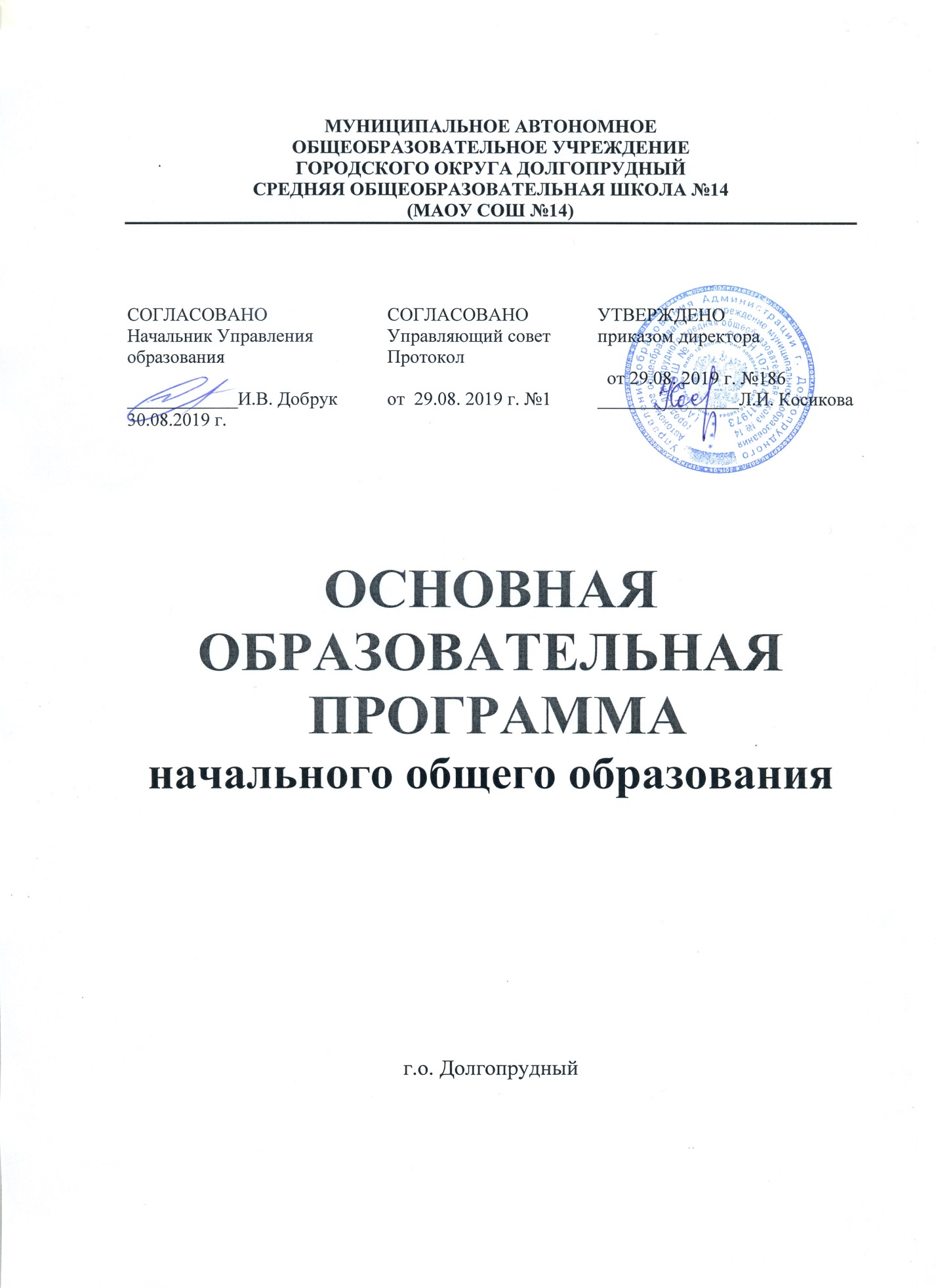 СОДЕРЖАНИЕОсновной образовательной программы начального общего образованияАОУ СОШ №14I. ЦЕЛЕВОЙ РАЗДЕЛ1.1 ПОЯСНИТЕЛЬНАЯ ЗАПИСКАОсновная образовательная программа начального общего образования автономного общеобразовательного учреждения муниципального образования города Долгопрудного средней общеобразовательной школы      № 14 (АОУ СОШ № 14) разработана в соответствии: с   Федеральным законом от 29.12.2012 № 273 -ФЗ «Об образовании в Российской Федерации», с требованиями Федерального государственного стандарта начального общего образования к структуре основной общеобразовательной программы (утверждённый приказом Министерства образования и науки Российской Федерации от 6 октября 2009 г. № 373),с изменениями в соответствии с приказом Министерства образования и науки Российской Федерации от 22.09.2011 № 2357 «О внесении изменений в федеральный государственный образовательный стандарт (ФГОС) начального общего образования, утвержденный приказом Министерства образования и науки Российской Федерации от 06.10.2009 № 373» (зарегистрирован в Минюст РФ 12.12.11 №22540),приказом Минобразования России от 05.0.2004 №1089 (ред. от 07.06.2017) "Об утверждении федерального компонента государственных образовательных стандартов начального общего, основного общего и среднего (полного) общего образования,приказом Минобрнауки России от 06.10.2009, №373 (ред.от 31.12.2015) "Об утверждении и введении в действие федерального государственного образовательного стандарта начального общего образования",приказом Минообрнауки России от 19.12.2014 №1598 "Об утверждении федерального государственного образовательного стандарта начального общего образования обучающихся с ограниченными возможностями здоровья",на основе «Примерной основной образовательной программы образовательного учреждения» и с учетом образовательной системы «Школа России», с Указом президента РФ «О национальной стратегии действий в интересах детей на 2012-2017 г.г.» от 1 июня 2012 г. № 761.  с Национальной доктриной образования в Российской Федерации. с Постановлением Правительства РФ от 26 декабря 2017 г. № 1642 об утверждении государственной программы Российской Федерации "Развитие образования" на 2018 - 2025 годы (в новой редакции).  с «Профессиональным стандартом Педагога» (педагогическая деятельность в дошкольном, начальном общем, основном общем, среднем общем образовании (воспитатель, учитель). Приказ Министерства труда и социальной защиты РФ от 18 октября 2013 г. № 544н.   с «Концепцией развития дополнительного образования детей до 2020 года. Утверждена распоряжением Правительства РФ от 4 сентября 2014 г. № 1726. со «Стратегией развития воспитания в Российской Федерации на период до 2025 года», в редакции от 13 января 2015 г. подготовлен Минобрнауки РФ.  с «Концепцией духовно-нравственного развития и воспитания личности гражданина России»  / Данилюк А.Я., Кондаков А.М., Тишков В.А. – М.: Просвещение, 2009. Целью реализации основной образовательной программы начального общего образования (далее ООП НОО) является обеспечение планируемых результатов по достижению выпускником начальной общеобразовательной школы целевых установок, знаний, умений, навыков и компетенций, определяемых личностными, семейными, общественными, государственными потребностями и возможностями обучающегося младшего школьного возраста, индивидуальными особенностями его развития и состояния здоровья.Задачи ООП НОО:Социально-педагогическая поддержка становления и развития высоконравственного, творческого, компетентного гражданина России, осознающего ответственность за настоящее и будущее своей страны, укоренённого в духовных и культурных традициях многонационального народа Российской Федерации.Создание системы психолого-педагогического сопровождения детей с ограниченными возможностями здоровья, детей-инвалидов, детей с особыми образовательными потребностями. Развитие системы универсальных учебных действий, обеспечивающих обучающихся умением учиться, способностью к саморазвитию и самосовершенстоваванию.Обеспечение единства и преемственности всей системы образования.В соответствии со Стандартом на уровне начального общего образования осуществляется:Становление основ гражданской идентичности и мировоззрения обучающихся;Формирование основ умения учиться и способности к организации своей деятельности - умение принимать, сохранять цели и следовать им в учебной деятельности, планировать свою деятельность, взаимодействовать с педагогом и сверстниками в учебном процессе;Духовно-нравственное развитие и воспитание обучающегося, предусматривающее принятие ими моральных норм, нравственных установок, национальных ценностей;Укрепление физического и духовного здоровья обучающихся.ООП НОО ориентирована на становление личностных характеристик выпускника («портрет выпускника начальной школы»):любящий свой народ, свой край и свою Родину;уважающий и принимающий ценности семьи и общества;любознательный, активно и заинтересованно познающий мир;владеющий основами умения учиться, способный к организации собственной деятельности;готовый самостоятельно действовать и отвечать за свои поступки;доброжелательный, умеющий слушать и слышать собеседника, обосновывать свою позицию, высказывать свое мнение;выполняющий правила здорового и безопасного для себя и окружающих образа жизни.К числу планируемых результатов освоения ООП НОО отнесены:личностные результаты — готовность и способность обучающихся к саморазвитию, сформированность мотивации к учению и познанию, ценностно-смысловые установки выпускников начальной школы, отражающие их индивидуально-личностные позиции, социальные компетентности, личностные качества; сформированность основ российской, гражданской идентичности;метапредметные результаты — освоенные обучающимися универсальные учебные действия (познавательные, регулятивные и коммуникативные);предметные результаты — освоенный обучающимися в ходе изучения учебных предметов опыт специфической для каждой предметной области деятельности по получению нового знания, его преобразованию и применению, а также система основополагающих элементов научного знания, лежащая в основе современной научной картины мира.Личностные результаты формируются за счёт реализации, как программ отдельных учебных предметов, так и программы духовно-нравственного развития и воспитания обучающихся, программы формирования культуры здорового и безопасного образа жизни. В соответствии с требованиями ФГОС структура и содержание системы учебников «Школа России» направлены на достижение следующих личностных результатов освоения основной образовательной программы:1) Формирование основ российской гражданской идентичности, чувства гордости за свою Родину, народ и историю России, формирование ценности многонационального российского общества, гуманистические и демократические ценностные ориентации.2) Формирование целостного, социально ориентированного взгляда на мир в его органичном единстве и разнообразии природы, народов, культур и религий. 3) Формирование уважительного отношения к иному мнению, истории и культуре других народов.	Для достижения указанных личностных результатов в систему учебников «Школа России» с 1 по 4 класс введены соответствующие разделы и темы, разнообразные по форме и содержанию тексты, упражнения, задания, задачи. Метапредметные результаты формируются за счёт реализации программы формирования универсальных учебных действий и программ всех без исключения учебных предметов.	В соответствии с требованиями ФГОС структура и содержание системы учебников «Школа России» направлены на достижение следующих метапредметных результатов освоения основной образовательной программы:1). Овладение способностью принимать и сохранять цели и задачи учебной деятельности, поиска средств ее осуществления. 	Материалы в учебниках русского языка, математики, окружающего мира, литературного чтения (1-4 кл.) позволяют реализовать основные цели и задачи учебной деятельности. В начале каждого урока представлены цели и задачи учебной деятельности данного урока. Это помогает ученикам видеть перспективу работы по теме и соотносить конкретные цели каждого урока с конечным результатом ее изучения. 	Постановка учебной задачи побуждает их к поиску новых знаний и способов действий, которые они «открывают» в результате применения и использования уже известных способов действий и имеющихся знаний.  
         Способность принимать и сохранять задачи учебной деятельности, находить средства ее реализации развивается через систему заданий. Урок, тема, раздел завершаются заданиями рубрики «Проверь себя», содержание которых способствует организации контрольно-оценочной деятельности, формированию рефлексивной позиции школьника, его волевой саморегуляции.2). Освоение способов решения проблем творческого и поискового характера.Формирование и освоение указанных способов и приёмов действий основывается на разработанной в учебниках системе заданий творческого и поискового характера, направленных на развитие у обучающихся познавательных УУД и творческих способностей. 	В учебниках «Школы России» в каждой теме формулируются проблемные вопросы, учебные задачи или создаются проблемные ситуации.В учебниках предлагаются «Странички для любознательных» с заданиями творческого характера, начиная со 2 класса, добавляются странички «Готовимся к олимпиаде», задания конкурса «Смекалка». С первого класса младшие школьники учатся не только наблюдать, сравнивать, выполнять классификацию объектов, рассуждать, проводить обобщения и др., но и фиксировать результаты своих наблюдений и действий разными способами (словесными, практическими, знаковыми, графическими). Всё это формирует умения решать задачи творческого и поискового характера. Проблемы творческого и поискового характера решаются также при работе над учебными проектами по математике, русскому языку, литературному чтению, окружающему миру, технологии, иностранным языкам, информатики, которые предусмотрены в каждом учебнике с 1 по 4 класс.3). Формирование умения планировать, контролировать и оценивать учебные действия в соответствии с поставленной задачей и условиями ее реализации; определять наиболее эффективные способы достижения результата.Планированию учебных действий способствуют схемы, таблицы, памятки, алгоритмы, справочные материалы учебников. Достижение указанного результата происходит в процессе формирования регулятивных и познавательных УУД.4). Формирование умения понимать причины успеха/неуспеха учебной деятельности и способности конструктивно действовать даже в ситуациях неуспеха.Методический аппарат системы учебников «Школа России» представлен заданиями, которые требуют: выбора наиболее эффективных способов выполнения и проверки; осознания причины успеха /неуспеха учебной деятельности и способности конструктивно действовать даже в ситуации неуспеха.Преодолению неуспешности отдельных учеников помогают задания для групповой и коллективной работы, когда общий успех работы поглощает чью-то неудачу и способствуя пониманию результата. В учебниках представлена система таких работ, позволяющих каждому ребенку действовать конструктивно в пределах своих возможностей и способностей.5). Освоение начальных форм познавательной и личностной рефлексии.Данный метапредметный результат достигается посредством системы заданий, направленных на:осознание обучающимся необходимости понимать смысл поставленной задачи для её успешного выполнения;формирование умения планировать учебную работу, используя различные справочные материалы (таблицы, схемы, алгоритмы, словари и т. д.);развитие способности к самооценке и самоконтролю, дополнять имеющиеся знания новыми сведениями, необходимыми для выполнения задания.	6). Использование знаково-символических средств представления информации для создания моделей изучаемых объектов и процессов, схем решения учебных и практических задач.В учебниках «Школа России» представлена система заданий, направленных на достижение указанного результата.7.)  Активное использование речевых средств и средств информационно-коммуника-ционных технологий (далее — ИКТ) для решения коммуникативных и познаватель-ных задач.Для эффективного достижения указанного результата большинство учебников   предметных линий системы учебников «Школа России» обеспечено электронными приложениями: Азбука, Русский язык, Математика, Окружающий мир, Музыка,  Английский язык, Литературное чтение, курс «Основы религиозных культур и светской тики».Все учебники по иностранным языкам (2—4 классы) имеют различные мультимедийные приложения (DVD-видео, программное обеспечение для интерактивной доски и CD-ROM диски и др.).  Обсуждение обучающимися творческих заданий, выполненных работ, произведений искусства развивают свои речевые средства и возможности, способствует формированию коммуникативных и познавательных УУД. 8). Использование различных способов поиска, сбора, обработки, анализа, организации, передачи и интерпретации информации в соответствии с коммуникативными и познавательными задачами и технологиями учебного предмета; в том числе умение вводить текст с помощью клавиатуры, фиксировать (записывать) в цифровой форме измеряемые величины и анализировать изображения, звуки,  готовить свое выступление и выступать с аудио-, видео - и графическим сопровождением; соблюдать нормы информационной избирательности, этики и этикета.В результате обучения по системе учебников «Школа России» обучающиеся приобретают первичные навыки работы с информацией: вести запись, осуществлять поиск необходимой информации, выделять и фиксировать нужную информацию, систематизировать, сопоставлять, анализировать и обобщать информацию, интерпретировать и преобразовывать, представлять, передавать и хранить информацию, создавать новую под определенную цель.Формирование умений осуществлять поиск необходимой информации
 и работать с ней осуществляется в учебниках по нескольким направлениям:—   целенаправленный поиск конкретной информации для решения задач-расчётов с  недостающими  данными, для создания презентационных и иных материалов при подготовке творческих работ и т.п.;  — поиск информации в различных источниках (в книгах, журналах, в сети Интернет, в беседах с взрослыми и др.) для выполнения заданий рубрики «Наши проекты» и работа с ней: проведение анализа собранной информации, её систематизация по требуемому форматом признаку и представление в нужном виде;
       Используя материалы справочников, словарей, ИКТ-средств и пр., дети обучаются находить ответы на возникающие вопросы, правильно формулировать свои ответы, делать выводы, давать разъяснения. 9.) Овладение навыками смыслового чтения текстов различных стилей и жанров в соответствии с целями и задачами; осознанно строить речевое высказывание в соответствии с задачами коммуникации и составлять тексты в устной и письменной формах.С этой целью в системе учебников «Школа России» значительное место занимают задания, которые ставят обучающихся в ситуацию выбора возможных вариантов решения задачи, построения разных моделей, интерпретаций рисунков, схем и пр., рассуждений, объяснений, монологических высказываний относительно выполняемого задания и выявленных связей и закономерностей. Для подготовки обучающихся к самостоятельному составлению текстов в устной и письменной форме в учебники в определенной системе включены задания на выразительное прочтение текстов, анализ текстов различных стилей и форм, на распознавание текстов-описаний, повествований, заданий на работу по аналогии, на сопоставление текстов, например, с соответствующими музыкальными произведениями и т.п.Учебники постепенно обучают письму как виду речевой деятельности. Обучающиеся выполняют различные письменные задания: от написания букв и слов, списывания текстов, в которые им необходимо вставить недостающие слова, до написания с опорой на образец записок, открыток, поздравлений, писем и сочинений.Включение обучающихся в деятельность по выполнению вышеизложенных заданий и учебных задач способствует формированию коммуникативных УУД.10). Овладение логическими действиями сравнения, анализа, синтеза, обобщения, классификации по родовидовым признакам, установления аналогий и причинно-следственных связей, построения рассуждений, отнесения к известным понятиям.11). Готовность слушать собеседника и вести диалог; готовность признавать возможность существования различных точек зрения и права каждого иметь свою; излагать свое мнение и аргументировать свою точку зрения и оценку событий.В системе учебников «Школа России» предлагаются задания для объяснения представленных алгоритмов действий, вычислений, построений, рассуждений, мнений, различных точек зрения, побуждающие учащихся искать разные способы решения, вычисления, обсуждать их, выслушивая версии одноклассников. В заданиях предлагается рассмотреть представленные в учебниках варианты ответа, обсудить, кто из персонажей учебника прав, найти ошибки в ходе решения проблемы, задачи, объяснить и аргументировать свою позицию. 12). Определение общей цели и путей ее достижения; умение договариваться о распределении функций и ролей в совместной деятельности; осуществлять взаимный контроль в совместной деятельности, адекватно оценивать собственное поведение и поведение окружающих.13). Готовность конструктивно разрешать конфликты посредством учета интересов сторон и сотрудничества.Для реализации указанных результатов в учебниках дается большое количество заданий, предусматривающих систематическое проведение работы в паре, в группе.   Обучающиеся совместно определяют общую цель, помогают друг другу сформулировать учебную задачу или, контролируя друг друга, поочередно выполняют задания, чтобы получить верный результат, оценивают правильность выполнения задания сверстником и др.Система заданий по организации проектной деятельности заложена в большинстве учебников «Школы России».14). Овладение начальными сведениями о сущности и особенностях объектов, процессов и явлений действительности (природных, социальных, культурных, технических и др.) в соответствии с содержанием конкретного учебного предмета.Разработанная образовательным учреждением ООП НОО предусматривает:достижение планируемых результатов освоения основной образовательной программы начального общего образования всеми обучающимися, в том числе детьми с ограниченными возможностями здоровья;выявление и развитие способностей обучающихся, в том числе одарённых детей, через систему клубов, секций, студий и кружков, организацию общественно полезной деятельности, в том числе социальной практики, с использованием возможностей образовательных учреждений дополнительного образования детей;организацию интеллектуальных и творческих соревнований, научно-технического творчества и проектно-исследовательской деятельности;участие обучающихся, их родителей (законных представителей), педагогических работников и общественности в проектировании и развитии внутришкольной социальной среды;использование в образовательном процессе современных образовательных технологий деятельностного типа;возможность эффективной самостоятельной работы обучающихся при поддержке педагогических работников;включение обучающихся в процессы познания и преобразования внешкольной социальной среды для приобретения опыта реального управления и действия.Подход к формированию ООП НОО  В основе реализации ООП НОО лежит системно-деятельностный подход, который предполагает:воспитание и развитие качеств личности, отвечающих требованиям информационного общества, инновационной экономики, задачам построения российского гражданского общества на основе принципов толерантности, диалога культур и уважения его многонационального, полилингвального, поликультурного и поликонфессионального состава;переход к стратегии социального проектирования и конструирования на основе разработки содержания и технологий образования, определяющих пути и способы достижения социально желаемого уровня (результата) личностного и познавательного развития обучающихся;ориентацию на достижение цели и основного результата образования -  развитие личности обучающегося на основе освоения универсальных учебных действий, познания и освоения мира;признание решающей роли содержания образования, способов организации образовательной деятельности и учебного сотрудничества в достижении целей личностного и социального развития обучающихся;учёт индивидуальных возрастных, психологических и физиологических особенностей обучающихся, роли и значения видов деятельности и форм общения при определении образовательно-воспитательных целей и путей их достижения;обеспечение преемственности дошкольного, начального общего, основного общего образования;разнообразие индивидуальных образовательных траекторий и индивидуального развития каждого обучающегося (включая одарённых детей и детей с ограниченными возможностями здоровья), обеспечивающих рост творческого потенциала, познавательных мотивов, обогащение форм учебного сотрудничества и расширение зоны ближайшего развития.Основная образовательная программа формируется с учётом особенностей первого уровня общего образования как фундамента всего последующего обучения. Начальная школа — особый этап в жизни ребёнка, связанный:с изменением при поступлении в школу ведущей деятельности обучающегося — с переходом к учебной деятельности (при сохранении значимости игровой), имеющей общественный характер и являющейся социальной по содержанию;с освоением новой социальной позиции, расширением сферы взаимодействия ребёнка с окружающим миром, развитием потребностей в общении, познании, социальном признании и самовыражении;с принятием и освоением ребёнком новой социальной роли обучающегося, выражающейся в формировании внутренней позиции обучающегося, определяющей новый образ школьной жизни и перспективы личностного и познавательного развития;с формированием у обучающегося основ умения учиться и способности к организации своей деятельности:- принимать, сохранять цели и следовать им в учебной деятельности;-планировать свою деятельность, осуществлять её контроль и оценку; -взаимодействовать с учителем и сверстниками в учебном процессе;с изменением при этом самооценки ребёнка, которая приобретает черты адекватности и рефлексивности;с моральным развитием, которое существенным образом связано с характером сотрудничества со взрослыми и сверстниками, общением и межличностными отношениями дружбы, становлением основ гражданской идентичности и мировоззрения.При определении стратегических характеристик ООП НОО учитываются существующий разброс в темпах и направлениях развития обучающихся, индивидуальные различия в их познавательной деятельности, восприятии, внимании, памяти, мышлении, речи, моторике и т.д., связанные с возрастными, психологическими и физиологическими индивидуальными особенностями детей младшего школьного возраста.Рабочие программы по предметам предполагается реализовать через систему учебников «Школа России». УМК содержит все важнейшие компоненты: предметное содержание, дидактическое обеспечение, методическое сопровождение и художественно-полиграфическое исполнение направлены на достижение результатов освоения ООП НОО, учитывают требования к ее структуре и содержанию, отраженные в ФГОС и способствуют:1.Реализации идеологической основы ФГОС — Концепции духовно-нравственного развития и воспитания личности гражданина России.2.Достижению личностных, метапредметных и предметных результатов освоения основной образовательной программы посредством формирования универсальных учебных действий, как основы умения учиться.3.Организации учебной деятельности учащихся на основе системно-  деятельностного подхода.Общие подходы к организации внеурочной деятельности.Целью внеурочной деятельности является содействие в обеспечении достижения ожидаемых результатов учащихся 1-4 классов в соответствии с основной образовательной программой начального общего образования АОУ СОШ №14.В соответствии с требованиями ФГОС НОО внеурочная деятельность АОУ школы №14 организуется по следующим направлениям: духовно-нравственное,спортивно-оздоровительное,социальное,общеинтеллектуальное,общекультурное.Внеурочная деятельность направлена на реализацию индивидуальных потребностей, учащихся путем предоставления выбора широкого спектра занятий, направленных на развитие обучающихся.Занятия внеурочной деятельности способствуют удовлетворению индивидуальных способностей, образовательных интересов, потребностей, склонностей обучающихся, ориентируют на приобретение образовательных результатов и направлены на решение следующих задач:воспитание гражданственности, патриотизма, уважения к правам, свободам и обязанностям человека.воспитание нравственных чувств и этического сознания.воспитание трудолюбия, творческого отношения к учению, труду, жизни.формирование ценностного отношения к здоровью и здоровому образу жизни.воспитание ценностного отношения к природе, окружающей среде (экологическое воспитание).воспитание ценностного отношения к прекрасному, формирование представлений об эстетических идеалах и ценностях (эстетическое воспитание).Формы организации внеурочной деятельности: экскурсии, олимпиады, конкурсы, соревнования, КВНы, марафоны, игры, проблемно-ценностное общение, поисковые исследования и т.п.Кадровый состав, обеспечивающий реализацию ООП НОО: учителя начальных классов, учителя физической культуры, учитель музыки, учитель ИЗО, учителя английского языка, педагоги дополнительного образования, педагог-психолог, логопедСоциальная обстановка во многом определяет направление развития школы. Своей основной и главной целью педагогический коллектив школы видит создание максимально благоприятных условий для развития личности обучающихся и педагога.1.2. ПЛАНИРУЕМЫЕ РЕЗУЛЬТАТЫ ОСВОЕНИЯ ОБУЧАЮЩИМИСЯ ОСНОВНОЙ ОБРАЗОВАТЕЛЬНОЙ ПРОГРАММЫ НАЧАЛЬНОГО ОБЩЕГО ОБРАЗОВАНИЯПланируемые результаты освоения Основной образовательной программы начального общего образования (далее — планируемые результаты) являются одним из важнейших механизмов реализации требований Стандарта к результатам обучающихся, освоивших основную образовательную программу. Планируемые результаты — система обобщённых личностно ориентированных целей образования, уточнённых и дифференцированных по учебным предметам, для определения и выявления всех элементов, подлежащих формированию и оценке, с учётом ведущих целевых установок изучения каждого учебного предмета, а также возрастной специфики учащихся.Планируемые результаты:обеспечивают связь между требованиями Стандарта, образовательным процессом и системой оценки результатов освоения основной образовательной программы начального общего образования, уточняя и конкретизируя общее понимание личностных, метапредметных и предметных результатов для каждой учебной программы с учётом ведущих целевых установок их освоения, возрастной специфик и обучающихся и требований, предъявляемых системой оценки;являются содержательной и критериальной основой для разработки программ учебных предметов, курсов, учебно-методической литературы, а также для системы оценки качества освоения обучающимися основной образовательной программы начального общего образования.В соответствии с системно-деятельностным подходом, составляющим методологическую основу требований Стандарта, содержание планируемых результатов описывает и характеризует обобщённые способы действий с учебным материалом, позволяющие обучающимся успешно решать учебные и учебно-практические задачи, в том числе как задачи, направленные на отработку теоретических моделей и понятий, так и задачи, по возможности максимально приближенные к реальным жизненным ситуациям.Иными словами, система планируемых результатов даёт представление о том, какими именно действиями — познавательными, личностными, регулятивными, коммуникативными, преломлёнными через специфику содержания того или иного предмета, овладеют обучающиеся в ходе образовательного процесса. В системе планируемых результатов особо выделяется учебный материал, имеющий опорный характер, т. е. служащий основой для последующего обучения.Структура планируемых результатов строится с учётом необходимости:определения динамики картины развития обучающихся на основе выделения достигнутого уровня развития и ближайшей перспективы — зоны ближайшего развития ребёнка;определения возможностей овладения обучающимися учебными действиями на уровне, соответствующем зоне ближайшего развития, в отношении знаний, расширяющих и углубляющих систему опорных знаний, а также знаний и умений, являющихся подготовительными для данного предмета;выделения основных направлений оценочной деятельности — оценки результатов деятельности систем образования различного уровня, педагогов, обучающихся.С этой целью в структуре планируемых результатов по каждой учебной программе (предметной, междисциплинарной) выделяются следующие уровни описания.Целиориентиры, определяющие ведущие целевые установки и основные ожидаемые результаты изучения данной учебной программы. Их включение в структуру планируемых результатов призвано дать ответ на вопрос о смысле изучения данного предмета, его вкладе в развитие личности обучающихся. Планируемые результаты, описывающие эту группу целей, представлены в первом, общецелевом блоке, предваряющем планируемые результаты по отдельным разделам учебной программы. Этот блок результатов описывает основной, сущностный вклад данной программы в развитие личности обучающихся, в развитие их способностей; отражает такие общие цели образования, как формирование ценностных и мировоззренческих установок, развитие интереса, формирование определённых познавательных потребностей обучающихся. Оценка достижения этих целей ведётся в ходе процедур, допускающих предоставление и использование исключительно неперсонифицированной информации, а полученные результаты характеризуют деятельность системы образования.Цели, характеризующие систему учебных действий в отношении опорного учебного материала. Планируемые результаты, описывающие эту группу целей, приводятся в блоках «Выпускник научится» к каждому разделу учебной программы. Они ориентируют пользователя в том, какой уровень освоения опорного учебного материала ожидается от выпускников. Критериями отбора данных результатов служат: их значимость для решения основных задач образования на данной ступени, необходимость для последующего обучения, а также потенциальная возможность их достижения большинством обучающихся, как минимум, на уровне, характеризующем исполнительскую компетентность обучающихся. Иными словами, в эту группу включается система таких знаний и учебных действий, которая, во-первых, принципиально необходима для успешного обучения в начальной и основной школе и, во-вторых, при наличии специальной целенаправленной работы учителя в принципе может быть освоена подавляющим большинством обучающихся.Достижение планируемых результатов этой группы выносится на итоговую оценку, которая может осуществляться как в ходе освоения данной программы (с помощью накопительной оценки, или портфеля достижений), так и по итогам её освоения (с помощью итоговой работы). Оценка освоения опорного материала на уровне, характеризующем исполнительскую компетентность обучающихся, ведётся с помощью заданий базового уровня, а на уровне действий, соответствующих зоне ближайшего развития, — с помощью заданий повышенного уровня. Успешное выполнение обучающимися заданий базового уровня служит единственным основанием для положительного решения вопроса о возможности перехода на следующий уровень обучения.Цели, характеризующие систему учебных действий в отношении знаний, умений, навыков, расширяющих и углубляющих опорную систему или выступающих как пропедевтика для дальнейшего изучения данного предмета. Планируемые результаты, описывающие указанную группу целей, приводятся в блоках «Выпускник получит возможность научиться» к каждому разделу программы учебного предмета и выделяются курсивом. Уровень достижений, соответствующий планируемым результатам этой группы, могут продемонстрировать только отдельные обучающиеся, имеющие более высокий уровень мотивации и способностей. В повседневной практике обучения эта группа целей не отрабатывается со всеми без исключения обучающимися как в силу повышенной сложности учебных действий для обучающихся, так и в силу повышенной сложности учебного материала и/или его пропедевтического характера на данном уровне обучения. Оценка достижения этих целей ведётся преимущественно в ходе процедур, допускающих предоставление и использование исключительно неперсонифицированной информации, частично задания, ориентированные на оценку достижения этой группы планируемых результатов, могут включаться в материалы итогового контроля.Основные цели такого включения — предоставить возможность обучающимся продемонстрировать овладение более высокими (по сравнению с базовым) уровнями достижений и выявить динамику роста численности группы наиболее подготовленных обучающихся. При этом невыполнение обучающимися заданий, с помощью которых ведётся оценка достижения планируемых результатов этой группы, не является препятствием для перехода на следующий уровень обучения. В ряде случаев учёт достижения планируемых результатов этой группы целесообразно вести в ходе текущего и промежуточного оценивания, а полученные результаты фиксировать посредством накопительной системы оценки (например, в форме портфеля достижений) и учитывать при определении итоговой оценки.Подобная структура представления планируемых результатов подчёркивает тот факт, что при организации образовательного процесса, направленного на реализацию и достижение планируемых результатов, от учителя требуется использование таких педагогических технологий, которые основаны на дифференциации требований к подготовке обучающихся.На уровне начального общего образования устанавливаются планируемые результаты освоения: междисциплинарной программы «Формирование универсальных учебных действий», а также её разделов «Чтение. Работа с текстом» и «Формирование ИКТ-компетентности учащихся»;  программ по всем учебным предметам — «Русский язык», «Литературное чтение», «Иностранный язык», «Математика», «Окружающий мир», «Основы духовно-нравственной культуры народов России», «Музыка», «Изобразительное искусство», «Технология», «Физическая культура».Формирование универсальных учебных действий(личностные и метапредметные результаты)В результате изучения всех без исключения предметов на уровне начального общего образования у выпускников будут сформированы личностные, регулятивные, познавательные и коммуникативные универсальные учебные действия как основа умения учиться.В сфере личностных универсальных учебных действий будут сформированы внутренняя позиция обучающегося, адекватная мотивация учебной деятельности, включая учебные и познавательные мотивы, ориентация на моральные нормы и их выполнение, способность к моральной децентрации.В сфере регулятивных универсальных учебных действий выпускники овладеют всеми типами учебных действий, направленных на организацию своей работы в образовательном учреждении и вне его, включая способность принимать и сохранять учебную цель и задачу, планировать её реализацию (в том числе во внутреннем плане), контролировать и оценивать свои действия, вносить соответствующие коррективы в их выполнение.В сфере познавательных универсальных учебных действий выпускники научатся воспринимать и анализировать сообщения и важнейшие их компоненты — тексты, использовать знаково-символические средства, в том числе овладеют действием моделирования, а также широким спектром логических действий и операций, включая общие приёмы решения задач.В сфере коммуникативных универсальных учебных действий выпускники приобретут умения учитывать позицию собеседника (партнёра), организовывать и осуществлять сотрудничество и кооперацию с учителем и сверстниками, адекватно воспринимать и передавать информацию, отображать предметное содержание и условия деятельности в сообщениях, важнейшими компонентами которых являются тексты.Личностные универсальные учебные действияУ выпускника будут сформированы:внутренняя позиция школьника на уровне положительного отношения к школе, ориентации на содержательные моменты школьной действительности и принятия образца «хорошего ученика»;широкая мотивационная основа учебной деятельности, включающая социальные, учебно-познавательные и внешние мотивы;учебно-познавательный интерес к новому учебному материалу и способам решения новой задачи;ориентация на понимание причин успеха в учебной деятельности, в том числе на самоанализ и самоконтроль результата, на анализ соответствия результатов требованиям конкретной задачи, на понимание предложений и оценок учителей, товарищей, родителей и других людей;способность к самооценке на основе критериев успешности учебной деятельности;основы гражданской идентичности, своей этнической принадлежности в форме осознания «Я» как члена семьи, представителя народа, гражданина России, чувства сопричастности и гордости за свою Родину, народ и историю, осознание ответственности человека за общее благополучие;ориентация в нравственном содержании и смысле как собственных поступков, так и поступков окружающих людей;знание основных моральных норм и ориентация на их выполнение, дифференциация моральных и конвенциональных норм, развитие морального сознания как переходного от доконвенционального к конвенциональному уровню;развитие этических чувств — стыда, вины, совести как регуляторов морального поведения;эмпатия как понимание чувств других людей и сопереживание им;установка на здоровый образ жизни;основы экологической культуры: принятие ценности природного мира, готовность следовать в своей деятельности нормам природоохранного, нерасточительного, здоровьесберегающего поведения;чувство прекрасного и эстетические чувства на основе знакомства с мировой и отечественной художественной культурой.Выпускник получит возможность для формирования:внутренней позиции обучающегося на уровне положительного отношения к образовательному учреждению, понимания необходимости учения, выраженного в преобладании учебно-познавательных мотивов и предпочтении социального способа оценки знаний;выраженной устойчивой учебно-познавательной мотивации учения;устойчивого учебно-познавательного интереса к новым общим способам решения задач;адекватного понимания причин успешности/неуспешности учебной деятельности;положительной адекватной дифференцированной самооценки на основе критерия успешности реализации социальной роли «хорошего ученика»;компетентности в реализации основ гражданской идентичности в поступках и деятельности;морального сознания на конвенциональном уровне, способности к решению моральных дилемм на основе учёта позиций партнёров в общении, ориентации на их мотивы и чувства, устойчивое следование в поведении моральным нормам и этическим требованиям;установки на здоровый образ жизни и реализации её в реальном поведении и поступках;осознанных устойчивых эстетических предпочтений и ориентации на искусство как значимую сферу человеческой жизни;эмпатии как осознанного понимания чувств других людей и сопереживания им, выражающихся в поступках, направленных на помощь и обеспечение благополучия.Регулятивные универсальные учебные действияВыпускник научится:принимать и сохранять учебную задачу;учитывать выделенные учителем ориентиры действия в новом учебном материале в сотрудничестве с учителем;планировать свои действия в соответствии с поставленной задачей и условиями её реализации, в том числе во внутреннем плане;учитывать установленные правила в планировании и контроле способа решения;осуществлять итоговый и пошаговый контроль по результату (в случае работы в интерактивной среде пользоваться реакцией среды решения задачи);оценивать правильность выполнения действия на уровне адекватной ретроспективной оценки соответствия результатов требованиям данной задачи и задачной области;адекватно воспринимать предложения и оценку учителей, товарищей, родителей и других людей;различать способ и результат действия;вносить необходимые коррективы в действие после его завершения на основе его оценки и учёта характера, сделанных ошибок, использовать предложения и оценки для создания нового, более совершенного результата, использовать запись (фиксацию) в цифровой форме хода и результатов решения задачи, собственной звучащей речи на русском, родном и иностранном языках.Выпускник получит возможность научиться:в сотрудничестве с учителем ставить новые учебные задачи;преобразовывать практическую задачу в познавательную;проявлять познавательную инициативу в учебном сотрудничестве;самостоятельно учитывать выделенные учителем ориентиры действия в новом учебном материале;осуществлять констатирующий и предвосхищающий контроль по результату и по способу действия, актуальный контроль на уровне произвольного внимания;самостоятельно адекватно оценивать правильность выполнения действия и вносить необходимые коррективы в исполнении, как по ходу его реализации, так и в конце действия.Познавательные универсальные учебные действияВыпускник научится:осуществлять поиск необходимой информации для выполнения учебных заданий с использованием учебной литературы, энциклопедий, справочников (включая электронные, цифровые), в открытом информационном пространстве, в том числе контролируемом пространстве Интернета;осуществлять запись (фиксацию) выборочной информации об окружающем мире и о себе самом, в том числе с помощью инструментов ИКТ;использовать знаково-символические средства, в том числе модели (включая виртуальные) и схемы (включая концептуальные) для решения задач;строить сообщения в устной и письменной форме;ориентироваться на разнообразие способов решения задач;основам смыслового восприятия художественных и познавательных текстов, выделять существенную информацию из сообщений разных видов (в первую очередь текстов);осуществлять анализ объектов с выделением существенных и несущественных признаков;осуществлять синтез как составление целого из частей;проводить сравнение, сериацию и классификацию по заданным критериям;устанавливать причинно-следственные связи в изучаемом круге явлений;строить рассуждения в форме связи простых суждений об объекте, его строении, свойствах и связях;обобщать, т. е. осуществлять генерализацию и выведение общности для целого ряда или класса единичных объектов на основе выделения сущностной связи;осуществлять подведение под понятие на основе распознавания объектов, выделения существенных признаков и их синтеза;устанавливать аналогии;владеть рядом общих приёмов решения задач.Выпускник получит возможность научиться:осуществлять расширенный поиск информации с использованием ресурсов библиотек и Интернета;записывать, фиксировать информацию об окружающем мире с помощью инструментов ИКТ;создавать и преобразовывать модели и схемы для решения задач;осознанно и произвольно строить сообщения в устной и письменной форме;осуществлять выбор наиболее эффективных способов решения задач в зависимости от конкретных условий;осуществлять синтез как составление целого из частей, самостоятельно достраивая и восполняя недостающие компоненты;осуществлять сравнение, сериацию и классификацию, самостоятельно выбирая основания и критерии для указанных логических операций;строить логическое рассуждение, включающее установление причинно-следственных связей;произвольно и осознанно владеть общими приёмами решения задач.Коммуникативные универсальные учебные действияВыпускник научится:адекватно использовать коммуникативные, прежде всего речевые, средства для решения различных коммуникативных задач, строить монологическое высказывание (в том числе сопровождая его аудиовизуальной поддержкой), владеть диалогической формой коммуникации, используя, в том числе средства и инструменты ИКТ и дистанционного общения;допускать возможность существования у людей различных точек зрения, в том числе не совпадающих с его собственной, и ориентироваться на позицию партнёра в общении и взаимодействии;учитывать разные мнения и стремиться к координации различных позиций в сотрудничестве;формулировать собственное мнение и позицию;договариваться и приходить к общему решению в совместной деятельности, в том числе в ситуации столкновения интересов;строить понятные для партнёра высказывания, учитывающие, что партнёр знает и видит, а что нет;задавать вопросы;контролировать действия партнёра;использовать речь для регуляции своего действия;адекватно использовать речевые средства для решения различных коммуникативных задач, строить монологическое высказывание, владеть диалогической формой речи.Выпускник получит возможность научиться:учитывать и координировать в сотрудничестве позиции других людей, отличные от собственной;учитывать разные мнения и интересы и обосновывать собственную позицию;понимать относительность мнений и подходов к решению проблемы;аргументировать свою позицию и координировать её с позициями партнёров в сотрудничестве при выработке общего решения в совместной деятельности;продуктивно содействовать разрешению конфликтов на основе учёта интересов и позиций всех участников;с учётом целей коммуникации достаточно точно, последовательно и полно передавать партнёру необходимую информацию как ориентир для построения действия;задавать вопросы, необходимые для организации собственной деятельности и сотрудничества с партнёром;осуществлять взаимный контроль и оказывать в сотрудничестве необходимую взаимопомощь;адекватно использовать речь для планирования и регуляции своей деятельности;адекватно использовать речевые средства для эффективного решения разнообразных коммуникативных задач.Предметные результатык системе учебников «Школа России» (для 1-4 классов общеобразовательных учреждений), обеспечивающих достижение требований к результатам освоения Основной общеобразовательной программы начального общего образованияДостижение результатов образования, предъявляемых Федеральным государственным образовательным стандартом начального общего образования (ФГОС) в значительной степени достигается благодаря эффективной системе учебников. Такой системой учебников является «Школа России» издательства «Просвещение». 	Методическая оболочка систем учебников представлена рабочими и творческими тетрадями, словарями, дидактическими материалами, книгами для чтения, многоплановыми методическими пособиями. 	Отличительная черта системы учебников «Школа России», как важнейшего компонента информационно-образовательной среды для начальной школы — специально разработанная система навигации, позволяющая обучающемуся ориентироваться как внутри каждого учебника, так и выходить за его рамки в поисках других источников информации.Таким образом, система учебников «Школа России» интегрирована в единую методическую систему, помогающую учителю обеспечивать требования современного образовательного процесса, определяемые ФГОС. 1. Состав системы учебников «Школа России»В систему учебников «Школа России» входят следующие завершенные предметные линии:1. Предметная линия учебников «Русский язык»:1. Горецкий В.Г., Кирюшкин В.А., Виноградская Л.А. и др.    Азбука. 1 кл. в 2-х ч. 2. Канакина В.П., Горецкий В.Г. Русский язык. 1 кл. 3. Канакина В.П., Горецкий В.Г. Русский язык. 2 кл. в 2-х частях 4. Канакина В.П., Горецкий В.Г. Русский язык. 3 кл. в 2-х частях 5. Канакина В.П., Горецкий В.Г. Русский язык. 4 кл. в 2-х частях 2. Предметная линия учебников «Литературное чтение»:1. Климанова Л.Ф., Горецкий В.Г., Голованова М.В. и др.   Литературное чтение. 1 кл. в 2-х частях 2. Климанова Л.Ф., Горецкий В.Г., Голованова М.В. и др.   Литературное чтение. 2 кл. в 2-х частях 3. Климанова Л.Ф., Горецкий В.Г., Голованова М.В. и др.   Литературное чтение. 3 кл. в 2-х частях 4. Климанова Л.Ф., Горецкий В.Г., Голованова М.В. и др.   Литературное чтение. 4 кл. в 2-х частях 3. Предметная линия учебников «Математика»:1. Моро М.И., Степанова С.В., Волкова С.И. Математика. 1 кл.    в 2-х частях 2. Моро М.И., Бантова М.А., Бельтюкова Г.В. и др. Математика. 2 кл.     в 2-х частях 3. Моро М.И., Бантова М.А., Бельтюкова Г.В. и др. Математика. 3 кл.     в 2-х частях4. Моро М.И., Бантова М.А., Бельтюкова Г.В. и др. Математика. 4 кл. в 2-х частях4. Предметная линия учебников «Окружающий мир»:1. Плешаков А.А. Окружающий мир. 1 кл. в 2-х частях 2. Плешаков А.А. Окружающий мир. 2 кл. в 2-х частях	3. Плешаков А.А. Окружающий мир. 3 кл. в 2-х частях4. Плешаков А.А., Крючкова Е.А. Окружающий мир. 4 кл. в 2-х частях5. Предметная линия учебников «Технология»:1. Е.А.Лутцева, Т.П.Зуева «Технология»  1 кл.2. Е.А.Лутцева, Т.П.Зуева  Технология»  2 кл.3. Е.А.Лутцева, Т.П.Зуева «Технология»  3 кл.4. Е.А.Лутцева, Т.П.Зуева «Технология»  «Технология»  4 кл.6.Предметная линия учебников «Музыка»:1. Критская Е.Д., Сергеева Г.П., Шмагина Т.С. Музыка. 1 кл. 2. Критская Е.Д., Сергеева Г.П., Шмагина Т.С. Музыка. 2 кл. 3. Критская Е.Д., Сергеева Г.П., Шмагина Т.С. Музыка. 3 кл.4. Критская Е.Д., Сергеева Г.П., Шмагина Т.С. Музыка. 4 кл. 7.Предметная линия учебников «Изобразительное искусство»:1. Неменская Л.А. (под ред. Неменского Б.М.).    Изобразительное искусство. 1 кл. 2. Коротеева Е.И. (под ред. Неменского Б.М.).     Изобразительное искусство. 2 кл.3. Горяева Н.А. (под ред. Неменского Б.М.).	    Изобразительное искусство. 3 кл.4. Неменская Л.А. (под ред. Неменского Б.М.).	    Изобразительное искусство. 4 кл.8. Предметная линия учебников «Физическая культура»:1. Лях В.И. Физическая культура. 1-4 кл.9. Предметная линия учебников «Английский язык»: 1. Быкова Н.И., Дули Д., Поспелова М.Д. Английский язык  2 кл. 2. Быкова Н.И., Дули Д., Поспелова М.Д. Английский язык  3 кл. 3. Быкова Н.И., Дули Д., Поспелова М.Д. Английский язык  4 кл. 10. Предметные линии учебников «Основы религиозной культуры и светской этики»1. А.И. Шемшурина «Основы религиозных культур и светской этики. Основы светской этики   4 кл.» Электронное приложение к курсу «Основы религиозных культур и светской этики» 4-5 класс.2. А.В. Кураев «Основы православной культуры» 4 класс3. Н.Ф.Виноградова «Основы религиозных культур и светской этики. Основы светской этики   4 кл. в 2-ух частях.»2. Ведущие целевые установки системы учебников «Школа России» Система учебников «Школа России» построена таким образом, что все его важнейшие компоненты: предметное содержание, дидактическое обеспечение, методическое сопровождение и художественно-полиграфическое исполнение направлены на достижение результатов освоения Основной образовательной программы начального общего образования, учитывают требования к ее структуре и содержанию, отраженные в ФГОС и способствуют:Реализации идеологической основы ФГОС — Концепции духовно-нравственного развития и воспитания личности гражданина России.Достижению личностных, метапредметных и предметных результатов освоения основной образовательной программы посредством формирования универсальных учебных действий, как основы умения учиться. Организации  учебной деятельности обучающихся на основе системно- деятельностного подхода.Русский язык.В результате изучения курса русского языка обучающиеся на уровне начального общего образования научатся осознавать язык как основное средство человеческого общения и явление национальной культуры, у них начнёт формироваться позитивное эмоционально-ценностное отношение к русскому языку, стремление к его грамотному использованию, русский язык станет для обучающихся основой всего процесса обучения, средством развития их мышления, воображения, интеллектуальных и творческих способностей.В процессе изучения русского языка обучающиеся получат возможность реализовать в устном и письменном общении (в том числе с использованием средств ИКТ) потребность в творческом самовыражении, научатся использовать язык с целью поиска необходимой информации в различных источниках для выполнения учебных заданий.У выпускников, освоивших Основную образовательную программу начального общего образования, будет сформировано отношение к правильной устной и письменной речи как показателям общей культуры человека. Они получат начальные представления о нормах русского литературного языка (орфоэпических, лексических, грамматических) и правилах речевого этикета, научатся ориентироваться в целях, задачах, средствах и условиях общения, что станет основой выбора адекватных языковых средств для успешного решения коммуникативной задачи при составлении несложных устных монологических высказываний и письменных текстов. У них будут сформированы коммуникативные учебные действия, необходимые для успешного участия в диалоге: ориентация на позицию партнёра, учёт различных мнений и координация различных позиций в сотрудничестве, стремление к более точному выражению собственного мнения и позиции, умение задавать вопросы.Выпускник на уровне начального общего образования:научится осознавать безошибочное письмо как одно из проявлений собственного уровня культуры;сможет применять орфографические правила и правила постановки знаков препинания (в объёме изученного) при записи собственных и предложенных текстов, овладеет умением проверять написанное;получит первоначальные представления о системе и структуре русского языка: познакомится с разделами изучения языка — фонетикой и графикой, лексикой, словообразованием (морфемикой), морфологией и синтаксисом; в объёме содержания курса научится находить, характеризовать, сравнивать, классифицировать такие языковые единицы, как звук, буква, часть слова, часть речи, член предложения, простое предложение, что послужит основой для дальнейшего формирования общеучебных, логических и познавательных (символико-моделирующих) универсальных учебных действий с языковыми единицами.В результате изучения курса русского языка у выпускников, освоивших Основную образовательную программу начального общего образования, будет сформирован учебно-познавательный интерес к новому учебному материалу по русскому и способам решения новой языковой задачи, что заложит основы успешной учебной деятельности при продолжении изучения курса русского языка на следующем уровне образования.Содержательная линия «Система языка»Раздел «Фонетика и графика»Выпускник научится:различать звуки и буквы;характеризовать звуки русского языка: гласные ударные/безударные; согласные твёрдые/мягкие, парные/непарные твёрдые и мягкие; согласные звонкие/глухие, парные/непарные звонкие и глухие;знать последовательность букв в русском и родном алфавитах, пользоваться алфавитом для упорядочивания слов и поиска нужной информации.                    Выпускник получит возможность научиться проводить фонетико-графический (звукобуквенный) разбор слова самостоятельно по предложенному в учебнике алгоритму, оценивать правильность проведения фонетико-графического (звукобуквенного) разбора слов.Раздел «Орфоэпия»Выпускник получит возможность научиться:соблюдать нормы русского литературного языка в собственной речи и оценивать соблюдение этих норм в речи собеседников (в объёме представленного в учебнике материала);находить при сомнении в правильности постановки ударения или произношения слова ответ самостоятельно (по словарю учебника) либо обращаться за помощью к учителю, родителям и др.Раздел «Состав слова (морфемика)»Выпускник научится:различать изменяемые и неизменяемые слова;различать родственные (однокоренные) слова и формы слова;находить в словах окончание, корень, приставку, суффикс.              Выпускник получит возможность научиться разбирать по составу слова с однозначно выделяемыми морфемами в соответствии с предложенным в учебнике алгоритмом, оценивать правильность проведения разбора слова по составу.Раздел «Лексика»Выпускник научится:выявлять слова, значение которых требует уточнения;определять значение слова по тексту или уточнять с помощью толкового словаря.Выпускник получит возможность научиться подбирать синонимы для устранения повторов в тексте, подбирать антонимы для точной характеристики предметов при их сравнении,различать употребление в тексте слов в прямом и переносном значении (простые случаи),оценивать уместность использования слов в тексте, выбирать слова из ряда предложенных для успешного решения коммуникативной задачи.Раздел «Морфология»Выпускник научится:определять грамматические признаки имён существительных — род, число, падеж, склонение;определять грамматические признаки имён прилагательных — род, число, падеж;определять грамматические признаки глаголов — число, время, род (в прошедшем времени), лицо (в настоящем и будущем времени), спряжение.                      Выпускник получит возможность научиться проводить морфологический разбор имён существительных, имён прилагательных, глаголов по предложенному в учебнике алгоритму, оценивать правильность проведения морфологического разбора, находить в тексте такие части речи, как личные местоимения и наречия, предлоги вместе с существительными и личными местоимениями, к которым они относятся, союзы и, а, но, частицу не при глаголах.Раздел «Синтаксис»Выпускник научится:различать предложение, словосочетание, слово;устанавливать при помощи смысловых вопросов связь между словами в словосочетании и предложении;классифицировать предложения по цели высказывания, находить повествовательные/побудительные/вопросительные предложения;определять восклицательную/невосклицательную интонацию предложения;находить главные и второстепенные (без деления на виды) члены предложения;выделять предложения с однородными членами.                    Выпускник получит возможность научиться различать второстепенные члены предложения — определения, дополнения, обстоятельства, выполнять в соответствии с предложенным в учебнике алгоритмом разбор простого предложения (по членам предложения, синтаксический), оценивать правильность разбора, различать простые и сложные предложения.Содержательная линия «Орфография и пунктуация»Выпускник научится:применять правила правописания (в объёме содержания курса);определять (уточнять) написание слова по орфографическому словарю;безошибочно списывать текст объёмом 80—90 слов;писать под диктовку тексты объёмом 75—80 слов в соответствии с изученными правилами правописания;проверять собственный и предложенный текст, находить и исправлять орфографические и пунктуационные ошибки.                      Выпускник получит возможность научиться осознавать место возможного возникновения орфографической ошибки, подбирать примеры с определённой орфограммой, при составлении собственных текстов перефразировать записываемое, чтобы избежать орфографических и пунктуационных ошибок, при работе над ошибками осознавать причины появления ошибки и определять способы действий, помогающих предотвратить её в последующих письменных работах.Содержательная линия «Развитие речи»Выпускник научится:оценивать правильность (уместность) выбора языковых и неязыковых средств устного общения на уроке, в школе, в быту, со знакомыми и незнакомыми, с людьми разного возраста;соблюдать в повседневной жизни нормы речевого этикета и правила устного общения (умение слышать, точно реагировать на реплики, поддерживать разговор);выражать собственное мнение, аргументировать его с учётом ситуации общения;самостоятельно озаглавливать текст;составлять план текста;сочинять письма, поздравительные открытки, записки и другие небольшие тексты для конкретных ситуаций общения.Выпускник получит возможность научиться создавать тексты по предложенному заголовку, подробно или выборочно пересказывать текст, пересказывать текст от другого лица, составлять устный рассказ на определённую тему с использованием разных типов речи: описание, повествование, рассуждение, анализировать и корректировать тексты с нарушенным порядком предложений, находить в тексте смысловые пропуски, корректировать тексты, в которых допущены нарушения культуры речи, анализировать последовательность собственных действий при работе над изложениями и сочинениями и соотносить их с разработанным алгоритмом, оценивать правильность выполнения учебной задачи: соотносить собственный текст с исходным (для изложений) и с назначением, задачами, условиями общения (для самостоятельно создаваемых текстов), соблюдать нормы речевого взаимодействия при интерактивном общении (smsсообщения, электронная почта, Интернет и другие виды и способы связи).Литературное чтение.Выпускники начальной школы осознают значимость чтения для своего дальнейшего развития и для успешного обучения по другим предметам. У них будет формироваться потребность в систематическом чтении как средстве познания мира и самого себя. Младшие школьники полюбят чтение художественных произведений, которые помогут им сформировать собственную позицию в жизни, расширят кругозор.Обучающиеся получат возможность познакомиться с культурно-историческим наследием России и общечеловеческими ценностями.Младшие школьники будут учиться полноценно воспринимать художественную литературу, эмоционально отзываться на прочитанное, высказывать свою точку зрения и уважать мнение собеседника. Они получат возможность воспринимать художественное произведение как особый вид искусства, соотносить его с другими видами искусства, познакомятся с некоторыми коммуникативными и эстетическими возможностями родного языка, используемыми в художественных произведениях.К концу обучения в начальной школе будет обеспечена готовность детей к дальнейшему обучению, достигнут необходимый уровень читательской компетентности, речевого развития, сформированы универсальные действия, отражающие учебную самостоятельность и познавательные интересы.Выпускники овладеют техникой чтения, приёмами понимания прочитанного и прослушанного произведения, элементарными приёмами анализа, интерпретации и преобразования художественных, научно-популярных и учебных текстов. Научатся самостоятельно выбирать интересующую литературу, пользоваться словарями и справочниками, осознают себя как грамотных читателей, способных к творческой деятельности.Обучающиеся научатся вести диалог в различных коммуникативных ситуациях, соблюдая правила речевого этикета, участвовать в обсуждении прослушанного (прочитанного) произведения. Они будут составлять несложные монологические высказывания о произведении (героях, событиях); устно передавать содержание текста по плану; составлять небольшие тексты повествовательного характера с элементами рассуждения и описания. Выпускники научатся декламировать (читать наизусть) стихотворные произведения. Они получат возможность научиться выступать перед знакомой аудиторией (сверстников, родителей, педагогов) с небольшими сообщениями, используя иллюстративный ряд (плакаты, презентацию).Выпускники начальной школы приобретут первичные умения работы с учебной и научно-популярной литературой, будут находить и использовать информацию для практической работы.Выпускники овладеют основами коммуникативной деятельности, на практическом уровне осознают значимость работы в группе и освоят правила групповой работы.Виды речевой и читательской деятельностиВыпускник научится:осознавать значимость чтения для дальнейшего обучения, саморазвития; воспринимать чтение как источник эстетического, нравственного, познавательного опыта; понимать цель чтения: удовлетворение читательского интереса и приобретение опыта чтения, поиск фактов и суждений, аргументации, иной информации;читать со скоростью, позволяющей понимать смысл прочитанного;различать на практическом уровне виды текстов (художественный, учебный, справочный), опираясь на особенности каждого вида текста;читать (вслух) выразительно доступные для данного возраста прозаические произведения и декламировать стихотворные произведения после предварительной подготовки;использовать различные виды чтения: ознакомительное, поисковое, выборочное; выбирать нужный вид чтения в соответствии с целью чтения;ориентироваться в содержании художественного, учебного и научнопопулярного текста, понимать его смысл (при чтении вслух и про себя, при прослушивании): определять главную мысль и героев произведения; тему и подтемы (микротемы); основные события и устанавливать их последовательность; выбирать из текста или подбирать заголовок, соответствующий содержанию и общему смыслу текста; отвечать на вопросы и задавать вопросы  по содержанию произведения; находить в тексте требуемую информацию (конкретные сведения, факты, заданные в явном виде);использовать простейшие приёмы анализа различных видов текстов (делить текст на части, озаглавливать их; составлять простой план; устанавливать взаимосвязь между событиями, поступками героев, явлениями, фактам и, опираясь на содержание текста; находить средства выразительности: сравнение, олицетворение, метафору, эпитет, определяющие отношение автора к герою, событию;использовать различные формы интерпретации содержания текстов (формулировать, основываясь на тексте, простые выводы; понимать текст, опираясь не только на содержащуюся в нём информацию, но и на жанр, структуру, язык; пояснять прямое и переносное значение слова, его многозначность с опорой на контекст, целенаправленно пополнять на этой основе свой активный словарный запас; устанавливать связи, отношения, не высказанные в тексте напрямую, например соотносить ситуацию и поступки героев, объяснять (пояснять) поступки героев, соотнося их с содержанием текста);ориентироваться в нравственном содержании прочитанного, самостоятельно делать выводы, соотносить поступки героев с нравственными нормами;передавать содержание прочитанного или прослушанного с учётом специфики научно-познавательного, учебного и художественного текстов в виде пересказа (полного, краткого или выборочного);участвовать в обсуждении прослушанного/прочитанного текста (задавать вопросы, высказывать и обосновывать собственное мнение, соблюдать правила речевого этикета), опираясь на текст или собственный опыт.        Выпускник получит возможность научиться воспринимать художественную литературу как вид искусства, предвосхищать содержание текста по заголовку и с опорой на предыдущий опыт, выделять не только главную, но и избыточную информацию, осмысливать эстетические и нравственные ценности художественного текста и высказывать суждение, определять авторскую позицию и высказывать отношение к герою и его поступкам, отмечать изменения своего эмоционального состояния в процессе чтения литературного произведения, оформлять свою мысль в монологическое речевое высказывание небольшого объёма (повествование, описание, рассуждение) с опорой на авторский текст, по предложенной теме или отвечая на вопрос, высказывать эстетическое и нравственно-этическое суждение и подтверждать высказанное суждение примерами из текста, делать выписки из прочитанных текстов для дальнейшего практического использования. Круг детского чтенияВыпускник научится:ориентироваться в книге по названию, оглавлению, отличать сборник произведений от авторской книги;самостоятельно и целенаправленно осуществлять выбор книги в библиотеке по заданной тематике, по собственному желанию;составлять краткую аннотацию (автор, название, тема книги, рекомендации к чтению) на литературное произведение по заданному образцу;пользоваться алфавитным каталогом, самостоятельно пользоваться соответствующими возрасту словарями и справочной литературой.         Выпускник получит возможность научиться ориентироваться в мире детской литературы на основе знакомства с выдающимися произведениями классической и современной отечественной и зарубежной литературы, определять предпочтительный круг чтения, исходя из собственных интересов и познавательных потребностей, писать отзыв о прочитанной книге, работать с тематическим каталогом, работать с детской периодикой.Литературоведческая пропедевтикаВыпускник научится:сравнивать, сопоставлять художественные произведения разных жанров, выделяя дватри существенных признака (отличать прозаический текст от стихотворного; распознавать особенности построения фольклорных форм: сказки, загадки, пословицы).  Выпускник получит возможность научиться сравнивать, сопоставлять различные виды текстов, используя ряд литературоведческих понятий (фольклорная и авторская литература, структура текста, герой, автор) и средств художественной выразительности (сравнение, олицетворение, метафора, эпитет), создавать прозаический или поэтический текст по аналогии на основе авторского текста, используя средства художественной выразительности (в том числе из текста).Творческая деятельностьВыпускник научится:читать по ролям литературное произведение;создавать текст на основе интерпретации художественного произведения, репродукций картин художников, по серии иллюстраций к произведению или на основе личного опыта;реконструировать текст, используя различные способы работы с «деформированным» текстом: восстанавливать последовательность событий, причинно-следственные связи.              Выпускник получит возможность научиться творчески пересказывать текст (от лица героя, от автора), дополнять текст, создавать иллюстрации по содержанию произведения, работать в группе, создавая инсценировки по произведению, сценарии, проекты, создавать собственный текст (повествование–по аналогии, рассуждение – развёрнутый ответ на вопрос, описание – характеристика героя).Работа с текстом(метапредметные результаты)      В результате изучения всех без исключения учебных предметов на уровне начального общего образования выпускники приобретут первичные навыки работы с содержащейся в текстах информацией в процессе чтения соответствующих возрасту литературных, учебных, научно-познавательных текстов, инструкций. Выпускники научатся осознанно читать тексты с целью удовлетворения познавательного интереса, освоения и использования информации. Выпускники овладеют элементарными навыками чтения информации, представленной в наглядно-символической форме, приобретут опыт работы с текстами, содержащими рисунки, таблицы, диаграммы, схемы. У выпускников будут развиты такие читательские действия, как поиск информации, выделение нужной для решения практической или учебной задачи информации, систематизация, сопоставление, анализ и обобщение имеющихся в тексте идей и информации, их интерпретация и преобразование. Обучающиеся смогут использовать полученную из разного вида текстов информацию для установления несложных причинно-следственных связей и зависимостей, объяснения, обоснования утверждений, а также принятия решений в простых учебных и практических ситуациях.Выпускники получат возможность научиться самостоятельно организовывать поиск информации. Они приобретут первичный опыт критического отношения к получаемой информации, сопоставления её с информацией из других источников и имеющимся жизненным опытом.Работа с текстом: поиск информации и понимание прочитанногоВыпускник научится:находить в тексте конкретные сведения, факты, заданные в явном виде;определять тему и главную мысль текста;делить тексты на смысловые части, составлять план текста;вычленять содержащиеся в тексте основные события и устанавливать их последовательность; упорядочивать информацию по заданному основанию;сравнивать между собой объекты, описанные в тексте, выделяя дватри существенных признака;понимать информацию, представленную в неявном виде (например, находить в тексте несколько примеров, доказывающих приведённое утверждение; характеризовать явление по его описанию; выделять общий признак группы элементов);понимать информацию, представленную разными способами: словесно, в виде таблицы, схемы, диаграммы;понимать текст, опираясь не только на содержащуюся в нём информацию, но и на жанр, структуру, выразительные средства текста;использовать различные виды чтения: ознакомительное, изучающее, поисковое, выбирать нужный вид чтения в соответствии с целью чтения;ориентироваться в соответствующих возрасту словарях и справочниках.         Выпускник получит возможность научиться использовать формальные элементы текста (например, подзаголовки, сноски) для поиска нужной информации, работать с несколькими источниками информации, сопоставлять информацию, полученную из нескольких источников.Работа с текстом: преобразование и интерпретация информацииВыпускник научится:пересказывать текст подробно и сжато, устно и письменно;соотносить факты с общей идеей текста, устанавливать простые связи, не показанные в тексте напрямую;формулировать несложные выводы, основываясь на тексте; находить аргументы, подтверждающие вывод;сопоставлять и обобщать содержащуюся в разных частях текста информацию;составлять на основании текста небольшое монологическое высказывание, отвечая на поставленный вопрос.       Выпускник получит возможность научиться делать выписки из прочитанных текстов с учётом цели их дальнейшего использования, составлять небольшие письменные аннотации к тексту, отзывы о прочитанном.Работа с текстом: оценка информацииВыпускник научится:высказывать оценочные суждения и свою точку зрения о прочитанном тексте;оценивать содержание, языковые особенности и структуру текста; определять место и роль иллюстративного ряда в тексте;на основе имеющихся знаний, жизненного опыта подвергать сомнению достоверность прочитанного, обнаруживать недостоверность получаемых сведений, пробелы в информации и находить пути восполнения этих пробелов;участвовать в учебном диалоге при обсуждении прочитанного или прослушанного текста.Выпускник получит возможность научиться сопоставлять различные точки зрения, соотносить позицию автора с собственной точкой зрения, в процессе работы с одним или несколькими источниками выявлять достоверную (противоречивую) информацию.МатематикаВ результате изучения курса математики обучающиеся на уровне начального общего образования:научатся использовать начальные математические знания для описания окружающих предметов, процессов, явлений, оценки количественных и пространственных отношений;овладеют основами логического и алгоритмического мышления, пространственного воображения и математической речи, приобретут необходимые вычислительные навыки;научатся применять математические знания и представления для решения учебных задач, приобретут начальный опыт применения математических знаний в повседневных ситуациях;получат представление о числе как результате счёта и измерения, о десятичном принципе записи чисел; научатся выполнять устно и письменно арифметические действия с числами; находить неизвестный компонент арифметического действия; составлять числовое выражение и находить его значение; накопят опыт решения текстовых задач;познакомятся с простейшими геометрическими формами, научатся распознавать, называть и изображать геометрические фигуры, овладеют способами измерения длин и площадей;приобретут в ходе работы с таблицами и диаграммами важные для практикоориентированной математической деятельности умения, связанные с представлением, анализом и интерпретацией данных; смогут научиться извлекать необходимые данные из таблиц и диаграмм, заполнять готовые формы, объяснять, сравнивать и обобщать информацию, делать выводы и прогнозы.Числа и величиныВыпускник научится:читать, записывать, сравнивать, упорядочивать числа от нуля до миллиона;устанавливать закономерность — правило, по которому составлена числовая последовательность, и составлять последовательность по заданному или самостоятельно выбранному правилу (увеличение/уменьшение числа на несколько единиц, увеличение/уменьшение числа в несколько раз);группировать числа по заданному или самостоятельно установленному признаку;читать, записывать и сравнивать величины (массу, время, длину, площадь, скорость), используя основные единицы измерения величин и соотношения между ними (килограмм — грамм; час — минута, минута — секунда; километр — метр, метр — дециметр, дециметр — сантиметр, метр — сантиметр, сантиметр — миллиметр).Выпускник получит возможность научиться классифицировать числа по одному или нескольким основаниям, объяснять свои действия, выбирать единицу для измерения данной величины (длины, массы, площади, времени), объяснять свои действия.Арифметические действияВыпускник научится:выполнять письменно действия с многозначными числами (сложение, вычитание, умножение и деление на однозначное, двузначное числа в пределах 10·000) с использованием таблиц сложения и умножения чисел, алгоритмов письменных арифметических действий (в том числе деления с остатком);выполнять устно сложение, вычитание, умножение и деление однозначных, двузначных и трёхзначных чисел в случаях, сводимых к действиям в пределах 100 (в том числе с нулём и числом 1);выделять неизвестный компонент арифметического действия и находить его значение;вычислять значение числового выражения (содержащего 2—3 арифметических действия, со скобками и без скобок).Выпускник получит возможность научиться выполнять действия с величинами, использовать свойства арифметических действий для удобства вычислений, проводить проверку правильности вычислений (с помощью обратного действия, прикидки и оценки результата действия и др.). Работа с текстовыми задачамиВыпускник научится:анализировать задачу, устанавливать зависимость между величинами, взаимосвязь между условием и вопросом задачи, определять количество и порядок действий для решения задачи, выбирать и объяснять выбор действий;решать учебные задачи и задачи, связанные с повседневной жизнью, арифметическим способом (в 1—2 действия);оценивать правильность хода решения и реальность ответа на вопрос задачи.          Выпускник получит возможность научиться решать задачи на нахождение доли величины и величины по значению её доли (половина, треть, четверть, пятая, десятая часть, решать задачи в 3—4 действия, находить разные способы решения задачи.Пространственные отношения. Геометрические фигурыВыпускник научится:описывать взаимное расположение предметов в пространстве и на плоскости;распознавать, называть, изображать геометрические фигуры (точка, отрезок, ломаная, прямой угол, многоугольник, треугольник, прямоугольник, квадрат, окружность, круг);выполнять построение геометрических фигур с заданными измерениями (отрезок, квадрат, прямоугольник) с помощью линейки, угольника;использовать свойства прямоугольника и квадрата для решения задач;распознавать и называть геометрические тела (куб, шар);соотносить реальные объекты с моделями геометрических фигур.           Выпускник получит возможность научиться распознавать, различать и называть геометрические тела: параллелепипед, пирамиду, цилиндр, конус. Геометрические величиныВыпускник научится:измерять длину отрезка;вычислять периметр треугольника, прямоугольника и квадрата, площадь прямоугольника и квадрата;оценивать размеры геометрических объектов, расстояния приближённо (на глаз).Выпускник получит возможность научиться вычислять периметр многоугольника, площадь фигуры, составленной из прямоугольников. Работа с информациейВыпускник научится:устанавливать истинность (верно, неверно) утверждений о числах, величинах, геометрических фигурах;читать несложные готовые таблицы;заполнять несложные готовые таблицы;читать несложные готовые столбчатые диаграммы.Выпускник получит возможность научиться читать несложные готовые круговые диаграммы, достраивать несложную готовую столбчатую диаграмму, сравнивать и обобщать информацию, представленную в строках и столбцах несложных таблиц и диаграмм, понимать простейшие выражения, содержащие логические связки и слова («и», «если то», «верно/неверно, что», «каждый», «все», «некоторые», «не»), составлять, записывать и выполнять инструкцию (простой алгоритм), план поиска информации, распознавать одну и ту же информацию, представленную в разной форме (таблицы и диаграммы), планировать несложные исследования, собирать и представлять полученную информацию с помощью таблиц и диаграмм, интерпретировать информацию, полученную при проведении несложных исследований (объяснять, сравнивать и обобщать данные, делать выводы и прогнозы).Окружающий мир        В результате изучения курса «Окружающий мир» обучающиеся на уровне начального общего образования:получат возможность расширить, систематизировать и углубить исходные представления о природных и социальных объектах и явлениях как компонентах единого мира, овладеть основами практико-ориентированных знаний о природе, человеке и обществе, приобрести целостный взгляд на мир в его органичном единстве и разнообразии природы, народов, культур и религий;обретут чувство гордости за свою Родину, российский народ и его историю, осознают свою этническую и национальную принадлежность в контексте ценностей многонационального российского общества, а также гуманистических и демократических ценностных ориентаций, способствующих формированию российской гражданской идентичности;приобретут опыт эмоционально окрашенного, личностного отношения к миру природы и культуры; ознакомятся с началами естественных и социально-гуманитарных наук в их единстве и взаимосвязях, что даст учащимся ключ (метод) к осмыслению личного опыта, позволит сделать восприятие явлений окружающего мира более понятными, знакомыми и предсказуемыми, определить своё место в ближайшем окружении;получат возможность осознать своё место в мире на основе единства рационально-научного познания и эмоционально-ценностного осмысления личного опыта общения с людьми, обществом и природой, что станет основой уважительного отношения к иному мнению, истории и культуре других народов;познакомятся с некоторыми способами изучения природы и общества, начнут осваивать умения проводить наблюдения в природе, ставить опыты, научатся видеть и понимать некоторые причинно-следственные связи в окружающем мире и неизбежность его изменения под воздействием человека, в том числе на многообразном материале природы и культуры родного края, что поможет им овладеть начальными навыками адаптации в динамично изменяющемся и развивающемся мире;получат возможность приобрести базовые умения работы с ИКТ-средствами, поиска информации в электронных источниках и контролируемом Интернете, научатся создавать сообщения в виде текстов, аудио и видеофрагментов, готовить и проводить небольшие презентации в поддержку собственных сообщений;примут и освоят социальную роль обучающегося, для которой характерно развитие мотивов учебной деятельности и формирование личностного смысла учения, самостоятельности и личной ответственности за свои поступки, в том числе в информационной деятельности, на основе представлений о нравственных нормах, социальной справедливости и свободе.В результате изучения курса выпускники заложат фундамент своей экологической и культурологической грамотности, получат возможность научиться соблюдать правила поведения в мире природы и людей, правила здорового образа жизни, освоят элементарные нормы адекватного природо- и культуросообразного поведения в окружающей природной и социальной среде.Человек и природаВыпускник научится:узнавать изученные объекты и явления живой и неживой природы;описывать на основе предложенного плана изученные объекты и явления живой и неживой природы, выделять их существенные признаки;сравнивать объекты живой и неживой природы на основе внешних признаков или известных характерных свойств и проводить простейшую классификацию изученных объектов природы;проводить несложные наблюдения в окружающей среде и ставить опыты, используя простейшее лабораторное оборудование и измерительные приборы; следовать инструкциям и правилам техники безопасности при проведении наблюдений и опытов;использовать естественнонаучные тексты (на бумажных и электронных носителях, в том числе в контролируемом Интернете) с целью поиска информации, ответов на вопросы, объяснений, создания собственных устных или письменных высказываний;использовать различные справочные издания (словарь по естествознанию, определитель растений и животных на основе иллюстраций, атлас карт, в том числе и компьютерные издания) для поиска необходимой информации;использовать готовые модели (глобус, карта, план) для объяснения явлений или описания свойств объектов;обнаруживать простейшие взаимосвязи между живой и неживой природой, взаимосвязи в живой природе; использовать их для объяснения необходимости бережного отношения к природе;определять характер взаимоотношений человека и природы, находить примеры влияния этих отношений на природные объекты, здоровье и безопасность человека;понимать необходимость здорового образа жизни, соблюдения правил безопасного поведения; использовать знания о строении и функционировании организма человека для сохранения и укрепления своего здоровья.  Выпускник получит возможность научиться использовать при проведении практических работ инструменты ИКТ (фото и видеокамеру, микрофон и др.) для записи и обработки информации, готовить небольшие презентации по результатам наблюдений и опытов, моделировать объекты и отдельные процессы реального мира с использованием виртуальных лабораторий и механизмов, собранных из конструктор, осознавать ценность природы и необходимость нести ответственность за её сохранение, соблюдать правила экологичного поведения в школе и в быту (раздельный сбор мусора, экономия воды и электроэнергии) и природной среде, пользоваться простыми навыками самоконтроля самочувствия для сохранения здоровья, осознанно соблюдать режим дня, правила рационального питания и личной гигиены, выполнять правила безопасного поведения в доме, на улице, природной среде, оказывать первую помощь при несложных несчастных случаях,планировать, контролировать и оценивать учебные действия в процессе познания окружающего мира в соответствии с поставленной задачей и условиями её реализации.Человек и обществоВыпускник научится:узнавать государственную символику Российской Федерации и своего региона; описывать достопримечательности столицы и родного края; находить на карте мира Российскую Федерацию, на карте России Москву, свой регион и его главный город;различать прошлое, настоящее, будущее; соотносить изученные исторические события с датами, конкретную дату с веком; находить место изученных событий на «ленте времени»;используя дополнительные источники информации (на бумажных и электронных носителях, в том числе в контролируемом Интернете), находить факты, относящиеся к образу жизни, обычаям и верованиям своих предков; на основе имеющихся знаний отличать реальные исторические факты от вымыслов;оценивать характер взаимоотношений людей в различных социальных группах (семья, группа сверстников, этнос), в том числе с позиции развития этических чувств, доброжелательности и эмоционально-нравственной отзывчивости, понимания чувств других людей и сопереживания им;использовать различные справочные издания (словари, энциклопедии, включая компьютерные) и детскую литературу о человеке и обществе с целью поиска познавательной информации, ответов на вопросы, объяснений, для создания собственных устных или письменных высказываний.Выпускник получит возможность научиться осознавать свою неразрывную связь с разнообразными окружающими социальными группами, ориентироваться в важнейших для страны и личности событиях и фактах прошлого и настоящего; оценивать их возможное влияние на будущее, приобретая тем самым чувство исторической перспективы наблюдать и описывать проявления богатства внутреннего мира человека в его созидательной деятельности на благо семьи, в интересах образовательного учреждения, профессионального сообщества, этноса, нации, страны, проявлять уважение и готовность выполнять совместно установленные договорённости и правила, в том числе правила общения со взрослыми и сверстниками в официальной обстановке, участвовать в коллективной коммуникативной деятельности в информационной образовательной среде, определять общую цель в совместной деятельности и пути её достижения, договариваться о распределении функций и ролей, осуществлять взаимный контроль в совместной деятельности, адекватно оценивать собственное поведение и поведение окружающих.Формирование ИКТ-компетентности обучающихся(метапредметные результаты) В результате изучения всех без исключения предметов на уровне начального общего образования начинается формирование навыков, необходимых для жизни и работы в современном высокотехнологичном обществе. Обучающиеся приобретут опыт работы с гипермедийными информационными объектами, в которых объединяются текст, наглядно-графические изображения, цифровые данные, неподвижные и движущиеся изображения, звук, ссылки и базы данных и которые могут передаваться как устно, так и с помощью телекоммуникационных технологий или размещаться в Интернете.Обучающиеся познакомятся с различными средствами ИКТ, освоят общие безопасные и эргономичные принципы работы с ними; осознают возможности различных средств ИКТ для использования в обучении, развития собственной познавательной деятельности и общей культуры.Они приобретут первичные навыки обработки и поиска информации при помощи средств ИКТ; научатся вводить различные виды информации в компьютер: текст, звук, изображение, цифровые данные; создавать, редактировать, сохранять и передавать сообщения.Выпускники научатся оценивать потребность в дополнительной информации для решения учебных задач и самостоятельной познавательной деятельности; определять возможные источники её получения; критически относиться к информации и к выбору источника информации.Они научатся планировать, проектировать и моделировать процессы в простых учебных и практических ситуациях.В результате использования средств и инструментов ИКТ и ИКТ-ресурсов для решения разнообразных учебно-познавательных и учебно-практических задач, охватывающих содержание всех изучаемых предметов, у обучающихся будут формироваться и развиваться необходимые универсальные учебные действия и специальные учебные умения, что заложит основу успешной учебной деятельности в средней и старшей школе.Знакомство со средствами ИКТ, гигиена работы с компьютеромВыпускник научится:использовать безопасные для органов зрения, нервной системы, опорно-двигательного аппарата, эргономичные приёмы работы с компьютером и другими средствами ИКТ; выполнять компенсирующие физические упражнения (минизарядку);организовывать систему папок для хранения собственной информации в компьютере.Технология ввода информации в компьютер: ввод текста, запись звука, изображения, цифровых данных     Выпускник научится:вводить информацию в компьютер с использованием различных технических средств (фото и видеокамеры, микрофона и т. д.), сохранять полученную информацию;владеть компьютерным письмом на русском языке; набирать текст на родном языке; набирать текст на иностранном языке, использовать экранный перевод отдельных слов;рисовать изображения на графическом планшете;сканировать рисунки и тексты.      Выпускник получит возможность научиться использовать программу распознавания сканированного текста на русском языке.Обработка и поиск информацииВыпускник научится:подбирать оптимальный по содержанию, эстетическим параметрам и техническому качеству результат видеозаписи и фотографирования, использовать сменные носители (флэш-карты);описывать по определённому алгоритму объект или процесс наблюдения, записывать аудиовизуальную и числовую информацию о нём, используя инструменты ИКТ;собирать числовые данные в естественно-научных наблюдениях и экспериментах, используя цифровые датчики, камеру, микрофон и другие средства ИКТ, а также в ходе опроса людей;редактировать цепочки экранов сообщения и содержание экранов в соответствии с коммуникативной или учебной задачей, включая редактирование текста, цепочек изображений, видео и аудиозаписей, фотоизображений;пользоваться основными функциями стандартного текстового редактора, следовать основным правилам оформления текста; использовать полуавтоматический орфографический контроль; использовать, добавлять и удалять ссылки в сообщениях разного вида;искать информацию в соответствующих возрасту цифровых словарях и справочниках, базах данных, контролируемом Интернете, системе поиска внутри компьютера; составлять список используемых информационных источников (в том числе с использованием ссылок);заполнять учебные базы данных.Выпускник получит возможность научиться грамотно формулировать запросы при поиске в Интернете и базах данных, оценивать, интерпретировать и сохранять найденную информацию; критически относиться к информации и к выбору источника информации.Создание, представление и передача сообщенийВыпускник научится:создавать текстовые сообщения с использованием средств ИКТ: редактировать, оформлять и сохранять их;создавать сообщения в виде аудио и видеофрагментов или цепочки экранов с использованием иллюстраций, видеоизображения, звука, текста;готовить и проводить презентацию перед небольшой аудиторией: создавать план презентации, выбирать аудиовизуальную поддержку, писать пояснения и тезисы для презентации;создавать диаграммы, планы территории и пр.;создавать изображения, пользуясь графическими возможностями компьютера; составлять новое изображение из готовых фрагментов (аппликация);размещать сообщение в информационной образовательной среде образовательного учреждения;пользоваться основными средствами телекоммуникации; участвовать в коллективной коммуникативной деятельности в информационной образовательной среде, фиксировать ход и результаты общения на экране и в файлах. Выпускник получит возможность научиться представлять данные, создавать музыкальные произведения с использованием компьютера и музыкальной клавиатуры, в том числе из готовых музыкальных фрагментов и «музыкальных петель».Планирование деятельности, управление и организацияВыпускник научится:создавать движущиеся модели и управлять ими в компьютерно- управляемых средах;определять последовательность выполнения действий, составлять инструкции (простые алгоритмы) в несколько действий, строить программы для компьютерного исполнителя с использованием конструкций последовательного выполнения и повторения;планировать несложные исследования объектов и процессов внешнего мира.Выпускник получит возможность научиться проектировать несложные объекты и процессы реального мира, своей собственной деятельности и деятельности группы, моделировать объекты и процессы реального мира.Иностранный язык (английский)В результате изучения иностранного языка на уровне начального общего образования у обучающихся будут сформированы первоначальные представления о роли и значимости иностранного языка в жизни современного человека и поликультурного мира. Обучающиеся приобретут начальный опыт использования иностранного языка как средства межкультурного общения, как нового инструмента познания мира и культуры других народов, осознают личностный смысл овладения иностранным языком.Знакомство с детским пластом культуры стран изучаемого языка не только заложит основы уважительного отношения к чужой (иной) культуре, но и будет способствовать более глубокому осознанию обучающимися особенностей культуры своего народа. Начальное общее иноязычное образование позволит сформировать у обучающихся способность в элементарной форме представлять на иностранном языке родную культуру в письменной и устной формах общения с зарубежными сверстниками, в том числе с использованием средств телекоммуникации.Соизучение языков и культур, общепринятых человеческих и базовых национальных ценностей заложит основу для формирования гражданской идентичности, чувства патриотизма и гордости за свой народ, свой край, свою страну, поможет лучше осознать свою этническую и национальную принадлежность.Процесс овладения иностранным языком на уровне начального общего образования внесёт свой вклад в формирование активной жизненной позиции обучающихся. Знакомство на уроках иностранного языка с доступными образцами зарубежного фольклора, выражение своего отношения к литературным героям, участие в ролевых играх будут способствовать становлению обучающихся как членов гражданского общества.В результате изучения иностранного языка на уровне начального общего образования у обучающихся:сформируется элементарная иноязычная коммуникативная компетенция, т. е. способность и готовность общаться с носителями изучаемого иностранного языка в устной (говорение и аудирование) и письменной (чтение и письмо) формах общения с учётом речевых возможностей и потребностей младшего школьника; расширится лингвистический кругозор; будет получено общее представление о строе изучаемого языка и его некоторых отличиях от родного языка;будут заложены основы коммуникативной культуры, т.е. способность ставить и решать посильные коммуникативные задачи, адекватно использовать имеющиеся речевые и неречевые средства общения, соблюдать речевой этикет, быть вежливыми и доброжелательными речевыми партнёрами;сформируются положительная мотивация и устойчивый учебно-познавательный интерес к предмету «Иностранный язык», а также необходимые универсальные учебные действия и специальные учебные умения, что заложит основу успешной учебной деятельности по овладению иностранным языком на следующем уровне образования. Коммуникативные уменияГоворениеВыпускник научится:участвовать в элементарных диалогах (этикетном, диалоге-расспросе, диалоге-побуждении), соблюдая нормы речевого этикета, принятые в англоязычных странах;составлять небольшое описание предмета, картинки, персонажа;рассказывать о себе, своей семье, друге. Выпускник получит возможность научиться воспроизводить наизусть небольшие произведения детского фольклора, составлять краткую характеристику персонажа, кратко излагать содержание прочитанного текста.АудированиеВыпускник научится:понимать на слух речь учителя и одноклассников при непосредственном общении и вербально/невербально реагировать на услышанное;воспринимать на слух в аудиозаписи и понимать основное содержание небольших сообщений, рассказов, сказок, построенных в основном на знакомом языковом материале.Выпускник получит возможность научиться воспринимать на слух аудиотекст и полностью понимать содержащуюся в нём информацию. использовать контекстуальную или языковую догадку при восприятии на слух текстов, содержащих некоторые незнакомые слова.ЧтениеВыпускник научится:соотносить графический образ английского слова с его звуковым образом;читать вслух небольшой текст, построенный на изученном языковом материале, соблюдая правила произношения и соответствующую интонацию;читать про себя и понимать содержание небольшого текста, построенного в основном на изученном языковом материале;читать про себя и находить необходимую информацию.Выпускник получит возможность научиться догадываться о значении незнакомых слов по контексту. не обращать внимания на незнакомые слова, не мешающие понимать основное содержание текста.ПисьмоВыпускник научится:выписывать из текста слова, словосочетания и предложения;писать поздравительную открытку к Новому году, Рождеству, дню рождения (с опорой на образец);писать по образцу краткое письмо зарубежному другу (с опорой на образец).Выпускник получит возможность научиться в письменной форме кратко отвечать на вопросы к тексту, составлять рассказ в письменной форме по плану/ключевым словам, заполнять простую анкету, правильно оформлять конверт, сервисные поля в системе электронной почты (адрес, тема сообщения).Языковые средства и навыки оперирования имиГрафика, каллиграфия, орфографияВыпускник научится:воспроизводить графически и каллиграфически корректно все буквы английского алфавита (полупечатное написание букв, буквосочетаний, слов);пользоваться английским алфавитом, знать последовательность букв в нём;списывать текст;восстанавливать слово в соответствии с решаемой учебной задачей;отличать буквы от знаков транскрипции.Выпускник получит возможность научиться сравнивать и анализировать буквосочетания английского языка и их транскрипцию, группировать слова в соответствии с изученными правилами чтения, уточнять написание слова по словарю, использовать экранный перевод отдельных слов (с русского языка на иностранный язык и обратно).Фонетическая сторона речиВыпускник научится:различать на слух и адекватно произносить все звуки английского языка, соблюдая нормы произношения звуков;соблюдать правильное ударение в изолированном слове, фразе;различать коммуникативные типы предложений по интонации;корректно произносить предложения с точки зрения их ритмикоинтонационных особенностей.Выпускник получит возможность научиться распознавать связующее r в речи и уметь его использовать, соблюдать интонацию перечисления, соблюдать правило отсутствия ударения на служебных словах (артиклях, союзах, предлогах). читать изучаемые слова по транскрипции.Лексическая сторона речиВыпускник научится:узнавать в письменном и устном тексте изученные лексические единицы, в том числе словосочетания, в пределах тематики на ступени начального общего образования;употреблять в процессе общения активную лексику в соответствии с коммуникативной задачей;восстанавливать текст в соответствии с решаемой учебной задачей.Выпускник получит возможность научиться узнавать простые словообразовательные элементы. опираться на языковую догадку в процессе чтения и аудирования (интернациональные и сложные слова).Грамматическая сторона речиВыпускник научится:распознавать и употреблять в речи основные коммуникативные типы предложений;распознавать в тексте и употреблять в речи изученные части речи: существительные с определённым/неопределённым/нулевым артиклем, существительные в единственном и множественном числе; глагол-связку to be; глаголы в Present, Past, Future Simple; модальные глаголы can, may, must; личные, притяжательные и указательные местоимения; прилагательные в положительной, сравнительной и превосходной степени; количественные (до 100) и порядковые (до 30) числительные; наиболее употребительные предлоги для выражения временны2х и пространственных отношений. Выпускник получит возможность научиться узнавать сложносочинённые предложения с союзами and и but, использовать в речи безличные предложения (It’s cold. It’s 5 o’clock. It’s interesting), предложения с конструкцией there is/there are, оперировать в речи неопределёнными местоимениями some, any (некоторые случаи употребления: Can I have some tea? Is there any milk in the fridge? — No, there isn’t any), оперировать в речи наречиями времени (yesterday, tomorrow, never, usually, often, sometimes); наречиями степени (much, little, very), распознавать в тексте и дифференцировать слова по определённым признакам (существительные, прилагательные, модальные/смысловые глаголы).МузыкаВ результате изучения музыки на уровне начального общего образования у обучающихся будут сформированы основы музыкальной культуры через эмоциональное активное  восприятие; развит художественный вкус, интерес к музыкальному искусству и музыкальной деятельности; воспитаны нравственные и эстетические чувства: любовь к Родине, гордость за достижения отечественного и мирового музыкального искусства, уважение к истории и духовным традициям России, музыкальной культуре её народов; начнут развиваться образное и ассоциативное мышление и воображение, музыкальная память и слух, певческий голос, учебно-творческие способности в различных видах музыкальной деятельности.Обучающиеся научатся воспринимать музыку и размышлять о ней, открыто и эмоционально выражать своё отношение к искусству, проявлять эстетические и художественные предпочтения, позитивную самооценку, самоуважение, жизненный оптимизм. Они смогут воплощать музыкальные образы при создании театрализованных и музыкально-пластических композиций, разучивании и исполнении вокальнохоровых произведений, игре на элементарных детских музыкальных инструментах.У них проявится способность вставать на позицию другого человека, вести диалог, участвовать в обсуждении значимых для человека явлений жизни и искусства, продуктивно сотрудничать со сверстниками и взрослыми; импровизировать в разнообразных видах музыкально творческой деятельности.Они смогут реализовать собственный творческий потенциал, применяя музыкальные знания и представления о музыкальном искусстве для выполнения учебных и художественно-практических задач, действовать самостоятельно при разрешении проблемно творческих ситуаций в повседневной жизни.Обучающиеся научатся понимать роль музыки в жизни человека, применять полученные знания и приобретённый опыт творческой деятельности при организации содержательного культурного досуга во внеурочной и внешкольной деятельности; получат представление об эстетических идеалах человечества, духовных, культурных отечественных традициях, этнической самобытности музыкального искусства разных народов.Музыка в жизни человекаВыпускник научится:воспринимать музыку различных жанров, размышлять о музыкальных произведениях как способе выражения чувств и мыслей человека, эмоционально, эстетически откликаться на искусство, выражая своё отношение к нему в различных видах музыкально-творческой деятельности;ориентироваться в музыкально-поэтическом творчестве, в многообразии музыкального фольклора России, в том числе родного края, сопоставлять различные образцы народной и профессиональной музыки, ценить отечественные народные музыкальные традиции;воплощать художественно-образное содержание и интонационно-мелодические особенности профессионального и народного творчества (в пении, слове, движении, играх, действах и др.).Выпускник получит возможность научиться реализовывать творческий потенциал, осуществляя собственные музыкально-исполнительские замыслы в различных видах деятельности, организовывать культурный досуг, самостоятельную музыкально-творческую деятельность, музицировать.Основные закономерности музыкального искусстваВыпускник научится:соотносить выразительные и изобразительные интонации, узнавать характерные черты музыкальной речи разных композиторов, воплощать особенности музыки в исполнительской деятельности на основе полученных знаний;наблюдать за процессом и результатом музыкального развития на основе сходства и различий интонаций, тем, образов и распознавать художественный смысл различных форм построения музыки;общаться и взаимодействовать в процессе ансамблевого, коллективного (хорового и инструментального) воплощения различных художественных образов.Выпускник получит возможность научиться реализовывать собственные творческие замыслы в различных видах музыкальной деятельности (в пении и интерпретации музыки, игре на детских элементарных музыкальных инструментах, музыкально-пластическом движении и импровизации), использовать систему графических знаков для ориентации в нотном письме при пении простейших мелодий, владеть певческим голосом как инструментом духовного самовыражения и участвовать в коллективной творческой деятельности при воплощении заинтересовавших его музыкальных образов. Музыкальная картина мираВыпускник научится:исполнять музыкальные произведения разных форм и жанров (пение, драматизация, музыкально-пластическое движение, инструментальное музицирование, импровизация и др.);определять виды музыки, сопоставлять музыкальные образы в звучании различных музыкальных инструментов, в том числе и современных электронных;оценивать и соотносить музыкальный язык народного и профессионального музыкального творчества разных стран мира.Выпускник получит возможность научиться адекватно оценивать явления музыкальной культуры и проявлять инициативу в выборе образцов профессионального и музыкально-поэтического творчества народов мира, оказывать помощь в организации и проведении школьных культурно-массовых мероприятий, представлять широкой публике результаты собственной музыкально-творческой деятельности (пение, инструментальное музицирование, драматизация и др.), собирать музыкальные коллекции (фонотека, видеотека).Изобразительное искусствоВ результате изучения изобразительного искусства на уровне начального общего образования у обучающихся:будут сформированы основы художественной культуры: представление о специфике изобразительного искусства, потребность в художественном творчестве и в общении с искусством, первоначальные понятия о выразительных возможностях языка искусства;начнут развиваться образное мышление, наблюдательность и воображение, учебно-творческие способности, эстетические чувства, формироваться основы анализа произведения искусства; будут проявляться эмоционально-ценностное отношение к миру, явлениям действительности и художественный вкус;сформируются основы духовно-нравственных ценностей личности — способности оценивать и выстраивать на основе традиционных моральных норм и нравственных идеалов, воплощённых в искусстве, отношение к себе, другим людям, обществу, государству, Отечеству, миру в целом; устойчивое представление о добре и зле, должном и недопустимом, которые станут базой самостоятельных поступков и действий на основе морального выбора, понимания и поддержания нравственных устоев, нашедших отражение и оценку в искусстве, любви, взаимопомощи, уважении к родителям, заботе о младших и старших, ответственности за другого человека;появится готовность и способность к реализации своего творческого потенциала в духовной и художественно-продуктивной деятельности, разовьётся трудолюбие, оптимизм, способность к преодолению трудностей, открытость миру, диалогичность;установится осознанное уважение и принятие традиций, самобытных культурных ценностей, форм культурно-исторической, социальной и духовной жизни родного края, наполнятся конкретным содержанием понятия «Отечество», «родная земля», «моя семья и род», «мой дом», разовьётся принятие культуры и духовных традиций многонационального народа Российской Федерации, зародится целостный, социально ориентированный взгляд на мир в его органическом единстве и разнообразии природы, народов, культур и религий;будут заложены основы российской гражданской идентичности, чувства сопричастности и гордости за свою Родину, российский народ и историю России, появится осознание своей этнической и национальной принадлежности, ответственности за общее благополучие.Обучающиеся:овладеют практическими умениями и навыками в восприятии произведений пластических искусств и в различных видах художественной деятельности: графике (рисунке), живописи, скульптуре, архитектуре, художественном конструировании, декоративно-прикладном искусстве;смогут понимать образную природу искусства; давать эстетическую оценку и выражать своё отношение к событиям и явлениям окружающего мира, к природе, человеку и обществу; воплощать художественные образы в различных формах художественно-творческой деятельности;научатся применять художественные умения, знания и представления о пластических искусствах для выполнения учебных и художественно-практических задач, познакомятся с возможностями использования в творчестве различных ИКТ-средств;получат навыки сотрудничества со взрослыми и сверстниками, научатся вести диалог, участвовать в обсуждении значимых для человека явлений жизни и искусства, будут способны вставать на позицию другого человека;смогут реализовать собственный творческий потенциал, применяя полученные знания и представления об изобразительном искусстве для выполнения учебных и художественно-практических задач, действовать самостоятельно при разрешении проблемно-творческих ситуаций в повседневной жизни.Восприятие искусства и виды художественной деятельностиВыпускник научится:различать основные виды художественной деятельности (рисунок, живопись, скульптура, художественное конструирование и дизайн, декоративно-прикладное искусство) и участвовать в художественно-творческой деятельности, используя различные художественные материалы и приёмы работы с ними для передачи собственного замысла;различать основные виды и жанры пластических искусств, понимать их специфику;эмоционально-ценностно относиться к природе, человеку, обществу; различать и передавать в художественно-творческой деятельности характер, эмоциональные состояния и своё отношение к ним средствами художественного образного языка;узнавать, воспринимать, описывать и эмоционально оценивать шедевры своего национального, российского и мирового искусства, изображающие природу, человека, различные стороны (разнообразие, красоту, трагизм и т. д.) окружающего мира и жизненных явлений;приводить примеры ведущих художественных музеев России и художественных музеев своего региона, показывать на примерах их роль и назначение.Выпускник получит возможность научиться воспринимать произведения изобразительного искусства, участвовать в обсуждении их содержания и выразительных средств, различать сюжет и содержание в знакомых произведениях, видеть проявления прекрасного в произведениях искусства (картины, архитектура, скульптура и т.д. в природе, на улице, в быту), высказывать аргументированное суждение о художественных произведениях, изображающих природу и человека в различных эмоциональных состояниях.Азбука искусства. Как говорит искусство?Выпускник научится:создавать простые композиции на заданную тему на плоскости и в пространстве;использовать выразительные средства изобразительного искусства: композицию, форму, ритм, линию, цвет, объём, фактуру; различные художественные материалы для воплощения собственного художественно-творческого замысла;различать основные и составные, тёплые и холодные цвета; изменять их эмоциональную напряжённость с помощью смешивания с белой и чёрной красками; использовать их для передачи художественного замысла в собственной учебно-творческой деятельности;создавать средствами живописи, графики, скульптуры, декоративно-прикладного искусства образ человека: передавать на плоскости и в объёме пропорции лица, фигуры; передавать характерные черты внешнего облика, одежды, украшений человека;наблюдать, сравнивать, сопоставлять и анализировать пространственную форму предмета; изображать предметы различной формы; использовать простые формы для создания выразительных образов в живописи, скульптуре, графике, художественном конструировании;использовать декоративные элементы, геометрические, растительные узоры для украшения своих изделий и предметов быта; использовать ритм и стилизацию форм для создания орнамента; передавать в собственной художественно-творческой деятельности специфику стилистики произведений народных художественных промыслов в России (с учётом местных условий).Выпускник получит возможность научиться пользоваться средствами выразительности языка живописи, графики, скульптуры, декоративно-прикладного искусства, художественного конструирования в собственной художественно-творческой деятельности,  передавать разнообразные эмоциональные состояния, используя различные оттенки цвета, при создании живописных композиций на заданные темы, моделировать новые формы, различные ситуации путём трансформации известного, создавать новые образы природы, человека, фантастического существа и построек средствами изобразительного искусства и компьютерной графики, выполнять простые рисунки и орнаментальные композиции, используя язык компьютерной графики в программе Paint.Значимые темы искусства. О чём говорит искусство?Выпускник научится:осознавать значимые темы искусства и отражать их в собственной художественно-творческой деятельности;выбирать художественные материалы, средства художественной выразительности для создания образов природы, человека, явлений и передачи своего отношения к ним; решать художественные задачи (передавать характер и намерения объекта — природы, человека, сказочного героя, предмета, явления и т.д. — в живописи, графике и скульптуре, выражая своё отношение к качествам данного объекта) с опорой на правила перспективы, цветоведения, усвоенные способы действия. Выпускник получит возможность научиться видеть, чувствовать и изображать красоту и разнообразие природы, человека, зданий, предметов, понимать и передавать в художественной работе разницу представлений о красоте человека в разных культурах мира, проявлять терпимость к другим вкусам и мнениям, изображать пейзажи, натюрморты, портреты, выражая к ним своё отношение, изображать многофигурные композиции на значимые жизненные темы и участвовать в коллективных работах на эти темы.ТехнологияВ результате изучения курса «Технологии» обучающиеся на уровне начального общего образования:получат начальные представления о материальной культуре как продукте творческой предметно-преобразующей деятельности человека, о  предметном мире как основной среде обитания современного человека, о гармонической взаимосвязи предметного мира с миром природы, об отражении в предметах материальной среды нравственно-эстетического и социально-исторического опыта человечества; о ценности предшествующих культур и необходимости бережного отношения к ним в целях сохранения и развития культурных традиций;получат начальные знания и представления о наиболее важных правилах дизайна, которые необходимо учитывать при создании предметов материальной культуры;  получат общее представление о мире профессий, их социальном значении, истории возникновения и развития;научатся использовать приобретённые знания и умения для творческой самореализации при оформлении своего дома и классной комнаты, при изготовлении подарков близким и друзьям, игрушечных моделей, художественно-декоративных и других изделий.Решение конструкторских, художественно-конструкторских и технологических задач заложит развитие основ творческой деятельности, конструкторско-технологического мышления, пространственного воображения, эстетических представлений, формирования внутреннего плана действий, мелкой моторики рук.Обучающиеся:в результате выполнения под руководством учителя коллективных и групповых творческих работ, а также элементарных доступных проектов получат первоначальный опыт использования сформированных в рамках учебного предмета коммуникативных универсальных учебных действий в целях осуществления совместной продуктивной деятельности: распределение ролей руководителя и подчинённых, распределение общего объёма работы, приобретение навыков сотрудничества и взаимопомощи, доброжелательного и уважительного общения со сверстниками и взрослыми;овладеют начальными формами познавательных универсальных учебных действий — исследовательскими и логическими: наблюдения, сравнения, анализа, классификации, обобщения;получат первоначальный опыт организации собственной творческой практической деятельности на основе сформированных регулятивных универсальных учебных действий: целеполагания и планирования предстоящего практического действия, прогнозирования, отбора оптимальных способов деятельности, осуществления контроля и коррекции результатов действий; научатся искать, отбирать, преобразовывать необходимую печатную и электронную информацию;познакомятся с персональным компьютером как техническим средством, с его основными устройствами, их назначением; приобретут первоначальный опыт работы с простыми информационными объектами: текстом, рисунком, аудио и видеофрагментами; овладеют приёмами поиска и использования информации, научатся работать с доступными электронными ресурсами;получат первоначальный опыт трудового самовоспитания: научатся самостоятельно обслуживать себя в школе, дома, элементарно ухаживать за одеждой и обувью, помогать младшим и старшим, оказывать доступную помощь по хозяйству.В ходе преобразовательной творческой деятельности будут заложены основы таких социально ценных личностных и нравственных качеств, как трудолюбие, организованность, добросовестное и ответственное отношение к делу, инициативность, любознательность, потребность помогать другим, уважение к чужому труду и результатам труда, культурному наследию.Общекультурные и общетрудовые компетенции. Основы культуры труда, самообслуживаниеВыпускник научится:иметь представление о наиболее распространённых в своём регионе традиционных народных промыслах и ремёслах, современных профессиях (в том числе профессиях своих родителей) и описывать их особенности;понимать общие правила создания предметов рукотворного мира: соответствие изделия обстановке, удобство (функциональность), прочность, эстетическую выразительность — и руководствоваться ими в практической деятельности;планировать и выполнять практическое задание (практическую работу) с опорой на инструкционную карту; при необходимости вносить коррективы в выполняемые действия;выполнять доступные действия по самообслуживанию и доступные виды домашнего труда.Выпускник получит возможность научиться уважительно относиться к труду людей, понимать культурно-историческую ценность традиций, отражённых в предметном мире, в том числе традиций трудовых династий как своего региона, так и страны, и уважать их, понимать особенности проектной деятельности, осуществлять под руководством учителя элементарную проектную деятельность в малых группах: разрабатывать замысел, искать пути его реализации, воплощать его в продукте, демонстрировать готовый продукт (изделия, комплексные работы, социальные услуги).Технология ручной обработки материалов. Элементы графической грамотыВыпускник научится:на основе полученных представлений о многообразии материалов, их видах, свойствах, происхождении, практическом применении в жизни осознанно подбирать доступные в обработке материалы для изделий по декоративно-художественным и конструктивным свойствам в соответствии с поставленной задачей;отбирать и выполнять в зависимости от свойств освоенных материалов оптимальные и доступные технологические приёмы их ручной обработки (при разметке деталей, их выделении из заготовки, формообразовании, сборке и отделке изделия);применять приёмы рациональной безопасной работы ручными инструментами: чертёжными (линейка, угольник, циркуль), режущими (ножницы) и колющими (швейная игла);выполнять символические действия моделирования и преобразования модели и работать с простейшей технической документацией: распознавать простейшие чертежи и эскизы, читать их и выполнять разметку с опорой на них; изготавливать плоскостные и объёмные изделия по простейшим чертежам, эскизам, схемам, рисункам.Выпускник получит возможность научиться отбирать и выстраивать оптимальную технологическую последовательность реализации собственного или предложенного учителем замысла прогнозировать конечный практический результат и самостоятельно комбинировать художественные технологии в соответствии с конструктивной или декоративно-художественной задачей.Конструирование и моделированиеВыпускник научится:анализировать устройство изделия: выделять детали, их форму, определять взаимное расположение, виды соединения деталей;решать простейшие задачи конструктивного характера по изменению вида и способа соединения деталей: на достраивание, придание новых свойств конструкции, а также другие доступные и сходные по сложности задачи;изготавливать несложные конструкции изделий по рисунку, простейшему чертежу или эскизу, образцу и доступным заданным условиям.Выпускник получит возможность научиться соотносить объёмную конструкцию, основанную на правильных геометрических формах, с изображениями их развёрток, создавать мысленный образ конструкции с целью решения определённой конструкторской задачи или передачи определённой художественно-эстетической информации, воплощать этот образ в материале. Практика работы на компьютереВыпускник научится:соблюдать безопасные приёмы труда, пользоваться персональным компьютером для воспроизведения и поиска необходимой информации в ресурсе компьютера, для решения доступных конструкторско-технологических задач;использовать простейшие приёмы работы с готовыми электронными ресурсами: активировать, читать информацию, выполнять задания;создавать небольшие тексты, иллюстрации к устному рассказу, используя редакторы текстов и презентаций.Выпускник получит возможность научиться пользоваться доступными приёмами работы с готовой текстовой, визуальной, звуковой информацией в сети Интернет, а также познакомится с доступными способами её получения, хранения, переработки.Физическая культура(для обучающихся, не имеющих противопоказаний для занятий физической культурой или существенных ограничений по нагрузке)В результате обучения, обучающиеся на уровне начального общего образования:начнут понимать значение занятий физической культурой для укрепления здоровья, физического развития и физической подготовленности, для трудовой деятельности, военной практики;начнут осознанно использовать знания, полученные в курсе «Физическая культура», при планировании и соблюдении режима дня, выполнении физических упражнений и во время подвижных игр на досуге;узнают о положительном влиянии занятий физическими упражнениями на развитие систем дыхания и кровообращения, поймут необходимость и смысл проведения простейших закаливающих процедур.Обучающиеся:освоят первичные навыки и умения по организации и проведению утренней зарядки, физкультурно-оздоровительных мероприятий в течение учебного дня, во время подвижных игр в помещении и на открытом воздухе;научатся составлять комплексы оздоровительных и общеразвивающих упражнений, использовать простейший спортивный инвентарь и оборудование;освоят правила поведения и безопасности во время занятий физическими упражнениями, правила подбора одежды и обуви в зависимости от условий проведения занятий;научатся наблюдать за изменением собственного роста, массы тела и показателей развития основных физических качеств; оценивать величину физической нагрузки по частоте пульса во время выполнения физических упражнений;научатся выполнять комплексы специальных упражнений, направленных на формирование правильной осанки, профилактику нарушения зрения, развитие систем дыхания и кровообращения;приобретут жизненно важные двигательные навыки и умения, необходимые для жизнедеятельности каждого человека: бегать и прыгать различными способами; метать и бросать мячи; лазать и перелезать через препятствия; выполнять акробатические и гимнастические упражнения, простейшие комбинации; будут демонстрировать постоянный прирост показателей развития основных физических качеств;освоят навыки организации и проведения подвижных игр, элементы и простейшие технические действия игр в футбол, баскетбол и волейбол; в процессе игровой и соревновательной деятельности будут использовать навыки коллективного общения и взаимодействия.Знания о физической культуреВыпускник научится:ориентироваться в понятиях «физическая культура», «режим дня»; характеризовать роль и значение утренней зарядки, физкультминуток и физкультпауз, уроков физической культуры, закаливания, прогулок на свежем воздухе, подвижных игр, занятий спортом для укрепления здоровья, развития основных систем организма;раскрывать на примерах (из истории, в том числе родного края, или из личного опыта) положительное влияние занятий физической культурой на физическое, личностное и социальное развитие;ориентироваться в понятии «физическая подготовка», характеризовать основные физические качества (силу, быстроту, выносливость, координацию, гибкость) и различать их между собой;организовывать места занятий физическими упражнениями и подвижными играми (как в помещении, так и на открытом воздухе), соблюдать правила поведения и предупреждения травматизма во время занятий физическими упражнениями.Выпускник получит возможность научиться выявлять связь занятий физической культурой с трудовой и оборонной деятельностью, характеризовать роль и значение режима дня в сохранении и укреплении здоровья; планировать и корректировать режим дня с учётом своей учебной и внешкольной деятельности, показателей своего здоровья, физического развития и физической подготовленности. Способы физкультурной деятельностиВыпускник научится:отбирать и выполнять комплексы упражнений для утренней зарядки и физкультминуток в соответствии с изученными правилами;организовывать и проводить подвижные игры и соревнования во время отдыха на открытом воздухе и в помещении (спортивном зале и местах рекреации), соблюдать правила взаимодействия с игроками;измерять показатели физического развития (рост, масса) и физической подготовленности (сила, быстрота, выносливость, гибкость), вести систематические наблюдения за их динамикой.Выпускник получит возможность научиться вести тетрадь по физической культуре с записями режима дня, комплексов утренней гимнастики, физкультминуток, общеразвивающих упражнений для индивидуальных занятий, результатов наблюдений за динамикой основных показателей физического развития и физической подготовленности, целенаправленно отбирать физические упражнения для индивидуальных занятий по развитию физических качеств, выполнять простейшие приёмы оказания доврачебной помощи при травмах и ушибах.Физическое совершенствованиеВыпускник научится:выполнять упражнения по коррекции и профилактике нарушения зрения и осанки, упражнения на развитие физических качеств (силы, быстроты, выносливости, координации, гибкости); оценивать величину нагрузки (большая, средняя, малая) по частоте пульса (с помощью специальной таблицы);выполнять тестовые упражнения на оценку динамики индивидуального развития основных физических качеств;выполнять организующие строевые команды и приёмы;выполнять акробатические упражнения (кувырки, стойки, перекаты);выполнять гимнастические упражнения на спортивных снарядах (низкие перекладина и брусья, напольное гимнастическое бревно);выполнять легкоатлетические упражнения (бег, прыжки, метания и броски мяча разного веса и объёма);выполнять игровые действия и упражнения из подвижных игр разной функциональной направленности.Выпускник получит возможность научиться сохранять правильную осанку, оптимальное телосложение, выполнять эстетически красиво гимнастические и акробатические комбинации, играть в баскетбол, футбол и волейбол по упрощённым правилам, выполнять тестовые нормативы по физической подготовке.Предметные результаты освоения основной образовательной программы начального общего образования с учетом специфики содержания предметных областей, включающих в себя конкретные учебные предметы, должны отражать:Русский язык:1) формирование первоначальных представлений о единстве и многообразии языкового и культурного пространства России, о языке как основе национального самосознания;2) понимание обучающимися того, что язык представляет собой явление национальной культуры и основное средство человеческого общения, осознание значения русского языка как государственного языка Российской Федерации, языка межнационального общения;3) сформированность позитивного отношения к правильной устной  и письменной речи как показателям общей культуры и гражданской позиции человека;4) овладение первоначальными представлениями о нормах русского и родного литературного языка (орфоэпических, лексических, грамматических) и правилах речевого этикета; умение ориентироваться в целях, задачах, средствах и условиях общения, выбирать адекватные языковые средства для успешного решения коммуникативных задач;5) овладение учебными действиями с языковыми единицами и умение использовать знания для решения познавательных, практических и коммуникативных задач.Литературное чтение:1) понимание литературы как явления национальной и мировой культуры, средства сохранения и передачи нравственных ценностей и традиций;2) осознание значимости чтения для личного развития; формирование представлений о мире, российской истории и культуре, первоначальных этических представлений, понятий о добре и зле, нравственности; успешности обучения по всем учебным предметам; формирование потребности в систематическом чтении;3) понимание роли чтения, использование разных видов чтения ( ознакомительное, изучающее, выборочное, поисковое); умение  осознанно воспринимать и оценивать содержание и специфику различных текстов, участвовать в их обсуждении, давать и обосновывать нравственную оценку поступков героев;4) достижение необходимого для продолжения образования уровня читательской компетентности, общего речевого развития, т.е. овладение техникой чтения вслух и про себя, элементарными приемами интерпретации, анализа и преобразования художественных, научно-популярных и учебных текстов с использованием элементарных литературоведческих понятий;5) умение самостоятельно выбирать интересующую литературу; пользоваться справочными источниками для понимания и получения дополнительной информации.Иностранный язык:1) приобретение начальных навыков общения в устной и письменной формах с носителями иностранного языка на основе своих речевых возможностей и потребностей; освоение правил речевого и неречевого поведения;2) освоение начальных лингвистических представлений, необходимых для овладения на элементарном уровне устной и письменной речью на иностранном языке, расширение лингвистического кругозора;3) сформированность дружелюбного отношения и толерантности к носителям другого языка на основе знакомства с жизнью своих сверстников в других странах, с детским фольклором и доступными образцами детской художественной литературы.Математика и информатика:1) использование начальных математических знаний для описания и объяснения окружающих предметов, процессов, явлений, а также оценки их количественных и пространственных отношений;2) овладение основами логического и алгоритмического мышления, пространственного воображения и математической речи, измерения, пересчета, прикидки и оценки, наглядного представления данных процессов, записи и выполнения алгоритмов;3) приобретение начального опыта применения математических знаний для решения учебно-познавательных и учебно-практических задач;4) умение выполнять устно и письменно арифметические действия с числами и числовыми выражениями, решать текстовые задачи, умение действовать в соответствии с алгоритмом и строить простейшие алгоритмы, исследовать, распознавать и изображать геометрические фигуры, работать с таблицами, схемами, графиками и диаграммами, цепочками, совокупностями, представлять, анализировать и интерпретировать данные;5) приобретение первоначальных представлений о компьютерной грамотности.Окружающий мир:1)  понимание особой роли России в мировой истории, воспитание чувства гордости за национальные свершения, открытия, победы;2)  сформированность уважительного отношения к России, родному краю, своей семье, истории, культуре, природе нашей страны, ее современной жизни;3) осознание целостности окружающего мира, освоение основ экологической грамотности, элементарных правил нравственного поведения в мире природы и людей, норм здоровьесберегающего поведения в природной и социальной среде;4)  освоение доступных способов изучения природы и общества ( наблюдение, запись, измерение, опыт, сравнение, классификация и др., с получением информации из семейных архивов, от окружающих людей, в открытом информационном пространстве);5) развитие навыков устанавливать и выявлять причинно-следственные связи в окружающем мире.Основы религиозных культур и светской этики(В ред. приказа Минобрнауки России от 18 декабря 2012 года № 1060)1) готовность к нравственному самосовершенствованию, духовному саморазвитию;2)  знакомство с основными нормами светской и религиозной морали, понимание их значения в выстраивании конструктивных отношений в семье и обществе;3) понимание значения нравственности, веры и религии в жизни человека и общества;4)  формирование первоначальных представлений о светской этике, о традиционных религиях, их роли в культуре, истории и современности России;5) первоначальные представления об исторической роли традиционных религий в становлении российской государственности;6) становление внутренней установки личности поступать согласно своей совести; воспитание нравственности, основанной на свободе совести и вероисповедания, духовных традициях народов России;7) осознание ценности человеческой жизни.Изобразительное искусство:1) сформированность первоначальных представлений о роли изобразительного искусства в жизни человека, его роли в духовно-нравственном развитии человека;2) сформированность основ художественной культуры, в том числе на материале художественной культуры родного края, эстетического отношения к миру; понимание красоты как ценности; потребности в художественном творчестве и в общении  с искусством;3) овладение практическими умениями и навыкам в восприятии, анализе и оценке произведений искусства;4) овладение элементарными практическими умениями и навыками в различных видах художественной деятельности (рисунке, живописи, скульптуре, художественном конструировании), а также в специфических формах художественной деятельности, базирующихся на ИКТ (цифровая фотография, видеозапись, элементы мультипликации и пр.).Музыка:1) сформированность первоначальных представлений о роли музыки в жизни человека, ее роли в духовно-нравственном развитии человека;2)  сформированность основ музыкальной культуры, в том числе на материале музыкальной культуры родного края, развитие художественного вкуса и интереса к музыкальному искусству и музыкальной деятельности;3) умение воспринимать музыку и выражать свое отношение к музыкальному произведению;4) использование музыкальных образов при создании театрализованных и музыкально-пластических композиций, исполнении вокально-хоровых произведений, в импровизации.Технология:1) получение первоначальных представлений о созидательном и нравственном значении труда в жизни человека и общества; о мире профессий и важности правильного выбора профессии;2) усвоение первоначальных представлений о материальной культуре как продукте предметно-преобразующей деятельности человека;3) приобретение навыков самообслуживания; овладение технологическими приемами ручной обработки материалов; усвоение правил техники безопасности;4)  использование приобретенных знаний и умений для творческого решения несложных конструкторских, художественно-конструкторских (дизайнерских), технологических и организационных задач;5)  приобретение первоначальных навыков совместной продуктивной деятельности, сотрудничества, взаимопомощи, планирования и организации;6) приобретение первоначальных знаний о правилах создания предметной и информационной среды и умений применять их для выполнения учебно-познавательных и проектных художественно-конструкторских задач.Физическая культура:1) формирование первоначальных представлений о значении физической культуры для укрепления здоровья человека (физического, социального и психологического), о ее позитивном влиянии на развитие человека (физическое, интеллектуальное, эмоциональное, социальное), о физической культуре и здоровье как факторах успешной учебы и социализации;2) овладение умениями организовывать здоровьесберегающую жизнедеятельность (режим дня, утренняя зарядка, оздоровительные мероприятия, подвижные игры и т.д.)3) формирование навыка систематического наблюдения за своим физическим состоянием, величиной физических нагрузок, данных мониторинга здоровья (рост, масса тела и др.), показателей развития основных физических качеств (силы, быстроты, выносливости, координации, гибкости), в том числе подготовка к выполнению нормативов Всероссийского физкультурно-спортивного комплекса «Готов к труду и обороне» (ГТО).Планируемые результаты освоения учебных программ по всем учебным предметам на уровне начального общего образования с примерами заданий для итоговой оценки достижения планируемых результатов представлены в пособии серии «Стандарты второго поколения» «Оценка достижения планируемых результатов в начальной школе. Система заданий в 2 частях».1.3 СИСТЕМА ОЦЕНКИ ДОСТИЖЕНИЯ ПЛАНИРУЕМЫХ РЕЗУЛЬТАТОВ ОСВОЕНИЯ ОСНОВНОЙ ОБРАЗОВАТЕЛЬНОЙ ПРОГРАММЫНАЧАЛЬНОГО ОБЩЕГО ОБРАЗОВАНИЯОбщие положения           Система оценки достижения планируемых результатов освоения Основной образовательной программы начального общего образования представляет собой один из инструментов реализации Требований Стандарта к результатам освоения Основной образовательной программы начального общего образования и направлена на обеспечение качества образования, что предполагает вовлечённость в оценочную деятельность как педагогов, так и обучающихся.В соответствии со Стандартом основным объектом системы оценки, её содержательной и критериальной базой выступают планируемые результаты освоения обучающимися Основной образовательной программы начального общего образования.        Система оценки призвана способствовать поддержанию единства всей системы образования, обеспечению преемственности в системе непрерывного образования. Её основными функциями являются ориентация образовательного процесса на достижение планируемых результатов освоения Основной образовательной программы начального общего образования и обеспечение эффективной обратной связи, позволяющей осуществлять управление образовательным процессом.Основными направлениями и целями оценочной деятельности в соответствии с требованиями Стандарта являются оценка образовательных достижений обучающихся и оценка результатов деятельности образовательных учреждений и педагогических кадров. Полученные данные используются для оценки состояния и тенденций развития системы образования разного уровня.Основным объектом, содержательной и критериальной базой итоговой оценки подготовки выпускников на уровне начального общего образования выступают планируемые результаты, составляющие содержание блока «Выпускник научится» для каждой программы (УМК «Школы России»), предмета, курса.       При оценке результатов деятельности образовательных учреждений и работников образования основным объектом оценки, её содержательной и критериальной базой выступают планируемые результаты освоения основной образовательной программы, составляющие содержание блоков «Выпускник научится» и «Выпускник получит возможность научиться» для каждой учебной программы (УМК «Школы России»).        При оценке состояния и тенденций развития систем образования основным объектом оценки, её содержательной и критериальной базой выступают ведущие целевые установки и основные ожидаемые результаты, составляющие содержание первого блока планируемых результатов для каждой учебной программы.     Система оценки достижения планируемых результатов освоения Основной образовательной программы начального общего образования предполагает комплексный подход к оценке результатов образования, позволяющий вести оценку достижения обучающимися всех трёх групп результатов образования: личностных, метапредметных и предметных.    Система оценки предусматривает уровневый подход к представлению планируемых результатов и инструментарию для оценки их достижения.      Согласно этому подходу за точку отсчёта принимается не «идеальный образец», отсчитывая от которого «методом вычитания» и фиксируя допущенные ошибки и недочёты, формируется сегодня оценка ученика, а необходимый для продолжения образования и реально достигаемый большинством учащихся опорный уровень образовательных достижений. Достижение этого опорного уровня интерпретируется как безусловный учебный успех обучающегося, как исполнение им требований Стандарта, а оценка индивидуальных образовательных достижений ведётся «методом сложения», при котором фиксируется достижение опорного уровня и его превышение. Это позволяет поощрять продвижения обучающихся, выстраивать индивидуальные траектории движения с учётом зоны ближайшего развития.В процессе оценки используются разнообразные методы и формы, взаимно дополняющие друг друга (стандартизированные письменные и устные работы, проекты, практические работы, творческие работы, самоанализ и самооценка, наблюдения и др.).Особенности оценки личностных, метапредметных и предметных результатовОценка личностных результатов представляет собой оценку достижения обучающимися планируемых результатов в их личностном развитии, представленных в разделе «Личностные учебные действия» программы формирования универсальных учебных действий у обучающихся на уровне начального общего образования.Достижение личностных результатов обеспечивается в ходе реализации всех компонентов образовательного процесса, включая внеурочную деятельность, реализуемую семьёй и школой.Основное содержание оценки личностных результатов на ступени начального общего образования строится вокруг оценки:сформированности внутренней позиции обучающегося, ориентированные на содержательные моменты образовательного процесса — уроки, познание нового, овладение умениями и новыми компетенциями, характер учебного сотрудничества с учителем и одноклассниками;сформированности основ гражданской идентичности — чувства гордости за свою Родину, знание знаменательных для Отечества исторических событий; любовь к своему краю, уважение культуры и традиций народов России и мира; развитие доверия и способности к пониманию и сопереживанию чувствам других людей;сформированности самооценки, включая осознание своих возможностей в учении, способности адекватно судить о причинах своего успеха/неуспеха в учении; умение видеть свои достоинства и недостатки, уважать себя и верить в успех;сформированности мотивации учебной деятельности, включая социальные, учебно-познавательные и внешние мотивы, любознательность и интерес к новому содержанию и способам решения проблем, приобретению новых знаний и умений, мотивации достижения результата, стремления к совершенствованию своих способностей;знания моральных норм и сформированности морально-этических суждений, способности к решению моральных проблем на основе децентрации (координации различных точек зрения на решение моральной дилеммы); способности к оценке своих поступков и действий других людей с точки зрения соблюдения/нарушения моральной нормы.Формирование и достижение указанных выше личностных результатов — задача и ответственность системы образования и образовательного учреждения. Поэтому оценка этих результатов образовательной деятельности осуществляется в ходе внешних  мониторинговых исследований.Оценка метапредметных результатов представляет собой оценку достижения планируемых результатов освоения основной образовательной программы, представленных в разделах «Регулятивные учебные действия», «Коммуникативные учебные действия», «Познавательные учебные действия» программы формирования универсальных учебных действий у обучающихся на уровне начального общего образования, а также планируемых результатов, представленных во всех разделах подпрограммы «Чтение. Работа с текстом».Достижение метапредметных результатов обеспечивается за счёт основных компонентов образовательного процесса — учебных предметов.Основным объектом оценки метапредметных результатов служит сформированность у обучающегося регулятивных, коммуникативных и познавательных универсальных действий, т. е. таких умственных действий обучающихся, которые направлены на анализ и управление своей познавательной деятельностью. К ним относятся:способность обучающегося принимать и сохранять учебную цель и задачи; самостоятельно преобразовывать практическую задачу в познавательную, умение планировать собственную деятельность в соответствии с поставленной задачей и условиями её реализации и искать средства её осуществления; умение контролировать и оценивать свои действия, вносить коррективы в их выполнение на основе оценки и учёта характера ошибок, проявлять инициативу и самостоятельность в обучении;умение осуществлять информационный поиск, сбор и выделение существенной информации из различных информационных источников;умение использовать знаково-символические средства для создания моделей изучаемых объектов и процессов, схем решения учебно-познавательных и практических задач;способность к осуществлению логических операций сравнения, анализа, обобщения, классификации по родовидовым признакам, к установлению аналогий, отнесения к известным понятиям;умение сотрудничать с педагогом и сверстниками при решении учебных проблем, принимать на себя ответственность за результаты своих действий.Таким образом, оценка метапредметных результатов может проводиться в ходе различных процедур. Например, в итоговые проверочные работы по предметам или в комплексные работы на межпредметной основе целесообразно выносить оценку (прямую или опосредованную) сформированности большинства познавательных учебных действий и навыков работы с информацией, а также опосредованную оценку сформированности ряда коммуникативных и регулятивных действий.В ходе текущей, тематической, промежуточной оценки может быть оценено достижение таких коммуникативных и регулятивных действий, которые трудно или нецелесообразно проверить в ходе стандартизиро-ванной итоговой проверочной работы. Например, именно в ходе текущей оценки целесообразно отслеживать уровень сформированности такого умения, как «взаимодействие с партнёром»: ориентация на партнёра, умение слушать и слышать собеседника; стремление учитывать и координировать различные мнения и позиции в отношении объекта, действия, события и др.Оценка предметных результатов представляет собой оценку достижения обучающимся планируемых результатов по отдельным предметам.Достижение этих результатов обеспечивается за счёт основных компонентов образовательного процесса — учебных предметов, представленных в обязательной части учебного плана.Система предметных знаний — важнейшая составляющая предметных результатов. В ней можно выделить опорные знания (знания, усвоение которых принципиально необходимо для текущего и последующего успешного обучения) и знания, дополняющие, расширяющие или углубляющие опорную систему знаний, а также служащие пропедевтикой для последующего изучения курсов.На уровне начального общего образования к опорной системе знаний отнесён понятийный аппарат (или «язык») учебных предметов, освоение которого позволяет учителю и обучающимся эффективно продвигаться в изучении предмета.Опорная система знаний определяется с учётом их значимости для решения основных задач образования на данной ступени, опорного характера изучаемого материала для последующего обучения, а также с учётом принципа реалистичности, потенциальной возможности их достижения большинством обучающихся. Иными словами, в эту группу включается система таких знаний, умений, учебных действий, которые, во-первых, принципиально необходимы для успешного обучения и, во-вторых, при наличии специальной целенаправленной работы учителя, в принципе могут быть достигнуты подавляющим большинством детей.На уровне начального общего образования особое значение для продолжения образования имеет усвоение обучающимися опорной системы знаний по русскому языку и математике.При оценке предметных результатов основную ценность представляет не само по себе освоение системы опорных знаний и способность воспроизводить их в стандартных учебных ситуациях, а способность использовать эти знания при решении учебно-познавательных и учебно-практических задач.Совокупность же всех учебных предметов обеспечивает возможность формирования всех универсальных учебных действий при условии, что образовательный процесс ориентирован на достижение планируемых результатов.К предметным действиям следует отнести также действия, присущие главным образом только конкретному предмету, овладение которыми необходимо для полноценного личностного развития или дальнейшего изучения предмета (в частности, способы двигательной деятельности, осваиваемые в курсе физической культуры, или способы обработки материалов, приёмы лепки, рисования, способы музыкальной исполнительской деятельности и др.).Формирование одних и тех же действий на материале разных предметов способствует сначала правильному их выполнению в рамках заданного предметом диапазона (круга) задач, а затем и осознанному и произвольному их выполнению, переносу на новые классы объектов. Это проявляется в способности обучающихся решать разнообразные по содержанию и сложности классы учебно-познавательных и учебно-практических задач.Поэтому объектом оценки предметных результатов служит в полном соответствии с требованиями Стандарта способность обучающихся решать учебно-познавательные и учебно-практические задачи с использованием средств, релевантных содержанию учебных предметов, в том числе на основе метапредметных действий.Оценка достижения этих предметных результатов ведётся как в ходе текущего и промежуточного оценивания, так и в ходе выполнения итоговых проверочных работ. При этом итоговая оценка ограничивается контролем успешности освоения действий, выполняемых обучающимися с предметным содержанием, отражающим опорную систему знаний данного учебного курса.Портфель достижений как инструмент оценки динамики индивидуальных образовательных достижений   Показатель динамики образовательных достижений – один из основных показателей в оценке образовательных достижений. При этом наиболее часто реализуется подход, основанный на сравнении количественных показателей, характеризующих результаты оценки, полученные в двух точках образовательной траектории учащихся.  Оценка динамики образовательных достижений, как правило, имеет две составляющие: педагогическую, понимаемую как оценку динамики степени и уровня овладения действиями с предметным содержанием, и психологическую, связанную с оценкой индивидуального прогресса в развитии ребёнка.    Портфель достижений — это не только современная эффективная форма оценивания, но и действенное средство для решения ряда важных педагогических задач, позволяющее:поддерживать высокую учебную мотивацию обучающихся;поощрять их активность и самостоятельность, расширять возможности обучения и самообучения;развивать навыки рефлексивной и оценочной (в том числе самооценочной) деятельности обучающихся;формировать умение учиться — ставить цели, планировать и организовывать собственную учебную деятельность.Портфель достижений представляет собой специально организованную подборку работ, которые демонстрируют усилия, прогресс и достижения обучающегося в различных областях. Портфель достижений является оптимальным способом организации текущей системы оценки. В состав портфеля достижений могут включаться результаты, достигнутые обучающимся не только в ходе учебной деятельности, но и в иных формах активности: творческой, социальной, коммуникативной, физкультурно-оздоровительной, трудовой деятельности, протекающей как в рамках повседневной школьной практики, так и за её пределами.В портфель достижений обучающихся начальной школы, который используется для оценки достижения планируемых результатов начального общего образования, целесообразно включать следующие материалы.1.Выборки детских работ — формальных и творческих, выполненных в ходе обязательных учебных занятий по всем изучаемым предметам, а также в ходе посещаемых учащимися факультативных учебных занятий, реализуемых в рамках образовательной программы образовательного учреждения (как её общеобразовательной составляющей, так и программы дополнительного образования).Обязательной составляющей портфеля достижений являются материалы стартовой диагностики, промежуточных и итоговых стандартизированных  работ по отдельным предметам.2. Систематизированные материалы наблюдений(оценочные листы, материалы и листы наблюдений и т.п.) за процессом овладения универсальными учебными действиями, которые ведут учителя начальных, иные учителя-предметники, школьный психолог, организатор воспитательной работы и другие непосредственные участники образовательного процесса.3. Материалы, характеризующие достижения обучающихся в рамках внеучебной (школьной и внешкольной) и  досуговой деятельности, например,  результаты участия в олимпиадах, конкурсах, смотрах, выставках, концертах, спортивных мероприятиях, поделки и др. Основное требование, предъявляемое к этим материалам, – отражение в них степени достижения планируемых результатов освоения основной образовательной программы начального общего образования.Анализ, интерпретация и оценка отдельных составляющих и портфеля достижений в целом ведутся с позиций достижения планируемых результатов с учётом основных результатов начального общего образования, закреплённых в Стандарте.Оценка как отдельных составляющих, так и портфеля достижений в целом ведётся на критериальной основе, поэтому портфели достижений должны сопровождаться специальными документами, в которых описаны состав портфеля достижений; критерии, на основе которых оцениваются отдельные работы, и вклад каждой работы в накопленную оценку выпускника. Критерии оценки отдельных составляющих портфеля достижений могут полностью соответствовать рекомендуемым или быть адаптированы учителем применительно к особенностям образовательной программы и контингента детей.При адаптации критериев целесообразно соотносить их с критериями и нормами, представленными в примерах инструментария для итоговой оценки достижения планируемых результатов, естественно, спроецировав их предварительно на данный этап обучения.Итоговая оценка выпускника и её использование при переходе от начального к основному общему образованиюНа итоговую оценку на уровне начального общего образования, результаты которой используются при принятии решения о возможности (или невозможности) продолжения обучения на следующем уровне, выносятся только предметные и метапредметные результаты, описанные в разделе «Выпускник научится» планируемых результатов начального образования.Предметом итоговой оценки является способность обучающихся решать учебно-познавательные и учебно-практические задачи, построенные на материале опорной системы знаний с использованием средств, релевантных содержанию учебных предметов, в том числе на основе метапредметных действий. Способность к решению иного класса задач является предметом различного рода неперсонифицированных обследований.На уровне начального общего образования особое значение для продолжения образования имеет усвоение учащимися опорной системы знаний по русскому языку, родному языку и математике и овладение следующими метапредметными действиями:речевыми, среди которых следует выделить навыки осознанного чтения и работы с информацией;коммуникативными, необходимыми для учебного сотрудничества с учителем и сверстниками.Итоговая оценка выпускника формируется на основе накопленной оценки, зафиксированной в портфеле достижений, по всем учебным предметам и оценок за выполнение, как минимум, трёх (четырёх) итоговых работ (по русскому языку, родному языку, математике и комплексной работы на межпредметной основе).При этом накопленная оценка характеризует выполнение всей совокупности планируемых результатов, а также динамику образовательных достижений обучающихся за период обучения. А оценки за итоговые работы характеризуют, как минимум, уровень усвоения обучающимися опорной системы знаний по русскому языку, родному языку и математике, а также уровень овладения метапредметными действиями.Педагогический совет образовательного учреждения на основе выводов, сделанных по каждому обучающемуся, рассматривает вопрос об успешном освоении данным обучающимся Основной образовательной программы начального общего образования и переводе его на следующую ступень общего образования.В случае если полученные обучающимся итоговые оценки не позволяют сделать однозначного вывода о достижении планируемых результатов, решение о переводе на следующую ступень общего образования принимается педагогическим советом с учётом динамики образовательных достижений выпускника и контекстной информации об условиях и особенностях его обучения в рамках регламентированных процедур, устанавливаемых Министерством образования и науки Российской Федерации. Этапы и уровни использования системы оценки образовательных результатов, требуемых ФГОС, в  УМК «Школы России»Данный материал необходим для выбора уровня использования системы оценки, для составления плана работы учителя на четыре года вперед. 1. НАЧАЛЬНЫЙ уровень использования системы оценки. На этом этапе вводятся только два правила, которые составляют основу оценивания и без опоры на которые невозможно реализовать все прочие правила и элементы системы оценки. 1-е правило (Различие оценки и отметки). Учитель и ученики привыкают различать словесную оценку любых действий и отметку − знак за решение учебной задачи (предметной или метапредметной).        В первом классе вместо балльных отметок допустимо использовать только положительную и не различаемую по уровням фиксацию: учитель у себя в таблице результатов ставит «+», ученик у себя в дневнике или тетради также ставит «+» или закрашивает кружок (можно использовать «Личный еженедельник первоклассника», изд. «Баласс»).       В последующих классах при появлении балльных отметок правило используется целиком: отметка может быть поставлена не за «общую активность», не за отдельные реплики, а только за самостоятельное решение обучающимся учебной задачи (выполнение задания). 2-е правило (Самооценка). Ученики в диалоге с учителем обучаются самостоятельно оценивать свои результаты по «Алгоритму самооценки».В первом классе алгоритм состоит из четырёх вопросов: 1. Какое было задание? (Учимся вспоминать цель работы.)2. Удалось выполнить задание? (Учимся сравнивать результат с целью.)3. Задание выполнено верно или не совсем? (Учимся находить и признавать ошибки.) 4. Выполнил самостоятельно или с чьей-то помощью? (Учимся оценивать процесс.) В последующих классах к алгоритму добавляются новые вопросы: «Как мы различаем отметки и оценки?», «Какую себе поставишь отметку?» и т.д. 2. СТАНДАРТНЫЙ уровень использования системы оценки.На этом этапе учитель начинает использовать те части правил оценивания, без которых невозможно реализовать требования ФГОС по комплексной оценке предметных, метапредметных и личностных результатах каждого ученика. 3-е правило (Одна задача – одна оценка) используется полностью. Учитель и обучающиеся привыкают оценивать каждую решённую задачу в отдельности. Если требуется определить одну отметку за контрольную или за урок, это делается на основе отдельных отметок за решённые задачи (например, среднее арифметическое).4-е правило (Таблицы результатов и «Портфель достижений») используется частично. Учитель начинает использовать таблицы результатов только после проведения итоговых контрольных работы по предметам (один раз в четверть) и диагностик метапредметных результатов (примерно один раз в год). После проведения таких работ учитель выставляет отметки за каждое из заданий в таблицу результатов (в «Рабочий журнал учителя»). В текущей работе при заполнении официального журнала учитель руководствуется привычными правилами. Отметки в таблицы результатов выставляются: в 1-м классе в виде «+» (зачёт, решение задачи, выполнение задания) или отсутствие «+» (задача не решена, задание не выполнено),в 24 классах отметки ставятся по той шкале, которая принята в АОУ СОШ № 14          ( традиционная 5-балльная). Эти данные используются для отслеживания того, как конкретные обучающиеся справляются с программными требованиями (насколько они успешны). Только эти данные учитель переносит в «Портфель достижений обучающегося». Остальные материалы портфеля достижений обучающийся пополняет самостоятельно (консультируясь с учителем). 5-е правило (Уровни успешности) используется частично. Учитель фиксирует уровни успешности только при оценивании заданий предметных проверочных и контрольных работа, а также метапредметных диагностических, руководствуясь готовой шкалой в печатных изданиях (в тетрадях для проверочных и контрольных работ). При текущем оценивании учитель руководствуется привычными ему правилами контроля и оценивания. 6-е правило (Итоговые оценки) используется частично. Учитель определяет итоговую оценку за уровень начальной школы в соответствии с требованиями новой системы оценки (на основе выходных диагностик и «Портфеля достижений»). При определении четвертных оценок по предметам учитель использует привычные традиционные правила. Если учитель не находит сил и времени для использования других правил (частей правил) оценивания, то он может остановиться на достигнутом. Таким образом, ведение новой системы оценивания не потребует от учителя больших  дополнительных временных затрат. Обучение «Алгоритму самооценивания» потребует выделять около 5 минут учебного времени на большинстве уроков. Однако, когда этот алгоритм будет освоен всеми обучающимися (примерно через 23 недели), его использование значительно повысит эффективность работы обучающихся. Заполнение предметных таблиц результатов добавляет около 5 минут к обычному времени проверки каждой контрольной работы. С учётом всех контрольных по всем предметам за четверть это означает около 30 минут дополнительной работы. Метапредметные диагностические работы (проводятся 12 раза в год) потребуют от учителя: выделить около 23 часов учебного времени в год (за счёт резерва) на проведение всех диагностических работ, т.е. это будет не дополнительное время, а то, которое и так тратится учителем, около 23 часов на проверку этих работ, фиксацию результатов в таблице и их анализ (в электронном виде проверка и анализ могут осуществлять полуавтоматически, значительно экономя время).Благодаря этим усилиям, обучающиеся приобретут умение самооценки, ряд качеств контрольно-оценочной самостоятельности; администрация, учитель и родители смогут проследить реальные успехи и достижения каждого обучающегося, получат необходимые данные для комплексной накопительной оценки. 3. МАКСИМАЛЬНЫЙ уровень использования системы оценки.На этом этапе учитель может при желании вводить полный набор правил оценивания или отдельные правила из этого набора, что позволит получить максимальный эффект. 7-е правило (Таблицы результатов и «Портфель достижений») используется уже не частично, а полностью. Предметные таблицы результатов учитель заполняет постоянно текущими отметками, а не только после контрольных работ. Чтобы исключить двойное выставление отметок в таблицы результатов и в официальный журнал, рекомендуется воспользоваться правом образовательного учреждения на определение порядка заполнения журнала: выставлять в него только отметки за контрольные работы и за четверть, но не текущие отметки, которые фиксируются только в «Рабочем журнале учителя» и в дневниках школьников. 8-е правило (Право отказа от отметки и право пересдачи) – новое правило, вводимое на этом этапе. Обучающийся привыкает к ответственности за свой выбор – получать текущую отметку или нет, пересдавать задание контрольной работы или нет. Таким образом, обучающиеся учатся определять тот уровень притязаний, к которому они могут и хотят стремиться на данный момент.9-е правило (Уровни успешности) – используется уже не частично, а полностью. Учитель использует уровни успешности при оценке не только контрольных работ, но и всех текущих заданий, регулярно, обучая своих обучающихся  по этим критериям определять уровень любого задания. 10-е правило (Итоговые оценки) используется уже не частично, а полностью. Учитель определяет в соответствии с этим правилом не только итоговую оценку за уровень начальной школы, но и итоговые предметные оценки за четверть и комплексную оценку за год. Таким образом, при использовании полного набора правил оценивания: учителю необходимо будет документально оформить их использование решением педсовета образовательного учреждения, так как изменится порядок заполнения официального журнала − большинство текущих отметок будет выставляться в «Рабочем журнале учителя» и в дневниках школьников, учитель будет тратить заметно больше времени (ведение таблиц результатов, выделение времени на пересдачи учениками контрольных работ и т.п.).Все эти усилия, как было экспериментально доказано, позволят заметно снизить показатели уровня тревожности в ситуациях «предъявления себя», «отношений с учителями», «боязни успеха». Заметно возрастёт сознательное отношение обучающихся  к целям обучения и к самой учебной деятельности, будут развиты качества контрольно-оценочной самостоятельности. Используемые понятия, обозначения и сокращенияБазовые национальные ценности — основные моральные ценности, приоритетные нравственные установки, существующие в культурных, семейных, социально-исторических, религиозных традициях многонационального народа Российской Федерации, передаваемые от поколения к поколению и обеспечивающие единство и успешное развитие страны в современных условиях.Гражданское общество — общество, способное к самоорганизации на всех уровнях, от местных сообществ до общенационального (государственного) уровня, активно выражающее свои запросы и интересы как через свободно и демократически избранные органы власти и самоуправления, так и через институты гражданского общества, к которым относятся прежде всего общественные группы, организации и коалиции, а также формы прямого волеизъявления. Гражданское общество обладает способностью защищать свои права и интересы как через власть и закон, так и  путём контроля над властью и воздействия на власть и на правовые нормы. Гражданское общество обязательно предполагает наличие в нём ответственного гражданина, воспитание которого является главной целью образования.Дети с ограниченными возможностями здоровья (ОВЗ) — дети, состояние здоровья которых препятствует освоению образовательных программ общего образования вне специальных условий обучения и воспитания, т. е. это дети-инвалиды либо другие дети в возрасте до 18 лет, не признанные в установленном порядке детьми-инвалидами, но имеющие временные или постоянные отклонения в физическом и (или) психическом развитии и нуждающиеся в создании специальных условий обучения и воспитания. Духовно-нравственное воспитание — педагогически организованный процесс усвоения и принятия обучающимся базовых национальных ценностей, освоение системы общечеловеческих ценностей и культурных, духовных и нравственных ценностей многонационального народа Российской Федерации.Духовно-нравственное развитие — осуществляемое в процессе социализации последовательное расширение и укрепление ценностно-смысловой сферы личности, формирование способности человека оценивать и сознательно выстраивать на основе традиционных моральных норм и нравственных идеалов отношения к себе, другим людям, обществу, государству, Отечеству, миру в целом.ИКТ — информационные и коммуникационные технологии — современные средства обработки и передачи информации, включая соответствующее оборудование, программное обеспечение, модели, методы и регламенты их применения.ИКТ компетентность (или информационная компетентность) профессиональная (для учителя) — умение, способность и готовность решать профессиональные задачи, используя распространённые в данной профессиональной области средства ИКТ.ИКТ компетентность учебная (для учащегося) — умение, способность и готовность решать учебные задачи квалифицированным образом, используя средства ИКТ.Индивидуальная образовательная траектория обучающегося — в обязательной части учебного плана: совместный выбор учителем, обучающимся и его родителями (законными представителями) уровня освоения программ учебных предметов; в части, формируемой участниками образовательного процесса: выбор обучающимся и его родителями (законными представителями) дополнительных учебных предметов, курсов, в том числе внеурочной деятельности.Инновационная профессиональная деятельность — создание и распространение новшеств (технических, потребительских и иных), нового или усовершенствованного процесса на основе результатов научных исследований, научных разработок или иных научных достижений.Инновационная экономика — экономика, основанная на знаниях, создании, внедрении и использовании инноваций.Информационная деятельность — поиск, запись, сбор, анализ, организация, представление, передача информации, проектирование и моделирование, осуществляемые человеком; информация при этом представляется в виде взаимосвязанной системы текстов, числовых данных, программных кодов, изображений, звуков, видео.Информационное общество — историческая фаза развития цивилизации, в которой главными продуктами производства становятся информация и знания. Отличительной чертой является создание глобального информационного пространства, обеспечивающего эффективное взаимодействие людей, их доступ к мировым информационным ресурсам и удовлетворение их потребностей в информационных продуктах и услугах.Компетентность — качественная характеристика реализации человеком сформированных в образовательном процессе знаний, обобщённых способов деятельности, познавательных и практических умений, компетенций, отражающих способность (готовность) человека активно и творчески использовать полученное образование для решения личностно и социально значимых образовательных и практических задач, эффективного достижения жизненных целей.Компетенция — актуализированная в освоенных областях образования система ценностей, знаний и умений (навыков), способная адекватно воплощаться в деятельности человека при решении возникающих проблем.Концепция духовно-нравственного развития и воспитания личности гражданина России —методологическая основа разработки и реализации Стандарта, определяющая характер современного национального воспитательного идеала, цели и задачи духовно-нравственного развития и воспитания детей и молодёжи, основные социально-педагогические условия и принципы духовно-нравственного развития и воспитания обучающихся.Национальное самосознание (гражданская идентичность) — разделяемое всеми гражданами представление о своей стране, её народе, чувство принадлежности к своей стране и народу. Основу национального самосознания (идентичности) составляют базовые национальные ценности и общая историческая судьба.Образовательная среда — дидактическое понятие, совокупность внутренних и внешних условий и ресурсов развития и образования обучающихся. Образовательная среда нацелена на создание целостности педагогических условий для решения задач обучения, развития и воспитания обучающихся.Патриотизм — чувство и сформировавшаяся гражданская позиция верности своей стране и солидарности с её народом, гордости за своё Отечество, город или сельскую местность, где гражданин родился и воспитывался, готовности к служению Отечеству.Планируемые результаты — система обобщённых личностно ориентированных целей образования, уточнённых и дифференцированных по учебным предметам, для определения и выявления всех элементов, подлежащих формированию и оценке, с учётом ведущих целевых установок изучения каждого учебного предмета, а также возрастной специфики обучающихся.При итоговой оценке качества освоения основной образовательной программы начального общего образования в рамках контроля успеваемости  в процессе освоения содержания отдельных учебных предметов должна учитываться готовность к решению учебно-практических и учебно-познавательных задач на основе:- системы знаний и представлений о природе, обществе, человеке, технологии;-обобщенных способов деятельности, умений в учебно-познавательной и практической деятельности;- коммуникативных и информационных умений;            - системы знаний об основах здорового и безопасного образа жизни.           Итоговая оценка качества освоения обучающимися основной образовательной программы начального общего образования осуществляется организацией, осуществляющей образовательную деятельность.(В ред. приказа Минобрнауки России от 29 декабря 2014 года № 1643.)          Предметом итоговой оценки освоения обучающимися основной общеобразовательной программы начального общего образования должно быть достижение предметных и метапредметных результатов освоения основной образовательной программы начального общего образования, необходимых для продолжения образования.          В итоговой оценке должны быть выделены две составляющие:- результаты промежуточной аттестации обучающихся, отражающие динамику их индивидуальных образовательных достижений, продвижение в достижении планируемых результатов освоения основной образовательной программы начального общего образования;- результаты итоговых работ, характеризующие уровень освоения обучающимися основных формируемых способов действий в отношении к опорной системе знаний, необходимых для получения общего образования следующего уровня.(В ред. приказа Минобрнауки России от 29 декабря 2014 года № 1643.)           Итоговая оценка  освоения основной образовательной программы начального общего образования проводится организацией, осуществляющей образовательную деятельность, и направлена на оценку достижения обучающимися планируемых результатов освоения основной образовательной программы начального общего образования. (В ред. приказа Минобрнауки России от 29 декабря 2014 года № 1643.)          Результаты итоговой оценки освоения основной образовательной программы начального общего образования используются для принятия решения о переводе обучающихся для получения основного общего образования. (В ред. приказа Минобрнауки России от 29 декабря 2014 года № 1643.)          К результатам индивидуальных достижений обучающихся, не подлежащим итоговой оценке качества освоения основной образовательной программы начального общего образования, относятся:- ценностные ориентации обучающегося;- индивидуальные личностные характеристики, в том числе патриотизм, толерантность, гуманизм и др.Обобщенная оценка этих и других личностных результатов учебной деятельности обучающихся может осуществляться в ходе различных мониторинговых исследований.Программа формирования универсальных учебных действий — программа, регулирующая различные аспекты освоения метапредметных знаний и способов деятельности, применимых как в рамках образовательного процесса, так и при решении проблем в реальных жизненных ситуациях. Содержит описание ценностных ориентиров на каждой ступени общего образования, связь универсальных учебных действий с содержанием учебных предметов, а также характеристики личностных, регулятивных, познавательных, коммуникативных универсальных учебных действий.Социализация — усвоение человеком социального опыта в процессе образования и жизнедеятельности посредством вхождения в социальную среду, установления социальных связей, принятия ценностей различных социальных групп и общества в целом, активного воспроизводства системы общественных отношений.Стандарт — федеральный государственный образовательный стандарт начального общего образования.Толерантность — терпимость к чужим мнениям, верованиям, поведению.Учебная деятельность — систематически организованная педагогом деятельность обучающихся, направленная на преобразование и расширение их собственного опыта на основе воссоздания и опробования культурных форм и способов действия.Федеральные государственные образовательные стандарты — нормативные правовые акты федерального уровня, представляющие собой совокупность требований, обязательных при реализации основных образовательных программ начального общего, основного общего, среднего общего, начального профессионального, среднего профессионального и высшего профессионального образования образовательными учреждениями, имеющими государственную аккредитацию.II СОДЕРЖАТЕЛЬНЫЙ РАЗДЕЛ2.1 ПРОГРАММА ФОРМИРОВАНИЯ УНИВЕРСАЛЬНЫХ УЧЕБНЫХДЕЙСТВИЙ У ОБУЧАЮЩИХСЯ НА УРОВНЕ НАЧАЛЬНОГООБЩЕГО ОБРАЗОВАНИЯПрограмма формирования универсальных учебных действий на уровне начального общего образования (далее — программа формирования универсальных учебных действий) конкретизирует требования Стандарта к личностным и метапредметным результатам освоения Основной образовательной программы начального общего образования, дополняет традиционное содержание образовательно-воспитательных программ и служит основой разработки рабочих программ учебных предметов, курсов, дисциплин.Программа формирования универсальных учебных действий направлена на обеспечение системно - деятельностного подхода, и призвана способствовать реализации развивающего потенциала общего среднего образования, развитию системы универсальных учебных действий, обеспечивающей обучающимся умение учиться, способность к саморазвитию и самосовершенствованию. Всё это достигается путём как освоения обучающимися конкретных предметных знаний и навыков в рамках отдельных дисциплин. Цель программы: обеспечить регулирование различных аспектов освоения метапредметных умений, т.е. способов деятельности, применимых в рамках, как образовательного процесса, так и при решении проблем в реальных жизненных ситуациях.Как и программы по отдельным учебным предметам, программа формирования универсальных учебных действий конкретизирует соответствующей раздел Фундаментального ядра содержания.Задачи программы: установить ценностные ориентиры начального образования;определить состав и характеристику универсальных учебных действий;выявить в содержании предметных линий универсальные учебные действия и определить условия формирования в образовательном процессе и жизненно важных ситуациях. Программа формирования универсальных учебных действий содержит:Описание ценностных ориентиров на каждой ступени образования; Характеристики личностных, регулятивных, познавательных, коммуникативных универсальных учебных действий;Связь универсальных учебных действий с содержанием учебных предметов в соответствии с УМК «Школа России»;Типовые задачи формирования личностных, регулятивных, познавательных, коммуникативных универсальных учебных действий в соответствии с УМК «Школа России»; Описание преемственности программы формирования универсальных учебных действий по уровням общего образования в соответствии с УМК «Школа России»; Планируемые результаты сформированности УУД.В ФГОС начального общего образования содержится  характеристика личностных, регулятивных, познавательных, коммуникативных универсальных учебных действий.Понятие «универсальные учебные действия»В широком значении термин «универсальные учебные действия» означает умение учиться, т.к. способность субъекта к саморазвитию и самосовершенствованию путём сознательного и активного присвоения нового социального опыта.Способность обучающегося самостоятельно успешно усваивать новые знания, формировать умения и компетентности, включая самостоятельную организацию этого процесса, обеспечивается тем, что универсальные учебные действия открывают обучающимся возможность широкой ориентации как в различных предметных областях, так и в строении самой учебной деятельности, включающей осознание её целевой направленности, ценностно-смысловых и операциональных характеристик. Умение учиться — существенный фактор повышения эффективности освоения учащимися предметных знаний, формирования умений и компетенций, образа мира и ценностно-смысловых оснований личностного морального выбора.Функции универсальных учебных действий:обеспечение возможностей обучающегося самостоятельно осуществлять деятельность учения, ставить учебные цели, искать и использовать необходимые средства и способы их достижения, контролировать и оценивать процесс и результаты деятельности;создание условий для гармоничного развития личности и её самореализации на основе готовности к непрерывному образованию; обеспечение успешного усвоения знаний, формирования умений, навыков и компетентностей в любой предметной области.Универсальный характер учебных действий проявляется в том, что они носят надпредметный, метапредметный характер; обеспечивают целостность общекультурного, личностного и познавательного развития и саморазвития личности; обеспечивают преемственность всех ступеней образовательного процесса; лежат в основе организации и регуляции любой деятельности учащегося независимо от её специально-предметного содержания. Виды универсальных учебных действийВ составе основных видов универсальных учебных действий, соответствующих ключевым целям общего образования, можно выделить четыре блока: личностный, регулятивный, познавательный  и коммуникативный. Личностные универсальные учебные действия - умение соотносить поступки и события с принятыми этическими принципами, знание моральных норм и умение выделить нравственный аспект поведения. Применительно к учебной деятельности следует выделить три вида личностных действий:личностное, профессиональное, жизненное самоопределение;установление обучающимися связи между целью учебной деятельности и её мотивом; оценивание усваиваемого содержания   обеспечивающее личностный моральный выбор.Регулятивные универсальные учебные действия обеспечивают обучающимся организацию своей учебной деятельности. К ним относятся:целеполагание как постановка учебной задачи на основе соотнесения того, что уже известно и усвоено обучающимися, и того, что ещё неизвестно;планирование — определение последовательности промежуточных целей с учётом конечного результата; составление плана и последовательности действий;прогнозирование — предвосхищение результата и уровня усвоения знаний, его временных характеристик;контроль в форме сличения способа действия и его результата с заданным эталоном с целью обнаружения отклонений и отличий от эталона;коррекция — внесение необходимых дополнений и коррективов в план и способ действия в случае расхождения эталона;оценка — выделение и осознание обучающимся того, что уже усвоено и что ещё нужно усвоить; оценка результатов работы;саморегуляция как способность к мобилизации сил и энергии, к волевому усилию.Познавательные универсальные учебные действия включают:общеучебные, логические учебные действия, а также постановку и решение проблемы.Общеучебные универсальные действия:самостоятельное выделение и формулирование познавательной цели;поиск и выделение необходимой информации;структурирование знаний;осознанное и произвольное построение речевого высказывания в устной и письменной форме;выбор наиболее эффективных способов решения задач в зависимости от конкретных условий;рефлексия способов и условий действия, контроль и оценка процесса и результатов деятельности;смысловое чтение и выбор вида чтения в зависимости от цели; извлечение необходимой информации из прослушанных текстов различных жанров;понимание и адекватная оценка языка средств массовой информации;постановка и формулирование проблемы, самостоятельное создание алгоритмов деятельности при решении проблем творческого и поискового характера.Логические универсальные действия:анализ объектов с целью выделения признаков (существенных, несущественных);синтез — составление целого из частей, в том числе самостоятельное достраивание с восполнением недостающих компонентов;выбор оснований и критериев для сравнения, сериации, классификации объектов;подведение под понятие, выведение следствий; установление причинно-следственных связей, представление цепочек объектов и явлений;построение логической цепочки рассуждений, анализ истинности утверждений;доказательство;выдвижение гипотез и их обоснование.К коммуникативным действиям относятся:планирование учебного сотрудничества с учителем и сверстниками — определение цели, функций участников, способов взаимодействия;постановка вопросов — инициативное сотрудничество в поиске и сборе информации;разрешение конфликтов — выявление, идентификация проблемы, поиск и оценка альтернативных способов разрешения конфликта, принятие решения и его реализация;управление поведением партнёра — контроль, коррекция, оценка его действий;умение с достаточной полнотой и точностью выражать свои мысли в соответствии с задачами и условиями коммуникации.Характеристика результатов формирования универсальных учебных действий  на разных этапах обучения в начальной школеКаждый учебный предмет в зависимости от его содержания и способов организации учебной деятельности обучающихся раскрывает определенные возможности для формирования универсальных учебных действий.Связь универсальных учебных действий с содержанием учебных предметов определяется   следующими утверждениями:УУД представляют собой целостную систему, в которой можно выделить взаимосвязанные и взаимообуславливающие виды действий:коммуникативные – обеспечивающие социальную компетентность,познавательные – общеучебные, логические, связанные с решением проблемы, личностные – определяющие мотивационную ориентацию,регулятивные –  обеспечивающие организацию собственной деятельности. 1. Формирование УУД является целенаправленным, системным процессом, который реализуется через все предметные области и внеурочную деятельность.2.Заданные стандартом УУД определяют акценты в отборе содержания, планировании и организации образовательного процесса с учетом возрастно-психологических особенностей обучающихся.3.Схема работы над формированием конкретных УУД каждого вида указывается в тематическом планировании.  4.Способы учета уровня их сформированности -   в требованиях к результатам освоения учебных программ по каждому предмету и в обязательных программах внеурочной деятельности. 5.Результаты усвоения УУД формулируются для каждого класса и являются ориентиром при организации мониторинга их достижения.Преемственность формирования универсальных учебных действий по уровням общего образования.Наиболее остро проблема преемственности стоит в двух ключевых точках — в момент поступления детей в школу (при переходе из предшкольного звена на уровень начального общего образования) и в период перехода обучающихся на уровень основного общего образования.Возникновение проблемы преемственности, находящей отражение в трудностях перехода обучающихся на новый уровень образовательной системы, имеет следующие причины:недостаточно плавное, даже скачкообразное изменение методов и содержания обучения, которое при переходе на ступень основного общего образования, а затем среднего общего образования приводит к падению успеваемости и росту психологических трудностей у учащихся;обучение на предшествующем уровне часто не обеспечивает достаточной готовности обучающихся к успешному включению в учебную деятельность нового, более сложного уровня. В частности, серьёзной проблемой остаётся недостаточная подготовленность значительного числа детей к обучению на русском (неродном) языке.Исследования готовности детей к обучению в школе при переходе от предшкольного к начальному общему образованию показали, что обучение должно рассматриваться как комплексное образование, включающее в себя физическую и психологическую готовность.Физическая готовность определяется состоянием здоровья, уровнем морфофункциональной зрелости организма ребёнка, в том числе развитием двигательных навыков и качеств (тонкая моторная координация), физической и умственной работоспособности.Психологическая готовность к школе – сложная системная характеристика психического развития ребёнка 6—7 лет, которая предполагает сформированность психологических способностей и свойств, обеспечивающих принятие ребёнком новой социальной позиции обучающегося; возможность выполнения им учебной деятельности сначала под руководством учителя, а затем переход к её самостоятельному осуществлению; усвоение системы научных понятий; освоение ребёнком новых форм кооперации и учебного сотрудничества в системе отношений с учителем и одноклассниками.Основанием преемственности разных уровнях образовательной системы  становится  ориентация на ключевой стратегический приоритет непрерывного образования – формирование умения учиться. В  Таблице «Значение универсальных учебных действий для успешности обучения в начальной школе основной школе» представлены    УУД,   результаты развития УУД, их значение для обучения. 2.2 ПРОГРАММЫ ОТДЕЛЬНЫХ УЧЕБНЫХ ПРЕДМЕТОВ, КУРСОВРабочая программа по русскому языку для 1-4 классаПояснительная запискаПредмет «Русский язык» играет важную роль в реализации основных целевых установок начального образования: становлении основ гражданской идентичности и мировоззрения; формировании основ умения учиться и способности к организации своей деятельности; духовно-нравственном развитии и воспитании обучающихся.Содержание предмета направлено на формирование функциональной грамотности и коммуникативной компетентности. Русский язык является для младших школьников основой всего процесса обучения, средством развития их мышления, воображения, интеллектуальных и творческих способностей, основным каналом социализации личности. «Дитя входит в духовную жизнь окружающих его людей единственно через посредство отечественного языка, и, наоборот, мир, окружающий дитя, отражается в нём своей духовной стороной только через посредство той же среды — отечественного языка» (К. Д. Ушинский).Изучение русского языка в начальных классах — первоначальный этап системы лингвистического образования и речевого развития, обеспечивающий готовность выпускников начальной школы к дальнейшему образованию.Целями изучения предмета «Русский язык» в начальной школе являются:• ознакомление учащихся с основными положениями науки о языке и формирование на этой основе знаково-символического восприятия и логического мышления обучающ;• формирование коммуникативной компетенции учащихся: развитие устной и письменной речи, монологической и диалогической речи, а также навыков грамотного, безошибочного письма как показателя общей культуры человека.Общая характеристика курсаПрограмма направлена на реализацию средствами предмета «Русский язык» основных задач образовательной области «Филология»:— формирование первоначальных представлений о единстве и многообразии языкового и культурного пространства России, о языке как основе национального самосознания;— развитие диалогической и монологической устной и письменной речи;— развитие коммуникативных умений;— развитие нравственных и эстетических чувств;— развитие способностей к творческой деятельности.Программа определяет ряд практических задач, решение которых обеспечит достижение основных целей изучения предмета:• развитие речи, мышления, воображения школьников, умения выбирать средства языка в соответствии с целями, задачами и условиями общения;• формирование у младших школьников первоначальных представлений о системе и структуре русского языка: лексике, фонетике, графике, орфоэпии, морфемике (состав слова), морфологии и синтаксисе;• формирование навыков культуры речи во всех её проявлениях, умений правильно писать и читать, участвовать в диалоге, составлять несложные устные монологические высказывания и письменные тексты;• воспитание позитивного эмоционально-ценностного отношения к русскому языку, чувства сопричастности к сохранению его уникальности и чистоты; пробуждение познавательного интереса к языку, стремления совершенствовать свою речь.Курс русского языка начинается с обучения грамоте. Обучение грамоте направлено на формирование навыка чтения и основ элементарного графического навыка, развитие речевых умений, обогащение и активизацию словаря, совершенствование фонематического слуха, осуществление грамматико-орфографической пропедевтики. Задачи обучения грамоте решаются на уроках обучения чтению и на уроках обучения письму. Обучение письму идёт параллельно с обучением чтению с учётом принципа координации устной и письменной речи. Содержание обучения грамоте обеспечивает решение основных задач трёх  его периодов: добукварного (подготовительного), букварного (основного) и послебукварного (заключительного).Добукварный период является введением в систему языкового и литературного образования. Его содержание направлено на создание мотивации к учебной деятельности, развитие интереса к самому процессу чтения. Особое внимание на этом этапе уделяется выявлению начального уровня развитости устных форм речи у каждого ученика, особенно слушания и говорения. Стоит и другая задача — приобщение к учебной деятельности, приучение к требованиям школы.Введение детей в мир языка начинается со знакомства со словом, его значением, с осмысления его номинативной функции в различных коммуникативно-речевых ситуациях, с различения в слове его содержания (значения) и формы (фонетической и графической). У первоклассников формируются первоначальные представления о предложении, развивается фонематический слух и умение определять последовательность звуков в словах различной звуковой и слоговой структуры. Они учатся осуществлять звуковой анализ слов с использованием схем-моделей, делить слова на слоги, находить в слове ударный слог, «читать» слова по следам звукового анализа, ориентируясь на знак ударения и букву ударного гласного звука. На подготовительном этапе формируются первоначальные представления о гласных и согласных (твёрдых и мягких звуках), изучаются первые пять гласных звуков и обозначающие их буквы. На уроках письма дети усваивают требования к положению тетради, ручки, к правильной посадке, учатся писать сначала элементы букв, а затем овладевают письмом букв.Содержание букварного периода охватывает изучение первых согласных звуков и их буквенных обозначений; последующих гласных звуков и букв, их обозначающих; знакомство с гласными звуками, обозначающими два звука; знакомство с буквами, не обозначающими звуков. Специфическая особенность данного этапа заключается в непосредственном обучении чтению, усвоению его механизма. Первоклассники осваивают два вида чтения: орфографическое (читаю, как написано) и орфоэпическое (читаю, как говорю); работают со слоговыми таблицами и слогами-слияниями; осваивают письмо всех гласных и согласных букв, слогов с различными видами соединений, слов, предложений, небольших текстов.Послебукварный (заключительный) — повторительно-обобщающий этап. На данном этапе обучения грамоте осуществляется постепенный переход к чтению целыми словами, формируется умение читать про себя, развиваются и совершенствуются процессы сознательного, правильного, темпового и выразительного чтения слов, предложений, текстов. Учащиеся знакомятся с речевым этикетом (словесные способы выражения приветствия, благодарности, прощания и т.д.) на основе чтения и разыгрывания ситуаций общения. Обучение элементам фонетики, лексики и грамматики идёт параллельно с формированием коммуникативно-речевых умений и навыков, с развитием творческих способностей детей. В этот период дети начинают читать литературные тексты и включаются в проектную деятельность по подготовке «Праздника букваря», в ходе которой происходит осмысление полученных в период обучения грамоте знаний.После обучения грамоте начинается раздельное изучение русского языка и литературного чтения.Систематический курс русского языка представлен в программе следующими содержательными линиями:• система языка (основы лингвистических знаний): лексика, фонетика и орфоэпия, графика, состав слова (морфемика), грамматика (морфология и синтаксис);• орфография и пунктуация;• развитие речи.Содержание курса имеет концентрическое строение, предусматривающее изучение одних и тех же разделов и тем в каждом классе. Такая структура программы позволяет учитывать степень подготовки учащихся к восприятию тех или иных сведений о языке, обеспечивает постепенное возрастание сложности материала и организует комплексное изучение грамматической теории, навыков правописания и развития речи.Языковой материал обеспечивает формирование у младших школьников первоначальных представлений о системе и структуре русского языка с учётом возрастных особенностей младших школьников, а также способствует усвоению ими норм русского литературного языка. Изучение орфографии и пунктуации, а также развитие устной и письменной речи учащихся служит решению практических задач общения и формирует навыки, определяющие культурный уровень учащихся.Программа направлена на формирование у младших школьников представлений о языке как явлении национальной культуры и основном средстве человеческого общения, на осознание ими значения русского языка как государственного языка Российской Федерации, языка межнационального общения.В программе выделен раздел «Виды речевой деятельности». Его содержание обеспечивает ориентацию младших школьников в целях, задачах, средствах и значении различных видов речевой деятельности (слушания, говорения, чтения и письма). Развитие и совершенствование всех видов речевой деятельности заложит основы для овладения устной и письменной формами языка, культурой речи. Учащиеся научатся адекватно воспринимать звучащую и письменную речь, анализировать свою и оценивать чужую речь, создавать собственные монологические устные высказывания и письменные тексты в соответствии с задачами коммуникации. Включение данного раздела в программу усиливает внимание к формированию коммуникативных умений и навыков, актуальных для практики общения младших школьников.Содержание систематического курса русского языка представлено в программе как совокупность понятий, правил, сведений, взаимодействующих между собой, отражающих реально существующую внутреннюю взаимосвязь всех сторон языка: фонетической, лексической, словообразовательной и грамматической (морфологической и синтаксической).Знакомясь с единицами языка разных уровней, учащиеся усваивают их роль, функции, а также связи и отношения, существующие в системе языка и речи. Усвоение морфологической и синтаксической структуры языка, правил строения слова и предложения, графической формы букв осуществляется на основе формирования символико-моделирующих учебных действий с языковыми единицами. Через овладение языком — его лексикой, фразеологией, фонетикой и графикой, богатейшей словообразовательной системой, его грамматикой, разнообразием синтаксических структур — формируется собственная языковая способность ученика, осуществляется становление личности.Значимое место в программе отводится темам «Текст», «Предложение и словосочетание». Они наиболее явственно обеспечивают формирование и развитие коммуникативно-речевой компетенции учащихся. Работа над текстом предусматривает формирование речевых умений и овладение речеведческими сведениями и знаниями по языку, что создаст действенную основу для обучения школьников созданию текстов по образцу (изложение), собственных текстов разного типа (текст-повествование, текст-описание, текст-рассуждение) и жанра с учётом замысла, адресата и ситуации общения, соблюдению норм построения текста (логичность, последовательность, связность, соответствие теме и главной мысли и др.), развитию умений, связанных с оценкой и самооценкой выполненной учеником творческой работы.Работа над предложением и словосочетанием направлена на обучение учащихся нормам построения и образования предложений, на развитие умений пользоваться предложениями в устной и письменной речи, на обеспечение понимания содержания и структуры предложений в чужой речи. На синтаксической основе школьники осваивают нормы произношения, процессы словоизменения, формируются грамматические умения, орфографические и речевые навыки.Программа предусматривает формирование у младших школьников представлений о лексике русского языка. Освоение знаний о лексике способствует пониманию материальной природы языкового знака (слова как единства звучания и значения); осмыслению роли слова в выражении мыслей, чувств, эмоций; осознанию словарного богатства русского языка и эстетической функции родного слова; овладению умением выбора лексических средств в зависимости от цели, темы, основной мысли, адресата, ситуаций и условий общения; осознанию необходимости пополнять и обогащать собственный словарный запас как показатель интеллектуального и речевого развития личности.Серьёзное внимание уделяется в программе формированию фонетико-графических представлений о звуках и буквах русского языка. Чёткое представление звуковой и графической формы важно для формирования всех видов речевой деятельности: аудирования, говорения, чтения и письма.Важная роль отводится формированию представлений о грамматических понятиях: словообразовательных, морфологических, синтаксических. Усвоение грамматических понятий становится процессом умственного и речевого развития: у школьников развиваются интеллектуальные умения анализа, синтеза, сравнения, сопоставления, классификации, обобщения, что служит основой для дальнейшего формирования общеучебных, логических и познавательных (символико-моделирующих) универсальных действий с языковыми единицами.Программа предусматривает изучение орфографии и пунктуации на основе формирования универсальных учебных действий. Сформированность умений различать части речи и значимые части слова, обнаруживать орфограмму, различать её тип, соотносить орфограмму с определённым правилом, выполнять действие по правилу, осуществлять орфографический самоконтроль является основой грамотного, безошибочного письма.Содержание программы является основой для овладения учащимися приёмами активного анализа и синтеза (применительно к изучаемым единицам языка и речи), сопоставления, нахождения сходств и различий, дедукции и индукции, группировки, абстрагирования, систематизации, что, несомненно, способствует умственному и речевому развитию. На этой основе развивается потребность в постижении языка и речи как предмета изучения, выработке осмысленного отношения к употреблению в речи основных единиц языка.Программой предусмотрено целенаправленное формирование первичных навыков работы с информацией. В ходе освоения русского языка формируются умения, связанные с информационной культурой: читать, писать, эффективно работать с учебной книгой, пользоваться лингвистическими словарями и справочниками. Школьники будут работать с информацией, представленной в разных форматах (текст, рисунок, таблица, схема, модель слова, памятка). Они научатся анализировать, оценивать, преобразовывать и представлять полученную информацию, а также создавать новые информационные объекты: сообщения, отзывы, письма, поздравительные открытки, небольшие сочинения, сборники творческих работ, классную газету и др.Программа предполагает организацию проектной деятельности, которая способствует включению учащихся в активный познавательный процесс. Проектная деятельность позволяет закрепить, расширить, углубить полученные на уроках знания, создаёт условия для творческого развития детей, формирования позитивной самооценки, навыков совместной деятельности со взрослыми и сверстниками, умений сотрудничать друг с другом, совместно планировать свои действия, вести поиск и систематизировать нужную информацию.Место курса «Русский язык» в учебном планеНа изучение русского языка в начальной школе выделяется 675 ч. В 1 классе — 165 ч (5 ч в неделю, 33 учебные недели): из них 115 ч (23 учебные недели) отводится урокам обучения письму в период обучения грамоте и 50 ч (10 учебных недель) — урокам русского языка.Во 2—4 классах на уроки русского языка отводится по 170 ч (5 ч в неделю, 34 учебные недели в каждом классе).В таблице приведено примерное распределение часов и основных разделов курса  «Русский язык» по годам обученияОстальные часы отводятся на повторение и проведение проверочных и контрольные работ.Раздел 2. Планируемые результаты обучения и система оцениванияПрограмма обеспечивает достижение выпускниками начальной школы следующих личностных, метапредметных и предметных результатов.Личностные результаты1. Формирование чувства гордости за свою Родину, российский народ и историю России; осознание своей этнической и национальной принадлежности, формирование ценностей многонационального российского общества; становление гуманистических и демократических ценностных ориентаций.2. Формирование целостного, социально ориентированного взгляда на мир в его органичном единстве и разнообразии природы, народов, культур и религий.3. Формирование уважительного отношения к иному мнению, истории и культуре других народов.4. Овладение начальными навыками адаптации в динамично изменяющемся и развивающемся мире.5. Принятие и освоение социальной роли обучающегося, развитие мотивов учебной деятельности и формирование личностного смысла учения.6. Развитие самостоятельности и личной ответственности за свои поступки, в том числе в информационной деятельности, на основе представлений о нравственных нормах, социальной справедливости и свободе.7. Формирование эстетических потребностей, ценностей и чувств.8. Развитие этических чувств, доброжелательности и эмоционально-нравственной отзывчивости, понимания и сопереживания чувствам других людей.9. Развитие навыков сотрудничества со взрослыми и сверстниками в различных социальных ситуациях, умения не создавать конфликтов и находить выходы из спорных ситуаций.10. Формирование установки на безопасный, здоровый образ жизни, мотивации к творческому труду, к работе на результат, бережному отношению к материальным и духовным ценностям.Метапредметные результаты1. Овладение способностью принимать и сохранять цели и задачи учебной деятельности, поиска средств её осуществления.2. Формирование умения планировать, контролировать и оценивать учебные действия в соответствии с поставленной задачей и условиями её реализации, определять наиболее эффективные способы достижения результата.3. Использование знаково-символических средств представления информации.4. Активное использование речевых средств и средств для решения коммуникативных и познавательных задач.5. Использование различных способов поиска (в справочных источниках), сбора, обработки, анализа, организации, передачи и интерпретации информации.6. Овладение навыками смыслового чтения текстов различных стилей и жанров в соответствии с целями и задачами: осознанно строить речевое высказывание в соответствии с задачами коммуникации и составлять тексты в устной и письменной формах.7. Овладение логическими действиями сравнения, анализа, синтеза, обобщения, классификации по родовидовым признакам, установления аналогий и причинно-следственных связей, построения рассуждений, отнесения к известным понятиям.8. Готовность слушать собеседника и вести диалог, признавать возможность существования различных точек зрения и права каждого иметь свою, излагать своё мнение и аргументировать свою точку зрения и оценки событий.9. Определение общей цели и путей её достижения; умение договариваться о распределении функций и ролей в совместной деятельности; осуществлять взаимный контроль в совместной деятельности, адекватно оценивать собственное поведение и поведение окружающих.10. Готовность конструктивно разрешать конфликты посредством учёта интересов сторон и сотрудничества.11. Овладение начальными сведениями о сущности и особенностях объектов, процессов и явлений действительности в соответствии с содержанием учебного предмета «Русский язык».12. Овладение базовыми предметными и межпредметными понятиями, отражающими существенные связи и отношения между объектами и процессами.13. Умение работать в материальной и информационной среде начального общего образования (в том числе с учебными моделями) в соответствии с содержанием учебного предмета «Русский язык».Предметные результаты1. Формирование первоначальных представлений о единстве и многообразии языкового и культурного пространства России, о языке как основе национального самосознания.2. Понимание обучающимися того, что язык представляет собой явление национальной культуры и основное средство человеческого общения; осознание значения русского языка как государственного языка Российской Федерации, языка межнационального общения.3. Сформированность позитивного отношения к правильной устной и письменной речи как показателям общей культуры и гражданской позиции человека.4. Овладение первоначальными представлениями о нормах русского языка (орфоэпических, лексических, грамматических, орфографических, пунктуационных) и правилах речевого этикета.5. Формирование умения ориентироваться в целях, задачах, средствах и условиях общения, выбирать адекватные языковые средства для успешного решения коммуникативных задач при составлении несложных монологических высказываний и письменных текстов.6. Осознание безошибочного письма как одного из проявлений собственного уровня культуры, применение орфографических правил и правил постановки знаков препинания при записи собственных и предложенных текстов. Владение умением проверять написанное.7. Овладение учебными действиями с языковыми единицами и формирование умения использовать знания для решения познавательных, практических и коммуникативных задач.8. Освоение первоначальных научных представлений о системе и структуре русского языка: фонетике и графике, лексике, словообразовании (морфемике), морфологии и синтаксисе; об основных единицах языка, их признаках и особенностях употребления в речи;9. Формирование умений опознавать и анализировать основные единицы языка, грамматические категории языка, употреблять языковые единицы адекватно ситуации речевого общения.Раздел 3. Содержание учебного предмета по годам обучения1 год обучения (165ч – 115ч обучение письму и 50ч русский язык)Основная цель:1. Развивать фонематический слух;2. Обучать первоначальному чтению и письму;3. Расширять и уточнять представления детей об окружающей действительности в ходе чтения, организации экскурсий, наблюдений;4. Обогащать словарь учащихся и развивать устные (слушание и говорение) и отчасти письменные (письмо) виды речи;5. Формировать интерес к детской книге и самостоятельному чтению.Предметные задачи:1. Развить умения и навыки: планировать этапы предстоящей работы,  определять последовательность предстоящих действий; осуществлять  контроль и оценку их правильности, поиск путей преодоления ошибок;2. Научиться делить предложения на слова, слова на слоги, слоги на звуки;3. Научить устанавливать порядок следования звуков в слове, связь между звуками;4. Научить обозначать звуки буквами;5. Научить составлять и читать слоги и слова, овладеть процессом сознательного, правильного и плавного слогового и частично целыми словами чтения предложений и связных текстов.Педагогические задачи:1. Ввести критерии и способы оценивания учащимися своих действий и результатов; развести два вида оценки: оценку действий и оценку личности школьника;2. Организовать освоение учащимися первых шагов самостоятельной работы;3. Обеспечить освоение учащимися различных форм работы на уроке, в том числе взаимодействия между учащимися (парная, групповая работа).Детские действия:1. Деление предложений на слова, слов на слоги, слоги на звуки2. Вычленение звуков их слов, их характеристика3. Обозначение звуков буквами (письмо)4. Чтение слов по слогам или целыми словамиПедагогические действия:1. Подбор заданий, позволяющих выявить начальный уровень знаний при поступлении в школу;2. Разработка «правил игры» во время урока;3. Отслеживание хода освоения материала с целью выявления динамики продвижения каждого учащегося;4. Проведение работы по формированию у учащихся пооперационного контроля за своими действиями5. Организация проведения учащимися контроля своих действий по образцу, а также осуществление различных переходов между ними;6. Организация домашней самостоятельной работы учащихся;7. Подбор разноуровневых заданий для коррекции выявленных недостатков по результатам текущих работ, а также для продвижения «сильных» учащихся.Обучение грамоте (207ч)Планируемые результаты на конец периода обучения грамоте (письмо и чтение)Обучающиеся должны знать:все звуки и буквы русского языка, осознавать их основные различия (звуки слышим и произносим, буквы видим и пишем).Обучающиеся должны уметь:1. Вычленять отдельные звуки в словах, определять их последовательность;2. Различать гласные и согласные звуки и буквы, их обозначающие;3. Правильно называть мягкие и твердые звуки в слове и вне слова;4. Знать способы их буквенного обозначения;5. Обозначать на письме мягкость согласных звуков гласными буквами (е, ё, ю, я, и) и мягким знаком;6. Определять место ударения в слове;7. Вычленять слова из предложений;8. Четко, без искажений писать строчные и заглавные буквы, их соединения в слогах и словах;9. Правильно списывать слова и предложения, написанные печатным и рукописным шрифтом;10. Грамотно (без пропусков, искажений букв) писать под диктовку слова, предложения из 3—5 слов, написание которых не расходится с произношением;11. Употреблять большую букву в начале, точку в конце предложения; 12. Устно составлять 3—5 предложений на определенную тему;13. Знать гигиенические правила письма;14. Правильно писать формы букв и соединения между ними;15. Уметь прочитать слово орфографически и орфоэпически и на этой основе установить, так ли данное слово пишется, как оно произносится, в какой части слова находится буква или буквы, обозначающие несовпадение.
       Навыки чтения. I  полугодие. Плавное слоговое чтение слов, предложений, коротких текстов с изученными звуками и обозначающими их буквами.
 II  полугодие. Правильное, плавное слоговое чтение с элементами чтения целыми словами небольших текстов со всеми буквами алфавита. Ориентировочный темп чтения незнакомого текста не ниже 25—30 слов в минуту. Соблюдение пауз, отделяющих одно предложение от другого.Русский язык (50ч)Планируемые предметные результаты на конец 1 класса по русскому языкуОбучающиеся должны знать (понимать):1. Виды предложений по цели высказывания (без терминологии) и эмоциональной окраске,    предложения восклицательные и невосклицательные по интонации;2. Способ оформления предложений на письме;3. Смысл близких детям по тематике пословиц и поговорок;4. Слова, называющие предмет, действие предмета и признак предмета;5. Различие между звуками и буквами; гласные и согласные звуки и буквы, их обозначающие;6. Звук [й’] и букву й;7. О слогообразующей роли гласного звука в слове, о делении слова на слоги и для переноса;8. Гласные ударные и безударные;9. Согласные твердые и мягкие, способы обозначения мягкости согласных на письме;10. Согласные только твердые, согласные только мягкие;11. Согласные, парные по звонкости и глухости;12. Соотношение количества звуков и букв в таких словах, как мел, мель, яма, ель; 
      Обучающиеся должны использовать приобретенные знания и умения в практической деятельности и повседневной жизни для:1. Передачи в устной речи эмоциональной окраски предложения и выбора интонации, соответствующей речевой ситуации;2. Соблюдения орфоэпических норм;3. Оформления на письме предложений, различных по цели высказывания и эмоциональной окраске; правильного употребления знака препинания в конце предложения (точка, вопросительный знак, восклицательный знак),4. Правильного употребления прописной буквы в начале предложения;5. Деления слов на слоги и для переноса;6. Определения ударного слога в слове;7. Использования прописной буквы в именах собственных;8. Написания слов с сочетаниями жи—ши, ча—ща, чу—щу;9. Обозначения в словах мягкости согласных звуков на письме;10. Правильного написания слов типа пень, яма;11. Правописания слов с непроверяемыми орфограммами;12. Четкого, без искажений написания строчных и прописных букв, соединений, слов;13. Правильного списывания слов и предложений, написанных печатным и рукописным шрифтом;14. Письма под диктовку текстов (15—17 слов) с известными орфограммами;15. Устного составления текста из 3—5 предложений, разных по цели высказывания, на определенную тему.2 год обучения (170ч)Основная цель:1. Речевое развитие детей;2. Формирование способности анализировать звучащую речь;3. Конструирование простых предложений и небольших текстов на заданную тему;4. Развитие способность чувствовать, понимать и самостоятельно выбирать интонацию произношения текста для более точной передачи его смысла и построения.Предметные задачи:1. Систематизировать знания и практические умения учащихся в области синтаксического строя русского языка, которые они усвоили в 1 классе;2. Углубить представление детей о предложении как единице сообщения и общения;3. Привлечь внимание учащихся к особенностям строения предложения (возможному количеству и порядку слов; к тому, что слова в предложении связаны не только по смыслу, но и по форме, к наличию главных членов предложения);4. Сформировать умение выделять словосочетания и устанавливать связь слов в предложении;5. Ввести в активный словарь второклассников термины: повествовательное предложение, побудительное предложение, вопросительное предложение, главные члены предложения.Педагогические задачи:1. Продолжить работу над формированием контрольно-оценочной самостоятельности младших школьников (разработка критериев оценки результатов обучения и учения; оценка работы с помощью заданных учителем или разработанных детьми критериев; работа над прогностической и рефлексивной оценкой);2. Продолжить формирование линии самостоятельной работы учащихся;3. Продолжить работу над формированием учебного сотрудничества в классе (групповые формы взаимодействия детей).Детские действия:1. Перенос слова;2. Выделение в слове слабой позиции;3. Фонетический анализ слова;4. Различие частей речи;5. Выделение грамматических признаков слов;Разбор слова по составуПодбор однокоренных словРазличие однокоренного слова и формы словаПедагогические действия:1. Работа по формированию у учащихся прогностической оценки;2. Отслеживание хода освоения материала с целью выявления динамики продвижения каждого учащегося;3. Обучение учащихся контролю своих действий по выработанным критериям;4. Организация дискуссий при конструировании новых способов действий;5. Подбор заданий на работу с моделями, их конструирование, а также осуществление различных переходов между ними;6. организация домашней самостоятельной работы учащихся;7. Подбор разноуровневых заданий для коррекции выявленных недостатков по результатам текущих работ, а также для продвижения «сильных» учащихся.Планируемые предметные результаты на конец 2 классаВ результате изучения русского языка ученик должен знать / понимать:1. Предложение как единицу речи;2. Термины и грамматические особенности предложений, различных по цели высказывания (предложения повествовательные, вопросительные и побудительные);3. Предложения, различные по интонации (восклицательные, невосклицательные, вопросительные);4. Оформление предложений в устной и письменной речи (интонация, пауза, знаки препинания — точка, вопросительный и восклицательный знаки);5. Признаки текста и типы текстов (повествование описание);6. Главные члены предложения;7. Связь слов в предложении;8. Различие словосочетания и предложения;9. Термины, лексическое значение и основные грамматические признаки (вопрос, число) имени существительного, имени прилагательного, глагола;10. Употребление в предложении имени существительного, прилагательного, глагола, предлога;11. Термины и понятия «корень слова», «однокоренные слова», «разные формы слова»;12. Различение слабой и сильной позиций гласных и согласных в корне слова (без терминологии);13. Способы проверки обозначения на письме гласных и согласных звуков в слабой позиции в корне слова;14. Фонетическую характеристику гласных и согласных звуков;15. Основные гласные звуки;16. Назначение букв е, ё, ю, я обозначают два звука;17. Различие деления слов на слоги и для переноса;18. Влияние ударения на смысл слова;19. Различие звуков [и] и [й] и букв, их обозначающих;20. Парные и непарные согласные по звонкости и глухости, по твердости и мягкости; обозначение мягкости согласных на письме;21. Роль разделительного мягкого знака (ь) в слове;22. Алфавит, название букв русского алфавита;23. Употребление прописной буквы в именах, отчествах, фамилиях, кличках животных, названиях городов, рек и т. д.;
 Использовать приобретенные знания и умения в практической деятельности и повседневной жизни для:1. Выразительности, грамматической правильности, развития активного словаря речи учащихся;2. Выделения главных членов предложения (грамматической основы, без терминологии) и установления связи слов в предложении;3. Составления предложений на заданную тему;4. Использования в устной и письменной речи предложений, различных по цели высказывания и интонации;5. Оформления предложений и текстов в устной и письменной речи (интонационного или пунктуационного);6. Самостоятельного составления или воспроизведения и записи небольших текстов (описание, повествование, письмо другу с элементами описания и повествования, поздравление) по вопросам, плану, рисунку (сюжетным рисункам);7. Выделения частей речи: имени существительного, имени прилагательного, глагола — по двум признакам — значению и вопросу;8. Орфографической правильности речи учащихся;9. Проверки обозначения на письме безударных гласных и парных согласных в корне слова изменением числа и подбором однокоренных слов;10. Деления слов на слоги и переноса слов;11. Правильного написания слов с буквой й;12. Обозначения мягкости согласных на письме;13. Написания слов с гласными и согласными орфограммами в слове; с разделительным мягким знаком (ь);14. Использования прописной буквы в именах собственных;15. Использования алфавита в работе со словарем;16. Каллиграфически правильного списывания слов, предложений, текстов без пропусков, вставок, искажений букв;17. Письма под диктовку текстов (40—45 слов) с изученными орфограммами и пунктограммами.3 год обучения (170ч)Основная цель:1. Речевое развитие детей;2 Формирование способности анализировать звучащую речь;3. Конструирование текстов на заданную тему;4. Развитие способность чувствовать, понимать и самостоятельно выбирать интонацию произношения текста для более точной передачи его смысла и построения.Предметные задачи:1. Состав слова: основа и окончание, корень, приставка, суффикс, сложные слова;2. Лексико-грамматические признаки имени существительного, прилагательного, глагола;3. Орфография: правописание безударных гласных и парных согласных в корне слова, суффиксов -ик, -ек, неизменяемых приставок по-, под-, от-, про-, до-, на-, за-, над-, с-, об-4. Различение правописания приставок и предлогов;5.Правописание не с глаголами, разделительного твердого знака (ъ), непроизносимых согласных, двойных согласных, соединительных гласных о, е в сложных словах, непроверяемых безударных гласных.Педагогические задачи:1. Продолжить формирование контрольно-оценочной самостоятельности учащихся (прогностическая оценка, выбор заданий для оценки, рефлексивный контроль);2. Продолжить работу над разными сторонами учебного сотрудничества в ходе решения проектных предметных задач, при выполнении домашней самостоятельной работы;3. Продолжить работу над формированием учебной самостоятельности учащихся4. Совершенствовать действия учащихся по публичному представлению результатов своей работы;5. Организовать работу учащихся по поиску и первичной обработке собранной информации в ходе решения учебно-практических и проектных задач.Детские действия:1. Разбор слова по составу, подбор однокоренных слов;2. Выделение грамматических признаков частей речи;3. Правописание слов  с безударными гласными и парными согласными в корне слова;4. Правописание суффиксов, приставок;5. Различие написания приставок и предлогов;6. Написание изложений;Педагогические действия:подбор задач для ликвидации трудностей и для углубления знаний;контрольно-оценочные действия, направленные на поддержание успешности учащихся;организация сотрудничества в группах и парах;организация домашней самостоятельной работы учащихся;Планируемые предметные результаты на конец 3 класса  В результате изучения русского языка ученик должен знать / понимать:1. Главные и второстепенные члены предложения;2. Предложения распространенные и нераспространенные;3. Значимые части слова: корень, приставку, суффикс, окончание;4. Однокоренные и разные формы одного и того же слова;5. Чередование согласных и беглые гласные в слове;6. Употребление разделительных мягкого (ь) и твердого (ъ) знаков;7. Различие приставок и предлогов;8. Лексическое значение, грамматические признаки имени существительного, имени прилагательного, глагола;9. Употребление в речи различных частей речи;
      Использовать приобретенные знания и умения в практической деятельности и повседневной жизни для:1. Активного использования учащимися в устной и письменной речи (в самостоятельных высказываниях) предложений, различных по составу (распространенных, нераспространенных), по эмоциональной окраске (восклицательных, невосклицательных), правильного интонационного оформления устных высказываний и расстановки знаков препинания на письме;2. Разбора слов по составу,3. Применения способов проверки и правописания слов с безударными гласными, парными, непроизносимыми, двойными согласными, с суффиксами -ик, -ек, с изученными приставками;4. Правописания сложных слов и глаголов с не;
5. Написания слов с непроверяемыми орфограммами; 6. Письма под диктовку текстов (55—60 слов) с изученными орфограммами и пунктограммами.4 год обучения (170ч)Основная цель:1. Речевое развитие детей;2. Формирование способности анализировать звучащую речь;3. Конструирование текстов на заданную тему;4. Развитие способность чувствовать, понимать и самостоятельно выбирать интонацию произношения текста для более точной передачи его смысла и построения.Предметные задачи:1. Уточнить, систематизировать и углубить приобретенные знания о языке и речи, тексте, предложении, слове и его лексическом значении, лексических группах слов, частях речи;2. Совершенствовать орфографические, пунктуационные, речевые умения и навыки.Педагогические задачи:1. Закончить работу по формированию контрольно-оценочной самостоятельности младших школьников;2. Усилить роль информационно-коммуникативных технологий в обучении;3. Закончить формирование учебного сотрудничества учащихся с педагогом и одноклассниками в разных формах (малых группах, в классном сообществе);4. Расширить внеурочные формы изучения русского языка как в школе, так и за ее пределамиДетские действия:Выделение главных и второстепенных членов предложенияИспользование в речи и на письме предложений с прямой речью и обращениемЗнаки препинанияЧасти речи. Грамматические признакиПравописание слов с изученными орфограммамиНаписание изложений, сочиненийПедагогические действия:организация дискуссии по поиску способа решения новой задачи;ориентация поисковых действий детей на открытие общего способа действий;выделение круга частно - практических задач, решаемых общим способом;подбор задач для домашней самостоятельной работы;организация сотрудничества в группах и парах.Планируемые предметные результаты на конец 4 классаВ результате изучения русского языка учащиеся должны знать / понимать:1. Признаки простого и сложного предложений;2. Знаки препинания в этих предложениях; признаки главных и второстепенных членов предложения;
3. Термины: подлежащее, сказуемое; дополнение, обстоятельство, определение; 4. Признаки однородных членов предложения;5. Знаки препинания в предложениях с однородными членами;6. Лексико-грамматические признаки имен существительных, имен прилагательных, личных местоимений, глагола, наречия;7. Морфемный состав имен существительных, имен прилагательных, глаголов, наречий;8. Признаки и падежные окончания имен существительных 1, 2 и 3-го склонения;9. Признаки и личные окончания глаголов I и II спряжения;10. Правописание и способы проверки безударных окончаний имен существительных, имен прилагательных и глаголов;
      Использовать приобретенные знания и умения в практической деятельности и повседневной жизни для:1. Выразительности, грамматической и орфографической грамотности речи, готовности использовать в самостоятельных высказываниях и письменных текстах предложений, различных по синтаксическому строю (сложных, простых, распространенных, предложений с однородными членами);2. Выразительного произнесения предложений и текстов (логическое ударение, интонация) и правильной расстановки знаков препинания в предложениях, различных по составу;3. Устного и письменного составления предложений и текстов на определенную тему и текстов, выражающих благодарность, просьбу, извинение, отказ, приглашение, поздравление;4. Правильного написания слов с изученными орфограммами;5. Безошибочного и аккуратного списывания текстов (70—80 слов) и письма текстов под диктовку (75—85 слов) с изученными орфограммами (безударные падежные окончания существительных и прилагательных, безударные личные окончания глаголов I и II спряжения и т. д.);6. Готовности к осознанию учебных, познавательных задач по русскому языку,к самостоятельному использованию различных справочных материалов (словарей, таблиц, алгоритмов и т. д.),7. Готовности к самооценке и самоконтролю. ЛИТЕРАТУРНОЕ ЧТЕНИЕРабочая программа по литературному чтению  для 1-4 классаПояснительная запискаЛитературное чтение — один из основных предметов в обучении младших школьников. Он формирует общеучебный навык чтения и умение работать с текстом, пробуждает интерес к чтению художественной литературы и способствует общему развитию ребёнка, его духовно-нравственному и эстетическому воспитанию.Успешность изучения курса литературного чтения обеспечивает результативность по другим предметам начальной школы.Курс литературного чтения направлен на достижение следующих целей:— овладение осознанным, правильным, беглым и выразительным чтением как базовым навыком в системе образования младших школьников; совершенствование всех видов речевой деятельности, обеспечивающих умение работать с разными видами текстов; развитие интереса к чтению и книге; формирование читательского кругозора и приобретение опыта в выборе книг и самостоятельной читательской деятельности;— развитие художественно-творческих и познавательных способностей, эмоциональной отзывчивости при чтении художественных произведений; формирование эстетического отношения к слову и умения понимать художественное произведение;— обогащение нравственного опыта младших школьников средствами художественной литературы; формирование нравственных представлений о добре, дружбе, правде и ответственности; воспитание интереса и уважения к отечественной культуре и культуре народов многонациональной России и других стран.Литературное чтение как учебный предмет в начальной школе имеет большое значение в решении задач не только обучения, но и воспитания.Знакомство учащихся с доступными их возрасту художественными произведениями, духовно-нравственное и эстетическое содержание которых активно влияет на чувства, сознание и волю читателя, способствует формированию личных качеств, соответствующих национальным и общечеловеческим ценностям. Ориентация учащихся на моральные нормы развивает у них умение соотносить свои поступки с этическими принципами поведения культурного человека, формирует навыки доброжелательного сотрудничества.Важнейшим аспектом литературного чтения является формирование навыка чтения и других видов речевой деятельности учащихся. Они овладевают осознанным и выразительным чтением, чтением текстов про себя, учатся ориентироваться в книге, использовать её для расширения своих знаний об окружающем мире.В процессе освоения курса у младших школьников повышается уровень коммуникативной культуры: формируются умения составлять диалоги, высказывать собственное мнение, строить монолог в соответствии с речевой задачей, работать с различными видами текстов, самостоятельно пользоваться справочным аппаратом учебника, находить информацию в словарях, справочниках и энциклопедиях.На уроках литературного чтения формируется читательская компетентность, помогающая младшему школьнику осознать себя грамотным читателем, способным к использованию читательской деятельности для своего самообразования. Грамотный читатель обладает потребностью в постоянном чтении книг, владеет техникой чтения и приёмами работы с текстом, пониманием прочитанного и прослушанного произведения, знанием книг, умением их самостоятельно выбрать и оценить.Курс литературного чтения пробуждает интерес учащихся к чтению художественных произведений. Внимание начинающего читателя обращается на словесно-образную природу художественного произведения, на отношение автора к героям и окружающему миру, на нравственные проблемы, волнующие писателя. Младшие школьники учатся чувствовать красоту поэтического слова, ценить образность словесного искусства.Изучение предмета «Литературное чтение» решает множество важнейших задач начального обучения и готовит младшего школьника к успешному обучению в средней школе.Общая характеристика курса«Литературное чтение» как систематический курс начинается с 1 класса сразу после обучения грамоте и представлен следующими разделами (содержательными линиями).Раздел «Круг детского чтения» включает произведения устного творчества народов России и зарубежных стран, произведения классиков отечественной и зарубежной литературы и современных писателей России и других стран (художественные и научно-познавательные). Программа включает все основные литературные жанры: сказки, стихи, рассказы, басни, драматические произведения.Учащиеся работают с книгами, учатся выбирать их по своим интересам. Новые книги пополняют  знания об окружающем мире, жизни сверстников, об их отношении друг к другу, труду, к Родине. В процессе обучения обогащается социально-нравственный и эстетический опыт ребёнка, формируя у школьников читательскую самостоятельность.Программа предусматривает знакомство с книгой как источником различного вида информации и формирование библиографических умений.Раздел «Виды речевой и читательской деятельности» включает все виды речевой и читательской деятельности (умение читать, слушать, говорить и писать) и работу с разными видами текстов. Раздел направлен на формирование речевой культуры учащихся, на совершенствование коммуникативных навыков, главным из которых является навык чтения.Навык чтения. На протяжения четырёх лет обучения меняются приёмы овладения навыком чтения: сначала идёт освоение целостных (синтетических) приёмов чтения в пределах слова и словосочетания (чтения целыми словами); далее формируются приёмы интонационного объединения слов в предложения. Увеличивается скорость чтения (беглое чтение), постепенно вводится чтение про себя с воспроизведением содержания прочитанного. Учащиеся постепенно овладевают рациональными приёмами чтения и понимания прочитанного, орфоэпическими и интонационными нормами чтения, слов и предложений, осваивают разные виды чтения текста (выборочное, ознакомительное, изучающее) и используют их в соответствии с конкретной речевой задачей.Параллельно с формированием навыка беглого, осознанного чтения ведётся целенаправленная работа по развитию умения постигать смысл прочитанного, обобщать и выделять главное. Учащиеся овладевают приёмами выразительного чтения.Совершенствование устной речи (умения слушать и говорить) проводится параллельно с обучением чтению. Совершенствуются умения воспринимать на слух высказывание или чтение собеседника, понимать цели речевого высказывания, задавать вопросы по услышанному или прочитанному произведению, высказывать свою точку зрения. Усваиваются продуктивные формы диалога, формулы речевого этикета в условиях учебного и внеучебного общения. Знакомство с особенностями национального этикета и общения людей проводится на основе литературных (фольклорных и классических) произведений. Совершенствуется монологическая речь учащихся (с опорой на авторский текст, на предложенную тему или проблему для обсуждения), целенаправленно пополняется активный словарный запас. Учащиеся осваивают сжатый, выборочный и полный пересказ прочитанного или услышанного произведения.Особое место в программе отводится работе с текстом художественного произведения. На уроках литературного чтения совершенствуется представление о текстах (описание, рассуждение, повествование); учащиеся сравнивают художественные, деловые (учебные) и научно-познавательные тексты, учатся соотносить заглавие с содержанием текста (его темой, главной мыслью), овладевают такими речевыми умениями, как деление текста на части, озаглавливание, составление плана, различение главной и дополнительной информации текста.Программой предусмотрена литературоведческая пропедевтика. Учащиеся получают первоначальные представления о главной теме, идее (основной мысли) читаемого литературного произведения, об основных жанрах литературных произведений (рассказ, стихотворение, сказка), особенностях малых фольклорных жанров (загадка, пословица, считалка, прибаутка). Дети учатся использовать  изобразительные и выразительные средства словесного искусства («живописание словом», сравнение, олицетворение, эпитет, метафора, ритмичность и музыкальность стихотворной речи).При анализе художественного текста на первый план выдвигается художественный образ (без термина). Сравнивая художественный и научно-познавательный тексты, учащиеся осознают, что перед ними не просто познавательные интересные тексты, а именно произведения словесного искусства. Слово становится объектом внимания читателя и осмысливается как средство создания словесно-художественного образа, через который автор выражает свои мысли и чувства.Анализ образных средств языка в начальной школе проводится в объёме, который позволяет детям почувствовать целостность художественного образа, адекватно воспринять героя произведения и сопереживать ему.Дети осваивают разные виды пересказов художественного текста: подробный (с использованием образных слов и выражений), выборочный и краткий (передача основных мыслей).На основе чтения и анализа прочитанного текста учащиеся осмысливают поступки, характер и речь героя, составляют его характеристику, обсуждают мотивы поведения героя, соотнося их с нормами морали, осознают духовно-нравственный смысл прочитанного произведения.Раздел «Опыт творческой деятельности» раскрывает приёмы и способы деятельности, которые помогут учащимся адекватно воспринимать художественное произведение и проявлять собственные творческие способности. При работе с художественным текстом (со словом) используется жизненный, конкретно-чувственный опыт ребёнка и активизируются образные представления, возникающие у него в процессе чтения, развивается умение воссоздавать словесные образы в соответствии с авторским текстом. Такой подход обеспечивает полноценное восприятие литературного произведения, формирование нравственно-эстетического отношения к действительности. Учащиеся выбирают произведения (отрывки из них) для чтения по ролям, словесного рисования, инсценирования и декламации, выступают в роли актёров, режиссёров и художников. Они пишут изложения и сочинения, сочиняют стихи и сказки, у них развивается интерес к литературному творчеству писателей, создателей произведений словесного искусства.Место курса «Литературное чтение» в учебном планеКурс «Литературное чтение» рассчитан на 448 ч. В 1 классе на изучение литературного чтения отводится 40 ч (4 ч в неделю, 10 учебных недель),  во 2—3 классах по 136 ч (4 ч в неделю, 34 учебные недели в каждом классе), в 4 классе  - 102 ч (3 ч в неделю, 34 учебные недели в каждом классе)Раздел 2. Планируемые результаты обучения и система оцениванияРеализация программы обеспечивает достижение выпускниками начальной школы следующих личностных, метапредметных и предметных результатов.Личностные результаты:1) формирование чувства гордости за свою Родину, её историю, российский народ, становление гуманистических и демократических ценностных ориентации многонационального российского общества;2) формирование средствами литературных произведений целостного взгляда на мир в единстве и разнообразии природы, народов, культур и религий;3) воспитание художественно-эстетического вкуса, эстетических потребностей, ценностей и чувств на основе опыта слушания и заучивания наизусть произведений художественной литературы;4) развитие этических чувств, доброжелательности и эмоционально-нравственной отзывчивости, понимания и сопереживания чувствам других людей;5) формирование уважительного отношения к иному мнению, истории и культуре других народов, выработка умения терпимо относиться к людям иной национальной принадлежности;6) овладение начальными навыками адаптации к школе, к школьному коллективу; 7) принятие и освоение социальной роли обучающегося, развитие мотивов учебной деятельности и формирование личностного смысла учения;8) развитие самостоятельности и личной ответственности за свои поступки на основе представлений о нравственных нормах общения;9) развитие навыков сотрудничества со взрослыми и сверстниками в разных социальных ситуациях, умения избегать конфликтов и находить выходы из спорных ситуаций, умения сравнивать поступки героев литературных произведений со своими собственными поступками, осмысливать поступки героев;10) наличие мотивации к творческому труду и бережному отношению к материальным и духовным ценностям, формирование установки на безопасный, здоровый образ жизни.Метапредметные результаты:1) овладение способностью принимать и сохранять цели и задачи учебной деятельности, поиска средств её осуществления;2) освоение способами решения проблем творческого и поискового характера;3) формирование умения планировать, контролировать и оценивать учебные действия в соответствии с поставленной задачей и условиями её реализации, определять наиболее эффективные способы достижения результата;4) формирование умения понимать причины успеха/неуспеха учебной деятельности и способности конструктивно действовать даже в ситуациях неуспеха;5) использование знаково-символических средств представления информации о книгах;6) активное использование речевых средств для решения коммуникативных и познавательных задач;7) использование различных способов поиска учебной информации в справочниках, словарях, энциклопедиях и интерпретации информации в соответствии с коммуникативными и познавательными задачами;8) овладение навыками смыслового чтения текстов в соответствии с целями и задачами, осознанного построения речевого высказывания в соответствии с задачами коммуникации и составления текстов в устной и письменной формах;9) овладение логическими действиями сравнения, анализа, синтеза, обобщения, классификации по родовидовым признакам, установления причинно-следственных связей, построения рассуждений;10) готовность слушать собеседника и вести диалог, признавать различные точки зрения и право каждого иметь и излагать своё мнение и аргументировать свою точку зрения и оценку событий;11) умение договариваться о распределении ролей в совместной деятельности, осуществлять взаимный контроль в совместной деятельности, общей цели и путей её достижения, осмысливать собственное поведение и поведение окружающих;12) готовность конструктивно разрешать конфликты посредством учёта интересов сторон и сотрудничества.Предметные результаты:1) понимание литературы как явления национальной и мировой культуры, средства сохранения и передачи нравственных ценностей и традиций;2) осознание значимости чтения для личного развития; формирование представлений о Родине и её людях, окружающем мире, культуре, первоначальных этических представлений, понятий о добре и зле, дружбе, честности; формирование потребности в систематическом чтении;3) достижение необходимого для продолжения образования уровня читательской компетентности, общего речевого развития, т. е. овладение чтением вслух и про себя, элементарными приёмами анализа художественных, научно-познавательных и учебных текстов с использованием элементарных литературоведческих понятий;4) использование разных видов чтения (изучающее (смысловое), выборочное, поисковое); умение осознанно воспринимать и оценивать содержание и специфику различных текстов, участвовать в их обсуждении, давать и обосновывать нравственную оценку поступков героев;5) умение самостоятельно выбирать интересующую литературу, пользоваться справочными источниками для понимания и получения дополнительной информации, составляя самостоятельно краткую аннотацию;6) умение использовать простейшие виды анализа различных текстов: устанавливать причинно-следственные связи и определять главную мысль произведения, делить текст на части, озаглавливать их, составлять простой план, находить средства выразительности, пересказывать произведение;7) умение работать с разными видами текстов, находить характерные особенности научно-познавательных, учебных и художественных произведений. На практическом уровне овладеть некоторыми видами письменной речи (повествование — создание текста по аналогии, рассуждение — письменный ответ на вопрос, описание — характеристика героев). Умение написать отзыв на прочитанное произведение;8) развитие художественно-творческих способностей, умение создавать собственный текст на основе художественного произведения, репродукции картин художников, по иллюстрациям, на основе личного опыта.Показатели и критерии оцениванияДля проведения контрольно-оценочных действий по достижению планируемых предметных результатов предметное содержание курса литературного чтения может быть представлено в виде таблицы 1 и 2.Таблица 1.Развитие речевых умений и навыков при работе с текстом Таблица 2.Обогащение и развитие опыта творческой деятельности эмоционально-чувственного отношения к действительностиНа основе приведенной таблицы разрабатываются массивы заданий на трех уровнях.Первый уровень (формальный) — ориентация на форму способа действия. Предполагает умение действовать по образцу в стандартных условиях. Индикатором достижения этого уровня является выполнение задания, для которого достаточно уметь, опираясь на внешние признаки, опознать его тип и реализовать соответствующий формализованный образец (алгоритм, правило) действия.Второй уровень (предметко-рефлексивный) — ориентация на существенное отношение в основе способа действия. Предполагает умение определять способ действия, ориентируясь не на внешние признаки задачной ситуации, а на лежащее в ее основе существенное (предметное) отношение.Третий уровень (функциональный, ресурсный) — ориентация на границы способа действия. Предполагает свободное владение способом. Индикатором достижения этого уровня является выполнение заданий, в которых необходимо переосмыслить (преобразовать) ситуацию так, чтобы увидеть возможность применения некоторого известного способа (это может быть реализовано в виде некоторого внешнего преобразования модели, а может быть связано с обращением действия или преодолением сильнодействующего стереотипа действий) либо сконструировать из старых новый способ применительно к данной ситуации.Итак, с помощью набора заданий трех уровней будет производиться оценка меры присвоения основных средств /способов действия, предусмотренных данной программой. Оценка производится на основе шкалы, отражающейописанные три уровня опосредствования: формальный, предметный и функциональный. Подсчет и анализ результатов выполнения заданий школьником производится по каждому уровню отдельно.Учебная грамотность как ключевая компетентность формируется на протяжении двух ступеней образования. Такая компетентность (грамотность) может быть сформирована в полной мере только к окончанию основной школы. Основным результатом (проявлением) этой компетентности к окончанию основной школы является учащийся, сформированный как индивидуальный субъект учебной деятельности, т. е. человек, способный сам перед собой поставить новую учебную задачу и решить ее. С помощью этого нового способа сам учащийся сможет решать большой круг частных задач. При возникающих сложностях и проблемах, понимая их природу, такой учащийся может целенаправленно обратиться за помощью к учителю, другому взрослому, сверстнику, любому источнику информации, включая книгу, Интернет и т. п. В ходе решения подобной задачи учащийся свободно использует такие учебные действия, как моделирование, контроль и оценку. Умение учиться является одним из центральных новообразований (ядром) учебной грамотности, но учебная грамотность не сводится только к умению учиться.Ключевым в учебной грамотности для начальной школы является формирование контрольно-оценочной самостоятельности младших школьников. Именно эта самостоятельность и может быть основным индивидуальным результатом начального образования. Именно эта грань учебной грамотности может стать предметом индивидуальной оценки через решение специально созданных задач. Остальные грани учебной грамотности (постановка новой задачи, поиск способа ее решения) могут проявляться к концу начальной школы только в коллективных формах (малой группе, классе).Система оценивания     Основной функцией контроля и оценки является определением учеником границ своего знания-незнания, своих потенциальных возможностей, а так же осознание проблем, возникших в учебной деятельности, и способов их преодоления.     Основными принципами оценивания являются:КритериальностьПриоритет самооценкиГибкость и вариативностьЕстественность процесса контроля и оценкиВ начальной школе проверяются следующие умения и навыки, связанные с читательской деятельностью: навык осознанного чтения в определенном темпе (вслух и «про себя»); умения выразительно читать и пересказывать текст, учить наизусть стихотворение, прозаическое произведение.При проверке умения пересказывать текст произведения особое внимание уделяется правильности передачи основного содержания текста, последовательности и полноте развития сюжета, выразительности при характеристике образов.Кроме техники чтения учитель контролирует и собственно читательскую деятельность школьника: умение ориентироваться в книге, знание литературных произведений, их жанров и особенностей, знание имен детских писателей и поэтов и их жанровые приоритеты (писал сказки, стихи о природе и т.п.). Для отслеживания уровня усвоения знаний и умений учащихся используются следующие виды контроля: Стартовая работа (проводится в начале сентября) позволяет оценить расхождение между реальным уровнем знаний у учащихся и актуальным уровнем, необходимым для продолжения обучения, и спланировать коррекционную работу с целью устранения этого расхождения, а также наметить «зону ближайшего развития». Результаты стартовой работы фиксируются учителем в школьном сетевом окружении в папке «Мониторинг ЗУН», в школьном журнале и в дневнике учащихся исходя из соотношения.Текущий контроль по чтению проходит на каждом уроке в виде индивидуального или фронтального устного опроса: чтение текста, пересказ содержания произведения (полно, кратко, выборочно), выразительное чтение наизусть или с листа. Осуществляется на материале изучаемых программных произведений в основном в устной форме. Возможны и письменные работы - небольшие по объему (ответы на вопросы, описание героя или события), а также самостоятельные работы с книгой, иллюстрациями и оглавлением. Целесообразно для этого использовать и тестовые задания типа «закончи предложение», «найди правильный ответ», «найди ошибку» и т.п.Тематическая (модульная) контрольная работа – проводится в конце изучения каждой темы, направлена на проверку овладения учащимися знаний по изученной теме и может проходить как в устной, так и в письменной форме. Письменная работа также может быть проведена в виде тестовых заданий, построенных с учетом предмета чтения .Результаты данной работы фиксируются в школьном журнале и дневнике.Рубежная диагностическая работа  включает в себя задания, направленные на проверку овладения учащимися знаний за 1 полугодие. Результаты данной работы фиксируются в школьном сетевом окружении в папке «Мониторинг ЗУН», а также в школьном журнале и дневнике.Контрольно-диагностическая работа по выявлению динамики развития комплекса умений, составляющих читательскую компетентность. Данная работа проводится ежемесячно. Для определения уровня развития читательской компетентности у младших школьников, их готовности к осуществлению самостоятельной активной познавательной деятельности, к продуктивному творческому чтению проводится диагностика трех групп умений – работа с информацией, поисково-исследовательские и творческие умения. Систему заданий в рамках тестирования составляет один художественный текст и 10 заданий к данному тексту. Диагностика занимает один урок. Результаты проверки фиксируются в школьном сетевом окружении в папке «Мониторинг ЗУН», в школьном журнале и в дневнике учащихся. Проверка читательский умений проводится по пособию Алексеевой М.Ю., Матвеевой Е.И. «Измерители качества обучения по литературному чтению. 2 класс.», издательство ВИТА-ПРЕСС, г. Москва, 2012г. В данном пособии разработаны тексты для проверки перечисленных групп умений. Так же разработана четкая критериальная система оценивания данной работы.Итоговая контрольная работа - проводится в конце каждого триместра и года и включает в себя основные темы, пройденные за учебный период. Задания рассчитаны на проверку не только знаний, но и развивающего эффекта обучения. Работа может проводиться в несколько этапов. Результаты проверки фиксируются в школьном сетевом окружении в папке «Мониторинг ЗУН», в школьном журнале и в дневнике учащихся.А так же демонстрация достижений учащихся с предъявлением накопленного в течение года материала, в том числе в форме портфеля достижений учащегося.Для учета результатов проверки навыка чтения учитель пользуется соответствующей схемой.Классификация ошибок и недочетов, влияющих на снижение оценкиОшибки:1. Искажения читаемых слов (замена, перестановка, пропуски или добавления букв, слогов, слов);2. Неправильная постановка ударений (более 2);3. Чтение всего текста без смысловых пауз, нарушение темпа и четкости произношения слов при чтении вслух;4. Непонимание общего смысла прочитанного текста за установленное время чтения;5. Неправильные ответы на вопросы по содержанию текста;6. Неумение выделить основную мысль прочитанного; неумение найти в тексте слова и выражения, подтверждающие понимание основного содержания прочитанного;7. Нарушение при пересказе последовательности событий в произведении;8. Нетвердое знание наизусть подготовленного текста;9. Монотонность чтения, отсутствие средств выразительности.Недочеты:1. Не более двух неправильных ударений;2. Отдельные нарушения смысловых пауз, темпа и четкости произношения слов при чтении вслух;3. Осознание прочитанного текста за время, немного превышающее установленное;4. Неточности при формулировке основной мысли произведения;5. Нецелесообразность использования средств выразительности,  недостаточная  выразительность при передаче характера персонажа.При проведении стартовых, тематических, рубежных, итоговых контрольных работ фиксируется процент выполнения каждого задания и всей работы в целом. Это дает возможность иметь достаточное представление о том, какое предметное умение сформировано и в какой мере. Также это позволяет отследить динамику сформированности конкретного умения у каждого учащегося и по классу в целом.Можно выделить следующие критерии определения уровня овладения знаниями и умениями:Для оценивания текущих работ целесообразно использовать шкалы (линеечки), предварительно обговорив совместно выбранные критерии оценивания. Так оценивается все, что можно оценить с позиций «больше-меньше».Еще одним способом оценки индивидуальных достижений учащихся может служить портфолио, или портфель достижений. Портфолио представляет собой собрание работ учащегося, его характеристики, отзывы преподавателей о его работах, а также документы, подтверждающие достижение им результатов в разных областях.Учебно-методическое и материально-техническое обеспечениеОбразовательный процесс по математике организуется с помощью следующих форм и видов учебных занятий:урок — место для коллективной работы класса по постановке и решению учебных задач;урок-презентация — место для предъявления учащимися результатов самостоятельной работы;урок-диагностика — место для проведения проверочной или диагностической работы;урок-проектирование — место для решения проектных задач;учебное занятие (практика) — место для индивидуальной работы учащихся над своими математическими проблемами;урок-путешествиеурок-играурок-экскурсиягрупповая консультация — место, где учитель работает с небольшой группой учащихся по их запросу;самостоятельная работа учащихся во второй половине дня во время самоподготовки имеет следующие линии:задания по коррекции знаний и умений после проведенных диагностических и проверочных работ;задания по освоению ведущих тем курса, включая отработку соответствующих навыков, на трех уровнях (формальном, рефлексивном и ресурсном);творческие задания для учащихся, которые хотят расширить свои математические знания и умения (эти задания выбираются и выполняются по желанию). Содержание учебного предмета по годам обучения1 год обучения (40ч)Основная цель:1. Продолжить обучение детей чтению;2. Ввести в мир художественной литературы и помочь осмыслять образность словесного искусства, посредством которой художественное произведение раскрывается во всей своей полноте и многогранности;3. Пробуждать у детей интерес к словесному творчеству и к чтению художественных произведений.Предметные задачи:1. Развивать у детей способность полноценно воспринимать художественное произведение, сопереживать героям, эмоционально откликаться на прочитанное;2. Расширять кругозор детей через чтение книг различных жанров, разнообразных по содержанию и тематике, обогащать нравственно-эстетический и познавательный опыт ребенка;3. Обеспечивать развитие речи школьников и активно формировать навык чтения и речевые умения;4. Обогащать чувственный опыт ребенка, его реальные представления об окружающем мире и природе;Педагогические задачи:1. Ввести критерии и способы оценивания учащимися своих действий и результатов; развести два вида оценки: оценку действий и оценку личности школьника;2. Организовать освоение учащимися первых шагов самостоятельной работы;3. Обеспечить освоение учащимися различных форм работы на уроке, в том числе взаимодействия между учащимися (парная, групповая работа).Детские действия:1. Ориентировка в учебнике;2. Чтение вслух плавно по слогам и целыми словами;3. Работа с текстом;Педагогические действия:1. Подбор заданий, позволяющих выявить начальный уровень знаний при поступлении в школу;2. Разработка «правил игры» во время урока;3. Отслеживание хода освоения материала с целью выявления динамики продвижения каждого учащегося;4. Проведение работы по формированию у учащихся пооперационного контроля за своими действиями;5. Организация проведения учащимися контроля своих действий по образцу, а также осуществление различных переходов между ними;6. Организация домашней самостоятельной работы учащихся;7. Подбор разноуровневых заданий для коррекции выявленных недостатков по результатам текущих работ, а также для продвижения «сильных» учащихся.Планируемые предметные результаты на конец 1 классаУчащиеся должны уметь:слушать сказки, рассказы, стихотворения;читать плавно слогами и целыми словами вслух небольшие тексты;пересказывать содержание прочитанного по вопросам учителя, а на более высоком уровне   пересказывать по готовому плану;знать наизусть 2-3 стихотворения, 1-2 отрывка из прозаического произведения;самостоятельно читать небольшие по объему произведения (сказки, стихи, рассказы). Более высокий уровень самостоятельное чтение доступных детских книг (о детях, о животных, о природе);работать с доступными книгами — справочниками и словарями.Читательские умения:различать стихотворение, сказку, рассказ, загадку, пословицу, потешку;определять примерную тему книги по обложке и иллюстрациям;узнавать изученные произведения по отрывкам из них;находить в тексте слова, подтверждающие характеристики героев и их поступки;знать элементы книги: обложка, иллюстрация, оглавление;различать книги по темам детского чтения.2 год обучения (136ч)Основная цель:продолжить обучение детей чтению,ввести в мир художественной литературы и помочь осмыслять образность словесного искусства, посредством которой художественное произведение раскрывается во всей своей полноте и многогранности.пробуждать у детей интерес к словесному творчеству и к чтению художественных произведений.Предметные задачи:развивать у детей способность полноценно воспринимать художественное произведение, сопереживать героям, эмоционально откликаться на прочитанное;развивать поэтический слух детей, накапливать эстетический опыт слушания произведений изящной словесности, воспитывать художественный вкус;формировать потребность в постоянном чтении книги, развивать интерес к литературному творчеству, творчеству писателей, создателей произведений словесного искусства;обогащать чувственный опыт ребенка, его реальные представления об окружающем мире и природе;формировать эстетическое отношение ребенка к жизни, приобщая его к классике художественной литературы;расширять кругозор детей через чтение книг различных жанров, разнообразных по содержанию и тематике, обогащать нравственно-эстетический и познавательный опыт ребенка;обеспечивать развитие речи школьников и активно формировать навык чтения и речевые умения;работать с различными типами текстов;создавать условия для формирования потребности в самостоятельном чтении художественных произведений, формировать «читательскую самостоятельность».Педагогические задачи:1. Продолжить работу над формированием контрольно-оценочной самостоятельности младших школьников (разработка критериев оценки результатов обучения и учения; оценка работы с помощью заданных учителем или разработанных детьми критериев; работа над прогностической и рефлексивной оценкой);2. Продолжить формирование линии самостоятельной работы учащихся3. Продолжить работу над формированием учебного сотрудничества в классе (групповые формы взаимодействия детей).Детские действия:Чтение вслух плавно по слогам и целыми словамиВыразительное чтениеРабота с текстомХарактеристика героевПересказСоставление рассказовОриентировка в учебникеПедагогические действия:Работа по формированию у учащихся прогностической оценки;Отслеживание хода освоения материала с целью выявления динамики продвижения каждого учащегося;Обучение учащихся контролю своих действий по выработанным критериям;Организация дискуссий при конструировании новых способов действий;Подбор заданий на работу с моделями, их конструирование, а также осуществление различных переходов между ними;Организация домашней самостоятельной работы учащихся;Подбор разноуровневых заданий для коррекции выявленных недостатков по результатам текущих работ, а также для продвижения «сильных» учащихся.Планируемые предметные результаты на конец 2 классаУчащиеся должны знать: наизусть 5—6 стихотворений русских и зарубежных классиков; 5—6 русских народных пословиц, считалок, загадок;имена и фамилии 5—6 отечественных писателей.Учащиеся должны уметь:читать текст вслух целыми словами в темпе не менее 60 слов в минуту без искажений слов;читать текст про себя с воспроизведением его содержания по вопросам;читать небольшой художественный текст выразительно, соблюдая интонацию предложений различного типа;практически различать сказку, рассказ и стихотворение;объяснять заглавие прочитанного произведения;высказывать свое отношение к содержанию прочитанного, к поступкам героев;устно рисовать словесную картину к отдельным эпизодам текста;пересказывать небольшое произведение с отчетливо выраженным сюжетом, сообщая последовательность изложения событий;делить текст на части в соответствии с предложенным планом;отгадывать загадки;находить в тексте слова, характеризующие поступки героя;различать слова автора и героев;определять тему произведения по заглавию;различать и называть сказки о животных и бытовые сказки;находить в тексте сравнения (простейшее средство художественной выразительности) с опорой на слова точно, как, словно;ориентироваться в учебной книге: уметь пользоваться оглавлением, методическим аппаратом учебника;составлять рассказ по предложенным опорным словам или картинному плану.3 год обучения (136ч)Основная цель:1. Продолжить обучение детей чтению,2. Ввести в мир художественной литературы и помочь осмыслять образность словесного искусства, посредством которой художественное произведение раскрывается во всей своей полноте и многогранности.3. Пробуждать у детей интерес к словесному творчеству и к чтению художественных произведений.Предметные задачи:1. Развивать у детей способность полноценно воспринимать художественное произведение, сопереживать героям, эмоционально откликаться на прочитанное;2. Учить детей чувствовать и понимать образный язык художественного произведения, выразительные средства, создающие художественный образ, развивать образное мышление учащихся;3. Формировать умение воссоздавать художественные образы литературного произведения, развивать творческое и воссоздающее воображение учащихся, и особенно ассоциативное мышление;4. Развивать поэтический слух детей, накапливать эстетический опыт слушания произведений изящной словесности, воспитывать художественный вкус;5. Формировать потребность в постоянном чтении книги, развивать интерес к литературному творчеству, творчеству писателей, создателей произведений словесного искусства;6. Обогащать чувственный опыт ребенка, его реальные представления об окружающем мире и природе;7. Формировать эстетическое отношение ребенка к жизни, приобщая его к классике художественной литературы;8. Обеспечивать достаточно глубокое понимание содержания произведений различного уровня сложности;9. Расширять кругозор детей через чтение книг различных жанров, разнообразных по содержанию и тематике, обогащать нравственно-эстетический и познавательный опыт ребенка;10. Обеспечивать развитие речи школьников и активно формировать навык чтения и речевые умения;11. Работать с различными типами текстов;12. Создавать условия для формирования потребности в самостоятельном чтении художественных произведений, формировать «читательскую самостоятельность».Педагогические задачи:1. Продолжить формирование контрольно-оценочной самостоятельности учащихся (прогностическая оценка, выбор заданий для оценки, рефлексивный контроль);2. Продолжить работу над разными сторонами учебного сотрудничества в ходе решения проектных предметных задач, при выполнении домашней самостоятельной работы;3. Продолжить работу над формированием учебной самостоятельности учащихся4. Совершенствовать действия учащихся по публичному представлению результатов своей работы;5. Организовать работу учащихся по поиску и первичной обработке собранной информации в ходе решения учебно-практических и проектных задач.Детские действия:Выразительное чтениеРабота с текстомХарактеристика героевПересказСоставление рассказовПедагогические действия:1. Подбор задач для ликвидации трудностей и для углубления знаний;2. Контрольно-оценочные действия, направленные на поддержание успешности учащихся;3. Организация сотрудничества в группах и парах;4. Организация домашней самостоятельной работы учащихся;Планируемые предметные результаты на конец 3 классаРазвитие навыков осознанного, правильного чтения целыми словамиВыразительность чтения и речи, орфоэпически правильное чтениеСовершенствование звуковой культуры речи, развитие четкой дикцииТемп незнакомого текста не менее 80 - 90 слов в минутуИспользование правильной интонации и темпа чтенияОтветы на вопросы по содержанию текстаВоспроизведение содержания по вопросам и картинному плануПодробный пересказ небольшого произведенияРаскрытие содержания иллюстраций к произведениюДеление текста на части и  озаглавливаниеСопоставление слов синонимовРазличение простейших случаев многозначности словОтыскивание в тексте слов и выражений, характеризующих события, действующих лиц, картины природыОриентировка в книге (знакомство с содержанием, нахождение нужного произведения, умение пользоваться заданиями и вопросами, помещенными в книге)4 год обучения (102ч)Основная цель:1. Продолжить обучение детей чтению,2. Ввести в мир художественной литературы и помочь осмыслять образность словесного искусства, посредством которой художественное произведение раскрывается во всей своей полноте и многогранности.3. Пробуждать у детей интерес к словесному творчеству и к чтению художественных произведений.Предметные задачи:1. Развивать у детей способность полноценно воспринимать художественное произведение, сопереживать героям, эмоционально откликаться на прочитанное;2. Учить детей чувствовать и понимать образный язык художественного произведения, выразительные средства, создающие художественный образ, развивать образное мышление учащихся;3. Формировать умение воссоздавать художественные образы литературного произведения, развивать творческое и воссоздающее воображение учащихся, и особенно ассоциативное мышление;4. Развивать поэтический слух детей, накапливать эстетический опыт слушания произведений изящной словесности, воспитывать художественный вкус;5. Формировать потребность в постоянном чтении книги, развивать интерес к литературному творчеству, творчеству писателей, создателей произведений словесного искусства;6. Обогащать чувственный опыт ребенка, его реальные представления об окружающем мире и природе;7. Формировать эстетическое отношение ребенка к жизни, приобщая его к классике художественной литературы;8. Обеспечивать достаточно глубокое понимание содержания произведений различного уровня сложности;9. Расширять кругозор детей через чтение книг различных жанров, разнообразных по содержанию и тематике, обогащать нравственно-эстетический и познавательный опыт ребенка;10. Обеспечивать развитие речи школьников и активно формировать навык чтения и речевые умения;11.Работать с различными типами текстов;12. Создавать условия для формирования потребности в самостоятельном чтении художественных произведений, формировать «читательскую самостоятельность».Педагогические задачи:1. Закончить работу по формированию контрольно-оценочной самостоятельности младших школьников;2. Усилить роль информационно-коммуникативных технологий в обучении;3. Закончить формирование учебного сотрудничества учащихся с педагогом и одноклассниками в разных формах (малых группах, в классном сообществе);4. Расширить внеурочные формы изучения предмета как в школе, так и за ее пределами.Детские действия:1. Беглое, правильное и выразительное чтение;2. Понимать содержание прочитанного произведения, определять его тему и основную мысль;3. Составление плана;4. Характеристика героев или поступков;5. Пересказ;Педагогические действия:1. Организация дискуссии по поиску способа решения новой задачи;2. Выделение круга частно-практических задач, решаемых общим способом;3. Подбор задач для домашней самостоятельной работы;4. Организация сотрудничества в группах и парах;5. Подбор разноуровневых заданий для коррекции выявленных недостатков по результатам текущих работ, а также для продвижения «сильных» обучающихся.Основные требования к знаниям, умениям и навыкам учащихся в 4 классе начальной школыОбучающиеся должны:владеть навыком сознательного, беглого, правильного и выразительного чтения целыми словами при темпе громкого чтения не менее 90-100 слов в минуту;понимать содержание прочитанного произведения, определять его тему (о чем оно), уметь устанавливать смысловые связи между частями прочитанного текста, определять главную мысль прочитанного и выражать ее своими словами;передавать содержание прочитанного в виде краткого, полного, выборочного, творческого (с изменением лица рассказчика, от имени одного из персонажей) пересказа; придумывать начало повествования или его возможное продолжение и завершение;составлять план к прочитанному (полный, краткий, картинный);вводить в пересказы-повествования элементы описания, рассуждения и цитирования;выделять в тексте слова автора, действующих лиц, пейзажные и бытовые описания;самостоятельно или с помощью учителя давать простейшую характеристику основным действующим лицам произведения;знать названия, темы и сюжеты 2—3 произведений больших фольклорных жанров, а также литературных произведений писателей-классиков;знать наизусть не менее 15 стихотворений классиков отечественной и зарубежной литературы;знать не менее 6—7 народных сказок, уметь их пересказывать;знать более 10 пословиц, 2—3 крылатых выражения, понимать их смысл и объяснять, в какой жизненной ситуации можно употребить каждую из них;уметь полноценно слушать; осознанно и полно воспринимать содержание читаемого учителем или одноклассником произведения, устного ответа товарища, т. е. быстро схватывать, о чем идет речь в его ответе, с чего он начал отвечать, чем продолжил ответ, какими фактами и другими доказательствами оперирует, как и чем завершил свой ответ;давать реальную самооценку выполнения любой проделанной работы, учебного задания.РОДНОЙ ЯЗЫК И ЛИТЕРАТУРНОЕ ЧТЕНИЕ НА РОДНОМ ЯЗЫКЕПредметная область «Родной язык и литературное чтение на родном языке»представлена учебными предметами «Родной язык и литературное чтение на родном языке».В 1-ых классах изучаются «Родной (русский) язык  - 0,5 ч в неделю, «Литературное чтение на родном (русском) языке -0,5 часа в неделю. Во 2-4 классах изучаются «Родной (русский) язык, литературное чтение на родном    (русском) языке интегрировано в предметы русский язык  и литературное чтение.Изучение предметной области «Родной язык и литературное чтение на родном языке» согласовано с родительской общественностью на основании заявления родителей (законных представителей) и решением коллегиальных органов участников образовательных отношений.Таким образом, реализуется право обучения на родном языке.Содержание программы направлено на достижение результатов освоения основной образовательной программы начального общего образования в части требований,  заданных федеральным государственным образовательным стандартом начального общего образования к предметной области «Родной язык и литературное чтение на родном языке». Программа ориентирована на сопровождение и поддержку  курса русского языка, входящего в предметную область «Русский язык и литературное чтение».  Цели курса русского языка в рамках образовательной области «Родной язык и литературное чтение на родном языке» имеют свою специфику, обусловленную дополнительным по своему содержанию  характером курса, а также особенностями функционирования русского языка в разных регионах Российской Федерации.В соответствии с этим курс русского родного языка направлен на достижение следующих целей:расширение представлений о русском языке как духовной, нравственной и культурной ценности народа; осознание национального своеобразия русского языка; формирование познавательного интереса, любви, уважительного отношения к русскому языку, а через него – к родной культуре; воспитание уважительного отношения к культурам и языкам народов России; овладение культурой межнационального общения;формирование первоначальных представлений о национальной специфике языковых единиц русского языка (прежде всего лексических и фразеологических единиц с национально-культурной семантикой), об основных нормах русского литературного языка и русском речевом этикете;совершенствование умений наблюдать за функционированием языковых единиц, анализировать и классифицировать их, оценивать их с точки зрения особенностей картины мира, отраженной в языке; совершенствование умений работать с текстом, осуществлять элементарный информационный поиск, извлекать и преобразовывать необходимую информацию;совершенствование коммуникативных умений и культуры речи, обеспечивающих владение русским литературным языком в разных ситуациях его использования; обогащение словарного запаса и грамматического строя речи; развитие потребности к речевому самосовершенствованию;приобретение практического опыта исследовательской работы по русскому языку, воспитание самостоятельности в приобретении знаний.Требования к результатам освоения основной образовательной программы начального общего образования по русскому родному языкуИзучение предметной области «Родной язык и литературное чтение на родном языке» должно обеспечивать: 	воспитание ценностного отношения к родному языку как отражению культуры, включение учащихся в культурно-языковое пространство русского народа, осмысление красоты и величия русского языка;приобщение к литературному наследию русского народа; 	обогащение активного и пассивного словарного запаса, развитие у обучающихся культуры владения родным языком во всей полноте  его функциональных  возможностей  в  соответствии  с  нормами  устной  и письменной речи, правилами речевого этикета; 	расширение знаний о  родном  языке  как  системе  и  как  развивающемся явлении,  формирование аналитических  умений  в  отношении  языковых  единиц  и  текстов  разных функционально-смысловых типов и жанров.Результаты изучения учебного предмета «Русский родной язык» на уровне начального общего образования должны быть ориентированы на применение знаний, умений и навыков в учебных ситуациях и реальных жизненных условиях и отражать:Понимание взаимосвязи языка, культуры и истории народа:	осознание роли русского родного языка в постижении культуры своего народа;	осознание языка как развивающегося явления, связанного с историей народа;	осознание национального своеобразия, богатства, выразительности русского языка;	распознавание слов с национально-культурным компонентом значения (лексика, связанная с особенностями мировосприятия и отношениями  между людьми; слова, обозначающие предметы и явления традиционного русского быта; фольклорная лексика); 	понимание традиционных русских сказочных образов, понимание значения эпитетов и сравнений  и особенностей их употребления в произведениях устного народного творчества и произведениях детской художественной литературы; правильное уместное употребление  эпитетов и сравнений  в речи;	понимание значения фразеологических оборотов, отражающих русскую культуру, менталитет русского народа, элементы русского традиционного быта; уместное употребление их в современных ситуациях речевого общения (в рамках изученного);	понимание значений русских пословиц и поговорок, крылатых выражений; правильное их употребление в современных ситуациях речевого общения (в рамках изученного);	понимание значений устаревших слов с национально-культурным компонентом (в рамках изученного).2. Овладение основными нормами русского литературного языка (орфоэпическими, лексическими, грамматическими, стилистическими), приобретение опыта использования языковых норм в речевой практике:	осознание важности соблюдения норм современного русского литературного языка для культурного человека;	соотнесение собственной и чужой речи с нормами современного русского литературного языка (в рамках изученного); 	соблюдение на письме и в устной  речи  норм  современного  русского литературного языка (в рамках изученного); 	обогащение активного и пассивного словарного запаса, расширение объёма используемых в речи языковых средств для свободного выражения мыслей и чувств на родном языке адекватно ситуации и стилю общения;соблюдение основных орфоэпических и акцентологических норм современного русского литературного языка: 	произношение слов с правильным ударением (расширенный перечень слов);осознание смыслоразличительной роли ударения на примере омографов;соблюдение основных лексических норм современного русского литературного языка: 	выбор из нескольких возможных слов того слова, которое наиболее  точно соответствует обозначаемому  предмету или явлению реальной действительности;	проведение синонимических замен с учётом особенностей текста;	выявление и исправление речевых ошибок в устной речи;	редактирование письменного текста с целью исправления речевых ошибок или с целью более точной передачи смысла;соблюдение основных грамматических норм современного русского литературного языка: 	употребление отдельных грамматических форм имен существительных: словоизменение отдельных форм множественного числа имен существительных;	употребление отдельных глаголов в форме 1 лица единственного числа настоящего и будущего времени, замена синонимическими конструкциями отдельных глаголов, у которых нет формы 1 лица единственного числа настоящего и будущего времени;	выявление и исправление в устной речи типичных грамматических ошибок, связанных с нарушением согласования имени существительного и имени прилагательного в числе, роде, падеже; нарушением координации подлежащего и сказуемого в числе‚ роде (если сказуемое выражено глаголом в форме прошедшего времени);	редактирование письменного текста с целью исправления грамматических ошибок;соблюдение основных орфографических и пунктуационных норм современного русского литературного языка (в рамках изученного в основном курсе):	соблюдение изученных орфографических норм при записи собственного текста;	соблюдение изученных пунктуационных норм при записи собственного текста;совершенствование умений пользоваться словарями: 	использование учебных толковых словарей для определения лексического значения слова,  для уточнения нормы формообразования;	использование учебных фразеологических  словарей, учебных словарей синонимов и антонимов для уточнения значения слова и в  процессе редактирования текста;	использование учебного орфоэпического словаря для определения нормативного произношения слова, вариантов произношения;	использование учебных словарей для уточнения состава слова; использование учебных этимологических словарей для уточнения происхождения слова;	использование орфографических словарей для определения нормативного написания слов; 3. Совершенствование различных видов устной и письменной речевой деятельности (говорения и слушания, чтения и письма), соблюдение норм речевого этикета:	владение различными приемами слушания научно-познавательных и художественных текстов об истории языка и культуре русского народа;	владение различными видами чтения (изучающим и поисковым) научно-познавательных и художественных текстов об истории языка и культуре русского народа;	чтение и смысловой анализ фольклорных и художественных текстов или их фрагментов (народных и литературных сказок, рассказов, загадок, пословиц, притч и т. п.), определение языковых особенностей текстов; 	умение анализировать информацию прочитанного и прослушанного текста: отделять главные факты от второстепенных;  выделять наиболее существенные факты; устанавливать логическую связь между фактами;	умение соотносить части прочитанного или прослушанного текста: устанавливать причинно-следственные отношения этих частей, логические связи между абзацами текста; составлять план текста, не разделённого на абзацы; приводить объяснения заголовка текста; владеть приёмами работы с примечаниями к тексту;	умения информационной переработки прослушанного или прочитанного текста: пересказ с изменением лица; 	уместное использование коммуникативных приемов устного общения: убеждение, уговаривание, похвала, просьба, извинение, поздравление; 	уместное использование коммуникативных приемов диалога (начало и завершение диалога и др.), владение  правилами корректного речевого поведения в ходе диалога;	умение строить устные сообщения различных видов: развернутый ответ, ответ-добавление, комментирование ответа или работы одноклассника, мини-доклад;	создание текстов-рассуждений с использованием различных способов аргументации; 	создание текстов-повествований (например, заметки о посещении музеев, о путешествии по городам; об участии в народных праздниках; об участии в мастер-классах, связанных с народными промыслами);	создание текста как результата собственного мини-исследования; оформление сообщения в письменной форме и представление его в устной форме;	оценивание устных и письменных речевых высказываний с точки зрения точного, уместного и выразительного словоупотребления;	редактирование собственных текстов с целью совершенствования их содержания и формы; сопоставление чернового и отредактированного текстов.соблюдение основных норм русского речевого этикета: 	соблюдение принципов  этикетного  общения, лежащих в основе русского речевого этикета; 	различение этикетных форм обращения в официальной и неофициальной речевой ситуации.МАТЕМАТИКАРабочая программа по математике  для 1-4 классаПояснительная запискаОбучение математике является важнейшей составляющей начального общего образования. Этот предмет играет важную роль в формировании у младших школьников умения учиться.Начальное обучение математике закладывает основы для формирования приёмов умственной деятельности: школьники учатся проводить анализ, сравнение, классификацию объектов, устанавливать причинно-следственные связи, закономерности, выстраивать логические цепочки рассуждений. Изучая математику, они усваивают определённые обобщённые знания и способы действий. Универсальные математические способы познания способствуют целостному восприятию мира, позволяют выстраивать модели его отдельных процессов и явлений, а также являются основой формирования универсальных учебных действий. Универсальные учебные действия обеспечивают усвоение предметных знаний и интеллектуальное развитие учащихся, формируют способность к самостоятельному поиску и усвоению новой информации, новых знаний и способов действий, что составляет основу умения учиться.Усвоенные в начальном курсе математики знания и способы действий необходимы не только для дальнейшего успешного изучения математики и других школьных дисциплин, но и для решения многих практических задач во взрослой жизни.Основными целями начального обучения математике являются:Математическое развитие младших школьников — формирование способности к интеллектуальной деятельности (логического и знаково-символического мышления), пространственного воображения, математической речи; умение строить рассуждения, выбирать аргументацию, различать обоснованные и необоснованные суждения, вести поиск информации (фактов, оснований для упорядочения, вариантов и др.);Формирование системы начальных математических знаний — понимание значения величин и способов их измерения; использование арифметических способов для разрешения сюжетных ситуаций; формирование умения решать учебные и практические задачи средствами математики; работа с алгоритмами выполнения арифметических действий;Воспитание интереса к математике, к умственной деятельности осознание возможностей и роли математики в познании окружающего мира, понимание математики как части общечеловеческой культуры, стремления использовать математические знания в повседневной жизни.Общая характеристика курсаПрограмма определяет ряд задач, решение которых направлено на достижение основных целей начального математического образования:— формировать элементы самостоятельной интеллектуальной деятельности на основе овладения несложными математическими методами познания окружающего мира (умения устанавливать, описывать, моделировать и объяснять количественные и пространственные отношения);— развивать основы логического, знаково-символического и алгоритмического мышления;— развивать пространственное воображения;— развивать математическую речь;— формировать систему начальных математических знаний и умений их применять для решения учебно-познавательных и практических задач;— формировать умение вести поиск информации и работать с ней;— формировать первоначальные представлений о компьютерной грамотности;— развить познавательные способности;— воспитывать стремление к расширению математических знаний;— формировать критичность мышления;— развивать умение аргументировано обосновывать и отстаивать высказанное суждение, оценивать и принимать суждения других.Решение названных задач обеспечит осознание младшими школьниками универсальности математических способов познания мира, усвоение начальных математических знаний, связей математики с окружающей действительностью и с другими школьными предметами, а также личностную заинтересованность в расширении математических знаний.Начальный курс математики является курсом интегрированным: в нём объединён арифметический, геометрический и алгебраический материал.Все математическое содержание обучения представлено в программе разделами (содержательными линиями): «Числа и величины», «Арифметические действия», «Текстовые задачи», «Пространственные отношения. Геометрические фигуры», «Геометрические величины», «Работа с информацией». Новый раздел «Работа с информацией» изучается на основе содержания всех других разделов курса математики.Арифметическим ядром программы является учебный материал, который, с одной стороны, представляет основы математической науки, а с другой — содержание, отобранное и проверенное многолетней педагогической практикой, подтвердившей необходимость его изучения в начальной школе для успешного продолжения образования.Основа арифметического содержания — представления о натуральном числе и нуле, арифметических действиях (сложение, вычитание, умножение и деление). На уроках математики у младших школьников будут сформированы представления о числе как результате счёта, о принципах образования, записи и сравнения целых неотрицательных чисел. Учащиеся научатся выполнять устно и письменно арифметические действия с целыми неотрицательными числами в пределах миллиона; узнают, как связаны между собой компоненты и результаты арифметических действий; научатся находить неизвестный компонент арифметического действия по известному компоненту и результату действия; усвоят связи между сложением и вычитанием, умножением и делением; освоят различные приёмы проверки выполненных вычислений. Младшие школьники познакомятся с калькулятором и научатся пользоваться им при выполнении некоторых вычислений, в частности при проверке результатов арифметических действий с многозначными числами.Программа предусматривает ознакомление с величинами (длина, площадь, масса, вместимость, время) и их измерением, с единицами измерения однородных величин и соотношениями между ними.Важной особенностью программы является включение в неё элементов алгебраической пропедевтики (выражения с буквой, уравнения и их решение). Как показывает многолетняя школьная практика, такой материал в начальном курсе математики позволяет повысить уровень формируемых обобщений, способствует более глубокому осознанию взаимосвязей между компонентами и результатом арифметических действий, расширяет основу для восприятия функциональной зависимости между величинами, обеспечивает готовность выпускников начальных классов к дальнейшему освоению алгебраического содержания школьного курса математики.Особое место в содержании начального математического образования занимают текстовые задачи. Работа с ними в данном курсе имеет свою специфику и требует более детального рассмотрения.Система подбора задач, определение времени и последовательности введения задач того или иного вида обеспечивают благоприятные условия для сопоставления, сравнения, противопоставления задач, сходных в том или ином отношении, а также для рассмотрения взаимообратных задач. При таком подходе дети с самого начала приучаются проводить анализ задачи, устанавливая связь между данными и искомым, и осознанно выбирать правильное действие для её решения. Решение некоторых задач основано на моделировании описанных в них взаимосвязей между данными и искомым.Решение текстовых задач связано с формированием целого ряда умений: осознанно читать и анализировать содержание задачи (что известно и что неизвестно, что можно узнать по данному условию и что нужно знать для ответа на вопрос задачи); моделировать представленную в тексте ситуацию; видеть различные способы решения задачи и сознательно выбирать наиболее рациональные; составлять план решения, обосновывая выбор каждого арифметического действия; записывать решение (сначала по действиям, а в дальнейшем составляя выражение); производить необходимые вычисления; устно давать полный ответ на вопрос задачи и проверять правильность её решения; самостоятельно составлять задачи.Работа с текстовыми задачами оказывает большое влияние на развитие у детей воображения, логического мышления, речи. Решение задач укрепляет связь обучения с жизнью, углубляет понимание практического значения математических знаний, пробуждает у учащихся интерес к математике и усиливает мотивацию к её изучению. Сюжетное содержание текстовых задач, связанное, как правило, с жизнью семьи, класса, школы, событиями в стране, городе или селе, знакомит детей с разными сторонами окружающей действительности; способствует их духовно-нравственному развитию и воспитанию: формирует чувство гордости за свою Родину, уважительное отношение к семейным ценностям, бережное отношение к окружающему миру, природе, духовным ценностям; развивает интерес к занятиям в различных кружках и спортивных секциях; формирует установку на здоровый образ жизни.При решении текстовых задач используется и совершенствуется знание основных математических понятий, отношений, взаимосвязей и закономерностей. Работа с текстовыми задачами способствует осознанию смысла арифметических действий и математических отношений, пониманию взаимосвязи между компонентами и результатами действий, осознанному использованию действий.Программа включает рассмотрение пространственных отношений между объектами, ознакомление с различными геометрическими фигурами и геометрическими величинами. Учащиеся научатся распознавать и изображать точку, прямую и кривую линии, отрезок, луч, угол, ломаную, многоугольник, различать окружность и круг. Они овладеют навыками работы с измерительными и чертёжными инструментами (линейка, чертёжный угольник, циркуль). В содержание включено знакомство с простейшими геометрическими телами: шаром, кубом, пирамидой. Изучение геометрического содержания создаёт условия для развития пространственного воображения детей и закладывает фундамент успешного изучения систематического курса геометрии в основной школе.Программой предусмотрено целенаправленное формирование совокупности умений работать с информацией. Эти умения формируются как на уроках, так и во внеурочной деятельности — на факультативных и кружковых занятиях. Освоение содержания курса связано не только с поиском, обработкой, представлением новой информации, но и с созданием информационных объектов: стенгазет, книг, справочников. Новые информационные объекты создаются в основном в рамках проектной деятельности. Проектная деятельность позволяет закрепить, расширить и углубить полученные на уроках знания, создаёт условия для творческого развития детей, формирования позитивной самооценки, навыков совместной деятельности с взрослыми и сверстниками, умений сотрудничать друг с другом, совместно планировать свои действия и реализовывать планы, вести поиск и систематизировать нужную информацию.Предметное содержание программы направлено на последовательное формирование и отработку универсальных учебных действий, развитие логического и алгоритмического мышления, пространственного воображения и математической речи.Большое внимание в программе уделяется формированию умений сравнивать математические объекты (числа, числовые выражения, различные величины, геометрические фигуры и т. д.), выделять их существенные признаки и свойства, проводить на этой основе классификацию, анализировать различные задачи, моделировать процессы и ситуации, отражающие смысл арифметических действий, а также отношения и взаимосвязи между величинами, формулировать выводы, делать обобщения, переносить освоенные способы действий в изменённые условия.Знание и понимание математических отношений и взаимозависимостей между различными объектами (соотношение целого и части, пропорциональные зависимости величин, взаимное расположение объектов в пространстве и др.), их обобщение и распространение на расширенную область приложений выступают как средство познания закономерностей, происходящих в природе и в обществе. Это стимулирует развитие познавательного интереса школьников, стремление к постоянному расширению знаний, совершенствованию освоенных способов действий.Изучение математики способствует развитию алгоритмического мышления младших школьников. Программа предусматривает формирование умений действовать по предложенному алгоритму, самостоятельно составлять план действий и следовать ему при решении учебных и практических задач, осуществлять поиск нужной информации, дополнять ею решаемую задачу, делать прикидку и оценивать реальность предполагаемого результата. Развитие алгоритмического мышления послужит базой для успешного овладения компьютерной грамотностью.В процессе освоения программного материала младшие школьники знакомятся с языком математики, осваивают некоторые математические термины, учатся читать математический текст, высказывать суждения с использованием математических терминов и понятий, задавать вопросы по ходу выполнения заданий, обосновывать правильность выполненных действий, характеризовать результаты своего учебного труда и свои достижения в изучении этого предмета.Овладение математическим языком, усвоение алгоритмов выполнения действий, умения строить планы решения различных задач и прогнозировать результат являются основой для формирования умений рассуждать, обосновывать свою точку зрения, аргументировано подтверждать или опровергать истинность высказанного предположения. Освоение математического содержания создаёт условия для повышения логической культуры и совершенствования коммуникативной деятельности учащихся.Содержание программы предоставляет значительные возможности для развития умений работать в паре или в группе. Формированию умений распределять роли и обязанности, сотрудничать и согласовывать свои действия с действиями одноклассников, оценивать собственные действия и действия отдельных учеников (пар, групп) в большой степени способствует содержание, связанное с поиском и сбором информации.Программа ориентирована на формирование умений использовать полученные знания для самостоятельного поиска новых знаний, для решения задач, возникающих в процессе различных видов деятельности, в том числе и в ходе изучения других школьных дисциплин.Математические знания и представления о числах, величинах,
геометрических фигурах лежат в основе формирования общей картины мира и познания законов его развития. Именно эти знания и представления необходимы для целостного восприятия объектов и явлений природы, многочисленных памятников культуры, сокровищ искусства.Обучение младших школьников математике на основе данной программы способствует развитию и совершенствованию основных познавательных процессов (включая воображение и мышление, память и речь). Дети научатся не только самостоятельно решать поставленные задачи математическими способами, но и описывать на языке математики выполненные действия и их результаты, планировать, контролировать и оценивать способы действий и сами действия, делать выводы и обобщения, доказывать их правильность. Освоение курса обеспечивает развитие творческих способностей, формирует интерес к математическим знаниям и потребность в их расширении, способствует продвижению учащихся начальных классов в познании окружающего мира.Содержание курса имеет концентрическое строение, отражающее последовательное расширение области чисел. Такая структура позволяет соблюдать необходимую постепенность в нарастании сложности учебного материала, создаёт хорошие условия для углубления формируемых знаний, отработки умений и навыков, для увеличения степени самостоятельности (при освоении новых знаний, проведении обобщений, формулировании выводов), для постоянного совершенствования универсальных учебных действий.Структура содержания определяет такую последовательность изучения учебного материала, которая обеспечивает не только формирование осознанных и прочных, во многих случаях доведённых до автоматизма навыков вычислений, но и доступное для младших школьников обобщение учебного материала, понимание общих принципов и законов, лежащих в основе изучаемых математических фактов, осознание связей между рассматриваемыми явлениями. Сближенное во времени изучение связанных между собой понятий, действий, задач даёт возможность сопоставлять, сравнивать, противопоставлять их в учебном процессе, выявлять сходства и различия в рассматриваемых фактах.Место курса в учебном планеНа изучение математики в каждом классе начальной школы отводится по 4 ч в неделю. Курс рассчитан на 540 ч: в 1 классе — 132 ч (33 учебные недели), во 2—4 классах — по 136 ч (34 учебные недели в каждом классе).Раздел 2. Планируемые результаты обучения и система оцениванияВ соответствии с Федеральным государственным стандартом начального общего образования программа обеспечивает достижение выпускниками начальной школы следующих личностных, метапредметных и предметных результатов.Личностные результатыЧувство гордости за свою Родину, российский народ и историю России;Осознание роли своей страны в мировом развитии, уважительное отношение к семейным ценностям, бережное отношение к окружающему миру.Целостное восприятие окружающего мира.Развитую мотивацию учебной деятельности и личностного смысла учения, заинтересованность в приобретении и расширении знаний и способов действий, творческий подход к выполнению заданий.Рефлексивную самооценку, умение анализировать свои действия и управлять ими.Навыки сотрудничества со взрослыми и сверстниками.Установку на здоровый образ жизни, наличие мотивации к творческому труду, к работе на результат.Метапредметные результатыСпособность принимать и сохранять цели и задачи учебной деятельности, находить средства и способы её осуществления.Овладение способами выполнения заданий творческого и поискового характера.Умения планировать, контролировать и оценивать учебные действия в соответствии с поставленной задачей и условиями её выполнения, определять наиболее эффективные способы достижения результата.Способность использовать знаково-символические средства представления информации для создания моделей изучаемых объектов и процессов, схем решения учебно-познавательных и практических задач.Использование речевых средств и средств информационных и коммуникационных технологий для решения коммуникативных и познавательных задач.Использование различных способов поиска (в справочных источниках и открытом учебном информационном пространстве Интернета), сбора, обработки, анализа, организации и передачи информации в соответствии с коммуникативными и познавательными задачами и технологиями учебного предмета, в том числе умение вводить текст с помощью клавиатуры компьютера, фиксировать (записывать) результаты измерения величин и анализировать изображения, звуки, готовить своё выступление и выступать с аудио-, видео- и графическим сопровождением.Овладение логическими действиями сравнения, анализа, синтеза, обобщения, классификации по родовидовым признакам, установления аналогий и причинно-следственных связей, построения рассуждений, отнесения к известным понятиям.Готовность слушать собеседника и вести диалог; готовность признать возможность существования различных точек зрения и права каждого иметь свою; излагать своё мнение и аргументировать свою точку зрения.Определение общей цели и путей её достижения: умение договариваться о распределении функций и ролей в совместной деятельности, осуществлять взаимный контроль в совместной деятельности, адекватно оценивать собственное поведение и поведение окружающих.Овладение начальными сведениями о сущности и особенностях объектов и процессов в соответствии с содержанием учебного предмета «математика».Овладение базовыми предметными и межпредметными понятиями, отражающими существенные связи и отношения между объектами и процессами.Умение работать в материальной и информационной среде начального общего образования (в том числе с учебными моделями) в соответствии с содержанием учебного предмета «Математика».Предметные результаты Использование приобретённых математических знаний для описания и объяснения окружающих предметов, процессов, явлений, а также для
оценки их количественных и пространственных отношений.Овладение основами логического и алгоритмического мышления,
пространственного воображения и математической речи, основами счёта, измерения, прикидки результата и его оценки, наглядного представления данных в разной форме (таблицы, схемы, диаграммы), записи и выполнения алгоритмов.Приобретение начального опыта применения математических знаний для решения учебно-познавательных и учебно-практических задач.Умения выполнять устно и письменно арифметические действия с числами и числовыми выражениями, решать текстовые задачи, выполнять и строить алгоритмы и стратегии в игре, исследовать, распознавать и изображать геометрические фигуры, работать с таблицами, схемами, графиками и диаграммами, цепочками, представлять, анализировать и интерпретировать данные.Приобретение первоначальных навыков работы на компьютере (набирать текст на клавиатуре, работать с меню, находить информацию по заданной теме, распечатывать её на принтере).Показатели и критерии оцениванияДля проведения контрольно-оценочных действий по достижению планируемых предметных результатов предметное содержание может быть представлено в виде таблицы 1. В первом столбце даны названия выделенных областей предметного содержания, во втором перечислено предметное содержание, овладение которым определяет меру учебно-предметной компетентности.Предметное содержание математической грамотности             Таблица 1На основе приведенной таблицы разрабатываются массивы математических задач на трех уровнях.Первый уровень (формальный) — ориентация на форму способа действия. Предполагает умение действовать по образцу в стандартных условиях. Индикатором достижения этого уровня является выполнение задания, для которого достаточно уметь, опираясь на внешние признаки, опознать его тип и реализовать соответствующий формализованный образец (алгоритм, правило) действия.В области «Числа и величины» и «Арифметические действия» задания первого уровня связаны как непосредственно с выполнением арифметического действия, так и с некоторыми стандартными приемами, используемыми при вычислениях, такими, например, как оценка результата, округление, проверка результата обратным действием.В области «Геометрические величины» задания первого уровня связаны с простыми измерениями. Если речь идет о прямом измерении, то результат достигается или непосредственным укладыванием единицы (в случае измерения длины и площади) или с помощью знакомых приборов (например, линейка или часы). В любом случае в заданиях этого уровня не требуется производить предварительных преобразований объектов, участвующих в измерении. В случае косвенных измерений могут требоваться простейшие расчеты с использованием известных формул (например, формулы площади прямоугольника).В области «Работа с информацией» первому уровню соответствуют задания, в которых даны последовательности с легко выделяющимся «шагом» и число элементов в структурированном объекте определяется прямым подсчетом.В области «Текстовые задачи» задания первого уровня представляют собой стандартные текстовые задачи, которые содержат небольшое число легко вычленяемых из текста отношений.В области «Пространственные отношения. Геометрические фигуры» в заданиях первого уровня фигуры имеют легко распознаваемые форму и положение.Второй уровень (предметно-рефлексивный) — ориентация на существенное отношение в основе способа действия. Предполагает умение определять способ действия, ориентируясь не на внешние признаки задачной ситуации, а на лежащее в ее основе существенное (предметное) отношение.В области «Числа и величины» и «Арифметические действия»  задания второго уровня в большей степени должны строиться не на прямых вычислениях, а на учете «строения» многозначного числа или математического выражения. К этому уровню относятся также задания, в которых надо самому определить программу вычислений.В области «Геометрические величины» ко второму уровню относятся такие задания, в которых невозможно сразу применить непосредственные действия и надо сначала либо преобразовать объекты, участвующие в измерении (в случае прямого измерения), либо перейти в модельный план, либо отстраниться от «возмущений» и определить правильную программу вычислений.В области «Работа с информацией» второму уровню соответствуют задания, в которых прямой подсчет элементов в структурированном объекте затруднен (например, если структурированный объект имеет большое число элементов или не так просто выделить «шаг» последовательности) и необходимо определить программу вычислений.В области «Текстовые задачи» второму уровню соответствуют текстовые задачи со вскрытой» структурой отношений, для выявления которых требуется построение модели или проведение дополнительных рассуждений.В области «Пространственные отношения. Геометрические фигуры» в заданиях второго уровня фигуры и их положение не соответствуют типичным для них зрительным образам. Другой тип заданий второго уровня связан с задачами, в которых требуется учитывать идеализированные свойства геометрических фигур, противоречащие их изображению (например, бесконечность прямой).Третий уровень (функциональный, ресурсный) — ориентация на границы способа действия. Предполагает свободное владение способом. Индикатором достижения этого уровня является выполнение заданий, в которых необходимо переосмыслить (преобразовать) ситуацию так, чтобы увидеть возможность применения некоторого известного способа (это может быть реализовано в виде некоторого внешнего преобразования модели, а может быть связано с обращением действия или преодолением сильнодействующего стереотипа действий) либо сконструировать из старых новый способ применительно к данной ситуации.Итак, с помощью набора математических задач трех уровней будет производиться оценка меры присвоения основных средств / способов действия, предусмотренных данной программой по математике. Оценка производится на основе шкалы, отражающей описанные три уровня опосредствования: формальный, предметный и функциональный. Подсчет и анализ результатов выполнения заданий школьником производится по каждому уровню отдельно.Учебная грамотность как ключевая компетентность формируется на протяжении двух ступеней образования. Такая компетентность (грамотность) может быть сформирована в полной мере только к окончанию основной школы. Основным результатом (проявлением) этой компетентности к окончанию основной школы является учащийся, сформированный как индивидуальный субъект учебной деятельности, т. е. человек, способный сам перед собой поставить новую учебную задачу и решить ее. С помощью этого нового способа сам учащийся сможет решать большой круг частных задач. При возникающих сложностях и проблемах, понимая их природу, такой учащийся может целенаправленно обратиться за помощью к учителю, другому взрослому, сверстнику, любому источнику информации, включая книгу, Интернет и т. п. В ходе решения подобной задачи учащийся свободно использует такие учебные действия, как моделирование, контроль и оценку. Умение учиться является одним из центральных новообразований (ядром) учебной грамотности, но учебная грамотность не сводится только к умению учиться.Ключевым в учебной грамотности для начальной школы является формирование контрольно-оценочной самостоятельности младших школьников. Именно эта самостоятельность и может быть основным индивидуальным результатом начального образования. Именно эта грань учебной грамотности может стать предметом индивидуальной оценки через решение специально созданных задач. Остальные грани учебной грамотности (постановка новой задачи, поиск способа ее решения) могут проявляться к концу начальной школы только в коллективных формах (малой группе, классе).Учебная грамотность проверяется исключительно на предметном (в данном случае — математическом) материале.Информационная и коммуникативная грамотность в начальной школе может быть проверена и оценена с помощью проектных задач.Система оценивания     Основной функцией контроля и оценки является определением учеником границ своего знания-незнания, своих потенциальных возможностей, а так же осознание проблем, возникших в учебной деятельности, и способов их преодоления.     Основными принципами оценивания являются:КритериальностьПриоритет самооценкиГибкость и вариативностьЕстественность процесса контроля и оценки     Для отслеживания уровня усвоения знаний и умений учащихся используются следующие виды работ:      Стартовая работа (проводится в начале сентября) позволяет оценить расхождение между реальным уровнем знаний у учащихся и актуальным уровнем, необходимым для продолжения обучения, и спланировать коррекционную работу с целью устранения этого расхождения, а также наметить «зону ближайшего развития». Результаты стартовой работы фиксируются учителем в школьном сетевом окружении в папке «Мониторинг ЗУН», в школьном журнале и в дневнике учащихся исходя из соотношения     Текущая проверочная работа – проводится в течение изучения темы с целью уточнения уровня сформированности умений по изучаемой теме. Результаты данной работы фиксируются в школьном журнале и дневнике.     Тематическая (модульная) контрольная работа – проводится в конце изучения каждой темы, направлена на проверку овладения учащимися знаний по изученной теме. Результаты данной работы фиксируются в школьном журнале и дневнике.      Рубежная диагностическая работа  включает в себя задания, направленные на проверку овладения учащимися знаний за 1 полугодие. Результаты данной работы фиксируются в школьном сетевом окружении в папке «Мониторинг ЗУН», а также в школьном журнале и дневнике.      Итоговая контрольная работа - проводится в конце каждого триместра и года и включает в себя основные темы, пройденные за учебный период. Задания рассчитаны на проверку не только знаний, но и развивающего эффекта обучения. Работа может проводиться в несколько этапов. Результаты проверки фиксируются в школьном сетевом окружении в папке «Мониторинг ЗУН», в школьном журнале и в дневнике учащихся.      А так же демонстрация достижений учащихся с предъявлением накопленного в течение года материала, в том числе в форме портфеля достижений учащегося.При проведении стартовых, тематических, рубежных, итоговых контрольных работ фиксируется процент выполнения каждого задания и всей работы в целом. Это дает возможность иметь достаточное представление о том, какое предметное умение сформировано и в какой мере. Также это позволяет отследить динамику сформированности конкретного умения у каждого учащегося и по классу в целом.Можно выделить следующие критерии определения уровня овладения знаниями и умениями:Для оценивания текущих работ целесообразно использовать шкалы (линеечки), предварительно обговорив совместно выбранные критерии оценивания. Так оценивается все, что можно оценить с позиций «больше-меньше».Еще одним способом оценки индивидуальных достижений учащихся может служить портфолио, или портфель достижений. Портфолио представляет собой собрание работ учащегося, его характеристики, отзывы преподавателей о его работах, а также документы, подтверждающие достижение им результатов в разных областях.Раздел 3.  Учебно-методическое и материально-техническое обеспечение     Образовательный процесс по математике организуется с помощью следующих форм и видов учебных занятий:урок — место для коллективной работы класса по постановке и решению учебных задач;урок-презентация — место для предъявления учащимися результатов самостоятельной работы;урок-диагностика — место для проведения проверочной или диагностической работы;урок-проектирование — место для решения проектных задач;учебное занятие (практика) — место для индивидуальной работы учащихся над своими математическими проблемами;урок-путешествиеурок-играурок-экскурсиягрупповая консультация — место, где учитель работает с небольшой группой учащихся по их запросу;самостоятельная работа учащихся во второй половине дня во время самоподготовки имеет следующие линии:задания по коррекции знаний и умений после проведенных диагностических и проверочных работ;задания по освоению ведущих тем курса, включая отработку соответствующих навыков, на трех уровнях (формальном, рефлексивном и ресурсном);творческие задания для учащихся, которые хотят расширить свои математические знания и умения (эти задания
выбираются и выполняются по желанию).Компьютерные и информационно-коммуникативные средства1. Электронное приложение к учебнику «Математика» 1 и 2 класс, авторы Волкова С.И., Максимова С.П.Технические средства1. Классная доска с набором приспособлений для крепления таблиц.2. Магнитная доска3. Персональный компьютер с принтером4. Ксерокс5. Медиапроектор и экранУчебно-практическое и учебно-лабораторное оборудование1. Наборы счетных палочек2. Наборы муляжей овощей и фруктов3. Набор предметных картинок4. Наборное полотно5. Строительный набор, содержащий геометрические тела6. Демонстрационная оцифрованная линейка7. Демонстрационный чертежный треугольник8. Демонстрационный циркуль Содержание учебного предмета по годам обучения1 год обучения (132 ч, 4 ч в неделю)Основная цель:1. Развивать образное и логическое мышление, воображение;2. Формировать предметные умения и навыки, необходимых для успешного решения учебных и практических задач, продолжения образования;3. Освоение основ математических знаний, формирование первоначальных представлений о математике;4. Воспитывать интерес к математике, стремление использовать математические знания в повседневной жизни.Предметные задачи:Развить умения и навыки: планировать этапы предстоящей работы,  определять последовательность предстоящих действий; осуществлять  контроль и оценку их правильности, поиск путей преодоления ошибок.Развить логическое мышление и речь – умение логически обосновывать  суждения, проводить несложные систематизации, приводить примеры,  использовать различные языки математики (словесный, символический, графический) для иллюстрации и доказательства;Овладеть алгоритмами устных и письменных вычислений, решением  текстовых задач.Сформировать у учащихся математические представления о числах как  результате счёта и измерения, о принципе записи чисел, умений и  навыков,Сформировать осознанные и прочные навыки вычислений;Сформировать пространственные и геометрические представления,  осознанные способы математической деятельности.Педагогические задачи1. Ввести критерии и способы оценивания учащимися своих действий и результатов; развести два вида оценки: оценку действий и оценку личности школьника;2. Организовать освоение учащимися первых шагов самостоятельной работы;3. Обеспечить освоение учащимися различных форм работы на уроке, в том числе взаимодействия между учащимися (парная, групповая работа).Детские действия1. Вычленение различных признаков предметов;2. Сравнение величин, запись результата сравнения;3. Измерение величины с использованием заданной мерки;4. Построение величины по заданной мерке и числу;5. Выполнение действий сравнения, сложения и вычитания чисел;6. Решение задач на отношение «частей и целого»;7. Первоначальное знакомство с математическими терминами;8. Переход от одного вида модели (графической, знаковой) к другой;Педагогические действия:1. Подбор заданий, позволяющих выявить начальный уровень математических знаний при поступлении в школу;2. Разработка «правил игры» во время урока;3. Отслеживание хода освоения материала по математике с целью выявления динамики продвижения каждого учащегося;4. Проведение работы по формированию у учащихся пооперационного контроля за своими действиями;5. Организация проведения учащимися контроля своих действий по образцу;6. Подбор заданий на работу с моделями, их конструирование, а также осуществление различных переходов между ними;7. Организация домашней самостоятельной работы учащихся;8. Подбор разноуровневых заданий для коррекции выявленных недостатков по результатам текущих работ, а также для продвижения «сильных» учащихся.Планируемые предметные результаты на конец 1 года обученияОбучающиеся должны знать:1. Названия и последовательность чисел от 0 до 20;2. Названия и обозначение действий сложения и вычитания;3. Таблицу сложения чисел в пределах 10 и соответствующие случаи вычитания учащиеся    должны усвоить на уровне автоматизированного навыка. Обучающиеся должны уметь: 1. Считать предметы в пределах 20;2. Читать, записывать и сравнивать числа в пределах 20;3. Находить значение числового выражения в 1-2 действия в пределах 10 (без скобок);4. Решать задачи в одно действие, раскрывающие конкретный смысл действий сложения и вычитания, а также задачи на нахождении числа, которое на несколько единиц больше (меньше) данного;5. Проводить измерение длины отрезка и длины ломаной;6. Строить отрезок заданной длины;7. Вычислять длину ломаной;8. Использовать приобретенные знания и умения в практической деятельности и повседневной жизни;9. Сравнивать и упорядочивать объекты по разным признакам: длине, массе, вместимости;10. Решать задачи, связанных с бытовыми жизненными ситуациями (покупка, измерение, взвешивание и др.);11. Оценивать величину предметов на глаз;Второй год обучения  (136  ч)Основная цель:развивать образное и логическое мышление, воображение;формировать предметные умения и навыки, необходимых для успешного решения учебных и практических задач, продолжения образования;освоение основ математических знаний, формирование первоначальных представлений о математике;воспитывать интерес к математике, стремление использовать математические знания в повседневной жизни.Предметные задачи:овладеть понятием многозначного числа, научиться читать и записывать многозначные десятичные числа;сконструировать способы действий с многозначными числами (сравнение, сложение, вычитание), опираясь на принцип  поразрядности;арифметические действия — умножение и деление;продолжить работу по использованию математического языка (схема, чертеж, формула, таблица) для решения математических задач;научиться решать простейшие уравнения;продолжить решение текстовых задач на отношение «частей и целого» и разностное сравнение величин с помощью графических моделей (чертежей и схем);научиться различать многоугольники, находить их периметр.Педагогические задачи:продолжить работу над формированием контрольно-оценочной самостоятельности младших школьников (разработка критериев оценки математических результатов обучения и учения; оценка работы с помощью заданных учителем или разработанных детьми критериев; работа над прогностической и рефлексивной оценкой);продолжить формирование линии самостоятельной работы учащихсяпродолжить работу над формированием учебного сотрудничества в классе (групповые формы взаимодействия детей).Детские действия:продолжить  знакомство с математическими терминами;сложение и вычитание чисел с переходом через десяток;измерение величины с помощью нескольких мерок (системы мер);построение величины с помощью заданной системы мерчтение и запись многозначных чисел;сравнение многозначных чисел;выполнение сложения и вычитания многозначных чисел «в столбик» (поразрядно);• решение задач на разностное сравнение;• переход от одного вида модели (графической, знаковой) к другому;Педагогические действия:работа по формированию у учащихся прогностической оценки;отслеживание хода освоения материала по математике с целью выявления динамики продвижения каждого учащегосяобучение учащихся контролю своих действий по выработанным критериям;организация дискуссий при конструировании новых способов действий;подбор заданий на работу с моделями, их конструирование, а также осуществление различных переходов между ними;организация домашней самостоятельной работы учащихся;подбор разноуровневых заданий для коррекции выявленных недостатков по результатам текущих работ, а такжедля продвижения «сильных» учащихся.Планируемые предметные результаты на конец 2 года обучения:Обучающиеся должны знать:названия и последовательность чисел от одного до станазвание компонентов и результата сложения или вычитания;таблицу сложения однозначных чисел и соответствующие случаи вычитания;правила порядка выполнения действий в числовых выражениях в два действия, содержащие в сложении и вычитании (со скобками и без них);названия и обозначения действий умножения и деления.Обучающиеся должны уметь:читать, записывать и сравнивать числа в пределах 100;находить сумму и разность чисел в пределах 100: в более лёгких случаях устно, в более сложных - письменно;находить значения числовых выражений в два действия, содержащих сложение и вычитание (со скобками и без них);решать задачи в 1-2 действия на сложение и вычитание, и задачи в одно действие, раскрывающие конкретный смысл умножения и деления;чертить отрезок заданной длины и измерять длину данного отрезка;находить длину ломаной, состоящей из 3-4 звеньев.Третий год обучения (136 ч)Основная цель:развивать образное и логическое мышление, воображение;формировать предметные умения и навыки, необходимых для успешного решения учебных и практических задач, продолжения образования;освоение основ математических знаний, формирование первоначальных представлений о математике;воспитывать интерес к математике, стремление использовать математические знания в повседневной жизни.Предметные задачи:продолжить конструирование и освоение таблицы умножения;ввести отношение кратного сравнения величин и «целого, состоящего из равных частей»;освоить способы анализа текстовых задач, связанных с «новыми» отношениями (определение математической структуры задачи, моделирование с помощью специальных знаковых средств), и решения этих задач;освоить алгоритм умножения и деления многозначного числа на однозначное «в столбик»;изучить свойства умножения чисел для рационализации вычислений, включая внетабличные случаи умножения и деления;продолжить освоение геометрического материала.Педагогические задачи:продолжить формирование контрольно-оценочной самостоятельности учащихся (прогностическая оценка, выбор заданий для оценки, рефлексивный контроль);продолжить работу над разными сторонами учебного сотрудничества в ходе решения проектных предметных задач, при выполнении домашней самостоятельной работы;продолжить работу над формированием учебной самостоятельности учащихсясовершенствовать действия учащихся по публичному представлению результатов своей работы;организовать работу учащихся по поиску и первичной обработке собранной информации в ходе решения учебно-практических и проектных задач.Детские действия:воспроизведение по памяти результатов табличных случаев умножения и деления;выполнение устных вычислений в пределах 100;решение уравнений вида а • х = Ь, а : х = Ь, х : а = Ь;анализ задач с однородными величинами (выделение описываемых в тексте величин и связывающих их отношений) и представление результатов анализа на моделях (чертежахи схемах);чтение чертежей и схем, выполнение по ним вычислений;составление выражений по чертежам и схемам, вычисление значений числовых выражений, исходя из правил порядка выполнения арифметических действий;использование свойств умножения и деления при вычислениях;измерение расстояний с помощью линейкиПедагогические действия:•        подбор задач для ликвидации трудностей и для углубления знаний;контрольно-оценочные действия, направленные на поддержание успешности учащихся;организация сотрудничества в группах и парах;организация домашней самостоятельной работы учащихся;Планируемые предметные результаты на  конец 3 года обученияОбучающиеся должны знать:названия и последовательность чисел до 1000;названия компонентов и результатов умножения и деления;правила порядка выполнения действий в выражениях, содержащих 2-3 действия (со скобками и без них);таблицу умножения однозначных чисел и соответствующие случаи деления - на уровне автоматизированного навыка.Обучающиеся должны уметь:читать, записывать, сравнивать числа в пределах 1000;выполнять устно 4 арифметических действия в пределах 1000;выполнять письменно сложение, вычитание двузначных и трехзначных чисел в пределах 1000;выполнять проверку вычислений;вычислять значения числовых выражений, содержащих 2-3 действия (со скобками и без них);решать задачи в 1 -3 действия;находить периметр многоугольника и в том числе прямоугольника (квадрата).Четвертый год обучения (136 ч)Основная цель:развивать образное и логическое мышление, воображение;формировать предметные умения и навыки, необходимых для успешного решения учебных и практических задач, продолжения образования;освоение основ математических знаний, формирование первоначальных представлений о математике;воспитывать интерес к математике, стремление использовать математические знания в повседневной жизни.Предметные задачи:сформировать алгоритмы действий с многозначными числами, овладеть соответствующими вычислительными навыками;изучить прямую пропорциональную зависимость как частный случай зависимости между величинами разных родов;научиться различать равномерные процессы по «быстроте»
их протекания, описывать эти различия с помощью соответствующих производных величин: скорости, производительности труда, цене;освоить решение задач, связанных с конкретными равномерными процессами: равномерное движение, работа, купля/продажа, составление целого из равных частей;освоить формулы площади прямоугольника, научиться находить площади более сложных фигур с помощью разбиения.Педагогические задачи:закончить работу по формированию контрольно-оценочной
самостоятельности младших школьников;усилить роль информационно-коммуникативных технологий в обучении математике (организовать работу с простыми геометрическими объектами в интерактивной среде компьютера: построение, изменение, измерение, сравнение геометрических объектов);закончить формирование учебного сотрудничества учащихся с педагогом и одноклассниками в разных формах (малых группах, в классном сообществе);расширить внеурочные формы изучения математики как в школе, так и за ее пределами (математический клуб, олимпиады разного уровня и т. п.).Детские действия:чтение, запись (в пределах миллиона) и сравнение многозначных чисел;выполнение устных вычислений в пределах 1000;выполнение сложения, вычитания, умножения и деления многозначных чисел; вычисление значений выражений, включающих все действия с многозначными числами;выполнение всех действий с именованными числами;решение задач, включающих отношения между однородными величинами и отношение прямой пропорциональной зависимости;выполнение самостоятельно контрольно-оценочных действий в обучении математике;работа в информационной среде с участием ПКвыполнение домашней самостоятельной работы и предъявление ее результатов одноклассникам и учителю.Педагогические действия:•        организация дискуссии по поиску способа решения новой задачи;ориентация поисковых действий детей на открытие общего способа действий;выделение круга частно-практических задач, решаемых общим способом;подбор задач для домашней самостоятельной работы;организация сотрудничества в группах и парах.Планируемые предметные результаты к концу 4 года обученияНумерацияОбучающиеся должны знать:названия и последовательность чисел в натуральном ряду (с какого числа начинается этот ряд и как образуется каждое следующее число в этом ряду);как образуется каждая следующая счетная единица (сколько единиц в одном десятке, сколько десятков в одной сотне и т. д., сколько разрядов содержится в каждом классе), названия и последовательность классов.Обучающиеся должны уметь:читать, записывать и сравнивать числа в пределах миллиона; записывать результат сравнения, используя знаки > (больше), < (меньше), = (равно);представлять любое трехзначное число в виде суммы разрядных слагаемых.Арифметические действияПонимать конкретный смысл каждого арифметического действия.Обучающиеся должны знать:названия и обозначения арифметических действий, названия компонентов и результата каждого действия;связь между компонентами и результатом каждого действия;основные свойства арифметических действий (переместительное и сочетательное свойства сложения и умножения, распределительное свойство умножения относительно сложения);правила о порядке выполнения действий в числовых выражениях, содержащих скобки и не содержащих их;таблицы сложения и умножения однозначных чисел и соответствующие случаи вычитания и деления.Обучающиеся должны уметь:записывать  и вычислять значения числовых выражесодсржшцих 3 – 4 действия (со скобками и без них);находить   числовые   значения  буквенных  выражений при заданных числовых значениях входящих в них букввыполнять устные вычисления в пределах 100 и с большими числами в случаях, сводимых к действиям в пределах 100;выполнять письменные вычисления (сложение и вычитание многозначных чисел, умножение и деление многозначных чисел на однозначное и двузначное числа), проверку вычислений;решать уравнения вида х±60 = 320, 125 + х=750, 2000-*= 1450,. *• 12 = 2400, х:5 = 420, 600:х = 25 на основе взаимосвязи между компонентами и результатами действий;решать задачи в 1 — 3 действия.ВеличиныИметь представление о таких величинах, как длина, площадь, масса, время, и способах их измерений.Обучающиеся должны знать:единицы названных величин, общепринятые их обозначения, соотношения между единицами каждой из этих величин;связи между такими величинами, как цена, количество, стоимость; скорость, время, расстояние и др.Обучающиеся должны уметь:находить длину отрезка, ломаной, периметр многоугольника, в том числе прямоугольника (квадрата);находить   площадь   прямоугольника   (квадрата),   зная длины его сторон;узнавать время по часам;выполнять арифметические действия с величинами (сложение и вычитание значений величин, умножение и деление значений величин на однозначное число)применять к решению текстовых задач знание изученных связей между величинами.Геометрические фигурыИметь представление о таких геометрических фигурах, как точка, линия (прямая, кривая), отрезок, ломаная, многоугольник и его элементы (вершины, стороны, углы), в том числе треугольник, прямоугольник (квадрат), угол, круг, окружность (центр, радиус).Обучающиеся должны знать:виды углов: прямой, острый, тупой;виды треугольников: прямоугольный, остроугольный, тупоугольный; равносторонний, равнобедренный, разносторонний;определение прямоугольника (квадрата);свойство противоположных сторон прямоугольника.Обучающиеся должны уметь:строить заданный отрезок;строить на клетчатой бумаге прямоугольник (квадрат) по заданным длинам сторон.ОКРУЖАЮЩИЙ МИРРабочая программа по окружающему миру  для 1-4 классаПояснительная запискаПрограмма  составлена в соответствии с требованиями Федерального государственного образовательного стандарта начального общего образования на основе авторской  программы  «Окружающий мир» автора А.А.Плешакова.Специфика курса «Окружающий мир» состоит в том, что он, имея ярко выраженный интегративный характер, соединяет в равной мере природоведческие, обществоведческие, исторические знания и даёт обучающемуся материал естественных и социально-гуманитарных наук, необходимый для целостного и системного видения мира в его важнейших взаимосвязях.Изучение курса «Окружающий мир» в начальной школе направлено на достижение следующих целей:— формирование целостной картины мира и осознание места в нём человека на основе единства рационально-научного познания и эмоционально-ценностного осмысления ребёнком личного опыта общения с людьми и природой;— духовно-нравственное развитие и воспитание личности гражданина России в условиях культурного и конфессионального многообразия российского общества.Основными задачами реализации содержания курса являются:1) формирование уважительного отношения к семье, населённому пункту, региону, в котором проживают дети, к России, её природе и культуре, истории и современной жизни;2) осознание ребёнком ценности, целостности и многообразия окружающего мира, своего места в нём;3) формирование модели безопасного поведения в условиях повседневной жизни и в различных опасных и чрезвычайных ситуациях;4) формирование психологической культуры и компетенции для обеспечения эффективного и безопасного взаимодействия в социуме.2.ОБЩАЯ ХАРАКТЕРИСТИКА КУРСА.Отбор содержания курса «Окружающий мир» осуществлён на основе следующих ведущих идей:1) идея многообразия мира;2) идея целостности мира;3) идея уважения к миру.Многообразие как форма существования мира ярко проявляет себя и в природной, и в социальной сфере. На основе интеграции естественно-научных, географических, исторических сведений в курсе выстраивается яркая картина действительности, отражающая многообразие природы и культуры, видов человеческой деятельности, стран и народов. Особое внимание уделяется знакомству младших школьников с природным многообразием, которое рассматривается и как самостоятельная ценность, и как условие, без которого невозможно существование человека, удовлетворение его материальных и духовных потребностей.Фундаментальная идея целостности мира также последовательно реализуется в курсе; её реализация осуществляется через раскрытие разнообразных связей: между неживой природой и живой, внутри живой природы, между природой и человеком. В частности, рассматривается значение каждого природного компонента в жизни людей, анализируется положительное и отрицательное воздействие человека на эти компоненты. Важнейшее значение для осознания детьми единства природы и общества, целостности самого общества, теснейшей взаимозависимости людей имеет включение в программу сведений из области экономики, истории, современной социальной жизни, которые присутствуют в программе каждого класса.Уважение к миру — это своего рода формула нового отношения к окружающему, основанного на признании самоценности сущего, на включении в нравственную сферу отношения не только к другим людям, но и к природе, к рукотворному миру, к культурному достоянию народов России и всего человечества.В основе методики преподавания курса «Окружающий мир» лежит проблемно-поисковый подход, обеспечивающий «открытие» детьми нового знания и активное освоение различных способов познания окружающего. При этом используются разнообразные методы и формы обучения с применением системы средств, составляющих единую информационно-образовательную среду. Учащиеся ведут наблюдения явлений природы и общественной жизни, выполняют практические работы и опыты, в том числе исследовательского характера, различные творческие задания. Проводятся дидактические и ролевые игры, учебные диалоги, моделирование объектов и явлений окружающего мира. Для успешного решения задач курса важны экскурсии и учебные прогулки, встречи с людьми различных профессий, организация посильной практической деятельности по охране среды и другие формы работы, обеспечивающие непосредственное взаимодействие ребёнка с окружающим миром. Занятия могут проводиться не только в классе, но и на улице, в лесу, парке, музее и т. д. Очень большое значение для достижения планируемых результатов имеет организация проектной деятельности учащихся, которая предусмотрена в каждом разделе программы.В соответствии с названными ведущими идеями особое значение при реализации программы имеют новые для практики начальной школы виды деятельности учащихся, к которым относятся: 1) распознавание природных объектов с помощью специально разработанного для начальной школы атласа-определителя; 2) моделирование экологических связей с помощью графических и динамических схем (моделей); 3) эколого-этическая деятельность, включающая анализ собственного отношения к миру природы и поведения в нём, оценку поступков других людей, выработку соответствующих норм и правил, которая осуществляется с помощью специально разработанной книги для чтения по экологической этике.Учебный курс «Окружающий мир» занимает особое место среди учебных предметов начальной школы. Образно говоря, это то, что «всегда с тобой», поскольку познание детьми окружающего мира не ограничивается рамками урока. Оно продолжается постоянно в школе и за её стенами. Сам учебный курс является своего рода системообразующим стержнем этого процесса. Вот почему важно, чтобы работа с детьми, начатая на уроках, продолжалась в той или иной форме и после их окончания, во внеурочной деятельности. Учителю следует также стремиться к тому, чтобы родители учащихся в повседневном общении со своими детьми, поддерживали их познавательные инициативы, пробуждаемые на уроках. Это могут быть и конкретные задания для домашних опытов и наблюдений, чтения и получения информации от взрослых.4.МЕСТО УЧЕБНОГО  КУРСА В УЧЕБНОМ ПЛАНЕ.На изучение курса «Окружающий мир» в каждом классе начальной школы отводится 2ч в неделю. Программа рассчитана на 270ч: 1 класс —66ч (33 учебные недели), 2, 3 и 4 классы — по 68ч (34 учебные недели). Тематическое распределение количества часовТематическое распределение количества часов по классам2 класс3 класс4 класс5.ЦЕННОСТНЫЕ ОРИЕНТИРЫ СОДЕРЖАНИЯ УЧЕБНОГО  КУРСА.• Природа как одна из важнейших основ здоровой и гармоничной жизни человека и общества.• Культура как процесс и результат человеческой жизнедеятельности во всём многообразии её форм.• Наука как часть культуры, отражающая человеческое стремление к истине, к познанию закономерностей окружающего мира природы и социума.• Человечество как многообразие народов, культур, религий. Международное сотрудничество как основа мира на Земле.• Патриотизм как одно из проявлений духовной зрелости человека, выражающейся в любви к России, народу, малой родине, в осознанном желании служить Отечеству.• Семья как основа духовно-нравственного развития и воспитания личности, залог преемственности культурно-ценностных традиций народов России от поколения к поколению и жизнеспособности российского общества.• Труд и творчество как отличительные черты духовно и нравственно развитой личности.• Здоровый образ жизни в единстве составляющих: здоровье физическое, психическое, духовно- и социально-нравственное.• Нравственный выбор и ответственность человека в отношении к природе, историко-культурному наследию, к самому себе и окружающим6.РЕЗУЛЬТАТЫ ИЗУЧЕНИЯ КУРСА7.СОДЕРЖАНИЕ УЧЕБНОГО КУРСА.1 КЛАСС (66 ч)ТЕХНОЛОГИЯРабочая программа по технологии  для 1-4 классаПояснительная запискаПрограмма по технологии разработана на основе Федерального государственного образовательного стандарта начального общего образования, Концепции духовно-нравственного развития и воспитания личности гражданина России, планируемых результатов начального общего образования, примерной программы начального общего образования по технологии, требований к результатам освоения основной образовательной программы начального общего образования по технологии, завершённой предметной линии учебников «Технология», авт. Лутцева Е.А., Зуева Т.П. (УМК «Школа России»). Система учебников «Школа России» успешно прошла федеральную экспертизу на соответствие ФГОС НОО, получила положительные отзывы РАН, РАО и вошла в федеральный перечень учебников на 2018/2019 учебный год.Возможности предмета «Технология» выходят за рамки обеспечения учащихся сведениями о технико-технологической картине мира. В начальной школе при соответствующем содержательном и методическом наполнении данный предмет может стать опорным для формирования системы универсальных учебных действий. В нём все элементы учебной деятельности (планирование, ориентировка в задании, преобразование, оценка продукта, умения распознавать и ставить задачи, возникающие в контексте практической ситуации, предлагать практические способы решения, добиваться достижения результата и т. д.) предстают в наглядном виде и тем самым становятся более понятными для детей. Технологическая подготовка школьника  позволяет ему грамотно выстраивать свою деятельность не только при  изготовлении изделий на уроках технологии. Знание последовательности этапов работы,  четкое выполнение алгоритмов, строгое следование правилам необходимы для успешного выполнения заданий на любом школьном предмете.Учебный предмет «Технология» имеет практико-ориентированную направленность. Его содержание не только дает ребенку представление о технологическом процессе как совокупности, применяемых при изготовлении какой-либо  продукции процессов, правил, навыков, предъявляемых к технической документации требований, но и показывает, как использовать эти знания в разных сферах учебной и внеучебной деятельности (при поиске информации, освоении новых знаний, выполнении практических заданий).      Практическая деятельность на уроках технологии является средством общего развития ребёнка, становления социально значимых личностных качеств, а также формирования системы специальных технологических и универсальных учебных действий.Цели изучения технологии в начальной школе:Овладение технологическими знаниями и технико-технологическими умениями.Освоение продуктивной проектной деятельности.Формирование позитивного эмоционально-ценностного отношения к труду и людям труда. приобретение личного опыта как основы обучения и познания; приобретение первоначального опыта практической преобразовательной деятельности на основе овладения технологическими знаниями, технико-технологическими умениями и проектной деятельностью; формирование позитивного эмоционально-ценностного отношения к труду и людям труда.Основные задачи курса:- духовно-нравственное развитие учащихся, освоение нравственно-эстетического и социально-исторического опыта человечества, отраженного в материальной культуре; - развитие эмоционально-ценностного отношения   к социальному миру и миру природы через формирование позитивного отношения к труду и людям труда, знакомство с современными профессиями;- формирование умения  осуществлять  личностный  выбор способов деятельности, реализовать их  в практической деятельности,  нести ответственность за результат своего труда;- формирование идентичности гражданина России в поликультурном многонациональном обществе на основе знакомства с ремеслами народов России;- развитие способности к равноправному сотрудничеству на основе уважения личности другого человека; воспитание толерантности к мнению и позиции других;- формирование целостной картины мира (образа мира) на основе  познания мира через осмысление духовно-психологического содержания предметного мира и его единства с миром природы,  освоения трудовых умений и навыков, осмысления технологии  процесса выполнения изделий в проектной деятельности;-  развитие познавательных мотивов, инициативности, любознательности и познавательных интересов  на основе  связи  трудового и технологического образования  с жизненным опытом и системой ценностей ребенка;- формирование  мотивации успеха, готовности к действиям в новых условиях и нестандартных ситуациях;- гармоничное развитие понятийно-логического и образно-художественного мышления в процессе реализации проекта;- развитие творческого потенциала личности в  процессе изготовления изделий при замене различных видов материалов, способов выполнения отдельных операций;- формирование первоначальных конструкторско-технологических знаний и умений на основе обучения работе с технологической картой, строгого выполнение технологии  изготовления любых изделий;- развитие знаково-символического и пространственного мышления, творческого и репродуктивного воображения, творческого мышления;- формирование на основе овладения культурой проектной деятельности внутреннего плана деятельности, включающего целеполагание, планирование (умение составлять план действий и применять его для решения учебных задач), прогнозирование (предсказание будущего результата при различных условиях выполнения действия), контроль, коррекцию и оценку;- обучение умению самостоятельно оценивать свое изделие, свой труд, приобщение к пониманию обязательности оценки качества продукции,   работе над изделием в формате и логике проекта;- формирование умения переносить освоенные в проектной деятельности теоретические знания о технологическом процессе  в практику изготовления изделий  ручного труда,  использовать технологические знания при изучении предмета «Окружающий мир» и других школьных дисциплин;-  обучение приемам работы с  природными,  пластичными материалами, бумагой, тканью, работе с  конструктором, формирование  умения подбирать   необходимые  для выполнения изделия инструменты;- формирование привычки неукоснительно соблюдать  технику безопасности и правила работы с инструментами, организации рабочего места;- формирование первоначальных умений  поиска необходимой информации в словарях, каталогах, библиотеке,  умений проверки, преобразования, хранения, передачи имеющейся информации, навыков использования компьютера;- формирование коммуникативных умений  в процессе реализации проектной деятельности (выслушивать и  принимать разные точки зрения и мнения, сравнивая их со своей; распределять обязанности, приходить к единому решению в процессе обсуждения (договариваться), аргументировать свою точку зрения, убеждать в правильности выбранного способа и т.д.);- формирование потребности в общении и осмысление его значимости для достижения положительного конечного результата;- формирование потребности  в сотрудничестве, осмысление и соблюдение правил взаимодействия при групповой и парной работе, при общении с разными возрастными группами.Общая характеристика курсаТеоретической основой данной программы являются:Системно-деятельностный подход: обучение  на основе реализации в образовательном процессе теории деятельности, которое  обеспечивает переход внешних действий во внутренние умственные процессы и   формирование психических действий субъекта из внешних, материальных (материализованных) действий с последующей их интериоризацией (П.Я.Гальперин, Н.Ф.Талызина и др.).Теория развития личности учащегося на основе освоения универсальных способов деятельности: понимание процесса учения не только как усвоение системы знаний, умений, и навыков, составляющих инструментальную основу компетенций учащегося, но и как процесс развития личности, обретения духовно-нравственного и социального опыта.        Особенностью программы является то, что она обеспечивает изучение начального курса  технологии   через осмысление младшим школьником  деятельности человека,   осваивающего природу на Земле, в Воде, в Воздухе и в информационном пространстве. Человек при этом рассматривается как создатель духовной культуры и  творец рукотворного мира.  Освоение содержания предмета осуществляется на основе   продуктивной проектной деятельности.   Формирование конструкторско-технологических знаний и умений происходит в процессе работы  стехнологической картой.        Названные особенности  программы отражены в ее структуре.Содержание  основных разделов -  «Человек и земля», «Человек и вода», «Человек и воздух», «Человек и информация» -  позволяет  рассматривать деятельность человека с разных сторон.  В программе как особые элементы содержания обучения технологии представлены  технологическая карта и проектная деятельность. На основе технологической карты ученики знакомятся со свойствами материалов, осваивают способы и приемы работы с инструментами и знакомятся с технологическим процессом.  В    каждой теме реализован  принцип: от деятельности под контролем учителя к самостоятельному изготовлению определенной «продукции», реализации конкретного проекта.         Особое внимание в программе отводится содержанию практических  работ, которое предусматривает:знакомство детей с рабочими технологическими операциями, порядком их выполнения при изготовлении изделия, подбором необходимых материалов и инструментов;овладение инвариантными составляющими технологических операций (способами работы)  разметки, раскроя, сборки, отделки; первичное ознакомление с законами природы, на которые опирается человек при работе;  знакомство со свойствами материалов, инструментами и машинами, помогающими человеку в обработке сырья и создании предметного мира;изготовление  преимущественно объемных изделий (в целях развития пространственного  восприятия);осуществление выбора - в каждой теме предлагаются либо  два-три изделия на основе общей конструкции, либо разные варианты творческих заданий на одну тему;проектная деятельность (определение цели и задач, распределение участников для решения поставленных задач, составление плана, выбор средств и способов деятельности, оценка результатов, коррекция деятельности);использование в работе  преимущественно конструкторской, а не  изобразительной деятельности;знакомство с природой и использованием ее богатств человеком;изготовление преимущественно изделий, которые являются объектами предметного мира (то, что создано человеком), а не природы.     Проектная деятельность и работа с технологическими картами  формирует у учащихся умения ставить и принимать задачу, планировать последовательность действий и выбирать необходимые средства и способы их выполнения. Самостоятельное осуществление продуктивной проектной деятельности  совершенствует умение  находить решения в ситуации затруднения, работать в коллективе, брать ответственность за результат деятельности на себя и т.д. В результате закладываются прочные основы трудолюбия и способности к самовыражению, формируются социально ценные практические умения, приобретается опыт преобразовательной деятельности и творчества.        Продуктивная  проектная деятельность создает основу для  развития личности младшего школьника, предоставляет уникальные возможности для духовно-нравственного развития детей. Рассмотрение в рамках программы «Технология» проблемы гармоничной среды обитания человека позволяет детям получить устойчивые  представления о достойном образе жизни в гармонии с окружающим миром. Активное изучение образов и конструкций природных объектов, которые являются неисчерпаемым источником идей для мастера, способствует воспитанию духовности. Ознакомление с народными ремеслами, изучение народных культурных традиций также имеет огромный нравственный смысл.Межпредметные связи     Программа   ориентирована на широкое использование  знаний и умений, усвоенных детьми в процессе изучения других учебных предметов: окружающего мира, изобразительного искусства, математики, русского языка и литературного чтения.При освоении содержания курса «Технология» актуализируются знания, полученные при изучении окружающего мира. Это касается  не только работы с природными материалами. Природные  формы  лежат в основе  идей   изготовления многих конструкций и воплощаются  в готовых изделиях.  Изучение технологии предусматривает знакомство  с производствами, ни одно из которых не обходится без природных ресурсов. Деятельность человека-созидателя материальных ценностей  и творца среды обитания в программе рассматривается в связи с проблемами охраны природы - это способствует  формированию экологической культуры детей.    Изучение этнокультурных традиций в деятельности человека также связано с содержанием предмета «Окружающий мир».В программе  интегрируется и содержание курса «Изобразительное искусство»: в целях гармонизации форм и конструкций используются средства художественной выразительности,  изделия изготавливаются на основе правил декоративно-прикладного искусства и  законов дизайна,  младшие школьники осваивают  эстетику труда.      Программа предусматривает использование математических знаний: это и  работа с именованными числами, и выполнение вычислений, расчетов, построений при конструировании и моделировании, и работа с геометрическими фигурами и  телами,  и создание элементарных алгоритмов деятельности в проекте. Освоение правил работы и преобразования информации    также тесно связано с  образовательной областью «Математика и информатика».    В «Технологии»  естественным путем интегрируется содержание образовательной области «Филология» (русский язык и литературное чтение). Для понимания детьми  реализуемых в изделии технических образов   рассматривается культурно-исторический справочный материал, представленный в  учебных текстах разного типа. Эти тексты анализируются,  обсуждаются; дети строят собственные суждения, обосновывают  их, формулируют выводы.Программа  «Технология», интегрируя знания о человеке, природе и  обществе, способствует целостному восприятию ребенком мира во всем его многообразии и единстве.  Практико-ориентированная направленность содержания   позволяет реализовать эти знания в интеллектуально-практической деятельности младших школьников и создаёт условия для развития их инициативности, изобретательности, гибкости мышления.Содержание программы обеспечивает реальное включение в образовательный процесс различных структурных компонентов личности (интеллектуального, эмоционально-эстетического, духовно-нравственного, физического) в их единстве, что создаёт условия для гармонизации развития, сохранения и укрепления психического и физического здоровья учащихся.  Ценностные ориентиры содержания учебного предметаТехнология по своей сути является комплексным и интегративным учебным предметом. В содержательном плане он предполагает реальные взаимосвязи практически со всеми предметами начальной школы.Математика – моделирование (преобразование объектов из чувственной формы в модели, воссоздание объектов по модели в материальном виде, мысленная трансформация объектов и пр.), выполнение расчетов, вычислений, построение форм с учетом основ геометрии, работа с геометрическими фигурами, телами, именованными числами.Изобразительное искусство – использование средств художественной выразительности в целях гармонизации форм и конструкций, изготовление изделий на основе законов и правил декоративно-прикладного искусства и дизайна.Окружающий мир – рассмотрение и анализ природных форм и конструкций как универсального источника инженерно-художественных идей для мастера, природы как источника сырья с учетом экологических проблем, деятельности человека как создателя материально-культурной среды обитания; изучение этнокультурных традиций.Родной язык – развитие устной речи на основе использования важнейших видов речевой деятельности и основных типов учебных текстов в процессе анализа заданий и обсуждения результатов практической деятельности (описание конструкции изделия, материалов и способов их обработки; повествование о ходе действий и построении плана деятельности; построение логически связных высказываний в рассуждениях, обоснованиях, формулировании выводов).Литературное чтение – работа с текстами для создания образа, реализуемого в изделии.Изучение технологии в начальной школе направлено на решение следующих задач:– формирование первоначальных конструкторско-технологических знаний и умений;– формирование целостной картины мира материальной и духовной культуры как продукта творческой предметно-преобразующей деятельности человека;– развитие знаково-символического и пространственного мышления, творческого и репродуктивного воображения (на основе решения задач по моделированию и отображению объекта и процесса его преобразования в форме моделей: рисунков, планов, схем, чертежей), творческого мышления (на основе решения художественных и конструкторско-технологических задач);– развитие регулятивной структуры деятельности, включающей целеполагание, планирование (умение составлять план действий и применять его для решения практических задач), прогнозирование (предвосхищение будущего результата при различных условиях выполнения действия), контроль, коррекцию и оценку;– формирование внутреннего плана деятельности на основе поэтапной отработки предметно-преобразовательных действий;– развитие коммуникативной компетентности младших школьников на основе организации совместной продуктивной деятельности;– формирование мотивации успеха и достижений, творческой самореализации на основе организации предметно-преобразующей деятельности;– развитие эстетических представлений и критериев на основе художественно-конструкторской деятельности;– ознакомление с миром профессий и их социальным значением, историей возникновения и развития;– овладение первоначальными умениями передачи, поиска, преобразования, хранения информации, использования компьютера; поиск (проверка) необходимой информации в словарях, каталоге библиотеки.Таблица тематического распределения количества часов:Место  курса «Технология» в учебном планеНа изучение технологии в начальной школе отводится 1 ч в неделю.Курс рассчитан   на 135 ч: 33 ч – в 1 классе, по 34 ч -  во 2 - 4 классах (34 учебные недели).результаты изучения учебного курсаУсвоение данной программы обеспечивает достижение следующих результатов.Личностные результаты:1. Воспитание патриотизма, чувства гордости за свою Родину, российский народ и историю России.2. Формирование целостного социально ориентированного взгляда на мир в его органичном единстве и разнообразии природы, народов, культур и религий.3. Формирование уважительного отношения к иному мнению, истории и культуре других народов.4. Принятие и освоение социальной роли обучающегося, развитие мотивов учебной деятельности и формирование личностного смысла учения.5. Развитие самостоятельности и личной ответственности за свои поступки, в том числе в информационной деятельности, на основе представлений о нравственных нормах, социальной справедливости и свободе.6. Формирование эстетических потребностей, ценностей и чувств.7. Развитие навыков сотрудничества со взрослыми и сверстниками в разных ситуациях, умений  не создавать конфликтов и находить выходы из спорных ситуаций.8. Формирование установки на безопасный и здоровый образ жизни.Метапредметные результаты:1. Овладение способностью принимать и реализовывать цели и задачи учебной деятельности, приемами поиска средств ее осуществления.2. Освоение способов решения проблем творческого и поискового характера.3. Формирование умений планировать, контролировать и оценивать учебные действия в соответствии с поставленной задачей и условиями ее реализации, определять наиболее эффективные способы достижения результата.4. Использование знаково-символических средств представления информации для создания моделей изучаемых объектов и процессов, схем решения учебных и практических задач.5. Использование различных способов поиска (в справочных источниках и открытом учебном информационном пространстве Интернета), сбора, обработки, анализа, организации, передачи и интерпретации информации в соответствии с коммуникативными и познавательными задачами и технологиями учебного предмета, в том числе умений вводить текст с помощью клавиатуры, фиксировать (записывать) в цифровой форме измеряемые величины и анализировать изображения, звуки, готовить свое выступление и выступать с аудио-, видео- и графическим сопровождением, соблюдать нормы информационной избирательности, этики и этикета.6. Овладение навыками смыслового чтения текстов различных стилей и жанров в соответствии с целями и задачами, осознанно строить речевое высказывание в соответствии с задачами коммуникации и составлять тексты в устной и письменной форме.7. Овладение логическими действиями сравнения, анализа, синтеза, обобщения, классификации по родовидовым признакам, установления аналогий и причинно-следственных связей, построения рассуждений, отнесения к известным понятиям.8. Готовность слушать собеседника и вести диалог, признавать возможность существования различных точек зрения и права каждого иметь свое мнение, излагать и аргументировать свою точку зрения и оценку событий.9. Овладение базовыми предметными и межпредметными понятиями, отражающими существенные связи и отношения между объектами и процессами.Предметные результаты:1. Получение первоначальных представлений о созидательном и нравственном значении труда в жизни человека и общества, о мире профессий и важности правильного выбора профессии.2. Формирование первоначальных представлений о материальной культуре как продукте предметно-преобразующей деятельности человека.3. Приобретение навыков самообслуживания, овладение технологическими приемами ручной обработки материалов, освоение правил техники безопасности.4. Использование приобретенных знаний и умений для творческого решения несложных конструкторских, художественно-конструкторских (дизайнерских), технологических и организационных задач.5. Приобретение первоначальных знаний о правилах создания предметной и информационной среды и умения применять их для выполнения учебно-познавательных и проектных художественно-конструкторских задач.Планируемые результаты освоения учебного предмета «Технология»1. Общекультурные и общетрудовые компетенции. Основы культуры труда.2. Технология ручной обработки материалов. Элементы графической грамоты.3. Конструирование и моделирование4.  Практика работы на компьютереСодержание учебного предмета «Технология» 1. Общекультурные и общетрудовые компетенции (знания, умения и способы деятельности). Основы культуры труда, самообслуживанияТрудовая деятельность и её значение в жизни человека. Рукотворный мир как результат труда человека; разнообразие предметов рукотворного мира (архитектура, техника, предметы быта и декоративно-прикладного искусства и т. д.) разных народов России). Особенности тематики, материалов, внешнего вида изделий декоративного искусства разных народов, отражающие природные, географические и социальные условия конкретного народа.Элементарные общие правила создания предметов рукотворного мира (удобство, эстетическая выразительность, прочность; гармония предметов и окружающей среды). Бережное отношение к природе как источнику сырьевых ресурсов. Мастера и их профессии; традиции и творчество мастера в создании предметной среды (общее представление).Анализ задания, организация рабочего места в зависимости от вида работы, планирование трудового процесса. Рациональное размещение на рабочем месте материалов и инструментов, распределение рабочего времени. Отбор и анализ информации (из учебника и других дидактических материалов), её использование в организации работы. Контроль и корректировка хода работы. Работа в малых группах, осуществление сотрудничества, выполнение социальных ролей (руководитель и подчинённый).Элементарная творческая и проектная деятельность (создание замысла, его детализация и воплощение). Культура проектной деятельности и оформление документации (целеполагание, планирование, выполнение, рефлексия, презентация, оценка). Система коллективных, групповых и индивидуальных проектов.  Культура межличностных отношений в совместной деятельности. Результат проектной деятельности — изделия, которые могут быть использованы для оказания услуг, для организации праздников, для самообслуживания, для использования в учебной деятельности и т. п. Выполнение доступных видов работ по самообслуживанию, домашнему труду, оказание доступных видов помощи малышам, взрослым и сверстникам.Выполнение элементарных расчетов стоимости изготавливаемого изделия.2. Технология  ручной обработки материалов. Элементы графической грамотыОбщее понятие о материалах, их происхождении. Исследование элементарных физических, механических и технологических свойств доступных материалов. Многообразие материалов и их практическое применение в жизни.Подготовка материалов к работе. Экономное расходование материалов. Выбор и замена материалов по их декоративно-художественным и конструктивным свойствам, использование соответствующих способов обработки материалов в зависимости от назначения изделия.Инструменты и приспособления для обработки материалов (знание названий используемых инструментов), выполнение приёмов их рационального и безопасного использования.Общее представление о технологическом процессе, технологической документации (технологическая карта, чертеж и др.) анализ устройства и назначения изделия; выстраивание последовательности практических действий и технологических операций; подбор  и замена материалов и инструментов; экономная разметка; обработка с целью получения деталей, сборка, отделка изделия; проверка изделия в действии, внесение необходимых дополнений и изменений. Называние,  и выполнение основных технологических операций ручной обработки материалов: разметка деталей (на глаз, по шаблону, трафарету, лекалу, копированием, с помощью линейки, угольника, циркуля), выделение деталей (отрывание, резание ножницами, канцелярским ножом), формообразование деталей (сгибание, складывание и др.), сборка изделия (клеевое, ниточное, проволочное, винтовое и др.), отделка изделия или его деталей (окрашивание, вышивка, аппликация и др.). Грамотное заполнение технологической карты. Выполнение отделки в соответствии с особенностями декоративных орнаментов разных народов России (растительный, геометрический и другой орнамент).Проведение измерений и построений для решения практических задач. Виды условных графических изображений: рисунок, простейший чертёж, эскиз, развёртка, схема (их узнавание). Назначение линий чертежа (контур, линии надреза, сгиба, размерная, осевая, центровая, разрыва). Чтение условных графических изображений. Разметка деталей с опорой на простейший чертёж, эскиз. Изготовление изделий по рисунку, простейшему чертежу или эскизу, схеме.3. Конструирование и моделированиеОбщее представление о конструировании как создании конструкции каких-либо изделий (технических, бытовых, учебных и пр.). Изделие, деталь изделия (общее представление). Понятие о конструкции изделия; различные виды конструкций и способы их сборки. Виды и способы соединения деталей. Основные требования к изделию (соответствие материала, конструкции и внешнего оформления назначению изделия).Конструирование и моделирование изделий из различных материалов по образцу, рисунку, простейшему чертежу или эскизу и по заданным условиям (технико-технологическим, функциональным, декоративно-художественным и пр.). Конструирование и моделирование на компьютере и в интерактивном конструкторе.4. Практика работы на компьютереИнформация, её отбор, анализ и систематизация. Способы получения, хранения, переработки информации. Назначение основных устройств компьютера для ввода, вывода, обработки информации. Включение и выключение компьютера и подключаемых к нему устройств. Клавиатура, общее представление о правилах клавиатурного письма, пользование мышью, использование простейших средств текстового редактора. Простейшие приёмы поиска информации: по ключевым словам, каталогам. Соблюдение безопасных приёмов труда при работе на компьютере; бережное отношение к техническим устройствам. Работа с ЦОР (цифровыми образовательными ресурсами), готовыми материалами на электронных носителях (СО).Работа с простыми информационными объектами (текст, таблица, схема, рисунок): преобразование, создание, сохранение, удаление. Создание небольшого текста по интересной детям тематике. Вывод текста на принтер. Использование рисунков из ресурса компьютера, программ Word.ИЗОБРАЗИТЕЛЬНОЕ ИСКУССТВОРабочая программа по «Изобразительному искусству»  для 1-4 классаПояснительная запискаПрограмма по изобразительному искусству разработана на основе Федерального государственного образовательного стандарта начального общего образования, Концепции духовно-нравственного развития и воспитания личности гражданина России, планируемых результатов начального общего образования, примерной программы начального общего образования по изобразительному искусству, требований к результатам освоения основной образовательной программы начального общего образования по изобразительному искусству, завершённой предметной линии учебников «Изобразительное искусство»,   авт.  Неменская Л.А. (под ред. Неменского Б.М.)   (УМК «Школа России»). Система учебников «Школа России» успешно прошла федеральную экспертизу на соответствие ФГОС НОО, получила положительные отзывы РАН, РАО и вошла в федеральный перечень учебников на 2018/2019 учебный год.Логика изложения и содержание авторской программы полностью соответствует требованиям Федерального компонента государственного стандарта начального общего образования, поэтому в рабочую программу не внесено изменений.Изобразительное искусство в начальной школе является базовым предметом. По сравнению с остальными учебными предметами, развивающими рационально-логический тип мышления, изобразительное искусство направлено в основном на формирование эмоционально-образного, художественного типа мышления, что является условием становления интеллектуальной и духовной деятельности растущей личности.Цели курса:воспитание эстетических чувств, интереса к изобразительному искусству; обогащение нравственного опыта, представлений о добре и зле; воспитание нравственных чувств, уважения к культуре народов многонациональной России и других стран; готовность и способность выражать и отстаивать свою общественную позицию в искусстве и через искусство;развитие воображения, желания и умения подходить к любой своей деятельности творчески, способности к восприятию искусства и окружающего мира, умений и навыков сотрудничества в художественной деятельности;освоение первоначальных знаний о пластических искусствах: изобразительных, декоративно-прикладных, архитектуре и дизайне — их роли в жизни человека и общества;овладение элементарной художественной грамотой; формирование художественного кругозора и приобретение опыта работы в различных видах художественно-творческой деятельности, разными художественными материалами; совершенствование эстетического вкуса.Задачи обучения:совершенствование эмоционально-образного восприятия произведений искусства и окружающего мира;развитие способности видеть проявление художественной культуры в реальной жизни (музеи, архитектура, дизайн, скульптура и др.);формирование навыков работы с различными художественными материалами.Таблица тематического распределения количества часов:1 класс (33 ч)2 класс (34 ч)3 класс (34 ч)4 класс (34 ч)Общая характеристика учебного предмета.Цель учебного предмета «Изобразительное искусство» в общеобразовательной школе - формирование художественной культуры учащихся как неотъемлемой части культуры духовной, т. е. культуры миро отношений, выработанных поколения. Эти ценности как высшие ценности человеческой цивилизации, накапливаемые искусством, должны быть средством очеловечения, формирования нравственно-эстетической отзывчивости на прекрасное и безобразное в жизни и искусстве, зоркости души ребенка.Программа создана на основе развития традиций российского художественного образования, внедрения современных инновационных методов и на основе современного понимания требований к результатам обучения. Программа является результатом целостного комплексного проекта, разрабатываемого на основе системной исследовательской и экспериментальной работы. Смысловая и логическая последовательность программы обеспечивает целостность учебного процесса и преемственность этапов обучения.Художественно-эстетическое развитие учащегося рассматривается как важное условие социализации личности, как способ его вхождения в мир человеческой культуры и в то же время как способ самопознания и самоидентификации. Художественное развитие осуществляется в практической, деятельностной форме в процессе художественного творчества каждого ребенка. Цели художественного образования состоят в развитии эмоционально-нравственного потенциала ребенка, его души средствами приобщения к художественной культуре как форме духовно-нравственного поиска человечества. Содержание про- граммы учитывает возрастание роли визуального образа как средства познания и коммуникации в современных условиях.Культуросозидающая роль программы состоит также в воспитании гражданственности и патриотизма. Эта задача ни в коей мере не ограничивает связи с культурой разных стран мира, напротив, в основу программы положен принцип пот родного порога в мир общечеловеческой культуры». Россия — часть многообразного и целостного мира. Ребенок шаг за шагом открывает многообразие культур разных народов и ценностные связи, объединяющие всех людей планеты.Связи искусства с жизнью человека, роль искусства в повседневном его бытии, в жизни общества, значение искусства в развитии каждого ребенка — главный смысловой стержень программы.Изобразительное искусство как школьная дисциплина имеет интегративный характер, так как она включает в себя основы разных видов визуально-пространственных искусств: живопись, графику, скульптуру, дизайн, архитектуру, народное и декоративно прикладное искусство, изображение в зрелищных и экранных искусствах. Они изучаются в контексте взаимодействия с другими, то есть временными и синтетическими, искусствами.Систематизирующим методом является выделение трех основных видов художественной деятельности для визуальных пространственных искусств:— изобразительная художественная деятельность;— декоративная художественная деятельность— конструктивная художественная деятельность.Три способа художественного освоения действительности — изобразительный, декоративный и конструктивный — в начальной школе выступают для детей в качестве хорошо им понятных, интересных и доступных видов художественной деятельности: изображение, украшение, постройка. Постоянное практическое участие школьников в этих трех видах деятельности позволяет систематически приобщать их к миру искусства.При выделении видов художественной деятельности очень важной является задача показать разницу их социальных функций: изображение - это художественное познание мира, выражение своего к нему отношения, эстетического переживания его; конструктивная деятельность - это создание предметно-пространственной среды; декоративная деятельность - это способ организации общения людей, имеющий коммуникативные функции в жизни общества.Необходимо иметь в виду, что в начальной школе три вида художественной деятельности представлены в игровой форме как Братья-Мастера Изображения, Украшения и Постройки. Они помогают вначале структурно членить, а значит, и понимать деятельность искусств в окружающей жизни, более глубоко осознавать искусство.Тематическая цельность и последовательность развития курса помогают обеспечить прозрачные эмоциональные контакты с искусством на каждом этапе обучения. Ребенок поднимается год за годом, урок за уроком по ступенькам познания личных связей со всем миром художественно -эмоциональной культуры.Предмет «Изобразительное искусство» предполагает сотворчество учителя и ученика; диалогичность; четкость поставленных задач и вариативность их решения; освоение традиций художественной культуры и импровизационный поиск личностно значимых смыслов.Основные виды учебной деятельности - практическая художественно-творческая деятельность ученика и восприятие красоты окружающего мира, произведений искусства.Практическая художественно-творческая деятельность (ребенок выступает в роли художника) идеятельность по восприятию искусства (ребенок выступает в роли зрителя, осваивая опыт художественной культуры ) имеют творческий характер. Учащиеся осваивают различные художественные материалы (гуашь и акварель, карандаши, мелки, уголь, пастель, пластилин, глина, различные виды бумаги, ткани, природные материалы ), инструменты (кисти, стеки, ножницы и т. д.), а также художественные техники (аппликация, коллаж, монотипия, лепка, бумажная пластика и др.).Одна из задач - постоянная смена художественных материалов, овладение их выразительными возможностями. Многообразие видов деятельности стимулирует интерес учеников к предмету, изучению искусства и является необходимым условием формирования личности каждого.Восприятие произведений искусства предполагает развитие специальных навыков, развитие чувств, а также овладение образным языком искусства. Только в единстве восприятия   произведений искусства и собственной творческой практической работы происходит формирование образного художественного мышления детей.Особым видом деятельности учащихся является выполнение творческих проектов и компьютерных презентаций. Для этого необходима работа со словарями, использование собственных фотографий, поиск разнообразной художественной информации  в интернете. Программа построена так, чтобы дать школьникам ясные представления о системе взаимодействия искусства с жизнью.Предусматривается широкое привлечение жизненного опыта детей, примеров из окружающей действительности. Работа на основе наблюдения и эстетического переживания окружающей реальности является важным условием освоения детьми программного материала. Стремление к выражению своего отношения к действительности должно служить источником развития образного мышления.Развитие художественно-образного мышления учащихся строится на единстве двух его основ: развитие наблюдательности, т. е. умения вглядываться в явления жизни, и развитие фантазии, т. е. способности на основе развитой наблюдательности строить художественный образ, выражая свое отношение к реальности.Наблюдение и переживание окружающей реальности, а также способность к осознанию своих собственных переживаний, своего внутреннего мира являются важными условиями освоения детьми материала курса. Конечная цель - формирование у ребенка способности самостоятельного видения мира, размышления о нем, выражения своего отношения на основе освоения опыта художественной культуры.Тематическая цельность и последовательность развития, курса помогают обеспечить прозрачные эмоциональные контакты с искусством на каждом этапе обучения. Ребенок поднимается год за годом, урок за уроком по ступенькам познания личных связей со всем миром художественно-эмоциональной культуры. Принцип опоры на личный опыт ребенка и расширения, обогащения его освоением культуры выражен в самой структуре программы.Тема 1 класса —  «Ты изображаешь, украшаешь и строишь». Дети знакомятся с присутствием разных видов художественной деятельности в повседневной жизни, с работой художник учатся с разных художнических позиций наблюдать реальность, а также, открывая первичные основания изобразительного _зыка, — рисовать, украшать и конструировать, осваивая выразительные свойства различных художественных материалов.Тема 2 класса — «Искусство и ты». Художественное развитие ребенка сосредотачивается над  способами выражения в искусстве чувств человека, на художественных средствах эмоциональной оценки: доброе — злое, взаимоотношении реальности  фантазии в творчестве художника.Тема 3 класса — «Искусство вокруг нас». Показано присутствие пространственно-визуальных искусств в окружающей нас действительности. Учащийся узнает, какую роль играют искусства и каким образом они воздействуют на нас дома, на улице, в городе и селе, в театре и цирке, на празднике — везде, все люди живут, трудятся и созидают окружающий мир.Тема 4 класса —« Каждый народ — художник». Дети изучают, почему у разных народов по-разному строятся традиционные жилища, почему такие разные представления о женской и мужской красоте, так отличаются праздники. Но, знакомясь с  разнообразием народных культур, дети учатся видеть, как многое их объединяет. Искусство способствует взаимопониманию людей, учит сопереживать и ценить друг друга, а непохожая, иная, красота помогает глубже понять свою родную культуру и ее традиции.Восприятие произведений искусства и практические творческие задания, подчиненные общей задаче, создают условия для глубокого осознания и переживания каждой предложенной темы. Этому способствуют также соответствующая музыка и литература, помогающие детям на уроке воспринимать и создавать заданный образ.Программа «Изобразительное искусство» предусматривает чередование уроков индивидуального практического творчества учащихся и уроков коллективной творческой деятельности.Коллективные формы работы могут быть разными: работа по группам; индивидуально-коллективная работа, когда каждый выполняет свою часть для общего панно или постройки. Совместная творческая деятельность учит детей договариваться, ставить и решать общие задачи, понимать друг друга, с уважением и интересом относиться к работе товарища, а общий положительный результат дает стимул для дальнейшего творчества и уверенность в своих силах. Чаще всего такая работа - это подведение итога какой-то большой темы и возможность более полного и многогранного ее раскрытия, когда усилия каждого, сложенные вместе, дают яркую и целостную картину.Художественная деятельность школьников на уроках находит разнообразные формы выражения: изображение на плоскости и в объеме (с натуры , по памяти, по представлению); декоративная и конструктивная работа; восприятие явлений действительности и произведений искусства; обсуждение работ товарищей, результатов коллективного творчества и индивидуальной работы на уроках; изучение художественного наследия; подбор иллюстративного материала к изучаемым темам; прослушивание музыкальных и литературных произведений (народных, классических, современных).Художественные знания, умения и навыки являются основным средством приобщения к художественной культуре. Средства художественной выразительности - форма, пропорции, пространство, светотональность, цвет, линия, объем, фактура материала, ритм, композиция - осваиваются учащимися на всем протяжении обучения.На уроках вводится игровая драматургия по изучаемой теме, прослеживаются связи с музыкой, литературой, историей, трудом.Систематическое освоение художественного наследия помогает осознавать искусство как духовную летопись человечества, как выражение отношения человека к природе, обществу, поиску истины. На протяжении всего курса обучения школьники знакомятся с выдающимися произведениями архитектуры. скульптуры , живописи, графики, декоративно-прикладного искусства, изучают классическое и народное искусство разных стран и эпох. Огромное значение имеет познание художественной культуры своего народа.        Обсуждение детских работ с точки зрения их содержания, выразительности, оригинальности активизирует внимание детей, формирует опыт творческого общения.Периодическая организация выставок дает детям возможность заново увидеть и оценить свои работы, ощутить радости успеха. Выполненные на уроках работы учащихся могут быть использованы как подарки для родных и друзей, могут применяться в оформлении школы.Место предмета в учебном плане.В федеральном базисном учебном плане на изучение  изобразительного искусства в каждом классе начальной школы отводится по 1 ч в неделю, всего 135 ч.( 1 класс-33 ч., 2-4 класс – 34 ч.)Описание ценностных ориентиров содержания учебного предмета.Приоритетная цель художественного образования в школе- духовно-нравственное развитие ребёнка, т.е. формирование у него качеств, отвечающих представлениям об истиной человечности, о доброте и культурной полноценности в восприятии мира.Культуросозидающая роль программы состоит также в воспитании гражданственности и патриотизма. Прежде всего, ребёнок постигает искусство своей Родины, а потом знакомится с искусством других народов.В основу программы положен принцип «от родного порога в мир общечеловеческой культуры». Ребёнок шаг за шагом открывает многообразие культур разных народов и ценностные связи, объединяющие всех людей планеты. Природа и жизнь являются базисом формируемого  мироотношения.Связи искусства с жизнью человека, роль искусства в повседневном бытии, в жизни общества, значение искусства в развитии каждого ребёнка - главный смысловой стержень курса. Программа построена так, чтобы дать школьникам ясные представления о системе взаимодействия искусства с жизнью. Предусматривается широкое привлечение жизненного опыта детей, примеров из окружающей действительности. Работа на основе наблюдения и эстетического переживания окружающей реальности является важным условием освоения детьми программного материала. Стремление к выражению своего отношения к действительности должно служить источником развития образного мышления. Одна из главных задач курса - развитие у ребенка интереса к внутреннему миру человека, способности углубления в себя, осознания своих внутренних переживаний. Это является залогом развития способности сопереживания. Любая тема по искусству должна быть не просто изучена, а прожита, т. е. пропущена через чувства ученика, а это возможно лишь в деятельностной форме, в форме личного творческого опыта. Только тогда знания и умения по искусству становятся личностно значимыми, связываются с реальной жизнью и эмоционально окрашиваются, происходит развитие личности ребенка, формируется его ценностное отношение к миру.Особый характер художественной информации нельзя адекватно передать словами. Эмоционально-ценностный, чувственный опыт, выраженный в искусстве, можно постичь только через собственное переживание - проживание художественного образа в форме художественных действий. Для этого необходимо освоение художественно-образного языка, средств художественной выразительности. Развитая способность к эмоциональному уподоблению - основа эстетической отзывчивости. В этом особая сила и своеобразие искусства: его содержание должно быть присвоено ребенком как собственный чувственный опыт. На этой основе происходит развитие чувств, освоение художественного опыта поколений и эмоционально- ценностных критериев жизни.Результаты изучения учебного предмета.Личностные результаты отражаются в индивидуальных качественных свойствах учащихся, которые они должны преобразование в процессе освоения учебного предмета по программе «Изобразительное искусство»:чувство гордости за культуру и искусство Родины, своего города;уважительное отношение к культуре и искусству других народов нашей страны и мира в целом;понимание особой роли культуры и искусства в жизни общества и каждого отдельного человека;сформированность эстетических чувств, художественно-творческого мышления, наблюдательности и фантазии;сформированность эстетических потребностей (потребностей на общении с искусством, природой, потребностей в творческом отношении к окружающему миру, потребностей в самостоятельной практической творческой деятельности), ценностей и чувств;развитие этических чувств, доброжелательности и эмоционально—нравственной отзывчивости, понимания и сопереживания чувствам других людей;овладение навыками коллективной деятельности в процессе совместной творческой работ в команде одноклассников од руководством учителя;умение сотрудничать с товарищами в процессе совместной деятельности, соотносить свою часть рабаты с общим замыслом;умение обсуждать и анализировать собственную художественную деятельность и работу одноклассников с позиций творческих задач данной темы, с точки зрения содержания и средств его выражения.Метапредметные результаты характеризуют уровень сформулированности универсальных способностей учащихся, проявляющихся в познавательной и практической творческой деятельности:освоение способов решения проблем творческого и поискового характера;овладение умением творческого видения с позиций художника, т. е. умением сравнивать, анализировать, выделять главное, обобщать;формирование умения понимать причины успеха неуспеха учебной деятельности и способности конструктивно действовать даже в ситуациях неуспеха;освоение начальных форм познавательной и личностной рефлексии;овладение логическими действиями сравнения, анализа, синтеза, обобщения, классификации по родовидовым признакам;овладение умением вести диалог, распределять функции и роли в процессе выполнения коллективной творческой работы;использование средств информационных технологий для решения различных учебно-творческих задач в процессе поиска дополнительного изобразительного материала, выполнение творческих проектов, отдельных упражнений по живописи, графике, моделированию и т. д.;умение планировать и грамотно осуществлять учебные действия в соответствии с поставленной задачей, находить варианты решения различных художественно-творческих задач;умение рационально строить самостоятельную творческую деятельность, умение организовать место занятий;осознанное стремление к освоению новых знаний и умений, к достижению более высоких и оригинальных творческих результатов.Предметные результаты характеризуют опыт учащихся в художественно-творческой деятельности, который приобретается и закрепляется в процессе освоения учебного предмета:сформированность первоначальных представлений о роли изобразительного искусства в жизни человека, его роли в духовно-нравственном развитии человека;сформированность основ художественной культуры, в том числе на материале художественной культуры родного края, эстетического отношения к миру; понимание красоты как ценности, потребности в художественном творчестве и в общении с искусством;овладение практическими умениями и навыками в восприятии, анализе и оценке произведений искусства;овладение элементарными практическими умениями и навыками в различных видах художественной деятельности (рисунке, живописи, скульптуре, художественном конструировании), а также в специфических формах художественной деятельности, базирующихся на ИКТ (цифровая фотография, видеозапись, элементы мультипликации и пр.);знание видов художественной деятельности: изобразительной (живопись, графика, скульптура), конструктивной (дизайна и архитектура), декоративной (народных и прикладные виды искусства);•знание основных видов и жанров пространственно-визуальных искусств;понимание образной природы искусства;•эстетическая оценка явлений природы , событий окружающего мираприменение художественных умений, знаний и представлений в процессе выполнения художественно-творческих работ;способность узнавать, воспринимать, описывать и эмоционально оценивать несколько великих произведений русского и мирового искусства;умение обсуждать и анализировать произведения искусства,выражая суждения о содержании, сюжетах и выразительных средствах;усвоение названий ведущих художественных музеев Россиии художественных музеев своего региона;умение видеть проявления визуально-пространственных искусств в окружающей жизни: в доме, на улице, в театре, на празднике;способность использовать в художественно-творческой дельности различные художественные материалы и художественные техники;способность передавать в художественно-творческой деятельности характер, эмоциональных состояния и свое отношение к природе, человеку, обществу;умение компоновать на плоскости листа и в объеме заду манный художественный образ;освоение умений применять в художественно-творческой деятельности основы цветоведения, основы графической грамоты;овладение навыками моделирования из бумаги, лепки из пластилина, навыками изображения средствами аппликации и коллажа;умение характеризовать и эстетически оценивать разнообразие и красоту природы различных регионов нашей страны;умение рассуждать о многообразии представлений о красоте у народов мира, способности человека в самых разных природных условиях создавать свою самобытную художественную культуру;изображение в творческих работах особенностей художественной культуры разных (знакомых по урокам) народов, передача особенностей понимания ими красоты природы, человека, народных традиций;способность эстетически, эмоционально воспринимать красоту городов, сохранивших исторический облик, — свидетелей нашей истории;умение приводить примеры произведений искусства, выражающих красоту мудрости и богатой духовной жизни, красоту внутреннего мира человека.В результате изучения предмета « Изобразительное искусство у обучающихся:•будут сформированы основы художественной культуры: представления о специфике искусства, потребность в художественном творчестве и в общении с искусством;• начнут развиваться образное мышление, наблюдательность и воображение, творческие способности, эстетические чувства, формироваться основы анализа произведения искусства;• формируются основы духовно-нравственных ценностей личности, будет проявляться эмоционально-ценностное отношение к миру, художественный вкус;• появится способность к реализации творческого потенциала в духовной, художественно-продуктивной деятельности, разовьется трудолюбие, открытость миру, диалогичность;•установится осознанное уважение и принятие традиций, форм культурного -исторической, социальной и духовной жизни родного края, наполнятся конкретным содержание понятия Отечество» ,«родная земля», «моя семья и род», «мой дом», разовьется принятие культуры и духовных традиций много национального народа Российской Федерации, зародится социально ориентированный и взгляд на мир;• будут заложены основы российской гражданской идентичности, чувства гордости за свою Родину, появится осознание своей этнической и национальной принадлежности, ответственности за общее благополучие.Обучающиеся:• овладеют умениями и навыками восприятия произведений искусства; смогут понимать образную природу искусства; давать эстетическую оценку явлениям окружающего мира;• получат навыки сотрудничества со взрослыми и сверстника научатся вести диалог, участвовать в обсуждении значимых явлений жизни и искусства;• научатся различать виды и жанры искусства, смогут называть ведущие художественные музеи России (и своего региона);• будут использовать выразительные средства для воплощения собственного художественно-творческого замысла; смогут выполнять простые рисунки и орнаментальные композиции, используя язык компьютерной графики в программе Paint. Содержание курса.ТЫ ИЗОБРАЖАЕШЬ, УКРАШАЕШЬ И СТРОИШЬ.  1 класс- 33 часаТы учишься  изображать – 9 час.Изображения, красота всюду вокруг нас. Экскурсия «В парке».Мастер Изображения учит видеть.Изображать можно пятном.Изображать можно в объеме.Изображать можно линией.Разноцветные краски.Изображать можно и то, что невидимо.Художники и зрители (обобщение темы).Картина. Скульптура.Художники и зрители (обобщение темы).Художественный музей.          Ты украшаешь-8 час.Мир полон украшений.Цветы.Красоту надо уметь замечать.Узоры на крыльях. Ритм пятен.Красивые рыбы. Монотипия.Украшения птиц. Объёмная аппликация.Как украшает себя человек.Мастер Украшения помогает сделать праздник (обобщение темы).          Ты строишь- 11 час.Постройки в нашей жизни.Дома бывают разными.Домики, которые построила природа.Форма и конструкции природных домиков.Дом снаружи и внутри.Внутреннее устройство дома.Строим город.Все имеет свое строение.Строим вещи.Город, в котором мы живем (обобщение темы).Прогулка по родному городу.Изображение, украшение, постройка всегда помогают друг другу -5 час.Три Брата-Мастера всегда трудятся вместе.Праздник весны. Праздник птиц.Разноцветные жуки.Сказочная страна.Времена года.Здравствуй, лето! Урок любования  (обобщение темы). ИСКУССТВО И ТЫ. 2 класс- 34 часаКак и чем  работают художник?- 8 час.Три основные краски – желтый, красный, синий.          Белая и чёрная краски.Пастель и цветные мелки, акварель, их выразительные возможности.Выразительные возможности аппликации.Выразительные возможности графических материалов.Выразительность материалов для работы в объеме.Выразительные возможности бумаги.Неожиданные материалы (обобщение темы).Реальность и фантазия – 7 час.Изображение и реальность.Изображение и фантазия.Украшение и реальность.Украшение и фантазия.Постройка и реальность.Постройка и фантазия.Братья-Мастера Изображения, украшения и Постройки всегда работают вместе (обобщение темы).О чём говорит искусство -11 час. Изображение природы в различных состояниях.Изображение характера животных.Знакомство с анималистическими изображениями.Изображение характера человека: женский образ.Изображение характера человека: мужской образ.Образ человека в скульптуре..Человек и его  украшенияО чём говорят украшения.Образ здания.Образы зданий и окружающей жизни.В изображении, украшении, постройке человек выражает свои чувства, мысли, настроение, свое отношение к миру (обобщение темы).Как говорит искусство – 8 час.Теплые и холодные цвета. Борьба теплого и холодного.Тихие  и звонкие цвета.Что такое ритм линий?Характер линий.Ритм пятен.Пропорции выражают характер.Ритм линий и пятен, цвет, пропорции — средства выразительности.Обобщающий урок года.ИСКУССТВО  ВОКРУГ  НАС. 3 класс- 34 часаИскусство в твоем доме – 8 час.Твои игрушки.Посуда у тебя дома.Обои и шторы в твоем доме.Мамин платок.Твои книжки.Открытки.Труд художника для твоего дома (обобщение темы).Искусство на улицах твоего города – 7 час.Памятники архитектуры.Парки, скверы, бульвары.Ажурные ограды.Волшебные фонари.Витрины.Удивительный транспорт.Труд художника на улицах твоего города (села) (обобщение темы).Художник и зрелище- 11 час.Художник в цирке.Художник в театре.Художник-создатель сценического мира.Театр кукол.Образ куклы, её конструкция и костюм.Маски.Условность языка масок, их декоративная выразительность.Афиша и плакат.Праздник в городе.Элементы праздничного украшения города.Школьный праздник-карнавал (обобщение темы).Художник и музей -8 час.Музеи в жизни города.Картина- особый мир. Картина-пейзаж.Картина-портрет.Картина-натюрморт.Картины исторические и бытовые.Учимся смотреть картины.Скульптура в музее и на улице.Художественная выставка (обобщение темы).КАЖДЫЙ НАРОД — ХУДОЖНИК (ИЗОБРАЖЕНИЕ, УКРАШЕНИЕ, ПОСТРОЙКА В ТВОРЧЕСТВЕ НАРОДОВ ВСЕЙ ЗЕМЛИ). 4 класс -34 часа.Истоки родного искусства – 8 час.Пейзаж родной земли.Красота природы в произведениях русской живописи. Деревня — деревянный мир.Украшения избы и их значение. Красота человека.Образ русского человека в произведениях художников.Календарные праздники.Народные праздники (обобщение темы).Древние города нашей Земли – 7 час.Родной угол.Древние соборы. Города Русской земли.Древнерусские воины-защитники.Новгород. Псков. Владимир и Суздаль. Москва.Узорочье теремов.Пир в теремных палатах (обобщение темы).Каждый народ — художник- 11 час.Страна Восходящего солнца.Образ художественной культуры Японии.Образ женской красоты. Народы гор и степей.Юрта как произведение архитектуры.Города в пустыне.Древняя Эллада.Мифологические представления Древней Греции.Европейские города СредневековьяОбраз готического храма.Многообразие художественных культур в мире (обобщение темы).Искусство объединяет народы – 8 час.Материнство.Образ Богоматери в русском и западноевропейском искусстве.Мудрость старости.Сопереживание.Герои - защитники.Героическая тема в искусстве разных народов.Юность и надежды.Искусство народов мира (обобщение темы).            МУЗЫКАРабочая программа по «Музыке»  для 1-4 классаПояснительная записка  Предмет музыка в начальной школе  имеет цель: формирование фундамента музыкальной культуры учащихся как части их общей и духовной культуры. Введение детей в многообразный мир музыкальной культуры через знакомство с музыкальными произведениями, доступными их восприятию и способствует решению следующих задач:формирование основ музыкальной культуры через эмоциональное, активное восприятие музыки;воспитание  эмоционально - ценностного отношения к искусству, художественного вкуса, нравственных и эстетических чувств: любви к ближнему, к своему народу, к Родине; уважения к истории, традициям, музыкальной культуре разных народов мира;развитие интереса к музыке и музыкальной деятельности, образного и ассоциативного мышления и воображения, музыкальной памяти и слуха, певческого голоса, учебно – творческих способностей в различных видах музыкальной деятельности;освоение музыкальных произведений и знаний о музыке;овладение практическими умениями и навыками в учебно-творческой деятельности: пении, слушании музыки, игре на элементарных музыкальных инструментах, музыкально - пластическом движении и импровизации.В программе также заложены возможности предусмотренного стандартом формирования у обучающихся общеучебных умений и навыков, универсальных способов деятельности и ключевых компетенций.      Принципы отбора основного и дополнительного содержания связаны с преемственностью целей образования на различных ступенях и уровнях обучения, логикой внутрипредметных связей, а также с возрастными особенностями развития учащихся.Раздел II. Общая характеристика учебного предмета (курса)Курс нацелен на изучение   целостного  представления  о  мировом  музыкальном  искусстве,  постижения  произведений  золотого  фонда  русской  и  зарубежной  классики,  образцов  музыкального  фольклора, духовной  музыки,  современного  музыкального  творчества. Изучение музыкального искусства в начальной школе направлено на развитие эмоционально-нравственной сферы младших школьников, их способности воспринимать произведения искусства как проявление духовной деятельности человека; развитие способности  эмоционально-целостного восприятия и понимания музыкальных произведений; развитие образного мышления и творческой индивидуальности; освоение знаний о музыкальном искусстве и его связях с другими видами художественного творчества; овладение элементарными умениями, навыками и способами музыкально-творческой деятельности (хоровое пение, игра на детских музыкальных инструментах, музыкально пластическая и вокальная импровизация); воспитание художественного вкуса, нравственно-эстетических чувств: любви к родной природе, своему народу, Родине, уважения к ее традициям и героическому прошлому, к ее многонациональному искусству, профессиональному и народному музыкальному творчеству.Программа направлена на постижение закономерностей возникновения и развития музыкального искусства в его связях с жизнью, разнообразия форм его проведения и бытования в окружающем мире, специфики воздействия на духовный мир человека на основе проникновения в интонационно – временную природу музыки, ее жанрово – стилистические особенности. При этом, занятия музыкой и достижение предметных результатов ввиду специфики искусства неотделимы от достижения личностных и метапредметных результатов.Постижение музыкального искусства учащимися  подразумевает различные формы общения каждого ребенка с музыкой на уроке и во внеурочной деятельности. В сферу исполнительской деятельности учащихся входят: хоровое и ансамблевое пение; пластическое интонирование и музыкально - ритмические движения;  игра на музыкальных инструментах; инсценирование (разыгрывание) песен, сюжетов сказок, музыкальных пьес программного характера; освоение элементов музыкальной грамоты как средства фиксации музыкальной речи. Помимо этого, дети проявляют творческое начало в размышлениях о музыке, импровизациях (речевой, вокальной, ритмической, пластической); в рисунках на темы полюбившихся музыкальных произведений, в составлении программы итогового концерта.Предпочтительными формами организации учебного процесса на уроке являются:групповая, коллективная работа с учащимися. В программе предусмотрены нетрадиционные формы проведения уроков: уроки-путешествия, уроки-игры, урок-экскурсия, уроки-концерты.В рабочей программе учтен национально-региональный компонент, который предусматривает знакомство учащихся с музыкальными традициями, песнями и музыкальными инструментами коренных народов Урала и составляет 10% учебного времени.Раздел III.  Место предмета  «Музыка» в учебном планеВ соответствии с новым Базисным учебным планом в 1 классе на учебный предмет «Музыка» отводится 33 часа (из расчета 1 час в неделю), во 2-4 классах-34 часа. Из  которых,  в  соответствии  с  гигиеническими  требованиями  к  условиям  реализации  образовательных  программ  1 класса  участвующего  в  муниципальном  эксперименте  по  апробации  ФГОС  II  поколения,  программа    рассчитана на  29(30)  часов  классно-урочной  деятельности. Остальные 4  часа,  музыкальных   занятий  направлены  на  снятие  статического  напряжения  младшего школьника.              Раздел IV. Ценностные ориентиры содержания  учебного предмета«Музыка»Основной задачей предмета «Музыка» является формирование и развитие эстетических и духовно-нравственных качеств личности. Известно, что эстетическое означает «чувственное». Отсюда распространенное мнение, что на уроках надо говорить о чувствах и настроениях, которые возникают в результате контакта с искусством.Любое чувство – это результат, реакция человека на какие-либо события или явления жизни, его эмоциональная оценка, следствие сознательных и подсознательных мыслительных процессов человека. Следовательно, общаясь с искусством, нужно думать, оценивать, анализировать и обсуждать, не само чувство, а причины породившие его. В результате содержанием музыкального произведения окажутся не  только чувства, а  общечеловеческие ценности духовного порядка, выраженные в чувствах.Таким образом, ученик  познает  музыкальное произведение  как  воплощение морально-нравственных понятий, что ведет к глубокому осмыслению музыки и духовному росту ученика.Отличительная особенность программы - охват широкого культурологического пространства, которое подразумевает постоянные выходы за рамки музыкального искусства и включение в контекст уроков музыки сведений из истории, произведений литературы (поэтических и прозаических) и изобразительного искусства, что выполняет функцию эмоционально-эстетического фона, усиливающего понимание детьми содержания музыкального произведения. Основой развития музыкального мышления детей становятся неоднозначность их восприятия, множественность индивидуальных трактовок, разнообразные варианты «слышания», «видения», конкретных музыкальных сочинений, отраженные, например, в рисунках, близких по своей образной сущности музыкальным произведениям. Все это способствует развитию ассоциативного мышления детей, «внутреннего слуха» и «внутреннего зрения».Раздел V. Личностные, метапредметные и предметные результаты освоения программы по учебному предмету «Музыка»В основе метапрограмности лежит мыслительный тип интеграции учебного материала. Говоря о каком-либо предмете, явлении, понятии  ученик не запоминает какие- либо определения, а осмысливает, прослеживает происхождение важнейших понятий, которые определяют данную предметную область знания. Он как бы заново открывает эти понятия. И через это как следствие перед ним разворачивается процесс возникновения того или иного  знания, он «переоткрывает» открытие, некогда сделанное в истории, восстанавливает и выделяет форму существования данного знания. Осуществив работу на разном предметном материале, он делает предметом своего осознанного отношения уже не определение понятия, но сам способ своей работы с этим понятием на разном предметном материале. Создаются условия для того, чтобы ученик начал рефлексировать собственный процесс работы: что именно он мысленно  проделал, как он мысленно «двигался», когда восстанавливал генезис того или другого понятия. И тогда ученик обнаруживает, что, несмотря на разные предметные материалы, он в принципе проделывал одно и то же, потому что он работал с одной и той же организованностью мышления.Личностные результаты:Личностные результаты освоения образовательной программы начального общего образования должны отражать готовность и способность обучающихся к саморазвитию, сформированность мотивации к обучению и познанию, ценностно-смысловые установки обучающихся, отражающие их индивидуально-личностные позиции, социальные компетенции, личностные качества,  сформированность основ гражданской идентичности.Личностные результаты отражаются в индивидуальных качественных свойствах учащихся, которые они должны приобрести в процессе освоения учебного предмета «Музыка»:- чувство гордости за свою Родину, российский народ и историю России, осознание своей этнической и национальной принадлежности на основе изучения лучших образцов фольклора, шедевров музыкального наследия русских композиторов, музыки русской православной церкви, различных направлений современного музыкального искусства России;- целостный, социально - ориетированный взгляд на мир в его органичном единстве и разнообразии природы, культур, народов и религий на основе сопоставления произведений русской музыки и музыки других стран, народов, национальных стилей;- умение наблюдать за разнообразными явлениями жизни и искусства в учебной и внеурочной деятельности, их понимание и оценка – умение ориентироваться в культурном многообразии окружающей действительности;- уважительное отношение к культуре других народов; сформированность эстетических потребностей, ценностей и чувств;- развитие мотивов учебной деятельности и личностного смысла учения; овладение навыками сотрудничества с учителем и сверстниками;- ориентация в культурном многообразии окружающей действительности, участие в музыкальной  жизни класса, школы, города и др.;- формирование этических чувств доброжелательности и эмоционально – нравственной отзывчивости, понимания и сопереживания чувствам других людей;- развитие музыкально – эстетического чувства, проявляющего себя в эмоционально – ценностном отношении к искусству, понимании его функций в жизни человека и общества.Метапредметные результаты:К метапредметным результатам обучающихся относятся освоенные ими при изучении одного, нескольких или всех предметов универсальные способы деятельности, применимые как в рамках образовательного процесса, так и в реальных жизненных ситуациях, т.е. учебные действия учащихся, проявляющиеся в познавательной и практической деятельности:- овладение способностями принимать и сохранять цели и задачи учебной деятельности, поиска средств ее осуществления в разных формах и видах музыкальной деятельности; - освоение способов решения проблем творческого и поискового характера в процессе восприятия, исполнения, оценки музыкальных сочинений;- формирование умения планировать, контролировать и оценивать учебные действия в соответствии с поставленной задачей и условием ее реализации в процессе познания содержания музыкальных образов; определять наиболее эффективные способы достижения результата в исполнительской и творческой деятельности;- освоение начальных форм познавательной и личностной рефлексии; позитивная самооценка своих музыкально – творческих возможностей;- овладение навыками смыслового прочтения содержания «текстов» различных музыкальных стилей и жанров в соответствии с целями и задачами деятельности;- приобретение умения осознанного построения речевого высказывания о содержании, характере, особенностях языка музыкальных произведений разных эпох, творческих направлений в соответствии с задачами коммуникации; - формирование у младших школьников умения составлять тексты, связанные с размышлениями о музыке и личностной оценкой ее содержания, в устной и письменной форме;- овладение логическими действиями сравнения, анализа, синтеза, обобщение, установления аналогий в процессе интонационно – образного и жанрового, стилевого анализа музыкальных сочинений и других видов музыкально – творческой деятельности; - умение осуществлять информационную, познавательную и практическую деятельность с использованием различных средств информации и коммуникации (включая пособия на электронных носителях, обучающие музыкальные программы, цифровые образовательные ресурсы, мультимедийные презентации и т.д.).Предметные результаты:Предметные требования включают освоенный обучающимися в ходе изучения учебного предмета опыт специфической для данной предметной области деятельности по получению нового знания, его преобразованию и применению, а также систему основополагающих элементов научного знания, лежащих в основе современной научной картины мира. - формирование представления о роли музыки в жизни человека, в его духовно – нравственном развитии;- формирование общего представления о музыкальной картине мира;- знание основных закономерностей музыкального искусства на примере изучаемых музыкальных произведений;- формирование основ музыкальной культуры, в том числе на материале музыкальной культуры родного края, развитие художественного вкуса и интереса к музыкальному искусству и музыкальной деятельности;- формирование устойчивого интереса к музыке и различным видам (или какому- либо виду) музыкально - творческой деятельности;- умение воспринимать музыку и выражать свое отношение к музыкальным произведениям;- умение эмоционально и осознанно относиться к музыке различных направлений: фольклору, музыке религиозной, классической и современной; понимать содержание, интонационно – образный смысл произведений разных жанров и стилей;- умение воплощать музыкальные образы при создании театрализованных и музыкально – пластических композиций, исполнение вокально – хоровых произведений.Раздел VI. Содержание учебного предмета (курса)«Музыка»1 класс:Содержание программы первого года делится на   два  раздела:  “Музыка  вокруг  нас”  (посвящены  музыке  и  ее  роли  в  повседневной  жизни  человека) и  второго полугодия  “Музыка  и  ты” (знакомство  с  музыкой  в  широком  культорологическом  контексте). Учащиеся должны почувствовать,  осознать  и  постичь  своеобразие  выражения  в  музыкальных  произведениях  чувств  и  мыслей  человека,  отображения  окружающего  его  мира.Раздел 1. «Музыка вокруг нас»Музыка и ее роль в повседневной жизни человека. Песни, танцы и марши — основа многообразных жизненно-музыкальных впечатлений детей. Музыкальные инструменты.Песни, танцы и марши — основа многообразных жизненно-музыкальных впечатлений детей. Музы водят хоровод. Мелодия – душа музыки. Образы осенней природы в музыке. Словарь эмоций. Музыкальная азбука. Музыкальные инструменты: свирель, дудочка, рожок, гусли, флейта, арфа. Звучащие картины. Русский былинный сказ о гусляре садко. Музыка в праздновании Рождества Христова. Музыкальный театр: балет.Первые  опыты вокальных, ритмических и пластических импровизаций. Выразительное исполнение сочинений разных жанров и стилей. Выполнение творческих заданий, представленных в рабочих тетрадях.Раздел 2. «Музыка и тыМузыка в жизни ребенка. Своеобразие музыкального произведения в выражении чувств человека и окружающего его мира. Интонационно-осмысленное воспроизведение различных музыкальных образов. Музыкальные инструменты. Образы родного края. Роль поэта, художника, композитора в изображении картин природы (слова- краски-звуки). Образы утренней и вечерней природы в музыке. Музыкальные портреты. Разыгрывание музыкальной сказки. Образы защитников Отечества в музыке. Мамин праздник и музыкальные произведения. Своеобразие музыкального произведения в выражении чувств человека и окружающего его мира. Интонационно-осмысленное воспроизведение различных музыкальных образов. Музыкальные инструменты: лютня, клавесин, фортепиано, гитара. Музыка в цирке. Музыкальный театр: опера. Музыка в кино. Афиша музыкального спектакля, программа концерта для родителей. Музыкальный словарик.Выразительное, интонационно осмысленное исполнение сочинений разных жанров и стилей. Выполнение творческих заданий, представленных в рабочих тетрадях.Содержание музыкального материала:Раздел 1. «Музыка вокруг нас»«Щелкунчик», фрагменты из балета. П. Чайковский.
 Пьесы из «Детского альбома». П. Чайковский.
«Октябрь» («Осенняя песнь») из цикла «Времена года». П. Чайковский.
«Колыбельная Волховы», песня Садко («Заиграйте, мои гусельки») из оперы «Садко».   Н. Римский-      Корсаков.
«Петя и волк», фрагменты из симфонической сказки. С. Прокофьев.
 Третья песня Леля из оперы «Снегурочка». Н. Римский-Корсаков.
«Гусляр Садко». В. Кикта.
«Фрески Софии Киевской», фрагмент 1-й части Концертной симфонии для арфы с оркестром. В. Кикта.
«Звезда покатилась». В. Кикта, слова В. Татаринова.
«Мелодия» из оперы «Орфей и Эвридика». К. Глюк.
«Шутка» из Сюиты № 2 для оркестра. И.-С. Бах.
«Осень» из Музыкальных иллюстраций к повести А. Пушкина «Метель». Г. Свиридов.
«Пастушья песенка» на тему из 5-й части Симфонии № 6 («Пасторальной»). Л. Бетховен, слова К. Алемасовой.
«Капельки». В. Павленко, слова Э. Богдановой; «Скворушка прощается». Т. Попатенко, слова М. Ивенсен; «Осень», русская народная песня и др.
«Азбука». А. Островский, слова З. Петровой; «Алфавит». Р. Паулс, слова И. Резника; «Домисолька». О. Юдахина, слова В. Ключникова; «Семь подружек». В. Дроцевич, слова В. Сергеева; «Песня о школе». Д. Кабалевский, слова В. Викторова и др.
«Дудочка», русская народная песня; «Дудочка», белорусская народная песня.
«Пастушья», французская народная песня; «Дударики-дудари», белорусская народная песня, русский текст С. Лешкевича; «Веселый пастушок», финская народная песня, русский текст В. Гурьяна.
«Почему медведь зимой спит». Л. Книппер, слова А. Коваленкова.
«Зимняя сказка». Музыка и слова С. Крылова.
 Рождественские колядки и рождественские песни народов мира.Раздел 2. «Музыка и ты»Пьесы из «Детского альбома». П. Чайковский.
«Утро» из сюиты «Пер Гюнт». Э. Григ.
«Добрый день». Я. Дубравин, слова В. Суслова.«Утро». А. Парцхаладзе, слова Ю. Полухина.
«Солнце», грузинская народная песня, обраб. Д. Аракишвили.
«Пастораль» из Музыкальных иллюстраций к повести А. Пушкина «Метель». Г. Свиридов.
«Пастораль» из Сюиты в старинном стиле. А. Шнитке.
«Наигрыш». А. Шнитке.
«Утро». Э. Денисов.
«Доброе утро» из кантаты «Песни утра, весны и мира». Д. Кабалевский, слова Ц. Солодаря.
«Вечерняя» из Симфонии-действа «Перезвоны» (по прочтению В. Шукшина). В. Гаврилин.
«Вечер» из «Детской музыки». С. Прокофьев.
«Вечер». В. Салманов.
«Вечерняя сказка». А. Хачатурян.
«Менуэт». Л. Моцарт.
«Болтунья». С. Прокофьев, слова А. Барто.
«Баба Яга». Детская народная игра.
«У каждого свой музыкальный инструмент», эстонская народная песня.   Обраб. X. Кырвите, пер. М. Ивенсен.
 Главная мелодия из Симфонии № 2 («Богатырской»). А. Бородин.
«Солдатушки, бравы ребятушки», русская народная песня.
«Песня о маленьком трубаче». С. Никитин, слова С. Крылова.
«Учил Суворов». А. Новиков, слова М. Левашова.
«Волынка». И. С. Бах.
«Колыбельная». М. Кажлаев.
«Колыбельная». Г. Гладков.
«Золотые рыбки» из балета «Конек-Горбунок». Р. Щедрин.
 Лютневая музыка. Франческо да Милано.
«Кукушка». К. Дакен.
«Спасибо». И. Арсеев, слова З. Петровой.
«Праздник бабушек и мам». М. Славкин, слова Е. Каргановой.
   Увертюра из музыки к кинофильму «Цирк». И. Дунаевский.
«Клоуны». Д. Кабалевский.
 «Семеро козлят», заключительный хор из оперы «Волк и семеро козлят». М. Коваль, слова Е. Манучаровой.
  Заключительный хор из оперы «Муха-цокотуха». М. Красев, слова К. Чуковского.
«Добрые слоны». А. Журбин, слова В. Шленского.
«Мы катаемся на пони». Г. Крылов, слова М. Садовского.
«Слон и скрипочка». В. Кикта, слова В. Татаринова.
«Бубенчики», американская народная песня, русский текст Ю. Хазанова.
«Ты откуда, музыка?». Я. Дубравин, слова В. Суслова.
«Бременские музыканты» из Музыкальной фантазии на тему сказок братьев Гримм.   Г. Гладков, слова Ю. Энтина.2 класс:Содержание программы второго года делится на разделы:1. “Россия – Родина моя”- 3 ч.2. “День, полный событий”-6 ч.3. “О России петь – что стремиться в храм”-7 ч.4. “Гори, гори ясно, чтобы не погасло!” -5 ч.5. “В музыкальном театре”-4 ч.6. “В концертном зале”-3 ч.7. “Чтоб музыкантом быть, так надобно уменье”-6 ч.Раздел 1. «Россия — Родина моя»Музыкальные образы родного края. Песенность как отличительная черта русской музыки. Песня. Мелодия. Аккомпанемент.Раздел 2. «День, полный событий»Мир ребенка в музыкальных интонациях, образах. Детские пьесы П. Чайковского и С. Прокофьева. Музыкальный материал — фортепиано.Раздел 3. «О России петь — что стремиться в храм»Колокольные звоны России. Святые земли Русской. Праздники Православной церкви. Рождество Христово. Молитва.Хорал.Раздел 4. «Гори, гори ясно, чтобы не погасло!»Мотив, напев, наигрыш. Оркестр русских народных инструментов. Вариации в русской народной музыке. Музыка в народ ном стиле. Обряды и праздники русского народа: проводы зимы, встреча весны. Опыты сочинения мелодий на тексты народных песенок, закличек, потешек.Раздел 5. «В музыкальном театре»Опера и балет. Песенность, танцевальность, маршевость в опере и балете. Симфонический оркестр. Роль дирижера, режиссера, художника в создании музыкального спектакля. Темы-характеристики действующих лиц. Детский музыкальный театр.Раздел 6. «В концертном зале»Музыкальные портреты и образы в симфонической и фортепианной музыке. Развитие музыки. Взаимодействие тем. Контраст. Тембры инструментов и групп инструментов симфонического оркестра. Партитура.Раздел 7. «Чтоб музыкантом быть, так надобно уменье...»Композитор — исполнитель — слушатель. Музыкальная речь и музыкальный язык. Выразительность и изобразительность музыки. Жанры музыки. Международные конкурсы.Содержание музыкального материала«Рассвет на Москве-реке», вступление к опере «Хованщина». М. Мусоргский.
«Гимн России». А. Александров, слова С. Михалкова.
«Здравствуй, Родина моя». Ю. Чичков, слова К. Ибряева. 
«Моя Россия». Г. Струве, слова Н. Соловьевой. Пьесы из «Детского альбома». П. Чайковский.
 Пьесы из «Детской музыки». С. Прокофьев.«Прогулка» из сюиты «Картинки с выставки». М. Мусоргский.
«Начинаем перепляс». С. Соснин, слова П. Синявского.
«Сонная песенка». Р. Паулс, слова И. Ласманиса.
«Спят усталые игрушки». А. Островский, слова З. Петровой.
«Ай-я, жу-жу», латышская народная песня.
«Колыбельная медведицы». Е. Крылатов, слова Ю. Яковлева.«Великий колокольный звон» из оперы «Борис Годунов». М. Мусоргский.
 Кантата «Александр Невский», фрагменты: «Песня об Александре Невском», «Вставайте,  люди русские». С. Прокофьев.
 Народные песнопения о Сергии Радонежском.
«Утренняя молитва», «В церкви». П. Чайковский.
«Вечерняя песня». А. Тома, слова К. Ушинского.
 Народные славянские песнопения: «Добрый тебе вечер», «Рождественское чудо»,«Рождественская песенка». Слова и музыка П. Синявского. Плясовые наигрыши: «Светит месяц», «Камаринская».
«Наигрыш». А. Шнитке.
 Русские народные песни: «Выходили красны девицы», «Бояре, а мы к вам пришли».«Ходит месяц над лугами». С. Прокофьев.
«Камаринская». П. Чайковский.
 Прибаутки. В. Комраков, слова народные.
 Масленичные песенки.
 Песенки-заклички, игры, хороводы.«Волк и семеро козлят», фрагменты из детской оперы-сказки. М. Коваль.
«Золушка», фрагменты из балета. С. Прокофьев.
«Марш» из оперы «Любовь к трем апельсинам». С. Прокофьев.
«Марш» из балета «Щелкунчик». П. Чайковский.
«Руслан и Людмила», фрагменты из оперы. М. Глинка.
«Песня-спор». Г. Гладков, слова В. Лугового. Симфоническая сказка «Петя и волк». С. Прокофьев.
«Картинки с выставки».  Пьесы из фортепианной сюиты. М. Мусоргский.
 Симфония № 40, экспозиция 1-й части. В.-А. Моцарт.
 Увертюра к опере «Свадьба Фигаро». В.-А. Моцарт.
 Увертюра к опере «Руслан и Людмила». М. Глинка.
«Песня о картинах». Г. Гладков, слова Ю. Энтина.«Волынка»; «Менуэт» из «Нотной тетради Анны Магдалены Бах»; менуэт из Сюиты № 2; «За рекою старый дом», русский текст Д. Тонского; токката (ре минор) для органа; хорал; ария из Сюиты № 3. И.-С. Бах.
«Весенняя». В.-А. Моцарт, слова Овербек, пер. Т. Сикорской.
«Колыбельная». Б. Флис —  В.-А. Моцарт, русский текст С. Свириденко.
«Попутная», «Жаворонок». М. Глинка, слова Н. Кукольника.
«Песня жаворонка». П. Чайковский.
 Концерт для фортепиано с оркестром № 1, фрагменты 1-й части. П. Чайковский.
«Тройка», «Весна. Осень» из Музыкальных иллюстраций к повести А. Пушкина «Метель». Г. Свиридов.«Кавалерийская», «Клоуны», «Карусель». Д. Кабалевский.
«Музыкант». Е. Зарицкая, слова В. Орлова.
«Пусть всегда будет солнце». А. Островский, слова Л. Ошанина.
«Большой хоровод». Б. Савельев, слова Лены Жигалкиной и А. Хайта.3 класс:Содержание программы третьего года выстраивается с учетом преемственности  музыкального обучения учащихся и имеет те же разделы, что  для II класса:1. “Россия – Родина моя”- 3 ч.2. “День, полный событий”-6 ч.3. “О России петь – что стремиться в храм”-7 ч.4. “Гори, гори ясно, чтобы не погасло!” -5 ч.5. “В музыкальном театре”-4 ч.6. “В концертном зале”-3 ч.7. “Чтоб музыкантом быть, так надобно уменье”-6 ч.Действие принципа концентричности  и метода «забегания вперед и возвращения к пройденному» (перспективы и ретроспективы в обучении) проявляется не только на уровне тематического повторения разделов, но и в том, что некоторые произведения из программы уроков музыки для I  и II классов повторяются в III классе с новыми заданиями, на новом уровне их осмысления детьми.Раздел 1. «Россия — Родина моя»Мелодия — душа музыки. Песенность музыки русских композиторов. Лирические образы в романсах и картинах русских композиторов и художников. Образы Родины, защитников Отечества в различных жанрах музыки.Раздел 2. «День, полный событий»Выразительность и изобразительность в музыке разных жанров и стилей. Портрет в музыке.Раздел 3. «О России петь — что стремиться в храм»Древнейшая песнь материнства. Образ матери в музыке, поэзии, изобразительном искусстве. Образ праздника в искусстве. Вербное воскресенье. Святые земли Русской.Раздел 4. «Гори, гори ясно, чтобы не погасло!»Жанр былины. Певцы-гусляры. Образы былинных сказителей, народные традиции и обряды в музыке русских композиторов.Раздел 5. «В музыкальном театре»Музыкальные темы-характеристики главных героев. Интонационно-образное развитие в опере и балете. Контраст. Мюзикл как жанр легкой музыки. Особенности содержания музыкально го языка, исполнения.Раздел 6. «В концертном зале»Жанр инструментального концерта. Мастерство композиторов и исполнителей. Выразительные возможности флейты, скрипки. Выдающиеся скрипичные мастера и исполнители. Контрастные образы сюиты, симфонии. Музыкальная форма (трехчастная, вариационная). Темы, сюжеты и образы музыки Бетховена.Раздел 7. «Чтоб музыкантом быть, так надобно уменье...»Роль композитора, исполнителя, слушателя в создании и бытовании музыкальных сочинений. Сходство и различие музыкальной речи разных композиторов.Джаз — музыка XX века. Особенности ритма и мелодики. Импровизация. Известные джазовые музыканты-исполнители. Музыка — источник вдохновения и радости.Содержание музыкального материалаСимфония № 4, главная мелодия 2-й части. П. Чайковский. «Жаворонок». М. Глинка, слова Н. Кукольника. «Благословляю вас, леса». П. Чайковский, слова А. Толстого. «Звонче жаворонка пенье». Н. Римский-Корсаков, слова А. Толстого.«Романс» из Музыкальных иллюстраций к повести А. Пуш кина «Метель». Г. Свиридов.Виватные канты: «Радуйся, Росско земле», «Орле Российский». Русские народные песни: «Славны были наши деды», «Вспом ним, братцы, Русь и славу!».«Александр Невский», фрагменты из кантаты. С. Прокофьев. «Иван Сусанин», фрагменты из оперы. М. Глинка.«Колыбельная». П. Чайковский, слова А. Майкова.«Утро» из сюиты «Пер Гюнт». Э. Григ.«Заход солнца». Э. Григ, слова А. Мунка, пер. С. Свириденко.«Вечерняя песня». М. Мусоргский, слова А. Плещеева.«Болтунья». С. Прокофьев, слова А. Барто.«Золушка», фрагменты из балета. С. Прокофьев.«Джульетта-девочка» из балета «Ромео и Джульетта». С. Прокофьев.«С няней», «С куклой» из цикла «Детская». Слова и музыка М. Мусоргского.«Прогулка», «Тюильрийский сад» из сюиты «Картинки с выс тавки». М. Мусоргский.Пьесы из «Детского альбома». П. Чайковский.«Богородице Дево, радуйся», № 6 из «Всенощной». С. Рахмани нов.Тропарь иконе Владимирской Божией Матери. «Аве Мария». Ф. Шуберт, слова В. Скотта, пер. А. Плещеева. Прелюдия № 1 (до мажор) из I тома «Хорошо темперирован ного клавира». И. С. Бах.«Мама» из вокально-инструментального цикла «Земля». В. Гаврилин, слова В. Шульгиной.«Осанна», хор из рок-оперы «Иисус Христос— суперзвезда». Л. Уэббер.«Вербочки». А. Гречанинов, стихи А. Блока. «Вербочки». Р. Глиэр, стихи А. Блока. Величание князю Владимиру и княгине Ольге. «Баллада о князе Владимире». Слова А. Толстого.«Былина о Добрыне Никитиче». Обраб. Н. Римского-Корсакова. «Садко и Морской царь», русская былина (Печорская стари на).Песни Баяна из оперы «Руслан и Людмила». М. Глинка. Песни Садко, хор «Высота ли, высота» из оперы «Садко». Н. Римский-Корсаков.Третья песня Леля, Проводы Масленицы, хор из пролога оперы «Снегурочка». Н. Римский-Корсаков.Веснянки. Русские, украинские народные песни.«Руслан и Людмила», фрагменты из оперы. М. Глинка. «Орфей и Эвридика», фрагменты из оперы. К. Глюк. «Снегурочка», фрагменты из оперы. Н. Римский-Корсаков. «Океан — море синее», вступление к опере «Садко». Н. Римский-Корсаков.«Спящая красавица», фрагменты из балета. П. Чайковский.«Звуки музыки», Р. Роджерс, русский текст М. Цейтлиной. «Волк и семеро козлят на новый лад», мюзикл. А. Рыбников, сценарий Ю. Энтина.        Концерт № 1 для фортепиано с оркестром, фрагмент 3-й час ти. П. Чайковский.«Шутка» из Сюиты № 2 для оркестра. И. С. Бах.«Мелодия» из оперы «Орфей и Эвридика». К. Глюк. «Мелодия». П. Чайковский. «Каприс» Ns 24. Н. Паганини.«Пер Гюнт», фрагменты из сюиты № 1 и сюиты № 2. Э. Григ. Симфония Ns 3 («Героическая»), фрагменты. Л. Бетховен. Соната № 14 («Лунная»), фрагмент 1-й части. Л. Бетховен. «Контрданс», «К Элизе», «Весело. Грустно». Л. Бетховен. «Сурок». Л. Бетховен, русский текст Н. Райского. «Волшебный смычок», норвежская народная песня. «Скрипка». Р. Бойко, слова И. Михайлова.«Мелодия». П. Чайковский. «Утро» из сюиты «Пер Гюнт». Э. Григ. «Шествие солнца» из сюиты «Ала и Лоллий». С. Прокофьев. «Весна и Осень», «Тройка» из Музыкальных иллюстраций кпо вести А. Пушкина «Метель». Г. Свиридов.«Снег идет» из «Маленькой кантаты». Г. Свиридов, стихи Б. Пастернака.«Запевка». Г. Свиридов, стихи И. Северянина. «Слава солнцу, слава миру?», канон. В. А. Моцарт-Симфония № 40, фрагмент финала. В. А. Моцарт. Симфония № 9, фрагмент финала. Л. Бетховен. «Мы дружим с музыкой». И. Гайдн, русский текст П. Синяв ского.«Чудо-музыка». Д. Кабалевский, слова 3. Александровой. «Всюду музыка живет». Я. Дубравин, слова В. Суслова. «Музыканты», немецкая народная песня. «Камертон», норвежская народная песня. «Острый ритм». Дж. Гершвин, слова А. Гершвина, русский текст В. Струкова.«Колыбельная Клары» из оперы «Порги и Бесс». Дж. Гершвин.4 класс:Содержание программы четвертого года выстраивается с учетом преемственности  музыкального обучения учащихся и имеет те же разделы, что  для III класса:1. “Россия – Родина моя”- 4 ч.2. “День, полный событий”-5 ч.3. “О России петь – что стремиться в храм”-7 ч.4. “Гори, гори ясно, чтобы не погасло!” -5 ч.5. “В музыкальном театре”-4 ч.6. “В концертном зале”-3 ч.7. “Чтоб музыкантом быть, так надобно уменье”-6 ч.Накоплению жизненно-музыкальных впечатлений учащихся, их интонационного словаря способствует повторение некоторых произведений «золотого фонда» музыкального искусства (принцип концентричности) на новом уровне, с более сложными заданиями, в сопряжении с другими знакомыми и незнакомыми детям сочинениями.Раздел 1. «Россия — Родина моя».Общность интонаций народной музыки и музыки русских композиторов. Жанры народных песен, их интонационно-образные особенности. Лирическая и патриотическая темы в русской классике.Раздел 2. «День, полный событий»«В краю великих вдохновений...». Один день с А. Пушкиным. Музыкально-поэтические образы.Раздел 3. «О России петь — что стремиться в храм»Святые земли Русской. Праздники Русской православной церкви. Пасха. Церковные песнопения: стихира, тропарь, молитва, величание.Раздел 4. «Гори, гори ясно, чтобы не погасло!»Народная песня — летопись жизни народа и источник вдохновения композиторов. Интонационная выразительность народных песен. Мифы, легенды, предания, сказки о музыке и музы кантах. Музыкальные инструменты России. Оркестр русских на родных инструментов. Вариации в народной и композиторской музыке. Праздники русского народа. Троицын день.Раздел 5. «В музыкальном театре»Линии драматургического развития в опере. Основные те мы — музыкальная характеристика действующих лиц. Вариационность. Орнаментальная мелодика. Восточные мотивы в творчестве русских композиторов. Жанры легкой музыки. Оперетта. Мюзикл.Раздел 6. «В концертном зале»Различные жанры вокальной, фортепианной и симфонической музыки. Интонации народных танцев. Музыкальная драматургия сонаты. Музыкальные инструменты симфонического оркестра.Раздел 7. «Чтоб музыкантом быть, так надобно уменье...»Произведения композиторов-классиков и мастерство известных исполнителей. Сходство и различие музыкального языка разных эпох, композиторов, народов. Музыкальные образы и их развитие в разных жанрах. Форма музыки (трехчастная, сонатная). Авторская песня. Восточные мотивы в творчестве русских композиторов.Содержание музыкального материала:Концерт № 3 для фортепиано с оркестром, главная мелодия1-й части. С. Рахманинов. «Вокализ». С. Рахманинов.«Ты, река ль, моя реченька», русская народная песня. «Песня о России». В. Локтев, слова О. Высотской. Русские народные песни: «Колыбельная» в обраб. А. Лядова,«У зори-то, у зореньки», «Солдатушки, бравы ребятушки», «Милыймой хоровод», «А мы просо сеяли» в обраб. М. Балакирева, Н. Римского-Корсакова.«Александр Невский», фрагменты из кантаты. С. Прокофьев. «Иван Сусанин», фрагменты из оперы. М. Глинка. «Родные места». Ю. Антонов, слова М. Пляцковского.«В деревне». М. Мусоргский.«Осенняя песнь» (Октябрь) из цикла «Времена года». П. Чайковский.«Пастораль» из Музыкальных иллюстраций к повести А. Пушкина «Метель». Г. Свиридов.«Зимнее утро» из «Детского альбома». П. Чайковский.«У камелька» (Январь) из цикла «Времена года». П. Чайковский.Русские народные песни: «Сквозь волнистые туманы», «Зимний вечер»; «Зимняя дорога». В. Шебалин, стихи А. Пушкина; «Зимняя дорога». Ц. Кюи, стихи А. Пушкина; «Зимний вечер». М. Яковлев, стихи А. Пушкина.«Три чуда», вступление ко II действию оперы «Сказка о царе Салтане». Н. Римский-Корсаков.«Девицы, красавицы», «Уж как по мосту, мосточку», хоры из оперы «Евгений Онегин». П. Чайковский.Вступление и «Великий колокольный звон» из оперы «Борис Годунов». М. Мусоргский.«Венецианская ночь». М. Глинка, слова И. Козлова.«Земле Русская», стихира. «Былина об Илье Муромце», былинный напев сказителей Рябининых.Симфония № 2 («Богатырская»), фрагмент 1-й части. А. Боро дин.«Богатырские ворота» из сюиты «Картинки с выставки».М. Мусоргский.Величание святым Кириллу и Мефодию, обиходный распев. Гимн Кириллу и Мефодию. П. Пипков, слова С. Михайловски.Величание князю Владимиру и княгине Ольге.«Баллада о князе Владимире», слова А. Толстого.Тропарь праздника Пасхи.«Ангел вопияше», молитва. П. Чесноков.«Богородице Дево, радуйся» № 6 из «Всенощной». С. Рахманинов.«Не шум шумит», русская народная песня.«Светлый праздник», фрагмент финала Сюиты-фантазии для двух фортепиано. С. Рахманинов.Народные песни: «Он ты, речка, реченька», «Бульба», белорусские;«Солнце, в дом войди», «Светлячок», грузинские; «Аисты», узбекская;«Солнышко вставало», литовская; «Сияв мужик просо», украин ская;«Колыбельная», английская; «Колыбельная», неаполитанская;«Санта Лючия», итальянская; «Вишня», японская и др.Концерт № 1 для фортепиано с оркестром, фрагмент 3-й части. П. Чайковский.«Камаринская», «Мужик на гармонике играет». П. Чайковский.«Ты воспой, жавороночек» из кантаты «Курские песни». Г. Свиридов.«Светит месяц», русская народная песня-пляска.«Пляска скоморохов» из оперы «Снегурочка». Н. Римский-Корсаков.Троицкие песни.«Музыкант-чародей», белорусская сказка.«Иван Сусанин», фрагменты из оперы: интродукция; танцы из II действия; сцена и хор из III действия; сцена из IV действия. М.Глинка.Песня Марфы («Исходила младешенъка») из оперы «Хованщина». М. Мусоргский.«Пляска персидок» из оперы «Хованщина». М. Мусоргский.«Персидский хор» из оперы «Руслан и Людмила». М. Глинка. «Колыбельная» и «Танец с саблями» из балета «Гаянэ». А. Хачатурян.Первая картина из балета «Петрушка». И. Стравинский.«Вальс» из оперетты «Летучая мышь». И. Штраус.    Сцена из мюзикла «Моя прекрасная леди». Ф. Лоу.«Звездная река». Слова и музыка В. Семенова.«Джаз». Я. Дубравин, слова В. Суслова.«Острый ритм». Дж. Гершвин, слова А. Гершвина.«Ноктюрн» из Квартета № 2. А. Бородин.«Вариации на тему рококо» для виолончели с оркестром, фрагменты. П. Чайковский.«Сирень». С. Рахманинов, слова Е. Бекетовой.«Старый замок» из сюиты «Картинки с выставки». М. Мусоргский.«Песня франкского рыцаря», ред. С. Василенко.«Полонез»(ля мажор); Мазурки № 47 (ля минор), № 48 (фа мажор), № 1 (си-бемоль мажор). Ф. Шопен.«Желание». Ф. Шопен, слова С. Витвицкого, пер. Вс. Рождественского.Соната № 8 («Патетическая»), фрагменты. Л. Бетховен.«Венецианская ночь». М. Глинка, слова И. Козлова.«Арагонская хота».М. Глинка.«Баркарола» (Июнь) из цикла «Времена года». П. Чайковский.Прелюдия (до-диез минор). С. Рахманинов.Прелюдии № 7и № 20. Ф. Шопен.Этюд № 12 («Революционный»). Ф. Шопен.Соната N 8 («Патетическая»). Л.Бетховен.«Песня Сольвейг» и «Танец Анитры» из сюиты «Пер Гюнт» Э.Григ.Народные песни: «Исходила младешенъка», «Тонкая рябина», русские; «Пастушка», французская, в обраб. Ж. Векерлена и др.«Пожелания друзьями, «Музыкант». Слова и музыка Б. Окуд жавы.«Песня о друге». Слова и музыка В. Высоцкого.«Резиновый ежик», «Сказка по лесу идет». С. Никитин, слова Ю. Мориц.«Шехеразада», фрагменты 1-й части симфонической сюиты. Н. Римский-Корсаков,«Рассвет на Москве-реке». Вступление к опере «Хованщина». М. Мусоргский ФИЗИЧЕСКАЯ КУЛЬТУРАРабочая программа по «Физической культуре»  для 1-4 классаПояснительная запискаРабочая программа по физической культуре для 1-4 классов разработана на основе: «Рабочей программы физического воспитания 1-11 классы», автором - составителем которой являются В.И.Лях и А.А.Зданевич; издательство «Просвещение», Москва - 2012г.Физическая культура — обязательный учебный курс в общеобразовательных учреждениях. Предмет «Физическая культура» является основой физического воспитания школьников. В сочетании с другими формами обучения — физкультурно-оздоровительными мероприятиями в режиме учебного дня и второй половины дня (гимнастика до занятий, физкультурные минутки, физические упражнения и игры на удлинённых переменах и в группах продлённого дня), внеклассной работой по физической культуре (группы общефизической подготовки, спортивные секции), физкультурно-массовыми и спортивными мероприятиями (дни здоровья и спорта, подвижные игры и соревнования, спортивные праздники, спартакиады, туристические слёты и походы) — достигается формирование физической культуры личности. Она включает в себя мотивацию и потребность в систематических занятиях физической культурой и спортом, овладение основными видами физкультурно-спортивной деятельности, разностороннюю физическую подготовленность.В Федеральном законе «О физической культуре и спорте» от 4 декабря 2007 г. № 329–Ф3 отмечено, что организация физического воспитания и образования в образовательных учреждениях включает в себя проведение обязательных занятий по физической культуре в пределах основных образовательных программ в объёме, установленном государственными образовательными стандартами, а также дополнительных (факультативных) занятий физическими упражнениями и спортом в пределах дополнительных образовательных программ.Данная программа создавалась с учётом того, что система физического воспитания, объединяющая урочные, внеурочные формы занятий физическими упражнениями и спортом, должна создавать максимально благоприятные условия для раскрытия и развития не только физических, но и духовных способностей ребёнка, его самоопределения.Целью школьного физического воспитания является формирование разносторонне физически развитой личности, способной активно использовать ценности физической культуры для укрепления и длительного сохранения собственного здоровья, оптимизации трудовой деятельности и организации активного отдыха.Реализация цели учебной программы соотносится с решением следующих образовательныхзадач:• укрепление здоровья, улучшение осанки, профилактика плоскостопия, содействие гармоничному физическому, нравственному и социальному развитию, успешному обучению;• формирование первоначальных умений саморегуляции средствами физической культуры;• овладение школой движений;• развитие координационных (точности воспроизведения и дифференцирования пространственных, временных и силовых параметров движений, равновесия, ритма, быстроты и точности реагирования на сигналы, согласования движений, ориентирования в пространстве) и кондиционных (скоростных, скоростно-силовых, выносливости и гибкости) способностей;• формирование элементарных знаний о личной гигиене, режиме дня, влиянии физических упражнений на состояние здоровья, работоспособность и развитие физических (координационных и кондиционных) способностей;• выработка представлений об основных видах спорта, снарядах и инвентаре, о соблюдении правил техники безопасности во время занятий;• формирование установки на сохранение и укрепление здоровья, навыков здорового и безопасного образа жизни;• приобщение к самостоятельным занятиям физическими упражнениями, подвижными играми, использование их в свободное время на основе формирования интересов к определённым видам двигательной активности и выявления предрасположенности к тем или иным видам спорта;• воспитание дисциплинированности, доброжелательного отношения к товарищам, честности, отзывчивости, смелости во время выполнения физических упражнений, содействие развитию психических процессов (представления, памяти, мышления и др.) в ходе двигательной деятельности.Принимая во внимание вышеперечисленные задачи образования учащихся начальной школы в области физической культуры, основными принципами, идеями и подходами при формировании данной программы были следующие: демократизация и гуманизация педагогического процесса, педагогика сотрудничества, деятельностный подход, интенсификация и оптимизация, расширение межпредметных связей.Принцип демократизации в педагогическом процессе выражается в обеспечении всем и каждому ученику одинакового доступа к основам физической культуры, максимальном раскрытии способностей детей, построении преподавания на основе использования широких и гибких методов и средств обучения для развития детей с разным уровнем их двигательных и психических способностей, изменении сути педагогических отношений, переходе от подчинения к сотрудничеству.Принцип гуманизации педагогического процесса заключается в учёте индивидуальных способностей личности каждого ребёнка и педагога. Он строится в соответствии с личным опытом и уровнем достижений школьников, их интересами и склонностями. Учителя обязаны предоставлять детям разноуровневый по сложности и субъективной трудности усвоения материал программы.Осуществление принципов демократизации и гуманизации в педагогическом процессе возможно на основе педагогики сотрудничества — идеи совместной развивающей деятельности детей и взрослых, в процессе которой они связаны взаимопониманием и проникновением в духовный мир друг друга, совместным желанием анализа хода и результатов этой деятельности.Деятельностный подход заключается в ориентировании ученика не только на усвоение готовых знаний и умений, но и на овладение способами физкультурно-оздоровительной и спортивной деятельности, на развитие познавательных сил и творческого потенциала ребёнка. Это отход от вербальных методов и форм передачи готовой информации, пассивности учащихся на занятиях к активному усвоению знаний, умений и навыков, реализуемых в разнообразных видах физкультурно-оздоровительной и спортивной деятельности.Интенсификация и оптимизация состоит в повышении целенаправленности обучения и усилении мотивации занятий физической культурой и спортом, применении активных и творческих методов и форм обучения (проблемные, исследовательские, сопряжённого развития кондиционных и координационных способностей, акцентированного и всестороннего развития координационных способностей, методики программно-алгоритмического типа, групповые и индивидуальные формы обучения, круговая тренировка и др.); в развитии навыков учебного труда; широком использовании компьютеров и других новых технических средств.Задачу формирования целостного мировоззрения учащихся, всестороннего раскрытия взаимосвязи и взаимообусловленности изучаемых явлений и процессов в сфере физической культуры учитель реализует на основе расширения межпредметных связей из области разных предметов: литературы, истории, математики, анатомии, физиологии, психологии и др.ОБЩАЯ ХАРАКТЕРИСТИКА КУРСАПредметом обучения физической культуре в начальной школе является двигательная активность человека с общеразвивающей направленностью. В процессе овладения этой деятельностью укрепляется здоровье, совершенствуются физические качества, осваиваются определённые двигательные действия, активно развиваются мышление, творчество и самостоятельность.Важнейшим требованием проведения современного урока по физической культуре является обеспечение дифференцированного и индивидуального подхода к учащимся с учетом состояния здоровья, пола, физического развития, двигательной подготовленности, особенностей развития психических свойств и качеств, соблюдения гигиенических норм.Понятийная база и содержание курса основаны на положениях нормативно-правовых актов Российской Федерации, в том числе:• требованиях к результатам освоения образовательной программы основного общего образования, представленной в Федеральном государственном стандарте начального общего образования;• Концепции духовно-нравственного развития и воспитания личности гражданина;• Законе «Об образовании»;• Федеральном законе «О физической культуре и спорте»;• Стратегии национальной безопасности Российской Федерации до 2020 г.;• примерной программе начального общего образования;• приказе Минобрнауки от 30 августа 2010 г. № 889.В программе В. И. Ляха, А. А. Зданевича программный материал делится на две части – базовую и вариативную. В базовую часть входит материал в соответствии с федеральным компонентом учебного плана, региональный компонент (лыжная подготовка заменяется кроссовой). Базовая часть выполняет обязательный минимум образования по предмету «Физическая культура». Вариативная часть включает в себя программный материал по подвижным играм на основе баскетбола. Программный материал усложняется по разделам каждый год за счет увеличения сложности элементов на базе ранее пройденных.Таблица распределения количества учебных часовМЕСТО КУРСА В УЧЕБНОМ ПЛАНЕКурс «Физическая культура» изучается с 1 по 4 класс из расчёта 3 ч в неделю (всего 405 ч): в 1 классе — 99 ч, во 2 классе — 102 ч, в 3 классе— 102 ч, в 4 классе— 102 ч. Третий час на преподавание учебного предмета «Физическая культура» был введён приказом Минобрнауки от 30 августа 2010 г. № 889. В приказе было указано: «Третий час учебного предмета «Физическая культура» использовать на увеличение двигательной активности и развитие физических качеств обучающихся, внедрение современных систем физического воспитания».Рабочая программа рассчитана на 405 ч на четыре года обучения (по 3 ч в неделю).ЛИЧНОСТНЫЕ, МЕТАПРЕДМЕТНЫЕИ ПРЕДМЕТНЫЕ РЕЗУЛЬТАТЫОСВОЕНИЯ КУРСАВ соответствии с требованиями к результатам освоения основной образовательной программы начального общего образования Федерального государственного образовательного стандарта (Приказ Министерства образования и науки Российской Федерации от 6 октября 2009 г. №373) данная рабочая программа для 1—4 классов направлена на достижение учащимися личностных, метапредметных и предметных результатов по физической культуре.Личностные результаты• формирование чувства гордости за свою Родину, российский народ и историю России, осознание своей этнической и национальной принадлежности;• формирование уважительного отношения к культуре других народов;• развитие мотивов учебной деятельности и личностный смысл учения, принятие и освоение социальной роли обучающего;• развитие этических чувств, доброжелательно и эмоционально-нравственной отзывчивости, понимания и сопереживания чувствам других людей;• развитие навыков сотрудничества со сверстниками и взрослыми в разных социальных ситуациях, умение не создавать конфликты и находить выходы из спорных ситуаций;• развитие самостоятельности и личной ответственности за свои поступки на основе представлений о нравственных нормах, социальной справедливости и свободе;• формирование эстетических потребностей, ценностей и чувств;• формирование установки на безопасный, здоровый образ жизни.Метапредметные результаты• овладение способностью принимать и сохранять цели и задачи учебной деятельности, поиска средств её осуществления;• формирование умения планировать, контролировать и оценивать учебные действия в соответствии с поставленной задачей и условиями её реализации; определять наиболее эффективные способы достижения результата;• определение общей цели и путей её достижения; умение договариваться о распределении функций и ролей в совместной деятельности; осуществлять взаимный контроль в совместной деятельности, адекватно оценивать собственное поведение и поведение окружающих;• готовность конструктивно разрешать конфликты посредством учёта интересов сторон и сотрудничества;• овладение начальными сведениями о сущности и особенностях объектов, процессов и явлений действительности в соответствии с содержанием конкретного учебного предмета;• овладение базовыми предметными и межпредметными понятиями, отражающими существенные связи и отношения между объектами и процессами.Предметные результаты• формирование первоначальных представлений о значении физической культуры для укрепления здоровья человека (физического, социального и психического), о её позитивном влиянии на развитие человека (физическое, интеллектуальное, эмоциональное, социальное), о физической культуре и здоровье как факторах успешной учёбы и социализации;* овладение умениями организовывать здоровьесберегающую жизнедеятельность (режим дня, утренняя зарядка, оздоровительные мероприятия, подвижные игры и т.д.);• формирование навыка систематического наблюдения за своим физическим состоянием, величиной физических нагрузок, данными мониторинга здоровья (рост, масса тела и др.), показателями развития основных физических качеств (силы, быстроты, выносливости, координации, гибкости).СОДЕРЖАНИЕ КУРСАЗнания о физической культуреФизическая культура. Физическая культура как система разнообразных форм занятий физическими упражнениями по укреплению здоровья человека. Ходьба, бег, прыжки, лазанье, ползание, ходьба на лыжах, плавание как жизненно важные способы передвижения человека.Правила предупреждения травматизма во время занятий физическими упражнениями: организация мест занятий, подбор одежды, обуви и инвентаря.Из истории физической культуры. История развития физической культуры и первых соревнований. Связь физической культуры с трудовой и военной деятельностью.Физические упражнения. Физические упражнения, их влияние на физическое развитие и развитие физических качеств. Физическая подготовка и её связь с развитием основных физических качеств. Характеристика основных физических качеств: силы, быстроты, выносливости, гибкости и равновесия.Физическая нагрузка и её влияние на повышение частоты сердечных сокращений.Способы физкультурной деятельностиСамостоятельные занятия. Составление режима дня. Выполнение простейших закаливающих процедур, комплексов упражнений для формирования правильной осанки и развития мышц туловища, развития основных физических качеств; проведение оздоровительных занятий в режиме дня (утренняя зарядка, физкультминутки).Самостоятельные наблюдения за физическим развитием и физической подготовленностью. Измерение длины и массы тела, показателей осанки и физических качеств. Измерение частоты сердечных сокращений во время выполнения физических упражнений.Самостоятельные игры и развлечения. Организация и проведение подвижных игр (на спортивных площадках и в спортивных залах).Физическое совершенствованиеФизкультурно-оздоровительная деятельностьКомплексы физических упражнений для утренней зарядки, физкультминуток, занятий по профилактике и коррекции нарушений осанки.Комплексы упражнений на развитие физических качеств.Комплексы дыхательных упражнений. Гимнастика для глаз.Спортивно-оздоровительная деятельностьГимнастика с основами акробатики. Организующие команды и приемы. Строевые действия в шеренге и колонне; выполнение строевых команд.Акробатические упражнения. Упоры; седы; упражнения в группировке; перекаты; стойка на лопатках; кувырки вперёд и назад; гимнастический мост.Акробатические комбинации. Например: 1) мост из положения лёжа на спине, опуститься в исходное положение, переворот в положение лёжа на животе, прыжок с опорой на руки в упор присев; 2) кувырок вперёд в упор присев, кувырок назад в упор присев, из упора присев кувырок назад до упора на коленях с опорой на руки, прыжком переход в упор присев, кувырок вперёд.Упражнения на низкой гимнастической перекладине: висы, перемахи.Гимнастическая комбинация. Например, из виса стоя присев толчком двумя ногами перемах, согнув ноги, в вис сзади согнувшись, опускание назад в вис стоя и обратное движение через вис сзади согнувшись со сходом вперёд ноги.Опорный прыжок: с разбега через гимнастического козла.Гимнастические упражнения прикладного характера. Прыжки со скакалкой. Передвижение по гимнастической стенке. Преодоление полосы препятствий с элементами лазанья и перелезания, переползания, передвижение по наклонной гимнастической скамейке.Лёгкая атлетика. Беговые упражнения: с высоким подниманием бедра, прыжками и с ускорением с изменяющимся направлением движения, из разных исходных положений; челночный бег; высокий старт с последующим ускорением.Прыжковые упражнения: на одной ноге и двух ногах на месте и с продвижением; в длину и высоту; спрыгивание и запрыгивание;Броски: большого мяча (1кг) на дальность разными способами.Метание: малого мяча в вертикальную цель и на дальность.Лыжные гонки. Передвижение на лыжах; повороты; спуски; подъёмы; торможение.Плавание. Подводящие упражнения: вхождение в воду; передвижение по дну бассейна; упражнения на всплывание; лежание и скольжение; упражнения на согласование работы рук и ног. Проплывание учебных дистанций: произвольным способом.Подвижные и спортивные игры. На материале гимнастики с основами акробатики: игровые задания с использованием строевых упражнений, упражнений на внимание, силу, ловкость и координацию.На материале легкой атлетики: прыжки, бег, метания и броски; упражнения на координацию, выносливость и быстроту.На материале лыжной подготовки: эстафеты в передвижении на лыжах, упражнения на выносливость и координацию..На материале спортивных игр.Футбол: удар по неподвижному и катящемуся мячу; остановка мяча; ведение мяча; подвижные игры на материале футбола.Баскетбол: специальные передвижения без мяча; ведение мяча; броски мяча в корзину; подвижные игры на материале баскетбола.Волейбол: подбрасывание мяча; подача мяча; приём и передача мяча; подвижные игры на материале волейбола.Ниже представлено тематическое планирование в соответствии с учебником для общеобразовательных учреждений автора В. И. Ляха: «Физическая культура. 1—4 классы» (М.: Просвещение, 2011).    ОСНОВЫ РЕЛИГИОЗНЫХ КУЛЬТУР И СВЕТСКОЙ ЭТИКИРабочая программа по «Основам религиозной культуры и светской этики»  для 1-4 классаПояснительная запискаРабочая программа курса «Основы религиозных культур и светской этики» модуль «Светская этика» для ІV класса разработана на основе:1. Требований Стандарта (п. 12.4);2. Концепции духовно-нравственного развития и воспитания личности гражданина России. [А.Я.Данилюк, А.М.Кондаков, В.А.Тишков] – М.Просвещение, 2010 г.(Стандарты второго поколения).3. Примерной основной образовательной программы образовательного учреждения. Начальная школа [сост. Е.С.Савинов].—2-е изд., перераб. — М. Просвещение, 2010. — п.5.2.6 — (Стандарты второго поколения).4. Примерной программы по курсу «Основы религиозных культур и светской этики». [Составители: учёные Российской академии наук, Российской академии образования, Федерального института развития образования, Академии повышения квалификации и профессиональной переподготовки работников образования, представители религиозных конфессий].Рабочая программа реализуется в общеобразовательных классах в соответствии с учебным планом и рассчитана на 34 часа (исходя из 34 учебных недель в году). В базисном учебном пане на изучение ОРКСЭ отведено 34 часа в год в 4 классах (1 час в неделю). Реализация учебной программы обеспечивается УМК:1. «Основы светской этики», пособие для учащихся М. Просвещение 20152. «Основы религиозных культур и светской этики», книга для учителя М. Просвещение 20153. «Основы религиозных культур и светской этики», книга для родителей М. Просвещение, 20154. Электронное приложение к курсу «Основы религиозных культур и светской этики» М. Просвещение, 2015.В ряду общих задач образования задачи воспитания гражданственности, трудолюбия, уважения к правам человека, любви к Родине, природе, семейным ценностям сегодня выступают как первоочередные. Приобщение обучающихся к духовно-нравственным ценностям и культуре традиционной (национальной) религии как неотъемлемой части национальной культуры является формой реализации прав детей и их родителей на получение образования в соответствии с ценностями своей национальной культуры, что обеспечивается как российским законодательством, так и нормами международного права.Данный курс - просветительский и информационный, и главный педагогический подход в обучении – светский, неконфессиональный.Цели и задачи изучения учебного предмета.∙ дать представление об основных нормах нравственности, первичные представления о морали, способствовать воспитанию культуры поведения с опорой на представления о положительных поступках людей;∙ формировать общественно – значимую мотивацию детей, их поступков, адекватную оценку собственного поведения и поведения товарищей;∙ изучить основные категории этики, к которым относятся: добро и зло, дружба и порядочность, честность и искренность, честь и достоинство, доверие и доверчивость, сострадание и милосердие, мужество, терпение и терпимость, правда, истина и ложь, равнодушие и жестокость, и другое.Задачи курса:∙ развитие интереса и уважения к истории и культуре народов России;∙ формирование качеств гражданина и патриота России;∙ воспитание духовно – нравственных качеств (дружелюбия, милосердия, доброты)Школьный курс «Основы светской этики» в соответствии с Федеральным государственным образовательным стандартом адресован младшим школьникам и предполагает воспитание патриотизма, любви и уважения к Отечеству, чувства гордости за свою Родину, прошлое и настоящее многонационального народа; формирование готовности к нравственному самосовершенствованию, духовному саморазвитию; ознакомление с основными нормами светской морали, понимание их значения в выстраивании конструктивных отношений в семье и обществе; становление внутренней установки личности поступать согласно своей совести; воспитание нравственности, основанной на свободе совести, духовных традициях народов России; осознание ценности человеческой жизни.Дети младшего школьного возраста начинают приспосабливаться к миру, осваивать его законы и порядки, осознавать необходимость соблюдения определенных правил. Это годы подражания старшим и усвоения социальных навыков, традиций. Происходит преодоление эгоцентризма, свойственного раннему детству. Появляется стремление сообразовываться с конкретными требованиями жизни. Творческие устремления детей получают определенную конкретизацию и находят свое выражение в тех или иных видах и формах деятельности. Происходит оформление моральных идей и правил. В начальнойшколе продолжается процесс социально-личностного развития ребенка. Появляется система представлений об окружающих людях, о нравственно-этических нормах, на основе которых строятся взаимоотношения со сверстниками, взрослыми. Особую роль играет духовно-нравственное воспитание. Именно в начальной школе закладывается нравственный мир человека, который включает в себя три уровня:• Мотивационно - побудительный. Содержит в себе мотивы поступков, нравственные потребности и убеждения. Этот уровень наиболее важный, именно здесь коренятся истоки поведения человека, осуждаемые или одобряемые людьми и обществом, приносящие добро или зло, пользу или вред.• Чувственно-эмоциональный. Он состоит из нравственных чувств и эмоций.Нравственные чувства — отзывчивость, сочувствие, сострадание, сопереживание, жалость, они непосредственно связаны с эмоциями. Эти чувства приобретаются человеком в результате воспитания и являются важнейшими составными доброты.• Рациональный, или умственный. Содержит моральные знания - понятия о добре и зле, чести и достоинств, о смысле жизни, долге.ОСНОВНОЕ СОДЕРЖАНИЕ КУРСА «ОСНОВЫ РЕЛИГИОЗНЫХ КУЛЬТУР И СВЕТСКОЙ ЭТИКИ»Учебный модуль «Основы светской этики»Россия – наша Родина.Культура и мораль. Этика и ее значение в жизни человека. Род и семья – исток нравственных отношений в истории человечества. Ценность родства и семейные ценности. Семейные праздники как одна из форм исторической памяти. Образцы нравственности в культурах разных народов. Нравственный образец богатыря. Дворянский кодекс чести. Джентльмен и леди.Государство и мораль гражданина. Образцы нравственности в культуреОтечества. Мораль защитника Отечества. Порядочность. Интеллигентность. Трудовая мораль. Нравственные традиции предпринимательства. Что значит «быть нравственным» в наше время? Добро и зло. Долг и совесть. Честь и достоинство. Смысл жизни и счастье.Высшие нравственные ценности. Идеалы. Принципы морали. Методика создания морального кодекса в школе. Нормы морали. Этикет. Этикетная сторона костюма. Школьная форма – за и против. Образование как нравственная норма. Человек – то, что он из себя сделал. Методы нравственного самосовершенствования. Любовь и уважение к Отечеству. Патриотизм многонационального и многоконфессионального народа России.В результате изучения Основ религиозных культур и светской этики ученик должен:     знать/понимать: 
       основные понятия религиозных культур; 
       историю возникновения религиозных культур; 
       историю развития различных религиозных культур в истории России; 
       особенности и традиции религий; 
       описание основных содержательных составляющих священных книг, сооружений, праздников и святынь; 
       уметь: 
       описывать различные явления религиозных традиций и культур;
       устанавливать взаимосвязь между религиозной культурой и поведением людей; 
       излагать свое мнение по поводу значения религиозной культуры (культур) в жизни людей и общества; 
       соотносить нравственные формы поведения с нормами религиозной культуры; 
       строить толерантное отношение с представителями разных мировоззрений и культурных традиций; 
       осуществлять поиск необходимой информации для выполнения заданий; участвовать в диспутах: слушать собеседника и излагать свое мнение;
       готовить сообщения по выбранным темам.».Литература и средства обучения1. Работа по данному курсу обеспечивается УМК и дополнительной литературой:Николаева Е.И., Петрова Е.Н. Основы духовно-нравственной культуры народов России. Я в мире людей: учебник для 4 класса. Самара: Издательство «Учебная литература»: Издательский дом «Федоров», 2011.Чутко Н.Я. Я - гражданин России (Я - моя страна - мой мир): учебное пособие по факультативному курсу для 3 класса. 7-е изд., испр. Самара: Издательство «Учебная литература»: Издательский дом «Федоров», 2011.Чутко Н.Я. Я - гражданин России (Мое настоящее и далекое прошлое): учебное пособие по факультативному курсу для 4 класса. 6-е изд., испр. Самара: Издательство «Учебная литература»: Издательский дом «Федоров», 2011.Товпинец И.П. Уроки здоровья: книга для чтения в 3-4 классах. Самара: Корпорация «Федоров»: Издательство «Учебная литература», 2007.Софронова Н.В. Православный толково-орфографический словарь школьника / под ред. проф. Е.В. Архиповой. Самара: Издательский дом «Федоров»: Издательство «Учебная литература», 2007.Еремеева В.Д. Воспитание толерантности. Рекомендации для педагогов, школьных психологов и родителей: сборник статей / под ред. В.Д. Еремеевой. Самара: Издательство «Учебная литература»: Издательский дом «Федоров», 2011.Обернихина Г. А. Основы религиозных культур и светской этики. Основы православной культуры. Методическое пособие. 4 класс М:, «Просвещение», 2014.Тишков В. А., Шапошникова Т. Д., Казьмина О. Е. и др. / Под ред. Тишкова В. А., Шапошниковой Т. Д.   Основы религиозных культур и светской этики. Основы светской этики. Книга для учителя, М:, «Просвещение», 2014. Данилюк А.Я., Емельянова Т.В., Мацыяка Е.В. Основы религиозных культур и светской этики. Сборник рабочих программ. 4 класс М:, «Просвещение», 2014. Данилюк А. Я. Книга для родителей. 4-5 классы. Основы религиозных культур и светской этики М:, «Просвещение», 2014. Энциклопедии, справочники, альбомы, по содержанию связанные с обществом, государством, историей, культурой, природой, человеком и его здоровьем.Интернет-сайты: - www.megabook.ru (Мегаэнциклопедия Кирилла и Мефодия); - dic.academic.ru (Большой энциклопедический словарь); - school.yandex.ru (Школьный Яндекс); - 2012edukids.ru (Электронная энциклопедия для школьников) и др.2. Специфическое сопровождение (оборудование)Наглядные пособия: - настенные карты: «Физическая карта полушарий», «Физическая карта России», «Административно-территориальное деление Российской Федерации»; - рисунки, слайды, диски.Оборудование: - интерактивная доска; - проектор;2.3 ПРОГРАММА ДУХОВНО-НРАВСТВЕННОГО РАЗВИТИЯ,ВОСПИТАНИЯ ОБУЧАЮЩИХСЯ НА УРОВНЕ НАЧАЛЬНОГООБЩЕГО ОБРАЗОВАНИЯСодержаниеПояснительная записка.Портрет ученика школы.Цели и задачи программы.Ценностные установки программы.Основные направления программы.Содержание духовно-нравственного развития в воспитании.    6.1. УМК «Школа России».    6.2. Календарь традиционных школьных дел и праздников.    6.3. Совместная деятельность школы, семьи и общественности подуховно-нравственному развитию и воспитанию  учащихся.Ожидаемые результаты духовно-нравственного развития и       воспитания обучающихся. 1. Пояснительная записка          Программа духовно-нравственного воспитания и развития обучающихся разработана в соответствии с требованиями Федерального закона «Об образовании в Российской Федерации» от 29.12.2012 г. № 273-ФЗ, Федерального государственного образовательного стандарта начального общего образования, на основании Концепции духовно-нравственного развития и воспитания личности гражданина, Концепции УМК «Школа России». Программа духовно-нравственного воспитания и развития учащихся направлена на воспитание в каждом ученике гражданина и патриота, на раскрытие способностей и талантов обучающихся, подготовку их к жизни в высокотехнологичном конкурентном мире. Программа реализуется образовательным учреждением в постоянном взаимодействии и тесном сотрудничестве с семьями обучающихся, с другими субъектами социализации – социальными партнерами школы: Детская спортивная школаЦентр творчества;Стадион «Салют»Школьный театр      -     Муниципальный театр «Город»Детская театральная студия «СемьЯ»К/Т «Полет»Д/К «Вперед»Городская библиотекаГородской центр медицинской профилактики;Военный комиссариат;2.      Портрет  выпускника школы Обобщенный результат образовательной деятельности начальной школы как итог реализации общественного договора фиксируется в портрете ее  выпускника:умеющий учиться, способный организовать свою деятельность;обладающий основами коммуникативной культурой (умеет слушать и слышать собеседника, высказывать свое мнение);проявляющий толерантное отношение к людям с ограниченными возможностями здоровья, инвалидам;любознательный, интересующийся, активно познающий мир;любящий свой край и свою Родину;уважающий и принимающий ценности семьи и общества;готовый самостоятельно действовать и отвечать за свои поступки перед семьей и школой; выполняющий правила здорового и безопасного образа жизни для себя и окружающих.3.  Цель и задачи духовно-нравственного развития  и  воспитания  обучающихсяДуховно-нравственное воспитание – педагогически организованный процесс усвоения и принятия обучающимися  базовых национальных ценностей, освоение системы общечеловеческих ценностей и культурных, духовных и нравственных ценностей многонационального народа Российской Федерации. Духовно-нравственное развитие – осуществляемое в процессе социализации последовательное расширение и укрепление ценностно-смысловой сферы личности, формирование способности человека оценивать и сознательно выстраивать на основе традиционных моральных норм и нравственных идеалов отношения к себе, другим людям, обществу, государству, Отечеству, миру в целом.Общей целью духовно-нравственного развития и воспитания обучающихся на ступени начального общего образования является социально-педагогическая поддержка становления и развития высоконравственного, творческого, компетентного гражданина России, принимающего судьбу Отечества как свою личную, осознающего ответственность за настоящее и будущее своей страны, укоренённого в духовных и культурных традициях многонационального народа Российской Федерации Задачи духовно-нравственного воспитания определены как ожидаемые результаты в логике требований к личностным результатам общего начального образования и предусматривают:1) Воспитание гражданственности, патриотизма, уважения к правам, свободам и обязанностям человека;2) Воспитание нравственных чувств и этического сознания;3) Воспитание трудолюбия, творческого отношения к учению, труду, жизни;4) Формирование ценностного отношения к здоровью и здоровому образу жизни;5) Воспитание ценностного отношения к природе, окружающей среде (экологическое воспитание);6) Воспитание ценностного отношения к прекрасному, формирование представлений об эстетических идеалах и ценностях (эстетическое воспитание):4.     Ценностные установки духовно-нравственного развития и воспитания обучающихсяЦенностные установки духовно-нравственного развития и воспитания обучающихся начальной школы согласуются с традиционными источниками нравственности, которыми являются следующие ценности:патриотизм;социальная солидарность;гражданственность;семья;труд и творчество;наука;искусство и литература;природа;человечество.Процесс превращения базовых ценностей в личностные ценностные смыслы и ориентиры требует включения ребенка в процесс открытия для себя смысла той или иной ценности, определения собственного отношения к ней, формирования  опыта созидательной реализации этих ценностей на практике.  5.    Основные направления духовно-нравственного развития и воспитания обучающихсяСодержание духовно-нравственного развития и воспитания обучающихся отбирается на основании базовых национальных ценностей в логике реализации следующих направлений:Направление 1. Воспитание гражданственности, патриотизма, уважения к правам, свободам и обязанностям человека.Ценности: любовь к России, своему народу, своему краю, служение Отечеству, правовое государство, гражданское обществ; закон и правопорядок, поликультурный мир, свобода личная и национальная, доверие к людям, институтам государства и гражданского общества.Направление 2. Воспитание нравственных чувств и этического сознания.Ценности: нравственный выбор; жизнь и смысл жизни; справедливость; милосердие; честь; достоинство; свобода совести и вероисповедания; толерантность, представление о вере, духовной культуре и светской этикеНаправление 3. Воспитание трудолюбия, творческого отношения к учению, труду, жизни.Ценности: уважение к труду; творчество и созидание; стремление к познанию и истине; целеустремленность и  настойчивость, бережливостьНаправление 4. Формирование ценностного отношения к  семье, здоровью и здоровому образу жизни.Ценности: уважение родителей; забота о старших и младших; здоровье физическое и стремление к здоровому образу жизни, здоровье нравственное и социально-психологическое.Направление 5. Воспитание ценностного отношения к природе, окружающей среде (экологическое воспитание).Ценности: родная земля; заповедная природа; планета Земля; экологическое сознаниеНаправление 6. Воспитание ценностного отношения к прекрасному, формирование представлений об эстетических идеалах и ценностях (эстетическое воспитание).Ценности: красота; гармония; духовный мир человека; эстетическое развитие.6.    Содержание духовно-нравственного развития и воспитания обучающихся	Реализация программы предполагает создание социально открытого пространства, когда каждый педагог, сотрудник школы, родители разделяют ключевые смыслы духовных и нравственных идеалов и ценностей, положенных в основание данной программы, стремясь к их реализации в практической жизнедеятельности: в содержании и построении уроков; в способах организации совместной деятельности взрослых и детей в учебной и внеучебной деятельности; в характере общения и сотрудничества взрослого и ребенка;в опыте организации индивидуальной, групповой, коллективной деятельности учащихся;в специальных событиях, спроектированных с  учетом определенной ценности и смысла;в личном  примере обучающимся. Для организации такого пространства и его полноценного функционирования требуются согласованные усилия всех социальных субъектов-участников воспитания: семьи, общественных организаций, включая и детско-юношеские движения и организации, учреждений дополнительного образования, культуры и спорта, СМИ, традиционных российских религиозных объединений.Организация социально открытого пространства духовно-нравственного развития и воспитания  личности гражданина России, нравственного уклада жизни обучающихся осуществляется на основе следующих принципов: нравственного примера педагога – нравственность учителя, моральные нормы, которыми он руководствуется в своей профессиональной деятельности и жизни, его отношение к своему педагогическому труду, к ученикам, коллегам;социально-педагогического партнерства – целесообразные партнерские отношения с другими субъектами социализации: семьей, общественными организациями и традиционными российскими религиозными объединениями, учреждениями дополнительного образования, культуры и спорта, СМИ;индивидуально-личностного развития – педагогическая поддержка самоопределения личности, развития ее способностей, таланта, передача ей системных научных знаний, умений, навыков и компетенций, необходимых для успешной социализации;интегративности программ духовно-нравственного воспитания – интеграция духовно-нравственного развития и воспитания в основные виды деятельности обучающихся: урочную, внеурочную, внешкольную и общественно полезную;социальной востребованности воспитания – соединение духовно-нравственного развития и воспитания с жизнью, реальными социальными проблемами, которые необходимо решать на основе морального выбора.6.1. УМК «Школа России»В содержание системы учебников «Школа России»  заложен огромный воспитывающий и развивающий потенциал, позволяющий учителю эффективно реализовывать целевые установки, заложенные в «Концепции духовно-нравственного развития и воспитания личности гражданина России».Обучающиеся по системе учебников «Школа России» знакомятся с образцами служения Отечеству, постигают причастность каждого человека, каждой семьи к жизни России, осознают значимость усилий каждого для благополучия и процветания Родины, чтобы уже в этом возрасте почувствовать себя маленькими гражданами великой страны.6.2. Календарь традиционных школьных дел и праздников6.3   Совместная деятельность школы, семьи и общественности по духовно-нравственному развитию и воспитанию обучающихсяОдной из педагогических задач разработки и реализации данной программы является организация эффективного взаимодействия школы и семьи в целях духовно-нравственного развития и воспитания учащихся в следующих направлениях:Повышение педагогической культуры родителей  (законных представителей) учащихся путем проведения родительских собраний, конференций.Совершенствования межличностных отношений педагогов, учащихся и родителей путем организации совместных мероприятий, праздников и др.Расширение партнерских взаимоотношений с родителями путем активизации деятельности родительских комитетов классных коллективов учащихся.7.   Ожидаемые результаты духовно-нравственного развития и воспитания обучающихсяПо каждому из заявленных направлений духовно-нравственного развития и воспитания, обучающихся на уровне начального общего образования, планируется достижение следующих результатов:1)ценностное отношение к России, своему народу, своему краю,  государственной символике, законам Российской Федерации, русскому языку, народным традициям, старшему поколению;элементарные представления об институтах гражданского общества, о государственном устройстве и социальной структуре российского общества;первоначальный опыт постижения ценностей гражданского общества, национальной истории и культуры;опыт ролевого взаимодействия и реализации гражданской, патриотической позиции;начальные представления о правах и обязанностях человека, гражданина, семьянина, товарища.2) начальные представления о моральных нормах и правилах нравственного поведения, в том числе об этических нормах взаимоотношений в семье, между поколениями;нравственно-этический опыт взаимодействия со сверстниками, старшими и младшими детьми;уважительное отношение к традиционным религиям;неравнодушие к жизненным проблемам других людей, сочувствие к человеку, находящемуся в трудной ситуации;уважительное отношение к родителям (законным представителям), к старшим, заботливое отношение к младшим;знание традиций своей семьи и школы, бережное отношение к ним.3)ценностное отношение к труду и творчеству, человеку труда;ценностное и творческое отношение к учебному труду;элементарные представления о различных профессиях;первоначальные навыки трудового творческого сотрудничества со сверстниками, старшими детьми и взрослыми;первоначальный опыт участия в различных видах общественно полезной и личностно значимой деятельности.4) ценностное отношение к своему здоровью, здоровью близких и окружающих людей;первоначальный личный опыт здоровьесберегающей деятельности;первоначальные представления о роли физической культуры и спорта для здоровья человека;знания о возможном негативном влиянии компьютерных игр, телевидения, рекламы на здоровье человека.5) ценностное отношение к природе;первоначальный опыт эстетического, эмоционально-нравственного отношения к природе;первоначальный опыт участия в природоохранной деятельности в школе.6)первоначальные умения видеть красоту в окружающем мире;первоначальные умения видеть красоту в поведении, поступках людей;элементарные представления об эстетических и художественных ценностях отечественной культуры;мотивация к реализации эстетических ценностей в пространстве школы  и семьи.2.4 ПРОГРАММА ФОРМИРОВАНИЯ ЗДОРОВОГО И БЕЗОПАСНОГО ОБРАЗА ЖИЗНИПрограмма формирования культуры здорового и безопасного образа жизни обучающихся - это комплексная программа формирования знаний, установок, личностных ориентиров и норм поведения, обеспечивающих сохранение и укрепление физического и психического здоровья как одного из ценностных составляющих, способствующих познавательному и эмоциональному развитию ребенка, достижению планируемых результатов освоения Основной образовательной программы начального общего образования.Программа формирования ценности здоровья и здорового образа жизни на уровне начального общего образования сформирована с учётом факторов, оказывающих существенное влияние на состояние здоровья детей:неблагоприятные социальные, экономические и экологические условия;факторы риска, имеющие место в школе, которые приводят к дальнейшему ухудшению здоровья детей и подростков от первого к последнему году обучения;чувствительность к воздействиям при одновременной к ним инертности по своей природе, обусловливающей временной разрыв между воздействием и результатом, который может быть значительным, достигая нескольких лет, и тем самым между начальным и существенным проявлением неблагополучных популяционных сдвигов в здоровье детей и подростков, и всего населения страны в целом;активно формируемые в младшем школьном возрасте комплексы знаний, установок, правил поведения, привычек;особенности отношения обучающихся младшего школьного возраста к своему здоровью, что связано с отсутствием у детей опыта «нездоровья», неспособностью прогнозировать последствия своего отношения к здоровью.Задачи формирования культуры здорового и безопасного образа жизни обучающихся:сформировать представление о позитивных факторах, влияющих на здоровье;научить обучающихся осознанно выбирать поступки, поведение, позволяющие сохранять и укреплять здоровье;научить выполнять правила личной гигиены и развить готовность на основе её использования самостоятельно поддерживать своё здоровье;сформировать представление о правильном (здоровом) питании, его режиме, структуре, полезных продуктах;сформировать представление о рациональной организации режима дня, учёбы и отдыха, двигательной активности;дать представление о существовании и причинах возникновения зависимостей от табака, алкоголя, наркотиков и других психоактивных веществ, их пагубном влиянии на здоровье;дать представление о влиянии позитивных и негативных эмоций на здоровье, в том числе получаемых от общения с компьютером, просмотра телепередач, участия в азартных играх;обучить элементарным навыкам эмоциональной разгрузки (релаксации);сформировать навыки позитивного коммуникативного общения;сформировать представление об основных компонентах культуры здоровья и здорового образа жизни;сформировать потребность ребёнка безбоязненно обращаться к врачу по любым вопросам состояния здоровья, в том числе связанным с особенностями роста и развития.Направления реализации программы1. Создание здоровьесберегающей инфраструктуры образовательного учреждения. В школьном здании созданы необходимые условия для сбережения здоровья учащихся. Все школьные помещения соответствуют санитарным и гигиеническим нормам, нормам пожарной безопасности, требованиям охраны здоровья и охраны труда обучающихся. В школе работает столовая, позволяющая организовывать горячие завтраки и обеды. Работники столовой выполняют гигиенические требования к срокам годности и условиям хранения пищевых продуктов в соответствии с правилами. 	Производство продукции осуществляется в соответствии с установленным порядком и на технологическом оборудовании, отвечающим требованиям нормативной документации. Организация общественного питания соответствует санитарно-эпидемиологическим требованиям к организации общественного питания, изготовлению и оборотоспособности в них пищевых продуктов и продовольственного сырья (санитарно-эпидемиологические правила СП 2.3.6. 1079-01).Требования к соблюдению правил личной гигиены сотрудниками пищеблокаК работе на пищеблок допущены лица, прошедшие медицинский осмотр.  Медицинским работником контролируются сроки прохождения медосмотров. Персонал пищеблока соблюдает правила личной гигиены.В школе работают оснащенные спортивные залы и спортивная площадка, оборудованные необходимым игровым и спортивным оборудованием и инвентарём.Лечебно-профилактические мероприятияПроводится медицинский осмотр узкими специалистами учащихся 1-ых, 5-ых, 9-ых классов, а также диспансерной группы учащихся. Профилактический осмотр позволяет выявить функциональные расстройства организма, предупредив их, назначив соответствующее лечение. Осмотр проводится специалистами: хирургом, окулистом, неврологом, лор- врачом, педиатром. Охват детей составляет 100%. Проводится обследование физического развития учащихся 1-4-х классов.Оформлены листы здоровья во всех классных журналахОбучающиеся, подлежащие диспансерному учёту, поставлены на медицинский контроль.   В течение учебного года ведётся систематическая работа по профилактике травматизма учащихся. Осуществлялся контроль соблюдения медицинских предписаний на уроках физкультуры.	Санитарно-эпидемические мероприятияПроводятся все плановые прививки обучающимся (кроме обучающихся с медицинским отводом по состоянию здоровья. Профилактические прививки проводятся педагогическому коллективу.Проводится осмотр всех детей на педикулез и обеспечено дальнейшее наблюдение за выявленными больными. Еженедельно проводится контроль за санитарно-гигиеническими условиями обучения и воспитания учащихся (режим освещения и проветривания, заполнение листов здоровья.) Осуществляется ежедневный контроль организации питания, технологией приготовления пищи, мытьем посуды, сроками реализации скоропортящихся продуктов, бракераж готовой пищи. Санитарно-просветительская деятельностьЕжегодно медицинским персоналом проводятся    лекции и беседы для обучающихся по следующим темам: «Профилактика вирусного гепатита»;  «Здоровый образ жизни»; «Профилактика педикулеза» (1- 4 классы); «Травматизм и оказание 1-ой помощи» (1-4 классы);  «Когда мода во вред здоровью» (о вреде курения, 4-ые классы); Профилактика острых кишечных заболеваний» (3-4-ые классы); Проведены беседы с техническим персоналом школы о санитарном состоянии школы; о личной гигиене технического персонала; о необходимых мерах профилактики инфекционных заболеваний школьников.Для эффективной работы медицинского персонала имеются следующие условия:	Имеется медицинский кабинет и следующее оборудование: весы медицинские, ростомер, тонометр, динамометр ручной, холодильник, лампа настольная, таблица для определения зрения, термометры медицинские, пузырь для льда, письменный стол, стулья, ширма, кушетка, шкаф медицинский, шкаф канцелярский. Закуплены все необходимые медикаменты. Эффективное функционирование созданной здоровьесберегающей инфраструктуры в школе поддерживает квалифицированный состав специалистов:психолог, учителя физической культуры.2. Использование возможностей УМК «Школа России» в образовательном процессе.Программа формирования культуры здорового и безопасного образа жизни средствами урочной деятельности может быть реализовано с помощью предметов УМК «Школа России».  Система учебников   формирует установку обучающихся на безопасный, здоровый образ жизни. С этой целью предусмотрены соответствующие разделы и темы. Их содержание направлено на обсуждение с обучающимися проблем, связанных с безопасностью жизни, укреплением собственного физического, нравственного и духовного здоровья, активным отдыхом.В курсе «Окружающий мир» —это разделы: «Здоровье и безопасность», «Мы и наше здоровье», «Наша безопасность», «Как устроен мир», «и др. При выполнении упражнений на уроках русского языка учащиеся обсуждают вопросы внешнего облика обучающегося, соблюдения правил перехода улицы, активного отдыха летом и зимой.В курсе «Технология» в учебнике 1 класса в разделе «Человек и информация» показаны важные для безопасного передвижения по улицам и дорогам знаки дорожного движения, а также таблица с важнейшими номерами телефонов, которые могут потребоваться обучающемуся в критической ситуации. В курсе «Английский язык» в учебниках “English 2—4” содержится достаточное количество информации, направленной на воспитание ценностного отношения к своему здоровью, здоровью близких и окружающих людей. В курсе «Физическая культура» весь материал учебника (1-4 кл.) способствует выработке установки на безопасный, здоровый образ жизни. На это ориентированы все разделы книги, но особенно, те, в которых сообщаются сведения по освоению и соблюдению режима дня, личной гигиены, закаливания, приема пищи и питательных веществ, воды и питьевого режима, необходимости оказания первой помощи при травмах. 3. Рациональная организация учебной и внеучебной деятельности обучающихся.Сохранение и укрепление здоровья учащихся средствами рациональной организации их деятельности достигается благодаря систематической работы педагогического коллектива над вопросами повышения эффективности учебного процесса, снижения функционального напряжения и утомления детей, создания условий для снятия перегрузки, нормального чередования труда и отдыха. Организация образовательного процесса строится с учетом гигиенических норм и требований к организации и объёму учебной и внеучебной нагрузки (выполнение домашних заданий, занятия в кружках и спортивных секциях).Здоровьесберегающие технологии в образовательном пространстве школы.Учебный план в 1- 4 классах определяет максимальный объем обязательной нагрузки обучающихся, не превышающей предельно допустимую и соответствует «Санитарно-эпидемиологическим требованиям к условиям и организации обучения в общеобразовательных учреждениях» от 29.12.2010 № 189, (зарегистрировано в Минюсте Российской Федерации 03.03.2011 № 19993).В школе имеется программа производственного контроля, в рамках которой проведено лабораторное (бактериологическое, радиологическое, санитарно-химическое, измерения и исследование физических факторов, паразитологические и энтомологические) исследование. Санитарно- эпидемиологической экспертизой установлено, что состояние соответствует государственным санитарно-эпидемиологическим правилам и нормам. Систематически контролируется процесс испытания спортивного инвентаря и вентиляционного оборудования в учебных помещениях.В рамках производственного контроля ежемесячно проводятся смотры учебных кабинетов по соблюдению техники безопасности, охраны труда и санитарно-гигиенических требований.  В рамках контроля проверяется выполнение следующих требований: наличие и система работы с журналом инструктажа по технике безопасности обучающихся, с журналом трехступенчатого контроля; наличие в кабинетах пакета инструкций; соблюдение правил техники безопасности, электробезопасности, охраны труда; санитарного состояния кабинетов.Положительными эффектами контроля можно считать следующие факты:обновление ученической мебели отсутствие нарушения по соблюдению размеров проходов и расстояний между партами, мебелью, оборудованием;замена люминесцентных светильников. Разрешаемое время непрерывной работы учащихся за видео-дистационной техникой зависит от их возраста, но не должно превышать:для учащихся I кл - 10 мин;для учащихся II - V кл. - 15 мин;После установленной выше длительности работы должен проводиться комплекс упражнений для глаз, а после каждого урока на переменах - физические упражнения для профилактики общего утомления.4. Организация физкультурно-оздоровительной работы Система физкультурно-оздоровительной работы в школе направлена на обеспечение рациональной организации двигательного режима обучающихся, нормального физического развития и двигательной подготовленности обучающихся всех возрастов, повышение адаптивных возможностей организма, сохранение и укрепление здоровья обучающихся и формирование культуры здоровья. Сложившаяся система включает:полноценную и эффективную работу с обучающимися всех групп здоровья;рациональную и соответствующую организацию уроков физической культуры и занятий активно-двигательного характера на уровне начального общего образования;организацию часа активных движений (динамической паузы) между 3-м и 4-м уроками;организацию динамических перемен, физкультминуток на уроках, способствующих эмоциональной разгрузке и повышению двигательной активности;организацию работы спортивных секций и создание условий для их эффективного функционирования;регулярное проведение спортивно-оздоровительных мероприятий (дней спорта, соревнований, олимпиад, походов и т. п.).Традиционные спортивно – оздоровительные мероприятия:праздник «Золотая осень», смотр «Строя и песни», спортивный праздник «Папа, мама, я – спортивная семья», «Веселые старты», Турниры по футболу, пионерболу, волейболу, баскетболу, В целом в течение учебного года каждый обучающийся принимает участие в общешкольных спортивно-оздоровительных мероприятиях. Систематическая работа по профилактике детского дорожно-транспортного травматизма организуется кружком ЮИД, в городских конкурсах  Кружки спортивной направленности, обеспечивали успешное выступление команд школы в районных и городских соревнованиях.5. Просветительская работа с родителями (законными представителями). Сложившаяся система работы с родителями (законными представителями) по вопросам охраны и укрепления здоровья детей направлена на повышение их уровня знаний и включает:проведение соответствующих лекций, круглых столов;привлечение родителей (законных представителей) к совместной работе по проведению оздоровительных мероприятий и спортивных соревнований;создание библиотечки детского здоровья, доступной для родителей и т.п.Примерная тематика бесед с родителями1 класс:Забота государства о здоровье подрастающего поколения.Содружество врача, педагога и семьи в гигиеническом обучении и воспитанииобучающихся начальных классов.Психологические особенности детей младшего школьного возраста.Особенности физического развития младших школьников.2 класс:Гигиена мальчиков и гигиена девочек.Основные принципы режима для младшего школьника.Гигиенические требования к детской одежде и обуви.Гигиена питания.3 класс:Физическое воспитание детей в семье.Закаливание.Активный отдых младших школьников.Режим просмотра телевизора.4 класс:Половое воспитание детей младшего школьного возраста.Профилактика бытового травматизма.Профилактика пищевых отравлений.Профилактика уличного травматизма.Развиваемые у учащихся в образовательном процессе компетенции в области здоровьесбережения выявляются в процессе урочной и внеурочной работы. На уроках в процессе обсуждения вопросов, связанных с охраной и укреплением здоровья. Во внеурочной деятельности в процессе реализации дополнительных программ оздоровительной направленности.2.5 ПРОГРАММА ЭКОЛОГИЧЕСКОГО ВОСПИТАНИЯЭкологическое образование и воспитание обучающихся - это не дань моде, а веление времени, продиктованное самой жизнью: для того чтобы сегодня выжить и обеспечить существование человека в будущем, нынешнему поколению необходимо овладеть экологическими ценностями и в соответствии с ними строить свои взаимоотношения с окружающим миром. Экологическое образование и воспитание экологической культуры подрастающего поколения становится одной из главных задач, стоящих перед обществом. 	Чтобы избежать неблагоприятного влияния на экологию, чтобы не делать экологических ошибок, не создавать ситуаций, опасных для здоровья и жизни, современный человек должен обладать элементарными экологическими знаниями и новым экологическим типом мышления. И в этом важная роль отводится общеобразовательной школе, которая, вооружая детей современными знаниями и жизненным опытом, по существу работает на будущее,
	Эффект экологического воспитания обучающихся во многом определяется состоянием культуры их взаимоотношений с окружающей средой - природной и социальной. Привитие учащимся культуры отношения с нею осуществляется как в процессе усвоения знаний, умений и навыков на уроках, так и во время специально организованной внеурочной деятельности детей.Цель – способствовать пониманию сути глобальных проблем экологии, подготовить обучающихся к самостоятельному выбору своей мировоззренческой позиции, развивать умения решать проблемы, воспитания гражданской позиции и ответственного отношения к человечеству и среде его обитания. Задачи:
- формирование целостного представления о природном и социальном окружении как среде обитания и жизнедеятельности человека (Земля – наш дом), воспитание ценностных ориентаций и отношений к ней;- обучение школьников методам познания окружающего мира;- воспитание эстетического и нравственного отношения к окружающей среде, умения вести себя в ней в соответствии с общечеловеческими нормами морали, активное присвоение нравственных запретов и предписаний в отношениях с природой;- физическое развитие учащихся, формирование у них потребности в здоровом образе жизни; - выработка ответственности за собственное благополучие (экологию своего тела) и экологическое благополучие окружающей среды;-становление начального опыта защиты природной среды и своего здорового образа жизни.
Экологическое образование и воспитание позволяют прививать обучающимся общечеловеческие ценности гуманистического характера:- понимание жизни как высшей ценности;- человек как ценность всего смысла познания.- универсальные ценности природы,- ответственность человека за судьбу биосферы, природы Земли.Средствами экологического образования можно формировать следующие ключевые компетентности: • компетентность в области общественно-политической деятельности (реализация прав и обязанностей гражданина, выполнение функций гражданина в охране и защите природы своей страны); • компетентность в социально-производственной сфере (анализ собственных профессиональных склонностей и возможностей, ориентирование в сфере биотехнологий, приобретение навыков общения и организации труда и т. д.); 
• компетентность в учебно-познавательной деятельности (самостоятельный поиск и получение информации из различных источников, умение ее анализировать, критически мыслить и т. д.);• компетентность в эколого-практической деятельности (ориентация и практические навыки существования и сосуществования в реальных природных условиях) и другие. Особое значение приобретает экологическое образование во внеклассной и внешкольной деятельности обучающихся, в системе дополнительного образования, целью которых является закрепление у обучающихся первичных навыков участия в природоохранных акциях, моделирование экологических ситуаций, развитие прикладных экологических навыков, эмоционально-эстетического восприятия природы. Предпочтение отдается активным формам деятельности: походы, экскурсии, научно-исследовательские работы и т.п. Важное значение имеет практическая направленность деятельности обучающихся в местном сообществе, ее ориентация на общественно-полезные дела, а также участие школьников в разработке и практическом воплощении собственных экологических проектов. Особое место занимает работа с родителями, вовлечение их в процесс экологического становления обучающихся.Система реализации программыПедагоги школы, нацеленные на экологическое образование и воспитание обучающихся, активно включают в свои программы биолого-экологическую составляющую.
Все это позволяет реализовывать экологическое образование и воспитание обучающихся в следующих формах:- межпредметная - экологическое содержание уроков – практическая реализация принципа интеграции – внедрение экологического образования и воспитания на уроках  окружающего мира, математики, литературы и др.;- внеурочная - различные формы внеурочной и внешкольной воспитательной работы:- классные и библиотечные часы; на внеурочных занятиях «Юный эколог»; 
- экологическая работа в системе ОДО; - исследовательская работа (проектная деятельность) – научные исследования школьников  под руководством учителей;- экологические праздники и мероприятия;- лекторская работа – учителя проводят  лекции и беседы, педагоги проводят занятия, организуют просмотр фильмов на экологические темы;- участие в экологических конкурсах, конференциях и олимпиадах;- практическая помощь природе - кормушки, скворечники, субботники;- походы и экскурсии;На данном этапе у обучающихся складываются базовые представления об окружающем мире и своем месте в нем, формируется осознанное отношение к природе, навыки эколого-социального поведения, реализуется участие в ситуациях и процессах, требующих применения полученных знаний и навыков.Основные формы работы на этом этапе носят более практический характер: постановка экологических опытов, проведение мониторингов, участие в экологических акциях (кормушки, домики для птиц), природоохранных мероприятиях (субботники, акция «Чистый город», походы и рейды). Мероприятия по реализации программыПроведение совместных заседаний педагогического совета по совместному планированию работы на учебный год.Анализ реализации и коррекция плана работы.Разработка учебных программ и отдельных уроков с экологической направленностью. Разработка системы приемов, методов и мероприятий, направленных на экологическое воспитание обучающихся через предметные недели. Развитие и углубление экологических интересов школьников. 
Закрепление в практике работы классных руководителей развития у обучающихся культуры их взаимоотношений с окружающей средой (экологические программы, проекты, отдельные мероприятия). Систематическая экологическая работа, развивающая правильное мировоззрение обучающихся.
Углубление и развитие экологической составляющей в работе школы. Исследовательская деятельность обучающихся, направляемая педагогами школы (урочная, в системе работы школы, во время школьных лагерей).  Реализация исследовательских проектов, участие в конкурсах и конференцияхОрганизация и проведение разнообразных экологических праздников и мероприятий:- День птиц;- Марш парков;- празднование экологических дат;- познавательные и тематические экосборы;- акции «Посади дерево», «Посади лес».- конкурсные программы, КВНы, викторины;- встречи и беседы с интересными людьми;- реализация плана экологической работы школы.
7. Участие в экологических конкурсах, конференциях и олимпиадах разных уровней. Реализация экологических проектов, призовое участие обучающихся в конкурсных программах
8. Практическая реализация экологической работы: экологические рейды, субботники, природоохранные акции (в том числе «Покормите птиц зимой», «Птичий дом», «Чистый город»), походы и экскурсии юных экологов. Практическая помощь окружающей природе
9. Здоровьесберегающая составляющая экологического воспитания:- школьная спартакиада «В здоровом теле…»;10.Комплекс мероприятий «Экология вокруг нас»:-реализация программы по благоустройству пришкольной территории;-озеленение школы и учебных кабинетов;11. Проведение школьной экологической конференции.12. Подбор материалов и оформление в сети Интернет сайта нашей школы. Оформление на нем экологической страницы. Планируемый результат реализации Программы – свободная творческая личность, осознающая ответственность по отношению к среде своего обитания - к нашему общему дому, обладающая знаниями экологических законов и экологической культурой, соблюдающая нравственные и правовые принципы природопользования, ведущая активную природоохранительную деятельность, противодействующая нарушителям связей в биосфере - социально ориентированная личность с развитым экологическим сознанием. 2.6 ПРОГРАММА КОРРЕКЦИОННОЙ РАБОТЫКонцептуальный модульПрограмма коррекционной работы в соответствии со Стандартом направлена на создание системы комплексной помощи детям с ограниченными возможностями здоровья в освоении Основной образовательной программы начального общего образования, коррекцию недостатков в физическом и (или) психическом развитии обучающихся, их социальную адаптацию.Цель: создание системы психолого-педагогического сопровождения детей с ограниченными возможностями здоровья, детей-инвалидов, детей с особыми образовательными потребностями. Задачи:своевременное выявление детей с трудностями в обучении, обусловленными ограниченными возможностями здоровья;определение особых образовательных потребностей детей с ограниченными возможностями здоровья, детей-инвалидов;создание условий, способствующих освоению детьми с ограниченными возможностями здоровья Основной образовательной программы начального общего образования;осуществление индивидуально ориентированной психолого-медико-педагогической помощи детям с ограниченными возможностями здоровья с учётом особенностей психического и (или) физического развития;разработка и реализация индивидуальных учебных планов, организация индивидуальных и (или) групповых занятий для детей с выраженным нарушением в физическом и (или) психическом развитии;обеспечение возможности обучения и воспитания по дополнительным образовательным программам и получения дополнительных образовательных коррекционных услуг;реализация системы мероприятий по социальной адаптации детей с ограниченными возможностями здоровья и формирования здорового образа жизни;оказание консультативной и методической помощи родителям (законным представителям) детей с ограниченными возможностями здоровья по медицинским, социальным, правовым и другим вопросам.Программа коррекционной работы на уровне начального общего образования включает в себя взаимосвязанные направления.Диагностическое направлениеЦель: выявление характера и интенсивности трудностей развития детей с ограниченными возможностями здоровья, проведение их комплексного обследования и подготовку рекомендаций по оказанию им психолого-медико-педагогической помощи.II. Коррекционно-развивающее направлениеЦель: обеспечение своевременной специализированной помощи в освоении содержания образования и коррекции недостатков в познавательной и эмоционально-личностной сфере детей с ограниченными возможностями здоровья, детей-инвалидов. III. Консультативное направлениеЦель: обеспечение непрерывности специального индивидуального сопровождения детей с ограниченными возможностями здоровья и их семей по вопросам реализации дифференцированных психолого-педагогических условий обучения, воспитания; коррекции, развития и социализации обучающихсяIV. Информационно – просветительское направлениеЦель: организация информационно-просветительской деятельности по вопросам инклюзивного образования со всеми участниками образовательного процессаВажным моментом реализации программы коррекционной работы является кадровое обеспечение. Коррекционная работа   осуществляется специалистами соответствующей квалификации, имеющими специализированное образование, и педагогами, прошедшими обязательную курсовую   подготовку. Повышение квалификации учителей – важное направление работы с кадрами в ОУ. С 2010 года осуществлен переход к единой региональной образовательной сети повышения квалификации работников образования. Курсовая подготовка проходила по инновационным образовательным программам и в различных формах. Учителя школы как сами обучались, так и были организаторами курсовой подготовки для молодых специалистов и учителей начальных классов, работающих по новым стандартам.  Учеба на курсах повышения квалификации проходила в целях совершенствования, обогащения профессиональных знаний, изучения достижений современной науки, актуального и новаторского опыта.Учителя школы как сами обучались, так и были организаторами курсовой подготовки для молодых специалистов и учителей 1-х классов, работающих по новым стандартам.  С 2015-2018 гг. курсы повышения квалификации прошли все учителя начальной школы (100% всего педагогического состава), что является высоким показателем в методической работе школы, профессионального роста учителей. Некоторые учителя прошли по два – три курса, тем самым подтверждая свое профессиональное мастерство.Кроме бюджетных курсов, в ОУ была сформирована внебюджетная курсовая подготовка педагогов для изучения современных подходов к методическому сопровождению воспитательной деятельности учителей, опыта консалтинговой деятельности. Обучение осуществляли сотрудники Центра развития систем и технологий социализации детей и молодежи Московского гуманитарного педагогического института. За отчетный период прослушаны следующие курсы:2015-2016 уч.год2016-2017 уч.год2017-2018 уч.год                                «Педагогический университет «Первое сентября» - 36 часов.Проведенный анализ прохождения курсовой подготовки педагогическими работниками АОУ  СОШ №14 показывает, что педагоги  школы своевременно, согласно плану, занимаются повышением своей квалификации.Материально  техническое обеспечение.Материальнотехническое обеспечение заключается в создании надлежащей материальнотехнической базы, позволяющей обеспечить адаптивную и коррекционноразвивающую среды  образовательного учреждения, в том числе  надлежащие материальнотехнические условия, обеспечивающие возможность для беспрепятственного доступа детей с недостатками физического и (или) психического развития в здания и помещения образовательного учреждения и организацию их пребывания и обучения в учреждении. 	Учебно-материальная база Образовательного  учреждения отвечает современным требованиям. Каждый кабинет оснащен  рабочим  местом учителя. В 28 кабинетах установлены мультимедийные проекторы, в 8-х интерактивные доски. В соответствии с программой модернизации системы образования в 5 кабинетах начальной школы установлено учебно-лабораторное  оборудование, на котором обучаются учащиеся по новым ФГОС. В школе имеется 2 кабинета информатики и действует медиатека, работает радиоузел, функционирует локальная сеть.В школе реализуется программа благоустройства территории. Особое внимание хочется уделить традиции – высаживание на клумбе «Солнышко», такого количества цветов, сколько детей в школе и обязательно желтого цвета.  Растет аллея выпускников. В этом году учащиеся вместе с родителями высадили елочки на восточной части школьного двора.Большая работа была проделана по установке спортивного оборудования. Теперь учащиеся школы могут заниматься на полосе препятствия, укрепляя свое здоровье. Это стало возможным в результате наших успешных выступлений  в президентских состязаниях. Средство на это оборудование выделено школе как победителю.Не забыли мы и о самых маленьких. На территории школьного двора установлена веранда, песочница и спортивно-развлекательный комплекс  для самых маленьких учеников, где они могут отдохнуть во время прогулок.Информационное обеспечение.Необходимым условием реализации программы является создание информационной образовательной среды и на этой основе развитие дистанционной формы обучения детей, имеющих трудности в передвижении, с использованием современных информационнокоммуникационных технологий. Обязательным является создание системы широкого доступа детей с ограниченными возможностями здоровья, родителей (законных представителей), педагогов к сетевым источникам информации, к информационно-методическим фондам, предполагающим наличие методических пособий и рекомендаций по всем направлениям и видам деятельности, наглядных пособий, мультимедийных, аудио- и видеоматериалов. У нас в школе создаются все условия  для детей – инвалидов и детей с ОВЗ. Создана сенсорная комната, пандусы и.т.д. Мы принимаем активное участие в программе «Доступная среда».III. ОРГАНИЗАЦИОННЫЙ РАЗДЕЛ3.1.УЧЕБНЫЙ ПЛАН НАЧАЛЬНОГО ОБЩЕГО ОБРАЗОВАНИЯПОЯСНИТЕЛЬНАЯ ЗАПИСКАк  учебному плану начального общего образования Автономного общеобразовательного учреждениямуниципального образования города Долгопрудногосредней общеобразовательной школы №14Учебный план  АОУ СОШ № 14  составлен на основании:- Федерального закона «Об образовании в Российской Федерации» от 29.12.2012 №273-ФЗ;- Федерального государственного  образовательного стандарта основного общего образования, утверждённого Приказом Министерства образования и науки России от 17.12.2010;- Федерального компонента  государственного стандарта общего образования,  утверждённого  Приказом Министерства образования России  «Об утверждении федерального компонента государственных  стандартов начального общего, основного общего и среднего (полного) общего образования» от 5 марта 2004 №1089 с изменениями;- Федерального  базисного  учебного  плана, утверждённого  Приказом Минобразования России от 09 марта 2004 № 1312 «Об утверждении федерального базисного учебного плана и примерных учебных планов для общеобразовательных учреждений Российской Федерации, реализующих программы общего образования»  с изменениями;-  Приказа Министерства образования Московской области от 08.07.2010 № 1561 о введении федерального государственного образовательного стандарта начального общего образования;-  Приказа  Министерства  образования и науки Российской Федерации от 06.10.2009 № 373 «Об утверждении и введении в действие федеральных государственных стандартов начального общего образования» с изменениями; - Приказа Министерства образования и науки Российской Федерации от 26.11.2010 №1241 «О внесении изменений в федеральный государственный образовательный стандарт начального общего образования, утверждённый приказом Министерства образования и науки Российской Федерации от   6 октября 2009г.  № 373»;-  Письма Департамента общего образования Министерства образования и науки Росси от 12.05.2011  № 03-296 «Об организации внеурочной деятельности при введении федерального государственного  образовательного стандарта общего образования»;- Приказа Министерства образования и науки Российской Федерации от 03.06.2011 № 1994 «О внесении изменений в федеральный базисный учебный план и примерные учебные планы для образовательных учреждений Российской Федерации, реализующих программы общего образования, утвержденные приказом Министерства образования Российской Федерации от 9 марта 2004  № 1312».- Приказа Министерства образования и науки Российской Федерации от 22.09.2011  № 2357 «О внесении изменений в федеральный государственный образовательный стандарт начального общего образования, утвержденный приказом Министерства образования и науки Российской Федерации от 6 октября 2009 г. № 373»;- Письма Министерства образования Московской области от 17.02.2012  № 1499-06/07 «О введении курса ОРКСЭ с 01 сентября 2012 года» в 4 классе начальной школы в объёме 34 часов в год.- Приказа Министра образования Московской области от 02.08.2013 №2958 «Об утверждении регионального базисного учебного  плана для образовательных учреждений в Московской области»;- Приказа Министерства образования и науки Российской Федерации от 31.03.2014 №253 «Об утверждении федерального перечня учебников, рекомендованных к использованию при реализации имеющих государственную аккредитацию образовательных программ начального общего, основного общего и среднего общего образования»;- Приказа Министерства образования и науки от 31.12.2015 №1576 «О внесении изменений в федеральный государственный образовательный стандарт начального  общего образования, утвержденный приказом Минобрнауки РФ от 06.10.2009 № 373- Постановления Главного Государственного санитарного врача Российской Федерации «Об утверждении СанПин 2.4.2.2821-10 «Санитарно-эпидемиологические требования к условиям и организации обучения в общеобразовательных учреждениях» от 29.12.2010 № 189, (зарегистрировано в Минюсте Российской Федерации 03.03.2011 № 19993), с изменениями 24.11.2015 гУчебный план АОУ СОШ № 14 составлен с целью совершенствования образовательного процесса, успешной социализации, гармоничного развития и образования личности на основе индивидуальных особенностей, а также выполнения гигиенических требований к условиям обучения школьников и сохранения их здоровья.Учебный план определяет:перечень учебных предметов, обязательных для изучения на каждой ступени обучения, в соответствии с Федеральным базисным учебным планом (инвариантная часть), по которым проводится оценка их образовательных достижений по итогам учебного года. Инвариантная часть реализует основное содержание образования, обеспечивает приобщение обучающихся к общекультурным и национально значимым ценностям, формирует систему предметных навыков и личностных качеств, соответствующих требованиям стандартаперечень учебных предметов вариативной части, которые формируются участниками образовательного процесса, обеспечивают региональные особенности содержания образования и индивидуальные потребности обучающихся;распределение минимального учебного времени между отдельными образовательными областями и учебными предметами;максимальный объем аудиторной нагрузки обучающихся;показатели финансирования (в часах).	Учебный план АОУ СОШ № 14 предусматривает:4-летний срок освоения образовательных программ начального общего образования. В 1-4 классах реализуются новые ФГОС начального общего образования;Структура учебного плана включает в себя федеральный компонент, региональный компонент и компонент образовательной организации.	Учебные часы компонента образовательного учреждения распределены:на увеличение количества учебных часов, отводимых на отдельные предметы, курсы, указанные в федеральном и региональном компонентах учебного плана;на организацию индивидуально-групповых занятий, факультативных занятий и элективных учебных курсов в рамках основной учебной сетки часов.Занятия организованы в две смены в начальной и средней школе, в одну смену для старшей школы.Предельно допустимая аудиторная учебная нагрузкаПо учебным предметам, обязательным для изучения на каждом уровне обучения, (в соответствии с Федеральным базисным учебным планом) проводится оценка их образовательных достижений по итогам учебного года. Осуществление текущего контроля успеваемости и промежуточной аттестации обучающихся, установление их форм, периодичности и порядка проведения определяются локальным актом АОУ СОШ № 14 «Положение о промежуточной аттестации учащихся в АОУ СОШ №14».Первый  уровень:«Начальное общее образование» .Это сложившееся, самоценное, самостоятельное и обязательное звено в системе непрерывного и общего образования. Усиление внимания к воспитанию и развитию школьников определяет ориентацию на достижение планируемых результатов не только на предметные знания и умения, но и на такие важные для характеристики выпускника начальной школы качества, как учебная и речевая деятельность, культура поведения, усвоение эстетических норм и другое. На первом уровне обучения закладывается база, фундамент всего последующего образования. Она обеспечивает познавательную мотивацию и интересы учащихся, их готовность и способность к сотрудничеству и совместной деятельности ученика с учителем и одноклассниками, формирует основы нравственного поведения, определяющего отношения личности с обществом и окружающими.Учебный план для 1 – 4 классов ориентирован на 4-летний нормативный срок освоения образовательных программ основного общего образования. В 1- 4 –х классах обучающиеся занимаются по 5-дневной неделе. Обучение в ОУ осуществляется в две смены. Обучение в 1-м классе осуществляется с соблюдением следующих дополнительных требований: учебные занятия проводятся по 5-дневной учебной неделе и только в первую смену;- использование «ступенчатого» режима обучения в первом полугодии (в сентябре, октябре -  по 3 урока в день по 35 минут каждый, в ноябре-декабре – по 4 урока по 35 минут каждый; январь – май – по 4 урока по 45 минут каждый), во 2-4 классах – 45 минут в течение учебного года.При проведении занятий по иностранному языку осуществляется деление классов на две группы при наполняемости 25 и более человек.Объем домашних заданий (по всем предметам) такой, что затраты времени на его выполнение не превышают (в астрономических часах) во 2- 3 - х классах – 1,5 ч, в 4 классе - 2 ч. (СанПиН 2.4.2.2821 – 10, п. 10.30). Обучение в 1 классе проводится без балльного оценивания знаний обучающихся и домашних заданий (СанПиН 2.4.2.2821 – 10, п.10.10).Промежуточная аттестация обучающихся проводится во 2 - 4 классах по учебным четвертям.Четвертные оценки учащимся 2 – 4 классов выставляются в баллах по пятибалльной системе, кроме предмета ОРКСЭ.Промежуточная аттестация (итоговый контроль) проводиться в следующих формах: итоговая административная контрольная работа, комплексная контрольная работа, диагностическая работа, тестирование.Особенностью учебного плана является введение внеурочной деятельности, важной составной части содержания образования, увеличивающей вариативность и адаптивность к интересам, потребностям и способностям школьников. В каждом классе школы выделятся по 10 часов в неделю на внеурочную деятельность.Время, отведённое на внеурочную деятельность, не учитывается при определении максимально допустимой недельной нагрузки обучающихся.Обучение в начальных классах ведётся по образовательной программе: «Школа России».В ходе освоения образовательной программы при реализации учебного плана на первой ступени общего образования формируются базовые основы и фундамент всего последующего обучения, в том числе:закладывается основа формирования учебной деятельности ребёнка — система учебных и познавательных мотивов, умение принимать, сохранять, реализовывать учебные цели, умение планировать, контролировать и оценивать учебные действия и их результат;формируются универсальные учебные действия;развивается познавательная мотивация и интересы обучающихся, их готовность и способность к сотрудничеству и совместной деятельности ученика с учителем и одноклассниками, формируются основы нравственного поведения, определяющего отношения личности с обществом и окружающими людьми. Содержание образования на первой ступени реализуется преимущественно за счёт введения учебных курсов, обеспечивающих целостное восприятие мира, деятельностного подхода и индивидуализации обучения по каждому учебному предмету.Общие характеристики, направления, цели и практические задачи учебных предметов, предусмотренных требованиями Стандарта к структуре основной образовательной программы начального общего образования, в том числе по русскому языку, литературному чтению, иностранному языку, математике, окружающему миру, музыке, изобразительному искусству, технологии, физической культуре, приведены в разделе «Программы отдельных учебных предметов» Основной образовательной программы начального общего образования АОУ СОШ № 14.Внеурочная деятельность учащихся объединяет все виды деятельности школьников (кроме учебной деятельности), в которых возможно и целесообразно решение задач их воспитания и социализации.Организация занятий по направлениям внеурочной деятельности является неотъемлемой частью образовательного процесса в школе. Внеурочная деятельность организуется по направлениям развития личности:Спортивно-оздоровительное направлениеОбщеинтеллектуальное направление Социальное направлениеОбщекультурное направление Духовно-нравственное направление Спортивно- оздоровительное направление представлено курсами Кружок «Ритмика» (1ч в 1 – 4 классах), Кружок "Шахматная Азбука" (1ч. в 1 -ых классах)Кружок «Шахматная школа» (1ч. во 2 -3 Их классах)Кружок "Регби" (1ч. в 4 -ых классах)Кружок "Футбольный мяч" (1ч. в 4 -ых классах)Курс «Ритмика» нацелен на развитие индивидуальных способностей детей, на формирование общей культуры движений и двигательных навыков, умение владеть своим телом, на разгрузку статичности учебных занятий. Курс "Шахматная Азбука", «Шахматная школа» способствует проявлению интереса к освоению высот мастерства шахматной игры, развивает логику и мышление у детей.	Курс "Регби"  решает основные задачи физического воспитания:	укрепление здоровья и повышение работоспособности обучающихся;	воспитание у школьников морально-нравственных качеств; развитие основных 	двигательных качеств. Технические приемы, тактические действия и игра в регби дают  возможность для формирования жизненно важных двигательных навыков и развития физических способностей детей.Курс "Футбольный мяч" повышает двигательную активность детей, укрепляет здоровье обучающихся, обучает командной игре в футбол.Общеинтеллектуальное направление представлено курсамиКружок «Информатика в играх и задачах», (1ч в 1 – 4 классах),Кружок «Я-исследователь», (1 ч. в 1 – 4 классах)Курс «Информатика в играх и задачах» представлен практической частью освоения работы на компьютерах, преследует цель освоения опыта практического пользования современными ИКТ Курс «Я-исследователь» создает условия для успешного освоения основ исследовательской деятельности, умения работать с информацией, развивает познавательные потребности и способности, креативность.Социальное направление представлено курсами«Развитие познавательных способностей. Уроки психологии в начальной школе». (1ч. в 1 – 4 классах), «Юные инспекторы дорожного движения» (1ч. в 1 – ых классах)Курс «Развитие познавательных способностей. Уроки психологии в начальной школе». (1ч. в 1 – 4 классах) будет способствовать развитию личностных универсальных учебных действий, обеспечивающих ценностно-смысловую ориентацию учащихся (умение соотносить поступки и события с принятыми этическими принципами, знание моральных норм и умение выделить нравственный аспект поведения) и ориентацию в социальных ролях и межличностных отношениях.Курс «Юные инспекторы дорожного движения». (1ч. в 1 – ых классах) направлен на профилактику дорожно-транспортного травматизма, знакомству с содержанием работы специалистов, обеспечивающих безопасность дорожного движенияОбщекультурное направлениеИЗО студия «Волшебный мир искусства» (1ч. во 2 -ых классах)Хоровая студия "Весёлая нотка" (1ч. в 3 – 4 классах)Студия бального танца "Грация" (1 ч. в 3-их классах)Детский клуб "Читай-ка" (1 ч. в 1-2-ых классах)Кружок "Город мастеров" (1 ч. в 3-4-ых классах)Кружок "Логоритмика"(1 ч. в 1-2-ых классах)ИЗО студия позволит обучающимся овладеть способами художественной деятельности: эмоционально-ценностное восприятие произведений изобразительного искусства, выражение в творческих работах своего отношения к окружающему миру, овладение элементарными умениями изо деятельности. Хоровая студия помогает приобщить ребят к вокальному искусству, развивает индивидуальные творческие способности детей, способствует формированию эмоциональной отзывчивости, любви к окружающему миру, прививает основы художественного вкуса.Студия бального танца "Грация" развивает танцевальные навыки и основы сценического поведения обучающихся. Прививает  интерес к танцевальным жанрам (народным, бальным, современным  танцам), истокам возникновения народных танцев. Формирует чувство прекрасного. Развивает  танцевальные способности, чувство ритма и музыкальности.	Курс  «Читай - ка» нацелен на раскрытие и развитие творческого потенциала каждого ребенка, овладение обучающимися навыками коллективного взаимодействия и общения с помощью чтения книг и театра, способствует расширению читательского пространства, реализации дифференцированного обучения и развитию индивидуальных возможностей каждого ребёнка, воспитанию ученика-читателя.  Расширяя читательский кругозор обучающихся, формирует привычку и способность к целенаправленному самостоятельному выбору и чтению книг, готовит детей к пониманию социальной значимости чтения в нашем обществе, укрепляет в сознании и деятельности детей нормы морали и нравственности.	Курс "Город мастеров" вводит ребенка в удивительный мир творчества, дает возможность поверить в себя, в свои способности, предусматривает развитие у обучающихся изобразительных, художественно-конструкторских способностей, нестандартного мышления, творческой индивидуальности. Помогает  проявить себя, творчески раскрыться в области декоративно-прикладного искусства. Занятия развивают у обучающихся усидчивость, аккуратность, фантазию, творческое мышление, эстетический вкус, наглядно-образную память.Курс "Логоритмика"  способствует  быстрому развитию речи и музыкальности, координированности движений со словом, сформирует положительный эмоциональный настрой, учит общению со сверстниками.Духовно-нравственное направление Детский клуб «У истоков добра» (1ч. 1ч. в 1 – 4 классах)«Мой родной край» (1ч. в 1 – 4 классах).Детский клуб «У истоков добра» помогает детям освоить правила этикета, приобрести социальные знания, формирует ценностное отношение к семье, её традициям, помогает раскрыть нравственную сторону познания окружающего мира.Курс «Мой родной край» (1ч. в 1 – 4 классах) позволяет учащимся лучше узнать историю своего края, побывать на экскурсиях, посетить памятные места своего края, и.т.д. Осваивая практические и теоретические знания в области истории и культуры родного края, дети приобретают уважение к прошлому, бережное отношение к реликвиям, у них формируется патриотизм и потребность сохранить для других поколений исторические, природные, материальные, культурные и художественные ценности. Экологическая составляющая курса включает в себя проведение тематических бесед, акций, конкурсов, субботников «Чистая школа. Чистый город. Чистая планета» и направлена на формирование гражданской позиции – бережного отношения к окружающей среде.Планвнеурочной деятельности начального общего образования  на 2019-2020 учебный годУчебный  план  на  2019/2020  учебный  годНачальное общее образование*  - часть, формируемая участниками образовательных отношенийЧасть, формируемая участниками образовательных отношений представлена в виде: в 1-4 классах в виде дополнительного часа по русскому языку с целью формирования коммуникативной компетенции обучающихся: развитие устной и письменной речи , монологической и диалогической речи, а также навыков грамотного, безошибочного письма как показателя общей культуры человека.	 Рабочие программы	 учебных предметов, курсов, в том числе внеурочной деятельности должны обеспечивают достижения планируемых результатов освоения ООП НОО.            Рабочие программы отдельных предметов, курсов, в том числе внеурочной деятельности разрабатываются на основе требований к результатам освоения ООП НОО с учетом программ, включенных в ее структуру.	3.2. ПЛАН ВНЕУРОЧНОЙ ДЕЯТЕЛЬНОСТИВнеурочная деятельность является составной частью учебно-воспитательного процесса  и одной из форм организации свободного времени учащихся.  Внеурочная деятельность понимается сегодня преимущественно как деятельность, организуемая во внеурочное время для удовлетворения потребностей учащихся в содержательном досуге, их участии в самоуправлении и общественно полезной деятельности. В настоящее время  в связи с переходом на новые стандарты второго поколения  происходит совершенствование внеурочной деятельности. Настоящая программа создает условия для социального, культурного и профессионального самоопределения, творческой самореализации личности ребёнка, её интеграции в системе мировой и отечественной культур.  Программа педагогически целесообразна, так как способствует более  разностороннему раскрытию индивидуальных способностей ребенка, которые не всегда удаётся рассмотреть на уроке, развитию у детей интереса к различным видам деятельности, желанию активно участвовать в продуктивной, одобряемой обществом деятельности, умению самостоятельно организовать своё свободное время. Каждый вид внеклассной деятельности: творческой, познавательной, спортивной, трудовой, игровой – обогащает опыт коллективного взаимодействия школьников в определённом аспекте, что в своей совокупности даёт большой воспитательный эффект. Правильно организованная система внеурочной деятельности представляет собой ту сферу, в условиях которой можно максимально развить или сформировать познавательные потребности и способности каждого учащегося, которая обеспечит воспитание свободной личности.Посещая предоставленные курсы внеурочной деятельности, учащиеся прекрасно адаптируются в среде сверстников, благодаря индивидуальной работе руководителя,  глубже изучается материал. На  занятиях руководители стараются раскрыть у учащихся такие способности, как организаторские, творческие, музыкальные, что играет немаловажную роль в духовном развитии подростков.  Внеурочные занятия  направляют свою деятельность на каждого ученика, чтобы он мог ощутить свою уникальность и востребованность.  Занятия  проводятся  учителями общеобразовательного учреждения.  Часы, отведенные на внеурочную деятельность, не учитываются при определении обязательной допустимой нагрузки учащихся, но являются обязательными для финансирования.   	Воспитательная парадигма школы требует от  педагогического коллектива максимального содействия развитию потенциальных возможностей личности ребёнка, способности к творческой мысли, стремящемуся к духовному самосовершенствованию, независимости, обладающей чувством собственного достоинства, умеющей принимать рациональные решения и нести ответственность за свои поступки.   Школа работает по трём уровням результатов внеучебной деятельности школьников:1-й уровень – школьник  знает и понимает общественную жизнь;2-й уровень – школьник ценит общественную жизнь;3-й уровень – школьник самостоятельно действует в общественной жизни.Внеурочная деятельность направлена на развитие воспитательных результатов:приобретение учащимися социального опыта;формирование положительного отношения к базовым общественным ценностям;приобретение школьниками опыта самостоятельного общественного действия.3.   Цель внеурочной деятельности:создание  условий для достижения учащимися  необходимого для жизни в обществе социального опыта; формирования принимаемой обществом системы ценностей;создание условий для многогранного развития и социализации каждого учащегося в свободное от учёбы время;создание воспитывающей среды, обеспечивающей активизацию социальных, интеллектуальных интересов учащихся в свободное время, развитие здоровой,  творчески растущей личности, с формированной гражданской ответственностью и правовым самосознанием, подготовленной к жизнедеятельности в новых условиях, способной на социально значимую практическую деятельность, реализацию добровольческих инициатив.    Задачи  внеурочной деятельности:1.     Организация общественно-полезной и досуговой деятельности учащихся совместно  с общественными организациями, ДДТ, СДК,   библиотеками, семьями учащихся.2.     Включение учащихся в разностороннюю деятельность.3.     Формирование навыков позитивного коммуникативного общения.4.     Развитие навыков организации и осуществления сотрудничества с педагогами, сверстниками, родителями, старшими детьми в решении общих проблем.5.    Развитие позитивного отношения к базовым общественным ценностям (человек, семья, Отечество, природа, мир, знания, труд, культура)-  для формирования здорового образа жизни. 6.     Укрепление здоровья учащихся, приобщение их к занятиям физической культурой и здоровому образу жизни, содействие гармоническому, физическому развитию.7.     Воспитание трудолюбия, способности к преодолению трудностей, целеустремленности  и настойчивости в достижении результата.8.     Воспитание дисциплинированности, доброжелательного отношения к товарищам, формирование коммуникативных компетенций.4.   Принципы программы:Включение учащихся в активную деятельность.Доступность и наглядность.Связь теории с практикой.Учёт возрастных особенностей.Сочетание индивидуальных и коллективных форм деятельности.Целенаправленность и последовательность деятельности (от простого ксложному).На содержание программы оказали влияние следующие факторы:Традиции школы.Особенности возраста, класса, индивидуальности детей.Особенности руководителей кружков их интересы, склонности, установки.5.   Направления реализации программы1.  Создание оптимального педагогически организованного пространства проведения учащимися свободного времени.2. Проведение необходимых для оптимальной занятости учащихся в свободное от учёбы время организационно-управленческих мероприятий.3. Совершенствование содержания, форм и методов занятости учащихся в свободное от          учёбы время.4. Информационная поддержка занятости учащихся в свободное время.5. Совершенствование материально-технической базы организации досуга учащихся.     Программа организации внеурочной  деятельности, в соответствии с приоритетными направлениями программы развития школы, состоит из  подпрограмм, в рамках которых реализуются 5 направлений деятельности.По данным направлениям реализуются следующие программы:Спортивно- оздоровительное направление представлено курсами «Ритмика» ( 1ч в 1 – 4 классах), "Шахматная Азбука", «Шахматная школа»  (1ч. в 1 – 3  классах),Кружок "Регби" (1ч. в 4-ых классах),Кружок " Футбольный мяч"(1ч. в 4-их классах)Курс «Ритмика» нацелен на развитие индивидуальных способностей детей, на формирование общей культуры движений и двигательных навыков, умение владеть своим телом, на разгрузку статичности учебных занятий. Курс "Шахматная Азбука", «Шахматная школа» способствует проявлению интереса к освоению высот мастерства шахматной игры, развивает логику и мышление у детей.	Курс "Регби"  решает основные задачи физического воспитания:	укрепление здоровья и повышение работоспособности обучающихся;	воспитание у школьников морально-нравственных качеств; развитие основных 	двигательных качеств. Технические приемы, тактические действия и игра в регби дают  возможность для формирования жизненно важных двигательных навыков и развития физических способностей детей.Курс "Футбольный мяч" повышает двигательную активность детей, укрепляет здоровье обучающихся, обучает командной игре в футбол.Общеинтеллектуальное  направление представлено курсами«Информатика в играх и задачах», (1ч в 1 – 4 классах);«Я - исследователь», (1 ч. в 1 – 4 классах);Курс «Информатика в играх и задачах» представлен практической частью освоения работы на компьютерах, преследует цель освоения опыта практического пользования современными ИКТ Курс «Я - исследователь» создает условия  для успешного освоения основ исследовательской деятельности, умения работать с информацией, развивает познавательные потребности и способности, креативность.Социальное направление представлено курсами «Развитие познавательных способностей». (1ч. в 1 – 4 классах), « Юные инспекторы дорожного движения»  (1ч. в 1  классах)Курс развивающих занятий «Развитие познавательных способностей». (1ч. в 1 – 4 классах)  способствуют развитию личностных универсальных учебных действий, обеспечивающих ценностно-смысловую ориентацию учащихся (умение соотносить поступки и события с принятыми этическими принципами, знание моральных норм и умение выделить нравственный аспект поведения) и ориентацию в социальных ролях и межличностных отношениях.Курс« Юные инспекторы дорожного движения». (1ч. в 1  классах) направлен на профилактику дорожно-транспортного травматизма, знакомству с содержанием работы специалистов, обеспечивающих безопасность дорожного движенияОбщекультурное  направлениеСтудия «Волшебный мир искусства» (1ч. во 2-ых классах);Хоровая студия «Весёлые нотки»  (1ч. в 3 – 4 классах);Студия бального танца "Грация" (1ч. в 3 классах);Детский клуб «Читай-ка» (1 ч. в 1-2 классах);Кружок "Город мастеров"(1ч. в 3-4 классах);Кружок "Логоритмика"(1 ч. в 1-2 классах);Студия «Волшебный мир искусства" позволяет обучающимся овладеть способами художественной деятельности: эмоционально-ценностное восприятие произведений изобразительного искусства, выражение в творческих работах своего отношения к окружающему миру, овладение элементарными умениями изобразительной деятельности. Хоровая студия "Весёлая нотка" помогает  приобщить ребят к вокальному искусству, развивает  индивидуальные творческие способности детей, способствует  формированию эмоциональной отзывчивости, любви к окружающему миру,  прививает основы художественного вкуса.Курс  «Читай - ка» нацелен на раскрытие и развитие творческого потенциала каждого ребенка, овладение обучающимися навыками коллективного взаимодействия и общения с помощью чтения книг и театра, способствует расширению читательского пространства, реализации дифференцированного обучения и развитию индивидуальных возможностей каждого ребёнка, воспитанию ученика-читателя.  Расширяя читательский кругозор обучающихся, формирует привычку и способность к целенаправленному самостоятельному выбору и чтению книг, готовит детей к пониманию социальной значимости чтения в нашем обществе, укрепляет в сознании и деятельности детей нормы морали и нравственности.Студия бального танца "Грация" развивает танцевальные навыки и основы сценического поведения обучающихся. Прививает  интерес к танцевальным жанрам (народным, бальным, современным  танцам), истокам возникновения народных танцев. Формирует чувство прекрасного. Развивает  танцевальные способности, чувство ритма и музыкальности.	Курс "Город мастеров" вводит ребенка в удивительный мир творчества, дает возможность поверить в себя, в свои способности, предусматривает развитие у обучающихся изобразительных, художественно-конструкторских способностей, нестандартного мышления, творческой индивидуальности. Помогает  проявить себя, творчески раскрыться в области декоративно-прикладного искусства. Занятия развивают у обучающихся усидчивость, аккуратность, фантазию, творческое мышление, эстетический вкус, наглядно-образную память.Курс "Логоритмика"  способствует  быстрому развитию речи и музыкальности, координированности движений со словом, сформирует положительный эмоциональный настрой, учит общению со сверстниками.Духовно-нравственное направление Детский клуб « У истоков добра» (1ч. 1ч. в 1 – 4 классах)«Мой родной край» (1ч. в 1 – 4 классах).Детский клуб «У истоков добра» помогает  детям освоить правила этикета, приобрести социальные знания, формирует ценностное отношение к семье, её традициям, помогает раскрыть нравственную сторону познания окружающего мира.Курс «Мой родной край» (1ч. в 1 – 4 классах) позволяет обучающимся лучше узнать историю своего края, побывать на экскурсиях, посетить памятные места своего края, и.т.д. Осваивая практические и теоретические знания в области истории и культуры родного края, дети приобретают уважение к прошлому, бережное отношение к реликвиям, у них формируется патриотизм и потребность сохранить для других поколений исторические, природные, материальные, культурные и художественные ценности. Экологическая составляющая курса включает в себя проведение тематических бесед, акций, конкурсов, субботников «Чистая школа. Чистый город. Чистая планета» и направлена на формирование гражданской позиции – бережного отношения к окружающей среде.5.1. Формы внеурочной воспитательной работы по направлениям:1. Спортивно-оздоровительное:•      Организация походов, экскурсий, «День здоровья», подвижных игр, «Весёлых стартов», внутришкольных спортивных соревнований.•      Проведение бесед по охране здоровья.•      Применение на уроках  игровых моментов, физ.минуток.•      Участие в районных  спортивных соревнованиях.2. Общекультурное:•      Организация экскурсий,  выставок детских рисунков, поделок и творческих работ учащихся;•      Проведение тематических классных часов по эстетике внешнего вида ученика, культуре поведения и речи;•      Участие в конкурсах, выставках детского творчества эстетического цикла на уровне школы, района, края. 3. Обще интеллектуальное:•      Предметные недели;•      Библиотечные уроки;•      Конкурсы, экскурсии, олимпиады,  ролевые игры и др.4. Духовно нравственное:•      «Уроки нравственности»;•      Выставки и конкурс рисунков.•      Тематические классные часы;5. Социальное:•      Проведение субботников•      Работа на пришкольном участке•      Разведение комнатных цветов •      Акция «День  Земли»•      Акция «Подари книгу»•      Поздравление пожилым людям 6.   Условия реализации программы:Для успешной реализации программы необходимо выполнение ряда условий:конкретное планирование деятельности,кадровое обеспечение программы,методическое обеспечение программы,педагогические условия,материально-техническое обеспечение.           6.1. Кадровое обеспечение:В реализации программы участвуют:педагоги школы, реализующие программу;библиотекарь;Совершенствование уровня кадрового обеспечения:               6.2. Научно-методическое обеспечение и экспертиза                                занятости учащихся во внеурочное время.методические пособия,интернет-ресурсы,мультимедийный блок.             6.3. Материально-техническое обеспечение:выбор оптимальных условий и площадок для проведения различных мероприятий,материалы для оформления и творчества детей,наличие канцелярских принадлежностей,аудиоматериалы и видеотехника,компьютеры,телевизор,проектор,экран и др.,спортивный инвентарь.     7.  Планируемые результатыПланируемые результаты – система обобщенных личностно ориентированных целей образования, уточненных и дифференцированных по учебным предметам, для определения и выявления всех элементов, подлежащих формированию и оценке, с учетом ведущих целевых установок изучения каждого предмета, а также возрастной специфики учащихся.Предметные результаты –  конкретные элементы социального опыта (знания, умения и навыки, опыт решения проблем, опыт творческой деятельности), освоенные обучающимися в рамках отдельного учебного предмета. К результатам, подлежащим итоговой оценке индивидуальных достижений выпускников начальной школы в рамках контроля успешности освоения содержания отдельных учебных предметов, относится способность к решению учебно-практических и учебно-познавательных задач на основе:системы знаний и представлений о природе, обществе, человеке;умений учебно-познавательной и практической деятельности, обобщенных способов деятельности;коммуникативных и информационных умений;системы знаний об основах здорового и безопасного образа жизни.Итоговая оценка выпускников начальной школы осуществляется образовательным учреждением.К результатам, не подлежащим итоговой оценке индивидуальных достижений выпускников начальной школы, относятся:ценностные ориентации выпускника, которые отражают его индивидуально-личностные позиции (этические, эстетические, религиозные взгляды, политические предпочтения и др.);характеристика социальных чувств (патриотизм, толерантность, гуманизм и др.);индивидуальные личностные характеристики.Оценка этих и других личностных результатов образовательной деятельности обучающихся осуществляется  в ходе неперсонифицированных мониторинговых исследований, результаты которых являются основанием для принятия управленческих решений при проектировании программ развития образовательного учреждения, программ поддержки образовательного процесса.Обобщенный результат образовательной деятельности начальной школы как итог реализации общественного договора фиксируется в портрете ее  выпускника:любознательный, интересующийся, активно познающий мир;владеющий основами умения учиться, способный к организации собственной деятельности; любящий свой край и свою Родину;уважающий и принимающий ценности семьи и общества;готовый самостоятельно действовать и отвечать за свои поступки перед семьей и школой; доброжелательный, умеющий слушать и слышать партнера, умеющий высказать свое мнение; выполняющий правила здорового и безопасного образа жизни для себя и окружающих. Планируемые личностные результаты. Самоопределение: - готовность и способность обучающихся к саморазвитию;- внутренняя позиция школьника на основе положительного отношения к школе;- принятие образа «хорошего ученика»;- самостоятельность и личная ответственность за свои поступки, установка на здоровый образ жизни;-экологическая культура: ценностное отношение к природному миру, готовность следовать нормам природоохранного, нерасточительного, здоровьесберегающего поведения;- гражданская идентичность в форме осознания «Я» как гражданина России, чувства сопричастности и гордости за свою Родину, народ и историю;- осознание ответственности человека за общее благополучие;- осознание своей этнической принадлежности;- гуманистическое сознание;- социальная компетентность как готовность к решению моральных дилем, устойчивое следование в поведении социальным нормам;- начальные навыки адаптации в динамично изменяющемся  мире. Смыслообразование: - мотивация любой деятельности (социальная, учебно-познавательная и внешняя);- самооценка на основе критериев успешности этой деятельности;- целостный, социально-ориентированный взгляд на мир в единстве и разнообразии природы, народов, культур и религий;- эмпатия как понимание чувств других людей и сопереживание им.Нравственно-этическая ориентация: - уважительное отношение к иному мнению, истории и культуре других народов;- навыки сотрудничества в разных ситуациях, умение не создавать конфликты и находить выходы из спорных ситуаций;- эстетические потребности, ценности и чувства;- этические чувства, прежде всего доброжелательность и эмоционально-нравственная отзывчивость;- гуманистические и демократические ценности  многонационального российского общества.Учитель и родители как участники педагогического процесса: Целью сотрудничества учителей и родителей является создание неформальной дружеской атмосферы жизнедеятельности школьников, осуществление эффективной связи школы и семьи в воспитании и образовании детей разного возраста. Задачами сотрудничества являются:усиление нравственных аспектов школьной жизнедеятельности детей и молодежи;гуманизация взаимоотношений семьи и школы;развитие у  школьников опыта формального и неформального общения со взрослыми;освоение родителями навыков делового общения и сотворчества с учителями и детьми;оказание родителями содержательной помощи учителю в организации учебно-воспитательной работы, в том числе обучение детей в домашних условиях.Сотворчество учителей и родителей в воспитании, обучении и развитии детей во внеурочной деятельности успешно осуществляется по следующим направлениям (содержание сотворчества):непосредственное участие родителей в организации различимых форм совместной внеурочной работы с детьми;развитие сотрудничества с учителями и детьми в учебно-познавательной,  исследовательской деятельности в школе и в домашних условиях и др.;оказание помощи школе в ремонте и оборудовании помещений для внеурочных занятий школьников, изготовление совместно с детьми приборов и принадлежностей для качественной организации данных занятий.8.1. Содержание внеурочной деятельности.    Образовательным учреждением гарантируется использование воспитательного потенциала основных образовательных программ и включение обучающихся в разнообразную, соответствующую их возрастным и индивидуальным особенностям деятельность, направленную на формирование у детей:1)     гражданственности, патриотизма, уважения к правам и свободам человека;2)     социальной активности;3)     представлений о нравственности и опыте взаимодействия со сверстниками и взрослыми в соответствии с общепринятыми нравственными нормами;4)     приобщение к системе культурных ценностей;5)     трудолюбия, готовности к осознанному выбору будущей профессии, стремления к профессионализму, конкурентоспособности;6)     экологической культуры, предполагающей ценностное отношение к природе, людям, собственному здоровью;7)     эстетического отношения к окружающему миру, умения видеть и понимать прекрасное, потребности и умения выражать себя в различных, доступных и наиболее привлекательных для ребенка видах творческой деятельности;8)     организационной культуры, активной жизненной позиции, лидерских качеств, организаторских умений и навыков, опыта руководства небольшой социальной группой и сотрудничества со сверстниками и взрослыми, коммуникативных умений и навыков, навыков самоорганизации, проектирования собственной деятельности;9)     навыков здорового образа жизни.Внеурочная деятельность составляет 660 занятий за 4 года, отводимых на обеспечение индивидуальных запросов и потребностей учащихся и их семей (в том числе этнокультурных), интересов образовательных учреждений, субъектов Российской Федерации.8.2. Методы и средства внеурочной деятельности  - это методы и средства воспитания, выбор которых определяется содержанием, формой внеурочной деятельности:1)     занятия, беседа с учащимися с целью выяснения их интереса, информированности по данному вопросу;2)     упражнение;3)     поручения детям подготовить сообщения (своеобразный метод рассказа);4)     игровые методы  в различных вариантах;5)     составление плана  и т.д.Формы оценки.В соответствии с требованиями Федерального государственного образовательного стандарта начального общего образования в школе разработана система оценки, ориентированная на выявление и оценку образовательных достижений учащихся с целью итоговой оценки подготовки выпускников на ступени начального общего образования. Особенностями системы оценки являются:комплексный подход к оценке результатов образования (оценка предметных, метапредметных и личностных результатов общего образования);использование планируемых результатов освоения основных образовательных программ в качестве содержательной и критериальной базы оценки;оценка успешности освоения содержания отдельных учебных предметов на основе системно-деятельностного подхода, проявляющегося в способности к выполнению учебно-практических и учебно-познавательных задач;оценка динамики образовательных достижений обучающихся;сочетание внешней и внутренней оценки как механизма обеспечения качества образования;использование персонифицированных процедур  итоговой оценки и аттестации обучающихся и не персонифицированных процедур оценки состояния и тенденций развития системы образования;уровневый подход к разработке планируемых результатов, инструментария и представлению их;использование накопительной системы оценивания (портфолио), характеризующей динамику индивидуальных образовательных достижений;использование наряду со стандартизированными письменными или устными работами  таких форм и методов оценки, как проекты, практические работы, творческие работы, самоанализ, самооценка, наблюдения и др.;использование контекстной информации об условиях и особенностях реализации          образовательных программ при интерпретации результатов педагогических измерений.  9.Информационная поддержка занятости обучающихся в свободное от учебы время:10. Мониторинг эффективности внеурочной деятельности  образования. Эффективность внеурочной деятельности  образования  зависит от качества программы по её модернизации и развитию и уровня управления этой программой.  Управление реализацией  программой  осуществляется через планирование, контроль и корректировку действий. Управление  любой инновационной деятельностью идёт  по следующим направлениям:- организация работы с кадрами;- организация работы с ученическим коллективом;- организация работы с родителями, общественными организациями, социальными партнёрами;- мониторинг эффективности инновационных процессов.Контроль результативности и эффективности будет осуществляться путем проведениямониторинговых исследований,  диагностики обучающихся, педагогов, родителей.Целью мониторинговых исследований является создание системы организации, сбора, обработки и распространения информации,  отражающей результативность модернизации внеурочной деятельности  по следующим критериям:рост социальной активности обучающихся;рост мотивации к активной познавательной деятельности;уровень достижения  обучающимися таких образовательных результатов,  как  сформированность коммуникативных и исследовательских компетентностей, креативных и организационных способностей, рефлексивных навыков;качественное изменение в личностном развитии, усвоении гражданских и нравственных норм, духовной культуры, гуманистического основ отношения к окружающему миру (уровень воспитанности);удовлетворенность учащихся и  родителей жизнедеятельностью школы.    Объекты мониторинга:1.        Оценка востребованности форм и мероприятий внеклассной работы;2.        Сохранность контингента всех направлений внеурочной работы;3.        Анкетирование школьников и родителей по итогам года с целью выявления удовлетворённости воспитательными мероприятиями;4.        Анкетирование школьников и родителей в рамках внутришкольного контроля.5.        Вовлечённость  обучающихся во внеурочную образовательную деятельность как на базе школы, так и вне ОУ;6.        Развитие и сплочение ученического коллектива, характер межличностных отношений;7.        Результативность участия субъектов образования в целевых программах и проектах различного уровня.11. Ожидаемые результаты реализации программы. Увеличение числа детей, охваченных организованным  досугом; воспитание уважительного отношения к родному дому, школ, городу; воспитание у детей толерантности, навыков здорового образа жизни; формирование  чувства гражданственности и патриотизма, правовой культуры, осознанного отношения к профессиональному самоопределению; развитие социальной культуры учащихся через систему ученического самоуправления и реализация, в конечном счете, основной цели программы – достижение учащимися необходимого для жизни в обществе социального опыта и формирование в них принимаемой обществом системы ценностей.Проблема  использования свободного времени подрастающего поколения в целях всестороннего воспитания и развития всегда были насущными для общества. Воспитание детей происходит в любой момент их деятельности. Однако наиболее продуктивно это воспитание осуществлять в свободное от обучения время. Таким образом, внеурочная деятельность младших школьников должна быть направлена на их культурно-творческую деятельность и духовно- нравственный потенциал, высокий уровень самосознания. Дисциплины, способности сделать правильный нравственный выбор. В школе созданы условия для внеурочной деятельности обучающихся. Вся система работы школы по данному направлению призвана предоставить возможность:- свободного выбора детьми программ, объединений, которые близки им по природе, отвечают их внутренним потребностям;- помогают удовлетворить образовательные запросы, почувствовать себя успешным, реализовать и развить свои таланты, способности.- стать активным в решении жизненных и социальных проблем, уметь нести ответственность за свой выбор;- быть активным гражданином своей страны, способным любить и беречь природу, занимающим активную жизненную позицию в борьбе за сохранение мира на Земле, понимающим и принимающим экологическую культуру.      3.3 СИСТЕМА УСЛОВИЙ РЕАЛИЗАЦИИ ОСНОВНОЙ ОБРАЗОВАТЕЛЬНОЙПРОГРАММЫ НАЧАЛЬНОГО ОБЩЕГО ОБРАЗОВАНИЯСистема условий реализации основной образовательной программы начального общего образования в 	АОУ СОШ № 14  представляет собой систему требований к кадровым, финансовым, материально-техническим и иным условиям реализации ООП НОО.Система условий реализации ООП базируется на результатах проведённой в ходе разработки программы комплексной аналитико-обобщающей ианализ имеющихся в образовательном учреждении условий и ресурсовреализации основной образовательной программы основного общегообразования;установление степени их соответствия требованиям Стандарта, а также целями задачам, обозначенным в основной образовательной программе начального общего образования, сформированным с учётом потребностей всех участников образовательного процесса;выявление проблемных зон и установление необходимых изменений в имеющихся условиях для приведения их в соответствие с требованиями Стандарта.Комплектование школьной библиотеки базовыми документами иДополнительными материалами ФГОС.Анализ имеющегося учебного фонда библиотеки школы для реализации ФГОС НОО.Комплектование библиотеки УМК по всем предметам учебного плана в соответствии с Федеральным перечнем.  Наличие в школе документов по введению ФГОСОснащенность школьной библиотеки необходимыми УМК, учебными и справочными пособиями .Нормативное обеспечение введения ФГОС начального общего образования. Подготовка приказов, локальных актов,Регламентирующих введение ФГОС НОО, доведение нормативныхдокументов до сведения всех заинтересованных лиц в течение года.Приведение должностных инструкций работников ОУ в соответствие стребованиями ФГОС НОО.  Изучение базисного образовательного плана по переходу на ФГОС НООМоделирование образовательного плана школы с учетом  методических рекомендаций и социального запроса родителей обучающихсяСоздание моделей образовательного процесса в начальной школеОпределение основного направления развития школы в соответствии стребованиями ФГОС.Разработка образовательной программы начального общего образования школы с учетом формирования универсальных учебныхдействий.  Создание основной образовательной программы. Организация работы по разработке программ внеурочной  деятельности с учетом особенностей системы воспитательной работы.Создание программ внеурочной деятельности ОУКадровое и методическое обеспечение перехода на ФГОСДиагностика образовательных потребностей и профессиональныхзатруднений работников ОУ и внесение изменений в план курсовой подготовки ОУ.Анализ выявленных проблем и учет их при организации методическогосопровождения.Поэтапная подготовка педагогических и управленческих кадров квведению ФГОС НОО.Изучение в педколлективе базовых документов ФГОС.Изучение требований ФГОС к структуре основных образовательныхпрограмм, к условиям  реализации и результатам освоения программ.Разработка рабочих программ учебных курсов учителями начальныхклассов с учетом формирования универсальных учебных действий.Проектирование пед.процесса педагогами по предметам образовательного плана школы с учетом требований ФГОС НОО.Изучение методических рекомендаций к базисному образовательному  плану и учет их при моделировании ОП школы.Разработка образовательного плана школы.Обобщение опыта педагогов, реализующих авторские программывнеурочной деятельности  для обучающихся начальных классов.4. Информационное обеспечение перехода ОУ на ФГОС НОООрганизация доступа работников школы к  электронным образовательным ресурсам Интернет в течение года. Создание условий для оперативной ликвидации профессиональныхзатруднений и организация взаимодействия.Информирование родителей обучающихся о подготовке к введению ФГОС НОО и результатах их ведения в ОУ через школьные сайты, проведение родительского собрания.Информирование общественности о ходе и результатах внедренияФГОС НОО5. Финансово-экономическое обеспечение введения ФГОС НОООпределение финансовых затрат (объем, направление) на подготовку и переход на ФГОС за счет субвенций по школе.  Снятие риска отсутствия финансовой поддержки мероприятий по переходуна ФГОС НОО.6. Материально-техническое обеспечение введения ФГОС НОО.Определение необходимого материального и технического оборудования в соответствии с требованиями ФГОС НОО.Оформление заказа на материальное и техническое оборудование.Приобретение необходимого материального  и технического оборудования в соответствии с требованиями ФГОС НОО.Создание комфортного школьного пространства и в целом образовательной среды школы.В целях обеспечения реализации ООП НОО АОУ СОШ № 14 созданы условия, обеспечивающие возможность:достижения планируемых результатов освоения основнойобразовательной программы начального общего образования всемиобучающимися, в том числе детьми с ограниченными возможностями здоровья;выявления и развития способностей обучающихся через системуспортивных секций по гандболу, карате, спортивных танцев, организацию внеурочной работы; работы с одаренными детьми, организации интеллектуальных итворческих соревнований, проектно-исследовательской деятельности;участия обучающихся, их родителей (законных представителей),педагогических работников и общественности в разработке  основной образовательной программы начального общего образования, проектировании и развитии внутришкольной социальной среды, а также в формировании и реализации индивидуальных образовательных маршрутов обучающихся;эффективного использования времени, отведенного на реализациючасти основной образовательной программы, формируемой участниками учебного процесса, в соответствии с запросами обучающихся и их родителей (законных представителей),спецификой АОУ СОШ № 14;использования в образовательном процессе современных образовательных технологий деятельностного типа;эффективной самостоятельной работы обучающихся при поддержкепедагогических работников;Кадровые условия реализации ООП НОО АОУ СОШ № 14.Школа располагает коллективом высокопрофессиональных педагогов, которые имеют необходимую квалификацию для решения задач, определённых основной образовательной программой школы (см. в пояснительной записке), и способных к инновационной профессиональной деятельности.Учителя школы:создают условия для успешного продвижения ребёнка в рамках образовательного процесса, обеспечивают многообразие организационно-учебных и внеучебных форм освоения программы, формируют учебную деятельность младших школьников, организовывают постановку учебных целей, создавая условия для их «присвоения» и самостоятельной конкретизации учениками; побуждают и поддерживают детские инициативы, направленные на поиск средств и способов достижения учебных целей; организовывают усвоение знаний посредством коллективных форм учебной работы; осуществляют функции контроля и оценки, постепенно передавая их ученикам; создают условия для продуктивной творческой деятельности ребенка, поддерживают детские инициативы и помогают в их осуществлении; обеспечивают презентацию и социальную оценку результатов творчества учеников через выставки, конкурсы, фестивали, детскую периодическую печать и т. п.;  создают пространство для социальных практик младших школьников и приобщают их к общественно значимым делам;психолог оказывает помощь педагогу в выявлении условий, необходимых для развития ребенка в соответствии с его возрастными и индивидуальными особенностями, формирует и развивает психолого-педагогические компетентности обучающихся, педагогических и административных работников, родительской общественности; осуществляет психолого-педагогическое сопровождение участников образовательного процесса(сохранение и укрепление психологического здоровья обучающихся;формируют ценности здоровья и безопасного образа жизни; организуют дифференциацию и индивидуализацию обучения; проводят мониторинг возможностей и способностей обучающихся, выявляют  и поддерживают одаренных детей, детей с особыми образовательными потребностями; формируют коммуникативные навыки в разновозрастной среде и среде сверстников, проводят профилактику, диагностику, консультирование, коррекционную  работу, развивающую работу, просвещение, экспертизу и др.).Все учителя начальной школы имеют первую или высшую квалификационную категориюКлассные руководители осуществляют индивидуальное или групповое педагогическое сопровождение образовательного процесса.Воспитатели ГПД отвечают за организацию условий, при которых ребенок может освоить внеучебное пространство, как пространство взаимоотношений и взаимодействия между людьми.Педагог-библиотекарь обеспечивает интеллектуальный и физический доступ к информации, участвует в процессе воспитания культурного и гражданского самосознания, содействует формированию информационной компетентности уч-ся путем обучения поиску, анализу, оценке и обработкеинформации.Администрация обеспечивает условия для эффективной работы специалистов, осуществляет контроль и текущую организационную работу.Руководство  АОУ СОШ  школы №14 считает приоритетной задачей - создание условий для развития педагогической компетентности (теоретическая и практическая помощь в осознании возможных путей реализации ФГОС). Одной из эффективнейших возможностей создания условий для профессионального роста педагогов школы является механизм преемственности между 1-ым  и 2 –ым  уровнем образования, применение различных образовательных технологий.В школе создана образовательная среда, соответствующая требованиям Стандарта. АОУ СОШ  школа №14   рассматривает образовательную среду как целостную качественную характеристику внутренней жизни школы, которая определяется конкретными задачами, учебными программами, организацией работы на уроках, типом взаимодействия педагогов с учащимися, качество оценок, стилем неформальных отношений между детьми, организацией внеучебной школьной жизни, материально-техническим оснащением школы, оформлением классов и других помещений и т.п.Начальная школа АОУ СОШ  школы №14  - это развивающая среда, в которой становится возможным реализация цели человеческой жизни – «раскрытие возможностей человека в соответствии с законами его природы. Это воспитывающая среда, в которой становится возможным учащемуся «стать самим собой, развивать свои возможности до зрелого состояния, формировать свою личность». Образовательная среда начальной школыобеспечивает достижение целей основного общего образования, его высокое качество, доступность и открытость для обучающихся, их родителей (законных представителей) и всего общества, духовно-нравственное развитие и воспитание обучающихся; гарантирует охрану и укрепление физического, психологического и социального здоровья обучающихся; обеспечивает преемственность по отношению к начальному общему образованию других уровнях  обучения, а также специфику возрастного психофизического развития обучающихся на данном уровне общего образования. Образовательная среда школы обеспечивает планомерное создание условий для относительно целенаправленного развития и духовно-ценностной ориентации человека во взаимодействии индивидуальных, групповых и социальных субъектов. В организованном учителем взаимодействии, в деятельности ребенка, которой руководит педагог, и осуществляется его развитие. Создание условий для развития учащихся в образовательной среде школы, обусловлено использованием адекватных её цели и задачам технологий обучения и воспитания школьников. Информационно-образовательная среда АОУ СОШ школы №14 включает: комплекс информационных образовательных ресурсов, в том числе цифровые образовательные ресурсы, совокупность технологических средств информационных и коммуникационных технологий: компьютеры, иное ИКТ оборудование, коммуникационные каналы, систему современных педагогических технологий, обеспечивающих обучение в современной информационно-образовательной среде. Информационно-образовательная среда школы обеспечивает информационно-методическую поддержку образовательного процесса; планирование образовательного процесса и его ресурсного обеспечения; мониторинг и фиксацию хода и результатов образовательного процесса; мониторинг здоровья обучающихся; современные процедуры создания, поиска, сбора, анализа, обработки, хранения и представления информации; дистанционное взаимодействие всех участников образовательного процесса (обучающихся, их родителей (законных представителей), педагогических работников, органов управления в сфере образования, общественности), в том числе, в рамках дистанционного образования. Функционирование информационно-образовательной среды школы соответствует законодательству Российской Федерации.Финансово-экономические условия реализации ООП НОО АОУ СОШ школы №14 обеспечивают государственные гарантии прав граждан на получение бесплатного общедоступного основного общего образования, обеспечиваю образовательному учреждению возможность исполнения требований Стандарта, реализацию обязательной части программы и части,  формируемой участниками образовательного процесса, включая внеурочную деятельность.Финансовое обеспечение реализации основной образовательной программы основного общего образования школы осуществляется исходя из расходных обязательств на основе государственного задания учредителя по оказанию государственных образовательных услуг в соответствии с требованиями Стандарта. Финансирование деятельности школы происходит на основе  распределения бюджетных ассигнований по смете. Материально-технические условия реализации основной образовательной программы основного общего образования АОУ СОШ школы №14. Школа обеспечивает оснащение образовательного процесса на ступени начального общего образования, обеспечивая реализацию образовательных планов обучающихся, осуществления их самостоятельной образовательной деятельности; включения обучающихся в проектную и учебно-исследовательскую деятельность, проведение наблюдений и экспериментов, в том числе с использованием:учебного лабораторного оборудования, цифрового(электронного) и традиционного измерения, моделей и коллекций основных математических и естественнонаучных объектов и явлений;художественного творчества;формирования личного опыта применения универсальных учебных действий в экологически ориентированной социальной деятельности, развитие экологического мышления и экологической культуры; проектирования и конструирования с использованием конструкторов; управления объектами;наблюдений, наглядного представления и анализа данных; физического развития, систематических занятий физической  культурой и спортом, участия  в физкультурно-спортивных и оздоровительных мероприятиях; занятий по изучению правил дорожного движения с использованием игр, оборудования, а также компьютерных технологий; размещения продуктов познавательной, учебно-исследовательской и проектной деятельности обучающихся в информационно-образовательной среде школы; проектирования и организации своей индивидуальной и групповой деятельности, организации своего времени с использованием ИКТ; планирования учебного процесса;обеспечения доступа в школьной библиотеке к информационным ресурсам Интернета, учебной и художественной литературе, коллекциям медиа-ресурсов на электронных носителях, к множительной технике для тиражирования учебных и методических тексто-графических и аудио видео материалов, результатов творческой, научно-исследовательской и проектной деятельности;проведения массовых мероприятий, собраний, представлений; досуга и общения обучающихся с возможностью для массового просмотра кино- и видео материалов, организации сценической работы, театрализованных представлений, обеспеченных озвучиванием, освещением и мультимедиа сопровождением; организации качественного горячего питания, медицинского обслуживания и отдыха обучающихся.Пришкольный участок имеет физкультурно-спортивную зону, зону цветочно-декоративных растений, игровую зону и зону отдыха. Структура здания обеспечивает:- максимальное разделение школьного коллектива на возрастные группы;- отделение учебных помещений от общешкольных, являющихся источниками шума (спортивный зал, столовая (буфет), - административно-хозяйственные помещения;- близость учебных помещений к помещениям для отдыха учащихся (кабинеты внеурочной деятельности) и санитарным узлам;- возможность изоляции отдельных групп учащихся в случае возникновения инфекционных заболеваний в целях предупреждения их распространения на весь коллектив и быстрой ликвидации очага инфекции.Вход в здание оборудован двумя тамбурами и раздельными гардеробами для четырёх параллелей начальной школы. Они размещены на первом этаже школы и оснащены вешалками для одежды и банкетками.В АОУ школе №14  - 10 учебных кабинетов начальной школы для занятий урочной деятельностью, 1 кабинет  для занятий ГПД, имеющий ученические комплекты в необходимом количестве, кабинет  информационных технологий, кабинеты внеурочной деятельности. В начальной школе имеется кабинет психолога. Так же в школе есть актовый зал, спортивный зал.Библиотека располагает необходимой рабочей зоной, оборудованным читальным залом и книгохранилищем, обеспечивающим сохранность книжного фонда.  Фонд дополнительной литературы включает: отечественную и зарубежную, классическую и современную художественную литературу; научно-популярную и научно-техническую литературу; издания по изобразительному искусству, музыке, физической культуре и спорту, экологии, правилам безопасного поведения на дорогах; справочно-библиографические и периодические издания; собрание словарей; литературу по социальному самоопределению обучающихся.В перечень оборудования и инвентаря спортивного зала входят: баскетбольные кольца и щиты, стенка гимнастическая, перекладина гимнастическая, скамья гимнастическая, канат для лазанья, маты гимнастические, стойка для прыжков в высоту, мячи для игры в баскетбол, мячи для игры в ручной мяч и др. При спортивном зале предусмотрены раздевальные для мальчиков и девочек.Организация питания. Школьная столовая оборудована согласно действующим санитарно-эпидемиологическим правилам и нормам.Для учащихся предусмотрена организация двухразового горячего питания, атакже реализация (свободная продажа) готовых блюд и буфетной продукцииДвухразовое питание предполагает организацию завтрака и обеда.Организация медицинского обслуживания. Медицинский пункт включает в себя кабинет врача, кабинет стоматолога. Медицинское обеспечение обучающихся в учреждении включает оказание неотложной и скорой медицинской помощи, профилактические медицинские осмотры, профилактические мероприятия любого рода, информирование родителей или иных законных представителей несовершеннолетних о планируемой иммунопрофилактике, профилактических осмотрах и других медицинских мероприятиях и проведение их после получения разрешения, учет, анализ и профилактика всех случаев травм и т.п.Санитарные узлы, оборудованные кабинами, размещены на каждом этаже отдельно для мальчиков и девочек.В образовательном учреждении соблюдаются требования к воздушно- тепловому и питьевому режиму. Показатели естественного, искусственного и совмещенного освещения основных помещений школы соответствует санитарным нормам. В школе обеспечена архитектурная доступность (возможность для беспрепятственного доступа обучающихся с ограниченными возможностями здоровья и инвалидов к образовательному учреждению).В учреждении созданы все условия к соблюдению требовании к организации учебного процесса. Требования к уроку соответствуют санитарным нормам: учебная нагрузка, постепенно увеличиваясь, достигает максимума к середине, а затем к концу урока снижается; в процессе занятий присутствуют микропаузы.Продолжительность урока составляет 45 минут (кроме 1-х классов в первом полугодии). Оптимальная плотность урока находится в диапазоне 60% - 75-80%. Количество видов учебной деятельности на уроке (письмо, чтение, слушание, рассматривание наглядных пособий, рассказ, ответы на вопросы и т.д.) варьирует от 3-х до 6-7. Причем каждый вид деятельности сменяет другой через 7-10 минут, что позволяет достичь физиологически оптимального“переключения” с одного на другое без переутомления.Важнейший фактор «внутришкольной» среды АОУ СОШ школы №14 - психологический климат в классе. Педагоги школы проводят не менее 2-3-х так называемых эмоциональных разрядок . Учеба протекает на фоне положительных эмоций и организация учебного процесса подчинена созданию психологического комфорта.Продолжительность использования технических средств обучения — ТСО регламентируются санитарными нормами.Расписание уроков предусматривает чередование разных видов деятельности, распределение учебных предметов в соответствии с дневной и недельной динамикой работоспособности. В основу организации  физического воспитания в школе положены следующие принципы: соответствие методов, средств физической культуры анатомо-физиологическим особенностям организма школьников, их функциональным возможностям, уровню физического развития и состоянию здоровья; постепенное увеличение объема и интенсивности физических нагрузок; регулярность физкультурных занятий; комплексность воздействия разнообразных средств, форм и методов физкультуры и спорта.Основными формами организации двигательной активности учащихся в школе являются: урок физической культуры, физкультурно-оздоровительные мероприятия в режиме дня, внеурочная  и внешкольная физкультурно-оздоровительная и физкультурно-спортивная работа.Урок физкультуры - основная форма и главное звено физического воспитания в школе. Уроки физической культуры проводят 3 раза в неделю; чередуя с занятиями, требующими статического и интеллектуального напряжения.I. ЦЕЛЕВОЙ РАЗДЕЛI.1 Пояснительная записка3I.2 Планируемые результаты освоения обучающимися основной образовательной программы начального общего образования11I.3 Система оценки достижения планируемых результатов освоения основной образовательной программы начального общего образования52II. СОДЕРЖАТЕЛЬНЫЙ РАЗДЕЛII.1 Программа формирования универсальных учебных действий у обучающихся на уровне начального общего образования63II.2 Программы отдельных учебных предметов, курсов73II.3 Программа духовно-нравственного развития, воспитания обучающихся на ступени начального общего образования231II.4 Программа формирования здорового и безопасного образа жизни237II.5 Программа экологического воспитания 242II.6. Программа коррекционной работы245III. ОРГАНИЗАЦИОННЫЙ РАЗДЕЛIII.1 Учебный план начального общего образования257III.2 План внеурочной деятельности265III.3 Система условий реализации ООП НОО в соответствии стребованиями Стандарта279КлассЛичностные УУДРегулятивные УУДПознавательные УУДКоммуникативные УУД1 класс1. Ценить и принимать следующие базовые ценности: «добро», «терпение», «родина», «природа», «семья».2. Уважение к своей семье, к своим родственникам, любовь к родителям. 3. Освоить роли  обучающихся; формирование интереса (мотивации) к учению.4. Оценивать  жизненные ситуаций  и поступки героев художественных текстов с точки зрения общечеловеческих норм.1. Организовывать свое рабочее место под руководством учителя. 2. Определять цель выполнения заданий на уроке, во внеурочной деятельности под руководством учителя. 3. Определять план выполнения заданий на уроках, внеурочной деятельности под руководством учителя.4. Использовать в своей деятельности простейшие приборы: линейку, треугольник и т.д.1. Ориентироваться в учебнике.2. Отвечать на простые вопросы учителя, находить нужную информацию в учебнике.3. Сравнивать предметы, объекты: находить общее и различие.4. Группировать предметы, объекты на основе существенных признаков.5. Подробно пересказывать прочитанное или прослушанное; определять тему.1. Участвовать в диалоге на уроке и в жизненных ситуациях.2. Отвечать на вопросы учителя, товарищей по классу.3. Соблюдать простейшие нормы речевого этикета: здороваться, прощаться, благодарить.4. Слушать и понимать речь других.5. Участвовать в паре. 2 класс1. Ценить и принимать следующие базовые ценности: «добро», «терпение», «родина», «природа», «семья», «мир», «настоящий друг».2. Уважение к своему народу, к своей родине.  3. Освоение личностного смысла учения, желания учиться. 4. Оценка жизненных ситуаций  и поступков героев художественных текстов с точки зрения общечеловеческих норм.1. Самостоятельно организовывать свое рабочее место.2. Следовать режиму организации учебной и внеучебной деятельности.3. Определять цель учебной деятельности с помощью учителя и самостоятельно. 4. Определять план выполнения заданий на уроках, внеурочной деятельности, жизненных ситуациях под руководством учителя.5.  Соотносить выполненное задание с образцом, предложенным учителем.6. Использовать в работе простейшие инструменты и более сложные приборы (циркуль). 7. Корректировать выполнение задания в дальнейшем.1.Ориентироваться в учебнике: определять умения, которые будут сформированы на основе изучения данного раздела; определять круг своего незнания. 2. Отвечать на простые и сложные вопросы учителя, самим задавать вопросы, находить нужную информацию в учебнике.3. Сравнивать и группировать предметы, объекты по нескольким основаниям; находить закономерности; самостоятельно продолжать их по установленному правилу. 4. Подробно пересказывать прочитанное или прослушанное; составлять простой план.5. Определять, в каких источниках  можно  найти  необходимую информацию для  выполнения задания. 1.Участвовать в диалоге; слушать и понимать других, высказывать свою точку зрения на события, поступки.2.Оформлять свои мысли в устной и письменной речи с учетом своих учебных и жизненных речевых ситуаций. 3.Читать вслух и про себя тексты учебников, других художественных и научно-популярных книг, понимать прочитанное. 4. Выполняя различные роли в группе, сотрудничать в совместном решении проблемы (задачи).3 класс1. Ценить и принимать следующие базовые ценности: «добро», «терпение», «родина», «природа», «семья», «мир», «настоящий друг», «справедливость», «желание понимать друг друга», «понимать позицию другого».2. Уважение к своему народу, к другим народам, терпимость к обычаям и традициям других народов.3. Освоение личностного смысла учения; желания продолжать свою учебу.4. Оценка жизненных ситуаций  и поступков героев художественных текстов с точки зрения общечеловеческих норм, нравственных и этических ценностей.1.Самостоятельно организовывать свое рабочее место в соответствии с целью выполнения заданий.2. Самостоятельно определять важность или необходимость выполнения различных задания в учебном процессе и жизненных ситуациях.3. Определять цель учебной деятельности с помощью самостоятельно. 4. Определять план выполнения заданий на уроках, внеурочной деятельности, жизненных ситуациях под руководством учителя.5. Определять правильность выполненного задания на основе сравнения с предыдущими заданиями, или на основе различных образцов. 6. Корректировать выполнение задания в соответствии с планом, условиями выполнения, результатом действий на определенном этапе. 7. Использовать в работе литературу, инструменты, приборы. 8. Оценка своего задания по  параметрам, заранее представленным.1. Ориентироваться в учебнике: определять умения, которые будут сформированы на основе изучения данного раздела; определять круг своего незнания; планировать свою работу по изучению незнакомого материала.  2. Самостоятельно предполагать, какая дополнительная информация буде нужна для изучения незнакомого материала;отбирать необходимые источники информации среди предложенных учителем словарей, энциклопедий, справочников.3.Извлекать информацию, представленную в разных формах (текст, таблица, схема, экспонат, модель, иллюстра-ция и др.)4. Представлять информацию в виде текста, таблицы, схемы, в том числе с помощью ИКТ.5. Анализировать, сравнивать, группировать различные объекты, явления, факты.1. Участвовать в диалоге; слушать и понимать других, высказывать свою точку зрения на события, поступки.2.Оформлять свои мысли в устной и письменной речи с учетом своих учебных и жизненных речевых ситуаций. 3.Читать вслух и про себя тексты учебников, других художественных и научно-популярных книг, понимать прочитанное. 4. Выполняя различные роли в группе, сотрудничать в совместном решении проблемы (задачи).5. Отстаивать свою точку зрения, соблюдая правила речевого этикета. 6. Критично относиться к своему мнению7. Понимать точку зрения другого 8. Участвовать в работе группы, распределять роли, договариваться друг с другом. 4 класс1. Ценить и принимать следующие базовые ценности: «добро», «терпение», «родина», «природа», «семья», «мир», «настоящий друг», «справедливость», «желание понимать друг друга», «понимать позицию другого», «народ», «национальность» и т.д.2. Уважение к своему народу, к другим народам, принятие ценностей других народов.3. Освоение личностного смысла учения; выбор дальнейшего образовательного маршрута.4. Оценка жизненных ситуаций и поступков героев художественных текстов с точки зрения общечеловеческих норм, нравственных и этических ценностей, ценностей гражданина России.1. Самостоятельно формулировать задание: определять его цель, планировать алгоритм его выполнения, корректировать работу по ходу его выполнения, самостоятельно оценивать.2. Использовать при выполнения задания различные средства: справочную литературу, ИКТ, инструменты и приборы. 3. Определять самостоятельно критерии оценивания, давать самооценку1. Ориентироваться в учебнике: определять умения, которые будут сформированы на основе изучения данного раздела; определять круг своего незнания; планировать свою работу по изучению материала.  2. Самостоятельно предполагать, какая дополнительная информация будет нужна для изучения материала;Отбирать необходимые информации среди словарей, энциклопедий, справочников, электронные диски.3. Сопоставлять и отбирать информацию, полученную из различных источников 4. Анализировать, сравнивать, группировать различные объекты, явления, факты. 5. Самостоятельно делать выводы, перерабатывать информацию, преобразовывать её, представлять информацию на основе схем.6. Составлять сложный план текста.7. Уметь передавать содержание в сжатом, выборочном или развёрнутом виде.  1.Участвовать в диалоге; слушать и понимать других, высказывать свою точку зрения на события, поступки.2.Оформлять свои мысли в устной и письменной речи с учетом своих учебных и жизненных речевых ситуаций. 3.Читать вслух и про себя тексты учебников, других художественных и научно-популярных книг, понимать прочитанное. 4. Выполняя различные роли в группе, сотрудничать в совместном решении проблемы (задачи).5. Отстаивать свою точку зрения, соблюдая правила речевого этикета; аргументировать свою точку зрения с помощью фактов и дополнительных сведений.  6. Критично относиться к своему мнению. Уметь взглянуть на ситуацию с иной позиции и договариваться с людьми иных позиций.7. Понимать точку зрения другого 8. Участвовать в работе группы, распределять роли, договариваться друг с другом. последствия коллективных решений.Смысловые акценты УУДРусский языкЛитературное чтениеМатематика Окружающий мирличностныежизненное самоопре-делениенравственно-этическая ориентациясмыслообразованиенравственно-этическая ориентациярегулятивныецелеполагание, планирование, прогнозирование, контроль, коррекция, оценка, алгоритмизация действий (Математика, Русский язык, Окружающий мир, Технология, Физическая культура и др.)целеполагание, планирование, прогнозирование, контроль, коррекция, оценка, алгоритмизация действий (Математика, Русский язык, Окружающий мир, Технология, Физическая культура и др.)целеполагание, планирование, прогнозирование, контроль, коррекция, оценка, алгоритмизация действий (Математика, Русский язык, Окружающий мир, Технология, Физическая культура и др.)целеполагание, планирование, прогнозирование, контроль, коррекция, оценка, алгоритмизация действий (Математика, Русский язык, Окружающий мир, Технология, Физическая культура и др.)познавательныеобщеучебныемоделирова-ние (перевод устной речи в письменную)смысловое чтение, про-извольные и осознанные устные и письменные высказываниямоделирова-ние, выбор наиболее эффектив-ных спосо-бов решения задачширокий спектр источников информациипознавательные логическиеформулирование личных, языковых, нравственных проблем. Самостоятельное создание способов решения проблем поискового и творческого характера.формулирование личных, языковых, нравственных проблем. Самостоятельное создание способов решения проблем поискового и творческого характера.анализ, синтез, сравнение, группировка, причинно-следственные связи, логические рассуждения, доказательства, практические действия.анализ, синтез, сравнение, группировка, причинно-следственные связи, логические рассуждения, доказательства, практические действия.коммуникативныеиспользование средств языка и речи для получения и передачи информации, участие в продуктивном диалоге; самовыражение: монологические высказывания разного типа.  использование средств языка и речи для получения и передачи информации, участие в продуктивном диалоге; самовыражение: монологические высказывания разного типа.  использование средств языка и речи для получения и передачи информации, участие в продуктивном диалоге; самовыражение: монологические высказывания разного типа.  использование средств языка и речи для получения и передачи информации, участие в продуктивном диалоге; самовыражение: монологические высказывания разного типа.  УУДРезультаты развития УУДЗначение для обученияЛичностные действия- смыслообразование- самоопределение;Регулятивные действия.Адекватная школьная мотивация. Мотивация достижения.Развитие основ гражданской идентичности.Рефлексивная адекватная самооценкаОбучение в зоне ближай-шего развития ребенка. Адекватная оценка обучающимися границ «знания и незнания». Достаточно высокая самоэффективность в форме принятия учебной цели и работы над ее достижением.Регулятивные, личностные, познавательные, коммуникативные действияФункционально-структурная сформированность учебной деятельности. Произвольность восприятия, внимания, памяти, воображения.Высокая успешность в усвоении учебного содержания. Создание предпосылок для дальнейшего перехода к самообразованию.Коммуникативные (речевые), регулятивные действияВнутренний план действия.Способность действовать «в уме». Отрыв слова от предмета, достижение нового уровня обобщения.Коммуникативные, регулятивные действияРефлексия – осознание учащимся содержания, последовательности и оснований действийОсознанность и критичность учебных действий. 1 класс2 класс3 класс4 классСинтаксис и пунктуация10ч20ч35ч30чМорфемика11ч26ч63чФонетика. Орфоэпия. Графика27ч50чМорфология30ч62ч120ч«Орфография», «Лексика», «Речевое развитие»Изучаются во всех разделах курса.ТемаЧасыЗнания, умения, навыкиОбучение письму115чОвладение письмом,обозначение на письме звуков буквами, составление слова из букв и слогов разрезной азбуки, правильно списывать буквы и слова с рукописного и печатного текстовписать под диктовку слова, написание которых не расходится с произношением, и короткие предложения из подобных слов, писать большую букву в начале предложения, в именах людей и кличках животных.Обучение чтению92чПравильное, плавное слоговое чтение с элементами чтения целыми словами небольших текстов со всеми буквами алфавита.Соблюдение пауз, отделяющих одно предложение от другого.ТемаЧасыЗнания, умения, навыки   Фонетика и графика27чЗвуки речи и слово. Звуки гласные и согласные. Буквы, обозначающие гласные и согласные звуки.
      Обозначение буквами е, ё, ю, я двух звуков в начале слова [й’э], [й’о], [й’у], [й’а].
      Звук [й’] и буква й.
      Мягкие и твердые согласные; обозначение мягкости согласных на письме мягким знаком (ь), буквами е, ё, ю, я.
      Произношение согласных перед звуком [и].
      Только мягкие согласные звуки [й’], [ч’], [щ’].
      Только твердые согласные звуки [ж], [ш], [ц]. Произношение и обозначение на письме слов с сочетаниями жи—ши, ча—ща, чу—щу.
      Соотношение количества звуков и букв в таких словах, как мел, мель, яма, ель и т. д.
      Деление слов на слоги.
      Перенос слов.
      Ударение.
      Согласные звонкие и глухие, парные и непарные по звонкости и глухости.
      Произношение и обозначение на письме парных согласных в конце слова и перед гласными (общее знакомство).Слово11чПредмет и слово. Действие и слово. Признак и слово. Имя собственное. Слова, близкие по смыслу; слова, противоположные по смыслу; слова и оттенки их лексического значения. Эмоциональная окраска слова.Синтаксис и пунктуация10чПредложение, его смысловая и интонационная законченность. Предложения, различные по цели высказывания (без терминологии) и эмоциональной окраске. Интонация; предложения восклицательные и невосклицательные. Оформление предложения в устной речи (повышение и понижение тона речи, пауза) и на письме (знаки препинания: точка, вопросительный знак, восклицательный знак).Проверь себя2чТемаЧасыЗнания, умения, навыкиНаша речь20чВыделять отдельные предложения в речиРазличать предложение и словосочетаниеОпределять цель высказывания и интонацию предложенияОформлять предложение на письмеАнализировать текст, определять его главную мысль и тему текста, озаглавливать текст Выделять главные члены предложенияСоставлять предложения из данных словВыписывать из предложения словосочетанияЗвуки и буквы50чВыделять в речи отдельные предложения, слова, звукиСравнивать слова, отличающиеся одним звукомВыполнять звукобуквенный анализ словПроизносить слова с делением на слогиПользоваться правилом переноса словВыделять в  словах ударные и безударные гласныеРазличать твердые и мягкие, глухие и звонкие согласныеРедактировать текстНазывать буквы алфавитаЗаписывать слова с орфограммами жи-ши, ча-ща, чу-щу. ЧК, чн, нч, щнЗаписывать слова с разделительным мягким знакомЧасти речи30чВыделять в тексте, классифицировать слова по их лексико-грамматическим признакам (на примере имен существительных, имен прилагательных и глаголов)Лексико-грамматические признаки частей речиСуществительное – собств.-нариц, ед.-мн. числоГлагол – числоПрилагательное – числоСинонимы и антонимыВыделять в тексте предлогиНаписание предлога со словомСоставлять предложения с предлогамиКорень слова. Однокоренные слова26чПонимать понятие «однокоренные слова»Выбирать из текста группу родственных словПодбирать к данному слову однокоренные словаВыделять корень в однокоренных словахПравописание слов с безударными гласнымиПравописание слов с парными согласнымиПовторение10чОбобщение, систематизация знаний, формирование целостного представления учащихся о языке:морфологическом и синтаксическом строе;лексическом и звукобуквенном составе;особенностях образования слов (о составе слова, его интонационном богатстве);особенностях русской орфографии и графики.Чистописание34чЧеткое  достаточно красивое и быстрое письмо. Развитие мелких мышц и свободы движения руки (предплечья, кисти, пальцев), отработка правильного начертания букв, рациональных соединений, достижение ритмичности и плавности письма.ТемаЧасыЗнания, умения, навыкиПовторение18чЗвуки речи. Гласные и согласные звуки и буквы, их обозначающие. Сильная и слабая позиции гласных и согласных звуков в слове. Произношение и обозначение на письме ударных и безударных гласных, парных и непарных согласных. Понятие об орфограмме.
Мягкие и твердые согласные; обозначение мягких согласных на письме.
Слово как единица языка. Значимые части слова. Корень слова. Слова однокоренные.
Слово как часть речи. Имя существительное: лексическое значение; вопросы кто? что?; начальная форма; употребление в предложении.
Имя прилагательное: лексическое значение; вопросы какой? какая? какое? какие?; изменение по числам; словосочетание прилагательных с существительными; употребление в предложении.
Глагол: лексическое значение; вопросы что делать? что сделать?; употребление в предложении.
Предложение. Словосочетание. Текст (описание, повествование). Связь слов в предложении. Главные члены предложения. Знаки препинания в конце предложения. Предложения повествовательные, вопросительные, побудительные. Интонация (восклицательная и невосклицательная).Слова, близкие по значению и противоположные. Многозначность слова. Объяснение значения слова подбором синонимов и антонимов. Употребление в речи устойчивых словосочетаний (добрый молодец; боярин знатный; купец богатый; красная девица и др.).
Особенности словарного состава пословиц, поговорок, загадок.
Смысловое значение и эмоциональные оттенки слова, передаваемые словообразовательными средствами языка (приставками, суффиксами).Предложение17ч Слово. Словосочетание. Предложение. Текст.
Главные и второстепенные члены предложения.
Подлежащее и сказуемое. Грамматическая основа 
Второстепенные члены предложения 
Распространенные и нераспространенные предложения.
Логическое ударение. Интонация перечисления.Состав слова63чЗначимые части слова. Основа и окончание. Корень. Приставка. Суффикс.
Слова однокоренные и разные формы одного и того же слова.
Чередование согласных в корне слова. Беглые гласные.
Правописание безударных гласных и парных согласных в корне слова (существительных, прилагательных, глаголов с приставками и без приставок).
Правописание суффиксов -ик, -ек.
Правописание гласных и согласных в приставках по-, под-, от-, про-, до-, об-, на-, за-, над-, с-.
Приставка и предлог.
Разделительные твердый (ъ) и мягкий (ь) знаки.
Непроизносимые согласные.
Двойные согласные.
Сложные слова. Соединительные гласные о и е.Части речи62чИмя существительное22чЛексическое значение. Существительные, обозначающие предмет, явление природы, действие или признак. Существительные собственные и нарицательные.
Основные грамматические признаки имени существительного: начальная форма имени существительного. род, число, изменение существительных по вопросам (падежам). понятие о склонении существительных.
Существительные с твердой и мягкой основами и их склонение. Употребление существительных в речи. Роль в предложении.Имя прилагательное18чЛексическое значение. Основные грамматические признаки. Вопросы какой? какая? какое? какие? Связь прилагательных с существительными. Род прилагательных.
Изменение прилагательных по числам, родам.
Понятие о склонении прилагательных.
Родовые окончания прилагательных.
Употребление прилагательных в речи.Личные местоимения3чОбщее понятие о личных местоимениях.Глагол22чЛексическое значение. Глаголы, обозначающие действие предмета, его состояние, изменение признака предмета.
 Основные грамматические признаки.
Неопределенная форма глагола. Вопросы что делать? что сделать?
Время, лицо, число глаголов.
Изменение глаголов по временам. Изменение глаголов по лицам. Изменение глаголов по числам.
Понятие о личных окончаниях глаголов.
Правописание не с глаголами.
Употребление глагола в речи (в предложении).Повторение10чОбобщение знаний, усвоенных учащимися в процессе изучения разделов русского языка, установление связи между ними, совершенствование умений применять знания в практике языковой и речевой деятельности.ЧистописаниеДальнейшее закрепление гигиенических навыков письма. Упражнения по переводу детей на письмо по одной линейке (освоение новой высоты, ширины букв). Письмо трудных для учащихся прописных и строчных букв и их соединений типа Связное, ритмичное письмо слов, предложений и небольших текстов.ТемаЧасыЗнания, умения, навыкиПредложение30чПредложение. Главные члены предложения (подлежащее и сказуемое) и второстепенные (обстоятельство, определение, дополнение).
Грамматическая основа предложения. Части речи как главные и второстепенные члены предложения.
Предложения с однородными членами. Однородные подлежащие; однородные сказуемые; однородные второстепенные члены предложения. Знаки препинания в предложениях с однородными членами с союзами и без союзов.
Предложения с одной, двумя и более грамматическими основами. Простые и сложные предложения. Знаки препинания в сложных предложениях без союзов и с союзами и, а, но. Предложения сложные и предложения с однородными подлежащими, однородными сказуемыми.
Прямая речь (общее знакомство). Знакомство с оформлением диалога.
Обращение (общее знакомство). Знаки препинания в предложениях с обращением. Особенность интонации предложений с обращением.Части речи120чИмя существительное40чЛексическое значение. Основные грамматические признаки. Род имен существительных, изменение по числам и вопросам. Имена существительные собственные и нарицательные. Имена существительные 1, 2 и 3-го склонения.
Склонения имен существительных 1, 2 и 3-го склонения.
Правописание безударных падежных окончаний существительных с твердой и мягкой основами, кроме существительных на -мя, -ий, -ие, -ия.
Склонение существительных, во множественном числе. Правописание падежных окончаний существительных во множественном числе.
Предлоги, употребляемые с косвенными падежами имен существительных.
Существительное как член предложения.
Употребление имен существительных в речи.Имя прилагательное25чЛексическое значение. Основные грамматические признаки. Сочетание прилагательных с существительными. Изменение прилагательных по родам, числам и вопросам.
Склонение имен прилагательных.
Склонение прилагательных единственного числа мужского и среднего рода с твердой и мягкой основами.
Правописание безударных падежных окончаний прилагательных мужского и среднего рода. Способы проверки.
Склонение прилагательных единственного числа женского рода с твердой и мягкой основами. Правописание безударных падежных окончаний прилагательных женского рода. Способы проверки.
Склонение прилагательных множественного числа с твердой и мягкой основами.
Правописание безударных падежных окончаний прилагательных множественного числа. Способы проверки.
Прилагательное как член предложения.
Употребление имен прилагательных в речи.Местоимение7чМестоимение как часть речи. Личные местоимения. Личные местоимения и имя существительное.
Личные местоимения я, ты, он, она, оно, мы, вы, они. Личные местоимения единственного и множественного числа.
Склонение личных местоимений единственного и множественного числа. Правописание личных местоимений с предлогами.
Личные местоимения как члены предложения.
 Употребление личных местоимений в речи.Глагол45чЛексическое значение. Основные грамматические признаки. Неопределенная форма глагола. Вопросы что делать? что сделать? Время глагола. Лицо глагола. Число глагола. Изменение глагола по временам, лицам и числам. Спряжение глаголов. I и II спряжение глаголов.
Правописание безударных личных окончаний глаголов I и II спряжения. Мягкий знак в глаголах 2-го лица единственного числа и в глаголах неопределенной формы — стеречь, беречь и   др. Различие правописания глаголов на -тся, -ться.
 Изменение глаголов в прошедшем времени по родам и числам.
 Глагол как член предложения. Употребление глагола в речи.Наречие3чОбщие сведения о наречии. Лексико-грамматические признаки наречия. Наречия, называющие признак, время, место и направление действия.
Правописание суффиксов -о, -а в наречиях. Наречие как член предложения. Употребление наречий в речи.Повторение20чОбобщение пройденного материала в начальных классахЧистописаниеЗакрепление навыка правильного начертания букв, рациональных способов соединений (по группам) в словах, предложениях, небольших текстах при несколько ускоренном письме. Упражнения в развитии ритмичности, плавности письма, способствующие формированию скорописи.
Работа по устранению недочетов графического характера в почерках учащихся.1 класс2 класс3 класс4 класс1. Развитие навыков чтенияФормирование навыков чтения целыми словами путем чтения слов со знаком ударения, расширение поля чтения, целенаправленных упражнений на целостное и дифференцированное восприятие словРазвитие навыка осознанного и правильного чтения. Выработка основного способа — чтения целыми словами за счет:
1) установки на плавное чтение целыми словами;
2) проведения речевых зарядок или речевых гимнастик для овладения нормативным способом чтения (3—4 мин); 3) проведения соревнований и конкурсов на звание лучшего чтеца;
4) развития темпового чтения. Обучение чтению про себяРазвитие навыков чтения. Развитие навыков правильного, сознательного чтения вслух, выработка ускоренного темпа чтения за счет отработки приемов целостного и точного зрительного восприятия слова, быстрота понимания прочитанного.
Обучение приемам чтения про себя на небольших текстах с постепенным увеличением объема и количества прочитанных текстов этим способом. Углубленное понимание прочитанного (от усвоения предметного содержания до осознания основной мысли прочитанного)Развитие умений переходить от чтения вслух к чтению про себяИнтенсивное развитие двух видов чтения — вслух и про себя; овладение беглым чтением различных по объему и жанрам произведенийРазвитие умения быстро улавливать главную мысль произведения, логику повествования, смысловые и интонационные связи в тексте2. Развитие выразительности чтения и речи, формирование навыков орфоэпически правильного чтенияОриентация детей на то, что чтение вслух — это чтение для слушателей, а чтение про себя — это чтение для себя. Обучение приемам выразительной речи и чтенияСовершенствование звуковой культуры речи: развитие четкой дикции на основе введения специальных упражнений для разминки и тренировки речевого аппарата, для отработки и закрепления правильной артикуляции гласных и согласных в словах и фразах.
 Произношение скороговорок, чистоговорок, стихотворных строк для отработки отдельных звуков.
 Обучение орфоэпически правильному произношению слов при чтении; развитие темпа речи и чтения, соотнесение его с содержанием высказывания и текста; выработка умения убыстрять и замедлять темп речи и чтения, умения увеличивать и уменьшать силу голоса от громкой речи до шепота и наоборот, в зависимости от речевой ситуации и коммуникативной задачи высказыванияОрганизация практикумов по выразительному чтению:
1) проведение упражнений по технике речи, упражнений с элементами игры для тренировки дыхания («задувание пламени воображаемой свечи») силы голоса, дикции;
2) овладение правилами литературного произношения слов (орфоэпическими правилами), словесным ударением;
3) работа над интонацией (темпом, ритмом, логическими ударениями, мелодикой речи и чтения). Произнесение стихотворных строк с различными смысловыми оттенками, с различными намерениями (с разным подтекстом): с осуждением, похвалой, одобрениемОбучение чтению художественных произведений по ролям, драматизация произведений. Правила подготовки к выразительному чтению: обдумать содержание, представить себе изображенную картину, услышать звучание строки, фразы и уловить их мелодичность, осмыслить исполнительскую задачу. Развивать умение планировать, а затем анализировать свое выступление, корректировать его в соответствии с целью высказывания3. Требования к уровню сформированности навыка чтенияПравильное, сознательное чтение целыми словами с элементами слогового чтения многосложных слов. Темп чтения — 30—40 слов в минутуСознательное, правильное и выразительное чтение целыми словами. Темп чтения незнакомого текста — не меньше 50 слов в минутуПравильное, сознательное, достаточно беглое и выразительное чтение целыми словами. Соотнесение интонации (темпа, логических ударений, пауз, тона чтения) с содержанием читаемого текста. Темп чтения — 70—75 слов в минутуБеглое, сознательное, правильное, выразительное чтение с соблюдением основных норм литературного произношения.
Осознанное чтение про себя любого по объему и жанру текста. Темп чтения — не меньше 100 слов в минуту. Самостоятельная подготовка к выразительному чтению4. Выработка умений работать с текстомОтветы на вопросы по содержанию текста, нахождение в нем предложений, подтверждающих устное высказывание. Воспроизведение содержания текста по вопросам или картинному плану, данному в учебнике. Подробный пересказ небольших произведений с отчетливо выраженным сюжетомПодробный и выборочный пересказ прочитанного с использованием приемов устного рисования и иллюстраций.
Установление последовательности действия в произведении и осмысление взаимосвязи описываемых в нем событий, подкрепление правильного ответа на вопросы выборочным чтениемСамостоятельное выявление основного смысла прочитанного (формулирование главной мысли своими словами), установление взаимосвязи смысловых частей текста.
Подробный, выборочный и сжатый пересказ текста с опорой на самостоятельно составленный план или словесные иллюстрации, нахождение в тексте материала для составления рассказа на определенную темуРаскрытие содержания иллюстраций к произведению, соотнесение их с отрывками рассказа, нахождение в тексте предложений, соответствующих им.
Воспитание внимания к авторскому слову в художественном произведении.
Сопоставление слов, близких по значению; понимание значения слов и выражений в контексте: различение простейших случаев многозначности слов, отыскивание в тексте (с помощью учителя) слов и выражений, характеризующих событие, действующих лиц, картины природы, воссоздание на этой основе соответствующих словесных картинДеление текста на части, озаглавливание их, выявление основной мысли прочитанного (с помощью учителя). Ориентировка в учебной книге: знакомство с содержанием, нахождение в нем названия нужного произведения, умение пользоваться заданиями и вопросами, помещенными в учебных книгах
      
      
      Самостоятельное деление текста на законченные по смыслу части и выделение в них главного, определение с помощью учителя темы произведения и его смысла в целом.
Составление плана прочитанного и краткий пересказ его содержания с помощью учителя. Словесное рисование картин к художественным текстам.
Составление рассказов о своих наблюдениях из жизни школы, своего класса. Самостоятельное нахождение в тексте слов и выражений, которые использует автор для изображения действующих лиц, природы и описания событий.
Сопоставление и осмысление поступков героев, мотивов их поведения, чувств и мыслей действующих лиц, оценка их поступков (с помощью учителя). Внимание к языку художественных произведений, понимание образных выражений, используемых в нем. Ориентировка в учебной книге: самостоятельное нахождение произведения по его названию в содержании, отыскивание в учебной книге произведений, близких по тематике, самостоятельное пользование учебными заданиями к текстуСоблюдение при пересказе логической последовательности и точности изложения.
Воспроизведение содержания текста с элементами описания (природы, внешнего вида героя, обстановки) и рассуждения, с заменой диалога повествованием.
Выявление особенностей речи действующих лиц рассказа, сопоставление их поступков, отношения к окружающим (по одному или ряду произведений), выявление мотивов поведения героев и определение своего и авторского отношения к событиям и персонажам.
Различение оттенков значения слов в тексте, использование их в речи, нахождение в произведении и осмысление значения слов и выражений, ярко изображающих события, героев, окружающую природу (сравнений, эпитетов, метафор, фразеологических оборотов).
Составление творческих пересказов от имени одного из героев (с изменением лица рассказчика), с вымышленным продолжением рассказа о судьбе героя, составление рассказов о случае из жизни по наблюдениям, с включением элементов описания или рассуждения.
Обогащение и активизация словаря учащихся, развитие устной речи, ее содержательности, последовательности, точности, ясности и выразительности.
Ориентировка в учебной книге по содержанию, самостоятельное пользование методическим и ориентировочно-справочным аппаратом учебника, вопросами и заданиями к тексту, сносками, ориентировка в понятиях абзац, подзаголовок, красная строкаПрактическое различение художественных и научно-популярных текстов.
Наблюдение над стилистическими особенностями текстов1 класс2 класс3 класс4 класс1. Обогащение опыта эстетического восприятия окружающей действительности на основе наблюдений. Развитие творческих способностей школьниковФормирование у школьников способности воспринимать красоту природы, человека и предметного мира, созданного им, и потребности в нравственно-эстетическом отношении к окружающему мируНа основе проведения экскурсий обогащать опыт детей непосредственными наблюдениями за состоянием природы в разное время года, за поведением животных, их позами, выразительными движениями. Развитие у школьников способности радоваться и удивляться в процессе общения с природой, людьми, замечать красивое в окружающем мире. Формирование умений передавать впечатления от общения с природой в устной речи с использованием рисунков, находить литературные произведения, созвучные своему эмоциональному настроениюРазвитие умений сравнивать состояние природы в разное время года, видеть, открывать для себя многоцветье мира, многообразие форм и настроений природы, эмоционально отзываться на ее красоту, проявлять интерес к оригинальным, нестандартным взглядам, формировать свое видение окружающего мира, умение находить необычное в обычных предметахНакопление опыта живых впечатлений от общения с миром животных, которых дети видят в лесу, зоопарке, живом уголке, развитие умения подмечать позы, повадки, характерные движения животных в различных ситуациях, уметь рассказать об увиденном. Наблюдение за настроением людей в различных состоянияхФормирование умений различать эмоциональное состояние человека в разных ситуациях, выраженное в позах, мимике, жестах, тембре и силе голоса, в поступках людей, видеть отношение человека к окружающему миру, размышлять над причинами, вызвавшими подобные эмоциональные состояния и отношения, давать нравственно-эстетическую оценку ситуацийКоллективное слушание литературно-художественных произведений, созвучных эмоциональному настроению школьников в определенных ситуациях2. Развитие воображения, фантазии, ассоциативного мышления, образного восприятия окружающего мира с помощью целенаправленных упражненийВыполнение заданий типа «С чем можно сравнить данный предмет?», «На что похожи предметы?».
Рисование красками этих предметов, их словесное описание, рассказ по собственному рисунку.
Придумывание своей концовки к известным сказкам «Колобок», «Теремок» и др.Рассматривание и описание сходных и различных предметов (например, ромашки и календулы, мыши и льва), проведение соревнований, конкурсов на лучшее сравнение; игры типа «Волшебные превращения вещей», которые помогают оживить реальные предметы, явления (дети придумывают различные истории о предметах и явлениях окружающего мира и ведут рассказ от их имени). Усложнение подобных заданий: рассказанную детьми историю переделать в смешную, веселую или грустную, печальную.
Коллективное (индивидуальное) создание своего варианта развития сюжета известных сказок «Красная Шапочка», «Лиса и Волк», «Лягушка-путешественница»Рассказывание-импровизация на заданную тему. Развитие интереса у детей к услышанным рассказам, сочинениям, стимулирование активности при их обсуждении3. Развитие умения выразить в слове свои впечатления, свое видение предмета, состояние природы и человекаПроведение игры «Найди меткое слово», активизирующей деятельность учеников в поисках подходящего слова для характеристики, описания предмета или героя прочитанной книги, коллективное сочинение различных историй.
Устные и письменные рассказы детей на заданные им свободные темыОбучение приемам устного словесного описания предметов, явлений природы и окружающего мира, приемам рассуждения и повествования на заданную тему (по усмотрению учителя эти задания могут быть проведены письменно)4. Обогащение опыта эстетического восприятия произведений художественной литературыРазвитие умения воспринимать на слух произведения различных жанров, эмоционально откликаться на них и передавать свое настроение в рисунках, в совместном обсуждении услышанного, при драматизации отрывков из произведенийФормирование потребности в общении с книгой, в постоянном чтении художественной литературы, формирование желания обсудить услышанное и прочитанное, создание условий для возникновения у детей чувства радости, удовлетворения при встрече с произведениями известных авторов, при их перечитыванииПриобщение детей к миру поэзии: слушание и заучивание наизусть стихотворений, развитие поэтического слуха, наблюдение над звукописью, звукоподражаниемРазвитие у детей умения испытывать радость, получать удовольствие от повторного слушания произведений художественной литературыРазмышление над содержанием произведений, умение выразить свое отношение к прослушанному. Сравнение стихотворных произведений, написанных на одну тему разными поэтами, и ряда стихотворений одного и того же автора.
Развитие умения чувствовать настроение героя произведения, улавливать отношение автора к нему и к описываемым событиям.
Формирование эмоционально-оценочных сужденийВоспитание эмоционально-эстетической отзывчивости на произведение, его художественные особенности5. Активизация способности учащихся полноценно воспринимать художественные произведения на основе целенаправленной деятельностиЗнакомство со средствами художественной выразительности (эпитетами, сравнениями), воспитание интереса и уважения к писателям как художникам, волшебникам словаРазвитие наблюдательности, чуткости к поэтическому слову, умения находить в тексте эпитеты, сравнения, метафоры, умения подбирать варианты сравнений, сопоставлять их с авторским отбором средств художественной выразительности, накапливать опыт восприятия и осмысления метафор, умения видеть и ценить их иносказательную выразительностьОбучение детей умению сравнивать предметы загадки и отгадки, находить в них общее, учить их видеть и ценить образность в изображении предмета загадкиРабота над загадками как развернутыми метафорамиРазвитие умения использовать метафоры при составлении собственных загадок, развитие творческого, образного видения предмета, которое способствует накоплению образных обобщенийРазвитие внимания детей к средствам художественной выразительности, заполнение пропусков в художественном описании предмета, сравнение вариантов подбора слов с авторским описанием. Целенаправленное формирование умений воссоздавать адекватные представления во время чтения литературно-художественных текстов на основе сопоставления реалистического и образного описания предметов или явленийУпражнения в отборе и синтезировании отдельных деталей словесной изобразительности для создания целостного художественного образа (в стихотворении А. Пушкина «Вот север, тучи нагоняя...» дети находят словесные детали)Развитие умения воссоздавать художественные образы литературного произведения на основе:
оживления двух рядов представлений — реальных и образных (например, по стихотворениям С. Есенина «Береза» и И. Бунина «Листопад» — оживление реальных представлений о зиме, красоте заснеженной березы и красках золотой осени, сопоставление их со словесными образами стихотворений: осенний лес, как расписной терем, а заснеженные ветки березы, как бахрома серебристой шали);
рисования портретов героев литературных произведений, подборка к ним музыкальных характеристик, словесное описание портретов;
сопоставления особенностей художественных образов, эмоционально-эстетическая оценка изображения героев в различных видах искусства (словесном, музыкальном, изобразительном)Коллективная драматизация художественных произведений. Введение игровых ситуаций, которые помогут детям выступить в роли поэта, писателя, исполнителя и зрителя; изменение позиций учеников, выступающих в роли слушателя, исполнителя и создателя художественного текста.
Коллективное обсуждение творческих работ, воспитание доброжелательного отношения детей к результатам творческих поисков одноклассников6. Первоначальное обобщение опыта работы с литературоведческими терминамиФормирование умений узнавать и различать такие жанры литературных произведений, как сказка и рассказ, стихотворение и басня, и произведений фольклора: загадка, пословица, небылица, считалка, песня, прибауткаОзнакомление детей с некоторыми особенностями таких жанров художественных произведений, каксказка (художественное произведение, в котором есть вымысел, элементы чудесного и фантастического; обычно различают сказки о животных, волшебные и бытовые);былина — жанр, имеющийся только в русском фольклоре (героико-патриотическая песня-сказание о богатырях и исторических событиях Древней Руси); басня (краткий рассказ в стихах, где в сатирической иносказательной форме изображаются человеческие поступки и недостатки. Персонажами басни являются чаще всего животные, растения, вещи. В начале или в конце басни даются нравоучения, вывод);рассказ (небольшое прозаическое художественное повествование о каком-то случае, эпизоде из жизни героя рассказа);стихотворение (небольшое художественное произведение, написанное стихами, оно ритмически организовано и имеет рифму, отличается эмоциональностью и выразительностью, передает чувства, настроения и мысли лирического героя)Наблюдение над ритмичностью стихотворной речи, над изобразительностью и выразительностью слова в художественном тексте. В зависимости от подготовки детей в классе учитель может постепенно вводить термины:сравнение, эпитет, метафора, олицетворениеСочинение собственных загадок, небылиц, прибауток, дразнилок, считалок, страшилок.
Коллективное придумывание различных концовок к известным сказкамОписание севера и волшебницы-зимы, делают рисунки этих поэтических образов и дают словесное описание. Учитель вместе с детьми размышляет над тем, насколько рисунки и описания соответствуют картинам, нарисованным поэтом
      Совмещение двух рядов представлений, благодаря чему происходит проникновение в авторское образное видение мира, изменение собственного отношения ребенка к окружающему, формирование эстетического отношения к действительности.
Привитие интереса и потребности в осмыслении позиций автора, особенностей его видения мира, образного миропонимания и нравственно-эстетической оценки описываемогоПридумывание варианта развития сюжета сказок, известных рассказов, изменение или перестановка героев произведения, перенесение действий в необычную обстановку (в подводное царство, на Луну, Марс)Сочинение продолжения текста по предложенному учителем началу.
Письменные отзывы о прочитанных книгах, телевизионных передачах, фильмах, краткие аннотации к прочитанным книгам.
Первые пробы пера: собственные стихи, художественные рассказыУпражнение школьников в составлении миниатюрных произведений в стиле какого-либо писателя (с помощью учителя).
Развитие у детей способности предвидеть ход развития сюжета произведения, прогнозировать тему и содержание книги по ее заглавию и началуРазвитие образных представлений с помощью произведений изобразительного искусства и музыки. Коллективное, групповое и индивидуальное создание картин, озвучивание фильмов музыкальными произведениямиКачество усвоения предмета, %УровеньОценка по 5-бальной системе95-100Высокий575-94Выше среднего450-74Средний349-30Ниже среднего2Менее 30Низкий2ТемаЧасыЗнания, умения, навыкиВводный урок1чОриентировка в учебникеНахождение нужной главы в содержанииПонимать условные обозначенияЖили-были буквы7чПрогнозировать содержание разделаРасставлять книги в соответствии с темой раздела, сравнивать, рассказывать о книгеВыбирать книгу по заданному параметруОтвечать на вопросы по содержанию произведенияЧитать вслух плавно по слогам и целыми словамиВоспринимать на слух художественное произведениеПроверять и оценивать свои достижения с помощью учителяСказки, загадки,небылицы7чАпрель, апрель. Звенит капель!5чИ в шутку и всерьёз6чЯ и мои друзья5чО братьях наших меньших5чТемаЧасыЗнания, умения, навыкиВводный урок1чОриентировка в учебникеНахождение нужной главы в содержанииПонимать условные обозначенияСамое великое чудо на свете4чПредставлять книги, прочитанные летомПредставлять любимую книгу и любимых героевУстное народное творчество15чОбъяснение смысла пословицСоотношение смысла пословиц с содержанием книг и жизненного опытаПридумывать рассказ по пословицеАнализировать загадки.Характеризовать героев сказок.Придумывать сказочные сюжеты.Люблю природу русскую. Осень8чРазличать и сравнивать стихотворный и прозаический текстыПридумывать сравненияНаходить средства художественной выразительностиРусские писатели14чСравнивать авторские и народные произведенияОтличать басню от стихотворения и рассказаЗнать особенности басенного текстаСоотносить смысл пословицы с басенным текстом и прозаическим произведениемНаходить средства художественной выразительностиПересказывать текст подробно, выборочноХарактеризовать героев рассказов и сказокО братьях наших меньших12чСравнивать художественный и научно-познавательные текстыСравнивать сказки и рассказы о животныхСоставлять планОпределять героев и характеризовать ихИз детских журналов9чОтличать журнал от книгиОриентироваться в журналеНаходить информацию по заданной темеСоздавать собственный журналЛюблю природу русскую. Зима9чЧитать выразительно, отражая настроение стихотворенияСравнивать произведения разных поэтов на одну темуСравнивать и характеризовать героевПисатели детям17чОпределять смысл произведенияСоотносить смысл пословицы с содержанием произведенияСоставлять планПересказывать произведение на основе планаЯ и мои друзья10чОпределять последовательность событийПридумывать продолжение рассказаОбъяснять нравственный смысл рассказовСоставлять планПересказывать по плануЛюблю природу русскую. Весна9чЧитать выразительно, отражая настроение стихотворенияСравнивать произведения разных поэтов на одну темуСравнивать и характеризовать героевИ в шутку и всерьёз14чПонимать особенности юмористического произведенияСравнивать и характеризовать героевПересказывать и инсценировать рассказыПридумывать свои веселые историиЛитература зарубежных стран12чСравнивать произведения разных народов с русскими, находить общее и различияОпределять героев и характеризовать ихСоставлять планПересказывать по плануРезерв2чТемаЧасыЗнания, умения, навыкиВводный урок1чОриентировка в учебникеНахождение нужной главы в содержанииПонимать условные обозначенияСамое великое чудо на свете4чЗнать:  различные произведения.
Уметь: приводить пример произведений.Устное народное творчество14чУметь: читать осознанно текст художественного произведения, пересказывать текст объемом не более 1,5 страниц; делить текст на смысловые части; создавать небольшой устный текст на заданную тему;  выполнять словесное рисование картин природы; различать элементы книги; различать жанры; приводить примеры произведений фольклора; различать сказки народные и авторские; составлять простой план.Поэтическая тетрадь 111чЗнать: названия, основное содержание изученных литературных произведений; имена, фамилии их авторов. Уметь: выразительно читать стихотворение; осознанно читать текст; использовать интонацию; анализировать поэтическое изображение осени в стихах; находить рифму в произведении; использовать интонацию; читать стихотворные произведения наизусть; определять тему и главную мысль произведения.Великие русские писатели24чУметь: выразительно читать стихотворение и тексты художественного произведения;  анализировать поэтическое изображение в стихах; определять тему и главную мысль произведения; сравнивать авторские и народные сказки, оценивать события, героев произведения; давать характеристику главным героям. Учащиеся должны уметь использовать приобретенные знания и умения в практической деятельности и в повседневной жизни: читать вслух текст, построенный на изученном языковом материале, соблюдая правила произношения и соответствующую интонациюПоэтическая тетрадь 26чЗнать: названия, основное содержание изученных литературных произведений; имена, фамилии их авторов. Уметь: выразительно читать стихотворение; осознанно читать текст; использовать интонацию; анализировать поэтическое изображение осени в стихах; находить рифму в произведении; использовать интонацию; читать стихотворные произведения наизусть; определять тему и главную мысль произведения; различать жанры художественной литературы (сказка, рассказ, басня), сказки народные и литературные.Литературные сказки8чЗнать: названия, основное содержание изученных литературных произведений; имена, фамилии их авторов.Уметь: читать осознанно текст художественного произведения, пересказывать текст объемом не более 1,5 страниц; делить текст на смысловые части; создавать небольшой устный текст на заданную тему;  выполнять словесное рисование картин природы; различать элементы книги; различать жанры; приводить примеры произведений фольклора; различать сказки народные и авторские; составлять простой план.Были-небылицы10чЗнать: названия, основное содержание изученных литературных произведений; имена, фамилии их авторов.Уметь: читать осознанно текст художественного произведения, пересказывать текст объемом не более 1,5 страниц; делить текст на смысловые части; создавать небольшой устный текст на заданную тему;  различать жанры; приводить примеры произведений фольклора; различать сказки народные и авторские;Поэтическая тетрадь 16чУметь: анализировать стихотворения; находить рифму в произведении; оценивать события, героев произведения; определять тему и главную мысль произведения. Учащиеся должны уметь использовать приобретенные знания и умения в практической деятельности и в повседневной жизни: читать вслух текст, построенный на изученном языковом материале, соблюдая правила произношения и соответствующую интонациюЛюби живое16чЗнать: основное содержание текста.Уметь: подбирать эпизоды из текста к иллюстрациям; определять мотивы поведения героев путем выбора правильного ответа из ряда предложений; оценивать события, героев произведения; определять тему и главную мысль произведения;  делить текст на смысловые части; определять характер текста по заглавию.Поэтическая тетрадь 28чЗнать: произведения русских поэтов о природе;  произведения о весне; понятие «рифма», «звукопись».Уметь: выразительно читать стихотворение; использовать интонацию; анализировать поэтическое изображение зимы в стихах; находить рифму в произведении; оценивать события, героев произведения; определять тему и главную мысль произведения.  Учащиеся должны уметь использовать приобретенные знания и умения в практической деятельности и в повседневной жизни: читать вслух текст, построенный на изученном языковом материале, соблюдая правила произношения и соответствующую интонациюСобирай по ягодке – наберешь кузовок12чЗнать: основное содержание изученных литературных произведений, их авторов. Уметь: читать орфоэпически; читать по ролям; находить рифму в произведении; оценивать события, героев произведения; определять тему и главную мысль произведения; анализировать юмористические произведения; участвовать в обсуждении темы урока; давать характеристику героям. Прогнозировать эмоциональный тон произведения по названию и иллюстрациям.По страницам детских журналов8чУчащиеся должны уметь читать вслух текст, построенный на изученном языковом материале, соблюдая правила произношения и соответствующую интонации.Зарубежная литература8чЗнать: творчество и произведения писателей зарубежных стран.Уметь:  читать по ролям; находить рифму в произведении; оценивать события, героев произведения; определять тему и главную мысль произведения; анализировать юмористические произведения; участвовать в обсуждении темы урока; давать характеристику героям. Прогнозировать эмоциональный тон произведения по названию и иллюстрациям;  различать элементы книги (обложка, оглавление, титульный лист, иллюстрация, аннотация). Учащиеся должны проявлять артистичность, эмоциональность, выразительность при чтении, инсценирование произведений зарубежной литературы.ТемаЧасыЗнания, умения, навыкиЛетописи, былины, жития11чЗнать жанр «летопись», «былина»,  произведение «Житие Сергия Радонежского».Уметь проводить сравнительный анализ летописи и стихотворения А. С. Пушкина; читать осознанно текст художественного произведения; высказывать оценочные суждения о прочитанном произведении, определять тему и главную мысль произведения, пересказывать текст, использовать приобретенные умения для самостоятельного чтения книг, анализировать язык произведения, оценивать мотивы поведения героев, пересказывать доступный по объему текст, делить текст на смысловые части, составлять его простой план.Чудесный мир классики24чЗнать творчество П. Ершова, А.Пушкина, М.Лермонтова, А.Чехова,  Л.Толстого; название и основное содержание изученного произведенияУметь составлять небольшое монологическое высказывание с опорой на авторский текст, оценивать события, героев произведения, отвечать на вопросы по тексту, читать осознанно вслух тексты художественных произведений целыми словами, соблюдая орфоэпические нормы русского литературного языка.Поэтическая тетрадь 7чЗнать произведения Ф. Тютчева, А. Фета, Е. Баратынского, Н. Некрасова, И.Никитина, И. Бунина; названия, основное содержание изученных литературных произведений о ребятах-сверстниках.Уметь выразительно читать, участвовать в обсуждении текста. выразительно читать стихотворение; использовать интонацию; анализировать поэтическое изображение зимы в стихах; находить рифму в произведении; оценивать события, героев произведения; определять тему и главную мысль произведения. Учащиеся должны уметь использовать приобретенные знания и умения в практической деятельности и в повседневной жизни: читать вслух текст.Литературные сказки9чЗнать творчество В.Одоевского, П.Бажова, С.Аксакова, названия, основное содержание изученных литературных произведений; имена, фамилии их авторов.Уметь: читать осознанно текст художественного произведения, пересказывать текст объемом не более 1,5 страниц; делить текст на смысловые части; создавать небольшой устный текст на заданную тему;  выполнять словесное рисование картин природы; различать элементы книги; различать жанры; приводить примеры произведений фольклора; различать сказки народные и авторские; составлять простой план.Делу время – потехе час9чУметь различать сказки народные и литературные, отвечать на вопросы, высказывать оценочные суждения о прочитанном, изученные литературные произведения и их авторов, основное содержание изученных литературных произведений. Уметь составлять небольшое монологическое высказывание с опорой на авторский текст, оценивать события, героев произведения, создавать небольшой устный текст на заданную тему, анализировать образные языковые средства, определять тему и главную мысль произведения, отвечать на вопросы по прочитанному, работать с иллюстрациями, читать выразительно художественный текст; определять тему и главную мысль произведения; пересказывать доступный по объему текст.Страна детства7чУметь составлять небольшое монологическое высказывание с опорой на авторский текст; оценивать события, героев произведения; определять тему и главную мысль произведения; отвечать на вопросы по прочитанному; пересказывать доступный по объему текст.Поэтическая тетрадь4чСм. вышеПрирода и мы11чУметь: анализировать стихотворения; находить рифму в произведении; оценивать события, героев произведения; определять тему и главную мысль произведения. Учащиеся должны уметь использовать приобретенные знания и умения в практической деятельности и в повседневной жизни: читать вслух текст, построенный на изученном языковом материале.Поэтическая тетрадь3чСм. вышеРодина3чЗнать: основное содержание текста.Уметь: подбирать эпизоды из текста к иллюстрациям; определять мотивы поведения героев путем выбора правильного ответа из ряда предложений; оценивать события, героев произведения; определять тему и главную мысль произведения;  делить текст на смысловые части; определять характер текста по заглавиюСтрана «Фантазия»5чУметь:  читать по ролям; находить рифму в произведении; оценивать события, героев произведения; определять тему и главную мысль произведения; анализировать юмористические произведения; участвовать в обсуждении темы урока; давать характеристику героям.Литература зарубежных стран.9чЗнать: творчество и произведения писателей зарубежных стран.Уметь:  читать по ролям; находить рифму в произведении; оценивать события, героев произведения; определять тему и главную мысль произведения; анализировать юмористические произведения; участвовать в обсуждении темы урока; давать характеристику героям. Прогнозировать эмоциональный тон произведения по названию и иллюстрациям;  различать элементы книги (обложка, оглавление, титульный лист, иллюстрация, аннотация). Учащиеся должны проявлять артистичность, эмоциональность, выразительность при чтении, инсценирование произведений зарубежной литературы.Содержательная областьПредметное содержаниеЧисла и величиныСчёт предметов. Образование, название и запись чисел от 0 до      1 000 000. Десятичные единицы счёта. Разряды и классы. Представление многозначных чисел в виде суммы разрядных слагаемых. Сравнение и упорядочение чисел, знаки сравнения.Измерение величин. Единицы измерения величин: массы (грамм, килограмм, центнер, тонна); вместимости (литр), времени (секунда, минута, час, сутки, неделя, месяц, год, век). Соотношения между единицами измерения однородных величин. Сравнение и упорядочение однородных величин. Доля величины (половина, треть, четверть, десятая, сотая, тысячная).Арифметические действияСложение, вычитание, умножение и деление. Знаки действий. Названия компонентов и результатов арифметических действий. Таблица сложения. Таблица умножения. Взаимосвязь арифметических действий (сложения и вычитания, сложения и умножения, умножения и деления). Нахождение неизвестного компонента арифметического действия. Деление с остатком. Свойства сложения, вычитания и умножения: переместительное и сочетательное свойства сложения и умножения, распределительное свойство умножения относительно сложения и вычитания. Числовые выражения. Порядок выполнения действий в числовых выражениях со скобками и без скобок. Нахождение значения числового выражения. Использование свойств арифметических действий и правил о порядке выполнения действий в числовых выражениях. Алгоритмы письменного сложения и вычитания многозначных чисел, умножения и деления многозначных чисел на однозначное, двузначное и трёхзначное число. Способы проверки правильности вычислений (обратные действия, взаимосвязь компонентов и результатов действий, прикидка результата, проверка вычислений на калькуляторе). Элементы алгебраической пропедевтики. Выражения с одной переменной вида a ± 28, 8 ∙ b, c : 2; с двумя переменными вида: a + b, а – b, a ∙ b, c : d (d ≠ 0), вычисление их значений при заданных значениях входящих в них букв. Использование буквенных выражений при формировании обобщений, при рассмотрении умножения 1 и 0 (1 ∙ а = а, 0 ∙ с = 0 и др.). Уравнение. Решение уравнений (подбором значения неизвестного, на основе соотношений между целым и частью, на основе взаимосвязей между компонентами и результатами арифметических действий).Текстовые задачиЗадача. Структура задачи. Решение текстовых задач арифметическим способом. Планирование хода решения задач.Текстовые задачи, раскрывающие смысл арифметических действий (сложение, вычитание, умножение и деление). Текстовые задачи, содержащие отношения «больше на (в) …», «меньше на (в) …». Текстовые задачи, содержащие зависимости, характеризующие процесс движения (скорость, время, пройденный путь), расчёт стоимости товара (цена, количество, общая стоимость товара), расход материала при изготовлении предметов (расход на один предмет, количество предметов, общий расход) и др. Задачи на определение начала, конца и продолжительности события. Задачи на нахождение доли целого и целого по его доле.Решение задач разными способами.Представление текста задачи в виде рисунка, схематического рисунка, схематического чертежа, краткой записи, в таблице, на диаграмме.Пространственные отношения. Геометрические фигуры.Взаимное расположение предметов в пространстве и на плоскости (выше — ниже, слева — справа, за — перед, между, вверху — внизу, ближе — дальше и др.). Распознавание и изображение геометрических фигур: точка, линия (прямая, кривая), отрезок, луч, угол, ломаная; многоугольник (треугольник, четырёхугольник, прямоугольник, квадрат, пятиугольник и    т.д.).Свойства сторон прямоугольника. Виды треугольников по углам: прямоугольный, тупоугольный, остроугольный. Виды треугольников по соотношению длин сторон: разносторонний, равнобедренный (равносторонний). Окружность (круг). Центр, радиус окружности (круга). Использование чертёжных инструментов (линейка, угольник, циркуль) для выполнения построений.Геометрические формы в окружающем мире. Распознавание и называние геометрических тел: куб, пирамида, шар.Геометрические величины.Геометрические величины и их измерение. Длина. Единицы длины (миллиметр, сантиметр, дециметр, метр, километр). Соотношения между единицами длины. Перевод одних единиц длины в другие. Измерение длины отрезка и построение отрезка заданной длины. Периметр. Вычисление периметра многоугольника, в том числе периметра прямоугольника (квадрата). Площадь. Площадь геометрической фигуры. Единицы площади (квадратный миллиметр, квадратный сантиметр, квадратный дециметр, квадратный метр, квадратный километр). Точное и приближённое (с помощью палетки) измерение площади геометрической фигуры. Вычисление площади прямоугольника (квадрата).Работа с информациейСбор и представление информации, связанной со счётом (пересчётом), измерением величин; анализ и представление информации в разных формах: таблицы, столбчатой диаграммы. Чтение и заполнение таблиц, чтение и построение столбчатых диаграмм.Интерпретация данных таблицы и столбчатой диаграммы.Составление конечной последовательности (цепочки) предметов, чисел, числовых выражений, геометрических фигур и др. по заданному правилу. Составление, запись и выполнение простого алгоритма (плана) поиска информации.Построение простейших логических высказываний с помощью логических связок и слов («верно/неверно, что …», «если …, то …», «все», «каждый» и др.).Качество усвоения предмета, %УровеньОценка по 5-бальной системе95-100Высокий575-94Выше среднего450-74Средний349-30Ниже среднего2Менее 30Низкий2ТемаЧасыЗнания, умения, навыки.1Сравнение предметов и групп предметов. Пространственные и временные представления.8 ч. 1.Уметь сравнивать предметы по размеру: больше, меньше, выше, ниже, длиннее, короче.2.Уметь сравнивать предметы по форме: круглый, квадратный, треугольный и другие.3.Иметь пространственные представления о взаимном расположении предметов.4. Знать направления движения: слева направо, справа налево, сверху вниз, снизу вверх.5. Знать временные представления: сначала, потом, до, после, раньше, позже.2. Числа от 0 до 10 и число 0. Нумерация.________________   3.  Числа от 0 до 10 и число 0. Сложение и вычитание.  28 ч _____56ч.1.  Знать название, последовательность и обозначение чисел от 1 до 10.2. Уметь читать, записывать и сравнивать числа в пределах 10.3. Знать состав чисел в пределах 10.4. Знать, как получить при счёте число, следующее за данным числом и число, ему предшествующее.5. Уметь называть «соседние» числа по отношению к любому числу в пределах 10.6. Уметь выполнять вычисления в примерах вида 4+1, 4 -1 на основе знаний по нумерации. 7. Знать математические понятия: равенства, неравенства.8.Знать математические понятия: точка, кривая линия, прямая линия, отрезок, ломаная, многоугольник, углы, вершины, стороны многоугольника.9. Уметь чертить отрезки с помощью линейки и измерять их длину в см.10. Уметь решать задачи в 1 действие на сложение и вычитание (на основе счёта предметов).________________________________________________1. Знать конкретный смысл и название действий сложения  и вычитания.2. Знать и использовать при чтении и записи числовых выражений названия компонентов и результатов сложения и вычитания.3. Уметь находить значение числовых выражений в 1-2 действия без скобок.4. Знать переместительное свойство сложения.5.Знать и уметь применять приёмы вычислений:- при сложении – прибавление числа по частям, перестановка чисел;- при вычитании – вычитание числа по частям и вычитание на основе знания соответствующего случая сложения.6. Знать таблицу сложения в пределах 10 и соответствующие случаи вычитания.7. Уметь выполнять сложение и вычитание с числом 0.8.Уметь находить число, которое на несколько единиц больше или меньше данного.9.Уметь решать задачи в одно действие на сложение и вычитание.4. Числа от 1 до 20:Нумерация._________________5. Числа от 1 до 20Табличное сложение и вычитание.12 ч.___22 ч.1.Знать название, последовательность и обозначение чисел  от 11 до 20.2. Уметь читать, записывать и сравнивать числа от 11 до 20.3. Знать десятичный состав чисел в пределах 10.4. Знать, как получить при счёте число, следующее за данным числом и число, ему предшествующее.5. Уметь называть «соседние» числа по отношению к любому числу в пределах 20.1.Уметь выполнять вычисления в примерах вида 10+7, 17-7, 17-10.2. Знать единицу времени: час.3.Уметь определять время по часам с точностью до часа.4. Знать единицы длины: см и дм, соотношение между ними.5.Знать единицу массы: кг.6. Знать литр.________________________________________________1.Уметь выполнять сложение двух однозначных чисел, сумма которых больше, чем 10, с использованием изученных приёмов вычислений.2.Знать таблицу сложения и соответствующие случаи вычитания.3.Уметь решать задачи в одно действие на сложение и вычитание.6. Итоговое повторение.5 ч.1.Знать названия и последовательность чисел от 0 до 20.2.Знать названия и обозначение действий сложения и вычитания.3.Знать таблицу сложения чисел в пределах 10 и соответствующие случаи вычитания.4.Уметь считать предметы в пределах 20.5.Уметь читать, записывать и сравнивать числа в пределах 20.6.Уметь находить значение числового выражения в 1-2 действия в пределах 10 (без скобок).7.Уметь решать задачи в одно действие на сложение и вычитание.8.Уметь решать задачи в одно действие на нахождение числа, которое на несколько единиц больше или меньше данного.ТемаЧасыЗнания, умения, навыки.Тема 1. Числа от 1 до 100. Нумерация16чназвания и последовательность чисел от 1 до 100;однозначные и двузначные числа;единицы времени: час, минута, соотношение между нимичитать, записывать и сравнивать числа в пределах 100;решать задачи на нахождение неизвестного слагаемого, уменьшаемого, вычитаемого;решать задачи в два действия на сложение и вычитаниеТема 2. Сложение и вычитание70чпорядок действий в выражениях.содержащих два действия;сочетательное свойство сложения;взаимосвязь между компонентами и результатом сложения ( вычитания);свойство противоположных сторон прямоугольника.находить сумму и разность чисел в пределах ста;находить значения числовых выражений в два действия;решать уравнения способом подбора.Тема 3. Умножение и деление39чназвания и обозначения действий умножения и деления;названия компонентов и результата умножения  (деления);переместительное свойство умножения.найти периметр прямоугольника (квадрата);решать задачи в одно действие на умножение и деление, раскрывающие конкретный смысл действийТема 4. Итоговое повторение и проверка знаний  11ччитать, записывать и сравнивать числа в пределах 100порядок действий в выражениях, содержащих два действиянаходить сумму и разность чисел в пределах 100: в более лёгких случаях устно, в более сложных - письменно;находить значения числовых выражений в два действия, содержащих сложение и вычитание (со скобками и без них);решать задачи в 1-2 действия на сложение и вычитание, и задачи в одно действие, раскрывающие конкретный смысл умножения и деления;чертить отрезок заданной длины и измерять длину данного отрезка;находить длину ломаной, состоящей из 3-4 звеньев. ТемаЧасыЗнания, умения, навыки.Тема 1. Числа от 1 до 100. Сложение и вычитание.8чИспользовать последовательность чисел в пределах 100; таблицу сложения и вычитания однозначных чисел. читать, записывать и сравнивать числа в пределах 100;представлять многозначные числа в виде суммы разрядных слагаемых;пользоваться изученной математической терминологией.Вычислять  значение числового выражения, содержащего 2 и 3 действия (со скобками и без них); проверять правильность выполненных вычисленийРешать  текстовые задачи арифметическим способом.  Тема 2. Табличное умножение и деление.56чназвания компонентов и результатов умножения и деления;знать таблицу умножения и деления однозначных чисел.Пользоваться  изученной математической терминологией. Решать  текстовые задачи арифметическим способом. Вычислять  значение числового выражения, содержащего 2 и 3 действия (со скобками и без них); проверять правильность выполненных вычисленийРешать  текстовые задачи, раскрывающие смысл действий умножения и деления арифметическим способом.  Тема 3. Внетабличное умножение и деление27чРаспознавать  изученные геометрические фигуры и изображать их на бумаге с разлиновкой в клетку (с помощью линейки и от руки); вычислять периметр и площадь прямоугольника (квадрата).   Сравнивать  величины по их числовым значениям; выражать данные величины в различных единицах.   Решать  текстовые задачи арифметическим способом (не более двух действий).  Выполнять  вычисления с нулем. Выполнять  деление числа на это же число; делить нуль на число.Знать внетабличные приемы вычислений.Тема 4. Числа от 1 до 1000.  Нумерация.13чПонимать  последовательность чисел в пределах 1000. Чтение, запись и сравнение чисел в пределах 1000Представлять   многозначное число в виде суммы разрядных слагаемых.Тема 5. Сложение и вычитание10чВыполнять устные и письменные приемы вычисленийРешение задач на сложение и вычитаниеТема 6. Умножение и деление12чвыполнять устно умножение и деление  двузначных и трехзначных чисел в пределах 1000;выполнять письменное умножение и деление трехзначного числа на однозначноевыполнять проверку вычислений;вычислять значения числовых выражений, содержащих 2-3 действия (со скобками и без них);решать задачи в 1 -3 действия;находить периметр многоугольника и в том числе прямоугольника (квадрата).Тема 7. Итоговое повторение10чРешать  текстовые задачи арифметическим способом.   Вычислять  значение числового выражения, содержащего 2 и 3 действия (со скобками и без них); проверять правильность выполненных вычислений. Пользоваться  изученной математической терминологией.   Использовать  приобретенные знания и умения в практической деятельности и повседневной жизни для решения задач, связанных с бытовыми жизненными ситуациями (покупка, измерение, взвешивание и др.)ТемаЧасыЗнания, умения, навыки.Тема 1. Числа от 1 до 1000. Повторение.13чЧетыре арифметических действияЧтение и построение столбчатых диаграммТема 2. Числа, которые больше 1000. Нумерация.11чСчет, чтение, запись и сравнение чисел в пределах миллионаРазрядный состав многозначных чиселТема 3. Величины.18чЕдиницы длиныЕдиницы площадиЕдиницы массыЕдиницы времениПеревод одних единиц в другиеСравнение величинВычисление площадей фигурТема 4. Сложение и вычитание.11чПисьменное сложение и вычитание многозначных чиселПроверка сложения и вычитанияСложение и вычитание величинРешение арифметических задачТема 5. Умножение и деление71чПисьменное умножение и деление многозначного числа на однозначноеРешение текстовых задачЗависимости между величинами: скорость, время, расстояниеРешение задач с величинамиУстные приемы умножения и деления многозначных чиселПисьменное умножение и деление многозначного числа на двузначное и трехзначноеПроверка умножения и деленияТема 6. Итоговое повторение12чРешать  текстовые задачи разных видов арифметическим способом.   Вычислять  значение числового выражения, содержащего 3 и 4 действия (со скобками и без них); проверять правильность выполненных вычислений. Пользоваться  изученной математической терминологией.   Использовать  приобретенные знания и умения в практической деятельности и повседневной жизни для решения задач, связанных с бытовыми жизненными ситуациями (покупка, измерение, взвешивание и др.)№ п/пРазделы, темыРабочая программа по классамРабочая программа1кл.2 кл.3 кл.4 кл.1Человек и природа.101383437302Человек и общество.71182118323Правила безопасной жизни.1968924Проверочные работы.1345445Итого:20466686868№п/пРазделы, темыКоличество часовАвторская программаРабочая программаНаличие тем (кол – во)66Количество часов 6868Раздел «Где мы живём?»44Раздел «Природа»2020Раздел «Жизнь города и села»1010Раздел «Здоровье и безопасность»995.Раздел «Общение»776.Раздел «Путешествие»1818 Наличие:ЭкскурсийПроектов3636№п/пРазделы, темыКоличество часовАвторская программаРабочая программаНаличие тем (кол – во)66Количество часов 6868Раздел «Как устроен мир»66Раздел «Эта удивительная природа»1818Раздел «Мы и наше здоровье»1010Раздел «Наша безопасность»795.Раздел «Чему учит экономика»12126.Раздел «Путешествие по городам и странам»1515 Наличие:ПроектовПроверка знаний и умений6262№п/пРазделы, темыКоличество часовАвторская программаРабочая программаНаличие тем (кол – во)66Количество часов 6868Раздел «Земля и человечество»96Раздел «Природа России»1010Раздел «Родной край – часть большой страны»1515Раздел «Страницы Всемирной истории»595.Раздел «Страницы истории России»20206.Раздел «Современная Россия»99 Наличие:проектовэкскурсийпроверка знаний и умений32532Личностные          МетапредметныеПредметные1) формирование основ российской гражданской идентичности, чувства гордости за свою Родину, российский народ и историю России, осознание своей этнической и национальной принадлежности; формирование ценностей многонационального российского общества; становление гуманистических и демократических ценностных ориентации;2) формирование целостного, социально ориентированного взгляда на мир в его органичном единстве и разнообразии природы, народов, культур и религий;3) формирование уважительного отношения к иному мнению, истории и культуре других народов;4) овладение начальными навыками адаптации в динамично изменяющемся и развивающемся мире;5) принятие и освоение социальной роли обучающегося, развитие мотивов учебной деятельности и формирование личностного смысла учения;6) развитие самостоятельности и личной ответственности за свои поступки, в том числе в информационной деятельности, на основе представлений о нравственных нормах, социальной справедливости и свободе;7) формирование эстетических потребностей, ценностей и чувств;8) развитие этических чувств, доброжелательности и эмоционально-нравственной отзывчивости, понимания и сопереживания чувствам других людей;9) развитие навыков сотрудничества со взрослыми и сверстниками в разных социальных ситуациях, умения не создавать конфликтов и находить выходы из спорных ситуаций;10) формирование установки на безопасный, здоровый образ жизни, наличие мотивации к творческому труду, работе на результат, бережному отношению к материальным и духовным ценностям.1) овладение способностью принимать и сохранять цели и задачи учебной деятельности, поиска средств её осуществления;2) освоение способов решения проблем творческого и поискового характера;3) формирование умения планировать, контролировать и оценивать учебные действия в соответствии с поставленной задачей и условиями её реализации; определять наиболееэффективные способы достижения результата;4) формирование умения понимать причины успеха/неуспеха учебной деятельности и способности конструктивно действовать даже в ситуациях неуспеха;
5) освоение начальных форм познавательной и личностной рефлексии; 
6) использование знаково-символических средств представления информации для создания моделей изучаемых объектов и процессов, схем решения учебных и практических задач;
7) активное использование речевых средств и средств информационных и коммуникационных технологий (ИКТ) для решения коммуникативных и познавательных задач;8) использование различных способов поиска (в справочных источниках и открытом учебном информационном пространстве сети Интернет), сбора, обработки, анализа, организации, передачи и интерпретации информации в соответствии с коммуникативными и познавательными задачами и технологиями учебного предмета «Окружающий мир»;9) овладение логическими действиями сравнения, анализа, синтеза, обобщения, классификации по родовидовым признакам, установления аналогий и причинно-следственных связей, построения рассуждений, отнесения к известным понятиям;10) готовность слушать собеседника и вести диалог; готовность признавать возможность существования различных точек зрения и права каждого иметь свою; излагать своё мнение и аргументировать свою точку зрения и оценку событий;11) определение общей цели и путей её достижения; умение договариваться о распределении функций и ролей в совместной деятельности; осуществлять взаимный контроль в совместной деятельности, адекватно оценивать собственное поведение и поведение окружающих;12) овладение начальными сведениями о сущности и особенностях объектов, процессов и явлений действительности (природных, социальных, культурных, технических и др.) в соответствии с содержанием учебного предмета «Окружающий мир»; 13) овладение базовыми предметными и межпредметными понятиями, отражающими существенные связи и отношения между объектами и процессами;14) умение работать в материальной и информационной среде начального общего образования (в том числе с учебными моделями) в соответствии с содержанием учебного предмета «Окружающий мир».1) понимание особой роли России в мировой истории, воспитание чувства гордости за национальные свершения, открытия, победы;2) сформированность уважительного отношения к России, родному краю, своей семье, истории, культуре, природе нашей страны, её современной жизни;3) осознание целостности окружающего мира, освоение основ экологической грамотности, элементарных правил нравственного поведения в мире природы и людей, норм здоровьесберегающего поведения в природной и социальной среде;4) освоение доступных способов изучения природы и общества (наблюдение, запись, измерение, опыт, сравнение, классификация и др. с получением информации из семейных архивов, от окружающих людей, в открытом информационном пространстве);5) развитие навыков устанавливать и выявлять причинно-следственные связи в окружающем мире.Введение (1 ч)Знакомство с учебником и учебными пособиями.Что и Кто? (20 ч)Что такое Родина? Что мы знаем о народах России? Что мы знаем о Москве? Что у нас над головой? Что у нас под ногами? Что общего у разных растений? Что растет на подоконнике? Что растет на клумбе? Что это за листья? Что такое хвоинки? Кто такие насекомые? Кто такие рыбы? Кто такие птицы? Кто такие звери? Что окружает нас дома? Что умеет компьютер? Что вокруг нас может быть опасным? На что похожа наша планета?Как, откуда и куда? (12 ч)Как живет семья? Откуда в наш дом приходит вода и куда она уходит? Откуда в наш дом приходит электричество? Как путешествует письмо? Куда текут реки? Откуда берутся снег и лед? Как живут растения? Как живут животные? Как зимой помочь птицам? Откуда берется и куда девается мусор? Откуда в снежках грязь?Где и когда (11 ч)Когда учиться интересно? Когда придет суббота? Когда наступит лето? Где живут белые медведи? Где живут слоны? Где зимуют птицы? Когда появилась одежда? Когда изобрели велосипед Когда мы станем взрослыми?Почему и зачем? (22 ч)Почему Солнце светит днем, а солнце ночью? Почему Луна бывает разной? Почему идет дождь и дует ветер? Почему звенит звонок? Почему радуга разноцветная? Почему мы любим кошек и собак? Почему мы не будем рвать цветы и ловить бабочек? Почему в лесу мы будем соблюдать тишину? Зачем мы спим ночью? Почему нужно есть много овощей и фруктов? Почему нужно чистить зубы и мыть руки? Зачем нам телефон и телевизор? Зачем нужны автомобили? Зачем нужны поезда? Зачем строят корабли? Зачем строят самолеты? Почему в автомобиле и поезде нужно соблюдать правила безопасности? Почему на корабле и в самолете нужно соблюдать правила безопасности? Зачем люди осваивают космос? Почему мы часто слышим слово «экология»?2 КЛАСС (68 ч)Где мы живем? (4 ч)Родна страна. Город и село. Природа и рукотворный мир. Наш адрес в мире.Природа (20 ч)Неживая и живая природа. Явления природы. Что такое погода. В гости к осени. Звездное небо. Заглянем в кладовые земли. Про воздух и про воду. Какие бывают растения. Какие бывают животные. Невидимые нити. Дикорастущие и культурные растения. Дикие и домашние животные. Комнатные растения. Животные живого уголка. Про кошек и собак. Красная книга.Жизнь города и села (10 ч)Что такое экономика. Из чего что сделано. Как построить дом. Какой бывает транспорт. Культура и образование. Все профессии важны. В гости к зиме.Здоровье и безопасность (9 ч)Строение тела человека. Если хочешь быть здоров. Берегись автомобиля! Школа пешехода. Домашние опасности. Пожар. На воде и в лесу. Опасные незнакомцы.Общение (7 ч)Наша дружная семья. В школе. Правила вежливости. Ты и твои друзья. Мы – зрители и пассажиры.Путешествия (18 ч)Посмотри вокруг. Ориентирование на местности. Формы земной поверхности. Водные богатства. В гости к весне. Россия на карте. Путешествие по Москве. Московский Кремль. Город на Неве. Путешествие по Оке. Путешествие по планете. Путешествие по материкам. Страны мира. Впереди лето.3 КЛАСС (68 ч)Как устроен мир? (6 ч)Природа. Человек. Общество. Что такое экология. Природа в опасности!Эта удивительная природа (18 ч)Тела, вещества, частицы. Разнообразие веществ. Воздух и его охрана. Вода. Превращения и круговороты воды. Берегите воду! Как разрушаются камни. Что такое почва. Разнообразие растений. Солнце, растения и мы с вами. Размножение и развитие растений. Охрана растений. Разнообразие животных. Кто что есть? Размножение и развитие животных. Охрана животных. В царстве грибов. Великий круговорот жизни.Мы и наше здоровье (10 ч)Организм человека. Органы чувств. Надежная защита организма. Опора тела и движение. Наше питание. Дыхание и кровообращение. Умей предупреждать болезни. Здоровый образ жизни.Наша безопасность (7 ч)Огонь, вода и газ. Чтобы путь был счастливым. Дорожные знаки. Опасные места. Природа и наша безопасность. Экологическая безопасность.Чему учит экономика (12 ч)Для чего нужна экономика. Природные богатства и труд людей – основа экономики. Полезные ископаемые. Растениеводство. Животноводство. Какая бывает промышленность. Что такое деньги. Государственный бюджет. Семейный бюджет. Экономика и экология.Путешествия по городам и странам (15 ч)Золотое кольцо России. Наши ближайшие соседи. На севере Европы. Что такое Бенилюкс. В центре Европы. По Франции и Великобритании. На юге Европы. По знаменитым местам мира.4 КЛАСС (68 ч)Земля и человечество (9 ч)Мир глазами астронома. Планеты Солнечной системы. Звездное небо – Великая книга Природы. Мир глазами географа. Мир глазами историка. Когда и где? Мир глазами эколога. Сокровища Земли под охраной человечества.Природа России (10 ч)Равнины и горы России. Моря, озёра и реки России. Природные зоны России. Зона арктических пустынь. Тундра. Леса России. Лес и человек. Зона степей. Пустыни. У Черного моря.Родной край – часть большой страны (15 ч)Наш край. Поверхность нашего края. Водные богатства нашего края. Наши подземные богатства. Земля – кормилица. Жизнь леса. Жизнь луга. Жизнь в пресных водах. Растениеводство в нашем крае. Животноводство в нашем крае.Страницы всемирной истории (5 ч)Начало истории человечества. Мир древности: далекий и близкий. Средние века: время рыцарей и замков. Новое время: встреча Европы и Америки. Новейшее время: история продолжается сегодня. Жизнь древних славян. Во времена Древней Руси. Страна городов. Из книжной сокровищницы Древней Руси. Трудные времена на Русской земле. Русь расправляет крылья. Куликовская битва. Иван Третий. Мастера печатных дел. Патриоты России. Петр Великий. Михаил Васильевич Ломоносов. Екатерина Великая. Отечественная война 1812 года. Страницы истории 19 века. Россия вступает в 20 век. Страницы истории 1920 – 1930-х годов. Великая война и великая Победа. Страна, открывшая путь в космос.Современная Россия (9 ч)Основной закон России и права человека. Мы – граждане России. Славные символы России. Такие разные праздники. Путешествие по России.№п\пРазделы,ТемыКоличество часовРабочая программаРабочая программа по классам1класс2класс3класс4 класс1.Давайте познакомимся33---2.Здравствуй, дорогой друг. Как работать с учебником.1-1--3.Здравствуй, дорогой друг. Как работать с учебником. Путешествие по городу.1--1-4.Как работать с учебником1---15.Человек и земля86212321216.Человек и вода1333437.Человек и воздух1233338.Человек и информация1733569.Заключительный урок.1-1--Итого13533343434Ученик научится:Ученик получит возможность научиться:• называть наиболее распространенные в своем регионе традиционные народные промыслы и ремесла, современные профессии (в том числе профессии своих родителей) и описывать их особенности;• понимать общие правила создания предметов рукотворного мира: соответствие изделия обстановке, удобство (функциональность), прочность, эстетическую выразительность — и руководствоваться ими в своей продуктивной деятельности;• анализировать предлагаемую информацию, планировать предстоящую практическую работу, осуществлять корректировку хода практической работы, самоконтроль выполняемых практических действий;• организовывать свое рабочее место в зависимости от вида работы, выполнять доступные действия по самообслуживанию и доступные виды домашнего труда.• уважительно относиться к труду людей;• понимать культурно-историческую ценность традиций, отраженных в предметном мире и уважать их;• понимать особенности проектной деятельности, осуществлять под руководством учителя элементарную проектную деятельность в малых группах: разрабатывать замысел, искать пути его реализации, воплощать его в продукте,демонстрировать готовый продукт (изделия, комплексные работы, социальные услуги).Ученик научится:Ученик получит возможность научиться:• на основе полученных представлений о многообразии материалов, их видах, свойствах, происхождении, практическом применении в жизни осознанно подбирать доступные в обработке материалы для изделий по декоративно-художественным и конструктивным свойствам в соответствии с поставленной задачей;• отбирать и выполнять в зависимости от свойств освоенных материалов оптимальные и доступные технологические приёмы их ручной обработки при разметке деталей, их выделении из заготовки, формообразовании, сборке и отделке изделия; экономно расходовать используемые материалы;• применять приёмы  безопасной работы ручными инструментами: чертежными (линейка, угольник, циркуль), режущими (ножницы) и колющими (игла);• выполнять символические действия моделирования и преобразования модели и работать с простейшей технической документацией: распознавать  чертежи и эскизы, читать их и выполнять разметку с опорой на них; изготавливать плоскостные и объемные изделия по простейшим чертежам, эскизам, схемам, рисункам.• отбирать и выстраивать оптимальную технологическую последовательность реализации собственного или предложенного учителем замысла; • прогнозировать конечный практический результат и самостоятельно комбинировать художественные технологии в соответствии с конструктивной или декоративно-художественной задачей.Ученик научится:Ученик получит возможность научиться:• анализировать устройство изделия: выделять детали, их форму, определять взаимное расположение, виды соединения деталей;• решать простейшие задачи конструктивного характера по изменению вида и способа соединения деталей: на достраивание, придание новых свойств конструкции, а также другие доступные и сходные по сложности задачи (в том числе в интерактивных средах на компьютере);• изготавливать несложные конструкции изделий по рисунку, простейшему чертежу или эскизу, образцу и доступным заданным условиям (в том числе в интерактивных средах на компьютере).• соотносить объемную конструкцию, основанную на правильных геометрических формах, с изображениями их разверток;• создавать мысленный образ конструкции с целью решения определенной конструкторской задачи или передачи определенной художественно-эстетической информации, воплощать этот образ в материале.Ученик научитсяУченик получит возможность научиться• соблюдать безопасные приёмы труда, пользоваться персональным компьютером для воспроизведения и поиска необходимой информации в ресурсе компьютера, для решения доступных конструкторско-технологических задач;• использовать простейшие приёмы работы с готовыми электронными ресурсами: активировать, читать информацию,выполнять задания;• создавать небольшие тексты, иллюстрации к устному рассказу, используя редакторы текстов и презентаций.• пользоваться доступными приёмами работы с готовой текстовой, визуальной, звуковой информацией в сети Интернет, а также познакомится с доступными способами её получения, хранения, переработки.№ п/пРазделы, темыРабочая программаРабочая программа по классам1 кл.2 кл.3 кл.4 кл.1.Виды художественной деятельности. 64 ч. 5 ч.18 ч.18ч. 23 ч.2.Азбука искусства.      Как говорит искусство? 71 ч. 28 ч.16 ч.16 ч.11 ч.Итого:135 ч. 33 ч. 34ч. 34 ч. 34 ч.№Наименование разделов и темКоличество часовПримерная программаРабочая программа1Ты учишься изображать.992Ты украшаешь.883Ты строишь.11114Изображение, украшение, постройка всегда помогают друг другу55Итого3333№Наименование разделов и темКоличество часовПримерная программаРабочая программа1Как и чем  работает художник?882Реальность и фантазия773О чём говорит искусство11114Как говорит искусство88Итого3434№Наименование разделов и темКоличество часовПримерная программаРабочая программа1Искусство в твоём доме882Искусство на улицах твоего города773Художник и зрелище11114Художник и музей88Итого3434№Наименование разделов и темКоличество часовПримерная программаРабочая программа1Истоки родного искусства882Древние города нашей Земли773Каждый народ — художник11114Искусство объединяет народы88Итого3434№ п/пВид программного материалаКоличество часов (уроков)Класс12341Базовая часть807878781.1Основы знаний о физической культуреВ процессе урока1.2Подвижные игры201818181.3Гимнастика с элементами акробатики171818181.4Легкоатлетические упражнения222121211.5Кроссовая подготовка212121212Вариативная часть192424242.1Подвижные игры c элементами баскетбола19242424ИТОГО:99102102102Время проведенияТема мероприятияСентябрь1 сентября – День знаний.Организация познавательных программ по  правилам дорожного движения для младших школьников. День здоровья.ОктябрьПраздник осени (Праздник урожая). Весёлые старты. День учителя.НоябрьДень народного единства.День МатериДекабрь Новогодний праздник. Январь Спортивный праздник «Папа, мама, я – спортивная семья». Крещенские встречиФевральДень защитника России.  МартМасленица.Праздник мам.Встречаем весну.АпрельДень Космонавтики.Фестиваль «Кладовая сказок», часть проекта «Шире круг» (толерантность)МайМероприятия, посвященные « Дню Победы».Фестиваль Успеха. До свидания, школа. Здравствуй, лето!                       Задачи(направления деятельности)  Планируемые результаты Виды и формы деятельности,мероприятияСроки(периодичность в течение года) Сроки(периодичность в течение года) ОтветственныеМедицинская диагностикаМедицинская диагностикаМедицинская диагностикаМедицинская диагностикаМедицинская диагностикаМедицинская диагностикаОпределить состояние физического и психического здоровья детей.Выявление состояния физического и психического здоровья детей.Изучение истории развития ребенка, беседа с родителями,наблюдение классного руководителя,анализ работ обучающихся сентябрьсентябрьКлассный руководитель,Медицинский работникПсихолого-педагогическая диагностикаПсихолого-педагогическая диагностикаПсихолого-педагогическая диагностикаПсихолого-педагогическая диагностикаПсихолого-педагогическая диагностикаПсихолого-педагогическая диагностикаПервичная диагностика для выявления группы «риска»Создание банка данных обучаю-щихся, нуждаю-щихся в специа-лизированной помощи.Формирование характеристики образовательной ситуации в ОУНаблюдение, логопедическое и психологическое обследование;анкетирование  родителей, беседы с педагогамиНаблюдение, логопедическое и психологическое обследование;анкетирование  родителей, беседы с педагогамисентябрьКлассный руководитель,Педагог-психологПроанализировать причины возникновения трудностей в обучении.Выявить резервные возможностиИндивидуальная коррекционная программа, соответствующая выявленному уровню развития обучающегосяРазработка коррекционной программыРазработка коррекционной программыОктябрь-ноябрьПедагог-психологСоциально – педагогическая диагностикаСоциально – педагогическая диагностикаСоциально – педагогическая диагностикаСоциально – педагогическая диагностикаСоциально – педагогическая диагностикаСоциально – педагогическая диагностикаОпределить уровень организованности ребенка, особенности эмоционально-волевой и личностной сферы; уровень знаний по предметамПолучение объективной информации об организованности ребенка, умении учиться, особенности личности, уровню знаний по предметам. Выявление нарушений в поведении (гиперактивность, замкнутость, обидчивость и т.д.) Анкетирование, наблюдение во время занятий, беседа с родителями, посещение семьи. Составление характеристики.Анкетирование, наблюдение во время занятий, беседа с родителями, посещение семьи. Составление характеристики.Сентябрь - октябрьКлассный руководитель,Педагог-психолог,Социальный педагог.Задачи (направления) деятельностиПланируемые результаты.Виды и формы деятельности, мероприятия.Сроки (периодич-ность в течение года)ОтветственныеПсихолого-педагогическая работаПсихолого-педагогическая работаПсихолого-педагогическая работаПсихолого-педагогическая работаПсихолого-педагогическая работаОбеспечить педагогическое сопровождение детей с ОВЗ, детей-инвалидовПланыРазработать воспитательную программу работы с классом и индивидуальную воспитательную программу для детей с ОВЗ, детей-инвалидов.Разработать план работы с родите-лями по формиро-ванию толерантных отношений между участниками инклюзивного образовательного процессса.сентябрьУчитель-предметник, классный руководитель, социальный педагогЛечебно – профилактическая работаЛечебно – профилактическая работаЛечебно – профилактическая работаЛечебно – профилактическая работаЛечебно – профилактическая работаСоздание условий для сохранения и укрепления здоровья обучающихся с ОВЗ, детей-инвалидовРазработка рекомендаций для педагогов, учителя, и родителей по работе с детьми с ОВЗ.Внедрение здоровьесберегающих технологий в образовательный процесс Организация  и проведение мероприятий, направленных на сохранение, профилактику здоровья и формирование  навыков здорового и безопасного образа жизни.Реализация про-филактических образовательных программ (например, «Все цвета кроме черного» и другие).В течение годаМедицинский работник Задачи (направления) деятельностиПланируемые результаты.Виды и формы деятельности, мероприятия.Сроки (периодич-ность в течение года)ОтветственныеКонсультирование педагогических работников по  вопросам инклюзивного образования1. Рекоменда-ции, приёмы, упражнения и др. материалы. 2. Разработка плана кон-сультивной работы с ребенком, родителями, классом, работниками школыИндивидуальные, групповые, тематические консультацииПо отдельному плану-графикуПедагог – психолог,Социальный педагогКонсультирование родителей по  вопросам инк-люзивного обра-зования, выбора стратегии воспи-тания, психолого-физиологическим особенностям детей1. Рекоменда-ции, приёмы, упражнения и др. материалы. Индивидуальные, групповые, тема-тические консуль-тацииПо отдель-ному плану-графикуПедагог – психологЗадачи (направления) деятельностиПланируемые результаты.Виды и формы деятельности, мероприятия.Сроки (периодичность в течение года)ОтветственныеИнформирование родителей (законных представителей) по медицинским, социальным, правовым и другим вопросам Организация работы   по вопросам инклюзивного образования Информационные мероприятияПо отдельному графикуПедагог – психолог,Учитель – дефектолог,Заместитель директора по УВР.Психолого-педагогическое просвещение педагогических работников по вопросам развития, обучения и воспитания данной категории детей Организация методических мероприятий по вопросам инклюзивного образования Информационные мероприятия По отдельному графикуПедагог – психолог,Социальный педагог,Заместитель директора № п/пФИО слушателейНаименование образовательной программы                                  ПРОФЕССИОНАЛЬНАЯ    ПЕРЕПОДГОТОВКА                                  ПРОФЕССИОНАЛЬНАЯ    ПЕРЕПОДГОТОВКА                                  ПРОФЕССИОНАЛЬНАЯ    ПЕРЕПОДГОТОВКАВасильева Татьяна Сергеевна«Менеджмент в образовании,                                       НОЧ УВО «МФПУ «Синергия», 2016 г.Жиленкова Ольга Николаевна«Менеджмент в образовании»,                                НОЧ УВО «МФПУ «Синергия», 2016 г.                                      БЮДЖЕТНЫЕ                КУРСЫПермякова Елена АлександровнаЛескина Любовь Ефимовна«Здоровье учащихся и образовательная среда»,144 часов, ГБОУ ДПО «Российская медицинская академия последипломного образования», 07 сентября - 03 октября 2015 г.Хорошилова Светлана АнатольевнаСтарова Тамара АлександровнаХарьковский Владимир Викторович«Технология внедрения Всероссийского физкультурно-спортивного комплекса ГТО в практику работы образовательной организации», 72 часа, АСОУ, 29 февраля -16 мая 2016 г.Ильина Лариса Александровна«Современные педагогические технологии в образовательном процессе», 72 часа, АСОУ, 25 марта - 20 мая 2016 года.ВНЕБЮДЖЕТНЫЕ КУРСЫВНЕБЮДЖЕТНЫЕ КУРСЫВНЕБЮДЖЕТНЫЕ КУРСЫЛарионова Наталия Алексеевна
Шишкина Светлана Борисовна
Платонова Наталья Евгеньевна
Жиленкова Ольга Николаевна
Пикус Ирина Николаевна
Пономарева Анна Алексеевна
Иванова Татьяна Владимировна
Кузнецова Татьяна Александровна
Басс Оксана Владимировна
Малявко Юлия Владимировна
Кирюхина Ирина ВениаминовнаСтарова Тамара АлександровнаФролова Лариса Владимировна«Технология проблемного диалога как средство реализации ФГОС», 72 часа,                                           ФГАОУ ДПО  АПК  и ППРО,                                              08 февраля -20 февраля 2016 года.Фролова Лариса ВладимировнаКирюхина Ирина ВениаминовнаГорностаева Мария ИгоревнаПономарева Анна Алексеевна.Грязева Виктория ВикторовнаРоманова Мария АндреевнаПлатонова Наталья ЕвгеньевнаШишкина Светлана БорисовнаПермякова Елена АлександровнаБасс Оксана ВладимировнаИльина Лариса АлександровнаРодионова Наталья ВладимировнаНикитин Алексей ЕвгеньевичФедорченко Наталья ВладимировнаКузнецова Татьяна Александровна«Воспитательная деятельность в условиях обновления стратегии воспитания», 72 часа, ФГАОУ АПК и ППРО,                                                       09 ноября -30 декабря 2015 года.Архипова Светлана ВасильевнаБасс Оксана ВладимировнаВасильева Татьяна СергеевнаГрязева Виктория ВикторовнаИльинская Инна ВячеславовнаИльина Лариса АлександровнаКулакова Ирина НиколаевнаКирюхина Ирина ВениаминовнаЛарионова Наталья АлексеевнаПермякова Елена АлександровнаПлатонова Наталья ЕвгеньевнаПикус Ирина НиколаевнаПономарева Анна АлексеевнаСоколова Алена АлександровнаСпасская Мария ВладимировнаСтарова Тамара АлександровнаФедорченко Наталья ВладимировнаФролова Лариса ВладимировнаХорошилова Светлана АнатольевнаШишкина Светлана БорисовнаЖиленкова Ольга НиколаевнаПикус Ирина Николаевна«Практические вопросы использования электронных учебников в образовательном процессе», 36 часов, Педагогический университет «Первое сентября», 01.09.15-30.06.16.«Инклюзивное образование», 36 часов, Педагогический университет «Первое сентября», 01.09.15-30.06.16.ВНЕБЮДЖЕТНЫЕ КУРСЫВНЕБЮДЖЕТНЫЕ КУРСЫВНЕБЮДЖЕТНЫЕ КУРСЫЛарионова Наталия Алексеевна
Шишкина Светлана Борисовна
Платонова Наталья Евгеньевна
Жиленкова Ольга Николаевна
Пикус Ирина Николаевна
Пономарева Анна Алексеевна
Иванова Татьяна Владимировна
Басс Оксана Владимировна
Васильева Татьяна Сергеевна
Кирюхина Ирина ВениаминовнаСтарова Тамара АлександровнаФролова Лариса ВладимировнаАрхипова Светлана ВасильевнаГрязева Виктория ВикторовнаИльина Лариса АлександровнаИльинская Инна ВячеславовнаЛапонькина Татьяна ЮрьевнаМедведев Олег АндреевичОгарева Татьяна АлександровнаРешетникова Алена АлександровнаРомашкина Ольга ВладимировнаСадыкова Татьяна ВячеславовнаХарьковский Владимир ВикторовичХорошилова Светлана Анатольевна«Оказание первой помощи учащимся при несчастных случаях в образовательных учреждениях (организациях)», 22 часа,                                           Центр повышения квалификации «Поиск»                                              ВНЕБЮДЖЕТНЫЕ КУРСЫВНЕБЮДЖЕТНЫЕ КУРСЫВНЕБЮДЖЕТНЫЕ КУРСЫПикус Ирина Николаевна
Пономарева Анна Алексеевна
«Личностные результаты образования: педагогическое проектирование и мониторинг», 72 часа,      ФГАОУ ДПО АПК и ППРОФролова Лариса ВладимировнаИКТ-поддержка профессиональной деятельности педагога в условиях реализации требований ФГОСЖиленкова Ольга НиколаевнаИКТ-поддержка профессиональной деятельности педагога в условиях реализации требований ФГОСИльинская Инна ВячеславовнаИКТ-поддержка профессиональной деятельности педагога в условиях реализации требований ФГОСПермякова Елена АлександровнаИКТ-поддержка профессиональной деятельности педагога в условиях реализации требований ФГОСПикус Ирина НиколаевнаИКТ-поддержка профессиональной деятельности педагога в условиях реализации требований ФГОСКоровина Людмила ПетровнаОценивание в условиях введения требований нового Федерального государственного образовательного стандартаМедведев Олег АндреевичРеализация требований ФГОС к достижению метапредметных результатов обучения средствами учебных предметов.Архипова Светлана ВасильевнаИгровые технологии на уроках английского языка в условиях реализации требований ФГОССоколова Алена АлександровнаИгровые технологии на уроках английского языка в условиях реализации требований ФГОСИльина Лариса АлександровнаПсихолого-педагогические приемы и технологии эффективного взаимодействия с родителямиСадыкова Татьяна ВячеславовнаУниверсальные учебные действия как предмет проектирования и мониторинга в начальной школеХарьковский Виктор ВладимировичПсихолого-педагогические приемы формирования коллектива и оптимизации межличностных отношений в классе. классы5-дневная учебная неделя121ч2-423ч Направления развития личностиФормы организации деятельности, дополнительные образовательные программыКоличество часов в неделюКоличество часов в неделюКоличество часов в неделюКоличество часов в неделюНаправления развития личностиФормы организации деятельности, дополнительные образовательные программы1 2 3 4 Спортивно-оздоровительноеКружок «Ритмика»1111Спортивно-оздоровительноеКружок «Шахматная азбука»1Спортивно-оздоровительноеКружок «Шахматная школа»11Спортивно-оздоровительноеКружок «Регби»1Спортивно-оздоровительноеКружок «Футбольный мяч»1ОбщекультурноеСтудия  «Волшебный мир искусства» 1ОбщекультурноеКружок «Город мастеров»11ОбщекультурноеХоровая студия «Веселая нотка»11ОбщекультурноеДетский клуб «Читай-ка»11ОбщекультурноеКружок «Логоритмика»   11ОбщекультурноеСтудия бального танца «Грация»1Обще-интеллектуальноеКружок «Информатика в играх и задачах»1111Обще-интеллектуальноеКружок «Я исследователь»1111Духовно-нравственноеКлуб «У истоков добра»1111Духовно-нравственноеКружок «Мой родной край»1111СоциальноеРазвивающие занятия «Развитие познавательных способностей»1111СоциальноеКлуб «Юные инспекторы дорожного движения»1Итого10101010Предметные областиУчебные предметы11223344Предметные областиУчебные предметыобяз.*обяз.*обяз.*обяз.*Русский язык и литературное чтениеРусский язык4414141Русский язык и литературное чтениеЛитературное чтение4443Родной язык и литературное чтение на родном языкеРодной язык ( русский)0,5Родной язык и литературное чтение на родном языкеЛитературное чтение на родном языке 0,5Иностранный языкАнглийский язык222Математика и информатикаМатематика4444Обществознание и естествознаниеОкружающий мир 2222Основы религиозных культур и светской этикиОсновы религиозных культур и светской этики1ИскусствоМузыка1111ИскусствоИзобразительное искусство1111ТехнологияТехнология1111Физическая культураФизическая культура3333ИтогоИтого2121232323232323Направле-ние внеу-рочной дея-тельностиВид внеурочной деятельностиОбразовательныеформыУровень результатоввнеурочной деятельностиПреимущественные формы достижения результатаСпортивно-оздорови-тельноеСпортивно-оздоровитель-ная деятель-ностьБеседы о ЗОЖ, участие в оздоровительных процедурах.Школьные спортивные турниры.Социально значимые спортивные и оздоровительные акции-проекты.Приобретение школьником социальных знанийФормирование ценностного отношения к социальной реальностиПолучение опыта самостоятельного социального действияЗанятия в спортивных кружках, беседы о ЗОЖ, участие в оздоровительных процедурах.Школьные спортивные турниры.Социально значимые спортивные и оздоровительные акции-проектыОбщекультурноеХудожественное творчествоХудожественные выставки, фестивали искусств, спектакли в классе, школе.Социальные проекты на основе художественной деятельностиПриобретение школьником социальных знанийФормирование ценностного отношения к социальной реальностиПолучение опыта самостоятельного социального действияКружки художественного творчества.Художественные выставки, фестивали искусств, спектакли в классе, школе.Социальные проекты на основе художественной деятельностиОбщекультурное Досугово-развлекатель-ная деятель-ность (досу-говое обще-ние)Концерты, инсценировки, праздники на уровне класса и школы.Приобретение школьником социальных знанийФормирование ценностного отношения к социальной реальностиПолучение опыта самостоятельного социального действияКонцерты, инсценировки, праздники на уровне класса и школы.Общеинтел-лектуальное Познаватель-наяВикторины, познавательные игры, познавательные беседы.Дидактический театр, общественный смотр знаний.Детские исследовательские проекты, внешкольные акции познавательной направленности (олимпиады, конференции учащихся, интеллектуальные марафоны)Приобретение школьником со-циальных знаний Формирование ценностного отношения к социальной реальностиПолучение опыта само-стоятельного социального действияВикторины, познаватель-ные игры, познаватель-ные беседы.Дидактический театр, общественный смотр знанийДетские исследователь-ские проекты, внешкольные акции позна-вательной направленнос-ти (олимпиа-ды, конферен-цииДуховно нравствен-ноеДосугово-развлекатель-ная деятель-ностьКТД (коллективно-творческое дело).Социальная проба (инициативное участие ребенка в конкурсах, викторинах, на праздниках, организованное взрослыми).Приобретение школьником социальных знанийФормирование ценностного отношения к социальной реальностиПолучение опыта само-стоятельного социального действияКТД (коллективно-творческое дело).Социальная проба (инициа-тивное участие ребенка в конкурсах, викторинах, на праздниках, организован-ное взрослы-ми).СоциальноеТрудовая (производственная) деятельностьТрудовой десант, сюжетно-ролевые игры «Почта», «Фабрика».Субботник, детская производственная бригада.Участие в социальных проектах.Приобретение школьником социальных знаний Формирование ценностного отношения к социальной реальностиПолучение опыта само-стоятельного социального действияКружки технического творчества, кружки домашних ремесел.Трудовой десант, сюжетно-ролевые игры «Почта», «Фабрика».Субботник, детская производственная бригада.ЗадачиМероприятияПодготовка педагогических кадров к работе с учащимися по внеурочной деятельностиИндивидуальные собеседования с преподавателями-предметниками и руководителями внеурочных занятий, готовыми к деятельности в данном направлении.Повышение методического уровня всех участников воспитательного процессаСеминары с медицинскими работниками, специалистами внешкольных учреждений.Семинары-практикумы в методических объединениях с целью обмена передовым опытом, накопленным в школе.Проведение семинаров по реализуемым программам.Обеспечение комфортных условий для работы педагоговИзыскать возможности материального поощрения руководителей кружков.Активизировать вовлеченность работников культуры в систему общешкольных мероприятийОрганизация и проведение общешкольных  мероприятий.Годовое планирование воспитательной работы с учетом возможностей педагогов. Создать банк методических разработок дел школы,   мероприятий, событийИзучение, систематизация и распространение разработок педагогов.Организация обмена опытом педагогов в рамках сетевого взаимодействия.Разработать систему диагностической работы педагога-психолога по вопросам досуговой деятельности учащихся.Диагностика запросов учащихся на организацию свободного времени.Диагностика возможностей  школы и внешкольных учреждений по организации свободного времени учащихся.Информирование педагогического коллектива о результатах диагностики.Разработать систему мероприятий, обеспечивающую повышение методического уровня педагогов.Курсы повышения квалификации по вопросам  воспитательной и внеурочной  деятельности педагогов.Провести педагогические советы и заседания МО по вопросам воспитательной и внеурочной  деятельности педагогов.Создать банк методической литературы по организации досуга учащихся.Приобретение методической литературы и ее постоянное обновление.Систематизация методической литературы.Информирование педагогов о наличии и их знакомство с содержанием имеющейся методической литературы. ЗадачиМероприятияСоздать систему информирования обучающихся, родителей и педагогов о возможности участия в мероприятиях села и школы.Оформление информационного стендаРодительские собрания, посещение мероприятий, помощь в проведении и организации мероприятий, индивидуальные беседы, посещение квартир.Создать систему информирования родителей о возможности занятий во внеурочное время.Размещение материалов на информационных стендах.Экскурсии в учреждения внешкольного воспитания и обучения.Оформление расписания работы кружков.Создать систему информирования учащихся и взрослых о достижениях учащихся.Размещение копий благодарностей и грамот на информационных стендахОформление стенда «Наши достижения».Размещение на сайте школы.Продолжить работу над сайтом школы в Интернете.Курсы компьютерной грамотности для педагогов.Работа над созданием сайта педагогами.Размещение мобильной информации на сайте школы.